ПРИМЕРНАЯ ОСНОВНАЯ ОБРАЗОВАТЕЛЬНАЯ ПРОГРАММАУровень профессионального образования Среднее профессиональное образованиеОбразовательная программаподготовки специалистов среднего звенаСпециальность 15.02.16 Технология машиностроенияКвалификация выпускника: техник-технолог2022 годНастоящая примерная основная образовательная программа по специальности 15.02.16 Технология машиностроения среднего профессионального образования (далее – ПООП, ПООП СПО) разработана на основе федерального государственного образовательного стандарта среднего профессионального образования по специальности 15.02.16 Технология машиностроения, утвержденного Приказом Минпросвещения России от 14 июня 2022 г. N 444.ПООП определяет рекомендованный объем и содержание среднего профессионального образования по специальности 15.02.16 Технология машиностроения, планируемые результаты освоения образовательной программы, примерные условия образовательной деятельности.СОДЕРЖАНИЕРаздел 1. Общие положения1.1. Настоящая ПООП по специальности 15.02.16 Технология машиностроения (далее – ПООП СПО) разработана на основе федерального государственного образовательного стандарта среднего профессионального образования (ФГОС СПО) по специальности 15.02.16 Технология машиностроения, утвержденного Приказом Минпросвещения России от 14 июня  2022 г. № 444 (далее – ФГОС СПО).ПООП определяет рекомендованный объем и содержание среднего профессионального образования по специальности 15.02.16 Технология машиностроения, планируемые результаты освоения образовательной программы, примерные условия образовательной деятельности.ПООП СПО разработана для реализации образовательной программы на базе среднего общего образования. Образовательная программа, реализуемая на базе основного общего образования, разрабатывается образовательной организацией на основе требований федерального государственного образовательного стандарта среднего общего образования и ФГОС СПО с учетом получаемой специальности и настоящей ПООП СПО.1.2. Нормативные основания для разработки ПООП:Федеральный закон от 29 декабря 2012 г. №273-ФЗ «Об образовании в Российской Федерации»;Приказ Минпросвещения России от 08 апреля 2021 г. № 153 «Об утверждении Порядка разработки примерных основных образовательных программ среднего профессионального образования, проведения их экспертизы и ведения реестра примерных основных образовательных программ среднего профессионального образования»;Приказ Минпросвещения России от 14 июня 2022 г. № 444 «Об утверждении федерального государственного образовательного стандарта среднего профессионального образования по специальности 15.02.16 Технология машиностроения»;Приказ Минобрнауки России от 14 июня 2013 г. № 464 «Об утверждении Порядка организации и осуществления образовательной деятельности по образовательным программам среднего профессионального образования»; Приказ Минпросвещения России от 08 ноября 2021 г. № 800 «Об утверждении Порядка проведения государственной итоговой аттестации по образовательным программам среднего профессионального образования»;Приказ Минобрнауки России № 885, Минпросвещения России № 390 от 5 августа 2020 г. «О практической подготовке обучающихся» (вместе с «Положением о практической подготовке обучающихся»;Приказ Минтруда России от 10.06.2021 N 397н "Об утверждении профессионального стандарта "Специалист по оперативному управлению механосборочным производством";Приказ Минтруда России от 18.07.2019 N 508н "Об утверждении профессионального стандарта "Специалист по анализу и диагностике технологических комплексов механосборочного производства";Приказ Минтруда России от 03.07.2019 N 478н "Об утверждении профессионального стандарта "Специалист по автоматизированному проектированию технологических процессов";Приказ Минтруда России от 29.06.2021 N 435н "Об утверждении профессионального стандарта "Специалист по технологиям механосборочного производства в машиностроении";Приказ Минтруда России от 02.07.2019 N 463н "Об утверждении профессионального стандарта "Специалист по автоматизированной разработке технологий и программ для станков с числовым программным управлением".1.3. Перечень сокращений, используемых в тексте ПООП:ФГОС СПО – федеральный государственный образовательный стандарт среднего профессионального образования;ПООП – примерная основная образовательная программа; ОК – общие компетенции;ПК – профессиональные компетенции;ЛР – личностные результаты;СГ – социально-гуманитарный цикл;ОП – общепрофессиональный цикл;П – профессиональный цикл;МДК – междисциплинарный курс;ПМ – профессиональный модуль;ОП – общепрофессиональная дисциплина;ДЭ – демонстрационный экзамен;ГИА – государственная итоговая аттестация.Раздел 2. Общая характеристика образовательной программы Квалификация, присваиваемая выпускникам образовательной программы: техник-технолог.Формы обучения: очная, очно-заочная, заочная.При разработке образовательной программы организация устанавливает направленность, которая соответствует специальности в целом.Получение образования по специальности допускается только в профессиональной образовательной организации или образовательной организации высшего образования.Объем образовательной программы, реализуемой на базе среднего общего образования по квалификации: техник-технолог – 4464 академических часа.Срок получения образования по образовательной программе, реализуемой на базе среднего общего образования: 2 года 10 месяцев.Объем программы по освоению программы среднего профессионального образования на базе основного общего образования с одновременным получением среднего общего образования: 5940 академических часов, со сроком обучения 3 года 10 месяцев.Раздел 3. Характеристика профессиональной деятельности выпускника3.1. Области профессиональной деятельности выпускников   : 25 Ракетно-космическая промышленность, 31 Автомобилестроение, 32 Авиастроение, 40 Сквозные виды профессиональной деятельности в промышленности.3.2. Соответствие видов деятельности профессиональным модулям и присваиваемой квалификацииРаздел 4. Планируемые результаты освоения образовательной программы4.1. Общие компетенции4.2 Профессиональные компетенцииРаздел 5. Примерная структура образовательной программы 5.1. Примерный учебный план 5.2. Примерный календарный учебный график 5.2.2. По программе подготовки специалистов среднего звена1 курс. 1 семестр.1 курс. 2 семестр.2 курс. 1 семестр.2 курс. 2 семестр.3 курс. 1 семестр3 курс.  2 семестр.5.3. Примерная рабочая программа воспитания5.3.1. Цели и задачи воспитания обучающихся при освоении ими образовательной программы:Цель рабочей программы воспитания – создание организационно-педагогических условий для формирования личностных результатов обучающихся, проявляющихся в развитии их позитивных чувств и отношений к российским гражданским (базовым, общенациональным) нормам и ценностям, закреплённым в Конституции Российской Федерации, с учетом традиций и культуры субъекта Российской Федерации, деловых качеств квалифицированных рабочих, служащих/специалистов среднего звена, определенных отраслевыми требованиями (корпоративной культурой).Задачи: – формирование единого воспитательного пространства, создающего равные условия для развития обучающихся профессиональной образовательной организации;– организация всех видов деятельности, вовлекающей обучающихся в общественно– ценностные социализирующие отношения;– формирование у обучающиеся профессиональной образовательной организации общих ценностей, моральных и нравственных ориентиров, необходимых для устойчивого развития государства;– усиление воспитательного воздействия благодаря непрерывности процесса воспитания.5.3.2. Примерная рабочая программа воспитания представлена в приложении 3.5.4. Примерный календарный план воспитательной работыПримерный календарный план воспитательной работы представлен в приложении 3.Раздел 6. Примерные условия образовательной деятельности6.1. Требования к материально-техническому оснащению образовательной программы.6.1.1. Специальные помещения должны представлять собой учебные аудитории для проведения занятий всех видов, предусмотренных образовательной программой, в том числе групповых и индивидуальных консультаций, текущего контроля и промежуточной аттестации, а также помещения для самостоятельной и воспитательной работы, мастерские 
и лаборатории, оснащенные оборудованием, техническими средствами обучения 
и материалами, учитывающими требования международных стандартов.Перечень специальных помещенийКабинеты:Безопасность жизнедеятельностиБережливое производствоИнженерная графикаМатериаловедениеМетрология стандартизация и сертификацияОхрана трудаПроцессы формообразования и инструментыСоциально-гуманитарных и математических дисциплинИностранного языка в профессиональной деятельностиТехническая механикаТехнология машиностроенияЛаборатории:Автоматизированного проектирования технологических процессов и программирования систем ЧПУИнформационные технологии в планировании производственных процессовМетрология, стандартизация и сертификацияПроцессы формообразования, технологическая оснастка и инструментыМастерские:СлесарнаяУчасток станков с ЧПУСпортивный комплексЗалы:Библиотека, читальный зал с выходом в интернетАктовый зал6.1.2. Материально-техническое оснащение кабинетов лабораторий, мастерских 
и баз практики по специальности 	Образовательная организация, реализующая программу по специальности 15.02.16 Технология машиностроения, должна располагать материально-технической базой, обеспечивающей проведение всех видов дисциплинарной и междисциплинарной подготовки, лабораторной, практической работы обучающихся, предусмотренных учебным планом и соответствующей действующим санитарным и противопожарным правилам и нормам. Минимально необходимый для реализации ООП перечень материально-технического обеспечения, включает в себя: 6.1.2.1. Оснащение кабинетовКабинет «Социально-гуманитарных и математических дисциплин»,оснащенный оборудованием: посадочными местами по количеству обучающихся; рабочим местом преподавателя, доской учебной, дидактическими пособиями; программным обеспечением; видеофильмами; техническими средствами: видеооборудование (мультимедийный проектор с экраном или телевизор, или интерактивная доска); экран, проектор.Кабинет «Иностранного языка в профессиональной деятельности», оснащенный оборудованием: рабочее место преподавателя; рабочие места для обучающихся; комплект нормативных документов; комплект учебно-наглядных пособий «Английский язык в профессиональной деятельности»; учебно-методический комплекс дисциплины; электронные образовательные ресурсы по английскому языку; инструкции к оборудованию, правила и регламенты профессиональной деятельности; техническими средствами: переносное мультимедийное оборудование, проектор (или мультимедийная доска); персональные компьютеры с подключением в сеть.	Кабинет «Безопасность жизнедеятельности», оснащенный оборудованием и техническими средствами обучения: посадочные места по количеству обучающихся; доска классная трехсекционная; рабочее место преподавателя, оборудованное ПК с программным обеспечением; LCD телевизор; комплект учебно-методической документации (учебники и учебные пособия, инструкции к практическим работам); наглядные пособия (набор плакатов и электронные издания: Организационная структура Вооруженных Сил Российской Федерации, Ордена России, Воинские звания и знаки различия и др.); макет 5,45-мм автомата Калашникова; средства индивидуальной защиты; противогаз ГП-5; общевойсковой защитный комплект; респиратор; приборы: радиационной разведки; химической разведки; компас; визирная линейка; пакеты противохимические индивидуальные ИПП-11; сумки и комплекты медицинского имущества для оказания первой медицинской, доврачебной помощи; УМК «Защита в чрезвычайных ситуациях», содержание практической части комплекса: Виртуальные тренажеры. Практические задания.  Учебное видео; Тренажерный комплекс «Индивидуальные средства защиты. Правила использования».Кабинет «Бережливое производство», оснащенный оборудованием и техническими средствами обучения: индивидуальные рабочие места для обучающихся, рабочее место преподавателя, классная доска, интерактивная доска, оргтехника, персональный компьютер 
с лицензионным программным обеспечением; УМК «Бережливое производство», содержание практической части комплекса: контрольные вопросы, практические задания, итоговая проверочная работа	Кабинет «Инженерная графика», оснащенный оборудованием: 	- индивидуальные чертежные столы, комплекты чертежных инструментов (готовальня, линейки, транспортир, карандаши, ластик, инструмент для заточки карандаша); 	- рабочее место преподавателя, оснащенное ПК, образцы чертежей по курсу машиностроительного и технического черчения; объемные модели геометрических фигур и тел, демонстрационная доска, техническими средствами обучения: оргтехника, персональный компьютер с лицензионным программным обеспечением:	- операционная система;	- графический редактор «AUTOCAD», АUТОСАDCommercialNew 5 Seats (или аналог).	Кабинет «Техническая механика», оснащенный оборудованием и техническими средствами обучения: индивидуальные рабочие места для обучающихся, рабочее место преподавателя, классная доска, интерактивная доска, оргтехника, персональный компьютер с лицензионным программным обеспечением, комплект наглядных учебных пособий по разделам «Классическая механика», «Сопротивление материалов», «Детали машин и механизмов».	Кабинет «Материаловедение», оснащенный оборудованием и техническими средствами обучения: индивидуальные рабочие места для обучающихся, рабочее место преподавателя, классная доска, интерактивная доска, оргтехника, персональный компьютер с лицензионным программным обеспечением; образцы материалов (стали, чугуна, цветных металлов); образцы неметаллических и электротехнических материалов; приборы для измерения свойств материалов.	Кабинет «Метрология стандартизация и сертификация», оснащенный оборудованием и техническими средствами обучения: индивидуальные рабочие места для обучающихся, рабочее место преподавателя, классная доска, интерактивная доска, оргтехника, персональный компьютер с лицензионным программным обеспечением; наглядные пособия по разделам курса «Допуски и посадки», «Стандартизация», «Сертификация»; образцы машиностроительных деталей, контрольно-измерительные приборы для измерения наружных и внутренних размеров, допусков формы и расположения, шероховатости поверхности.Кабинет «Процессы формообразования и инструменты», оснащенный оборудованием и техническими средствами обучения: посадочные места по количеству обучающихся; рабочее место преподавателя; комплект учебно-наглядных пособий «Процессы формообразования и инструменты», комплект чертежей по изучаемым темам; наборы режущих инструментов и деталей по изучаемым темам; набор измерительных инструментов и калибров для выполнения лабораторных работ; комплект учебных плакатов по дисциплине «Процессы формообразования и инструменты»; комплект учебных фильмов по изучаемым темам; компьютер; телевизор и мультимедиа-проектор.Кабинет «Технология машиностроения», оснащенный оборудованием и техническими средствами обучения: посадочные места по количеству обучающихся; рабочее место преподавателя; комплект учебно-наглядных пособий, комплект чертежей по изучаемым темам; наборы режущих инструментов и деталей по изучаемым темам; комплект учебных плакатов по дисциплине; комплект учебных фильмов по изучаемым темам; компьютер; телевизор и мультимедиапроектор.	Кабинет «Охрана труда», оснащенный оборудованием и техническими средствами обучения: посадочные места по количеству обучающихся; доска классная трехсекционная; рабочее место преподавателя, оборудованное ПК с программным обеспечением; LCD телевизор; комплект учебно-методической документации (учебники и учебные пособия, инструкции к практическим работам); наглядные пособия (наборы плакатов и электронные издания.6.1.2.2. Оснащение помещений, задействованных при организации самостоятельной и воспитательной работы.Помещения для организации самостоятельной и воспитательной работы должны быть оснащены компьютерной техникой с возможностью подключения к информационно-телекоммуникационной сети «Интернет» и обеспечением доступа в электронную информационно-образовательную среду образовательной организации (при наличии).6.1.2.3. Оснащение лабораторий Лаборатория "Автоматизированного проектирования технологических процессов и программирования систем ЧПУ", оснащенная оборудованием и техническими средствами обучения:настольная панель управления, объединенная с СКБП, имитирующая станочный пульт управления;съемная клавиатура ЧПУ - панель тип расположения кнопок; лицензионное программное обеспечение для интерактивного NC-программирования в системе ЧПУ;симулятор стойки системы ЧПУ;лицензионное программное обеспечение.
Лаборатория " Информационные технологии в планировании производственных процессов", оснащенная оборудованием и техническими средствами обучения:аппаратное обеспечение;автоматизированное рабочее место обучающегося: компьютер, компьютерная сеть;автоматизированное рабочее место преподавателя-периферийное оборудование:принтер цветной МФУ (копир+сканер+принтер), документ-камера, графические планшеты;мультимедийное оборудование: интерактивная доска + проектор, лицензионное программное обеспечение, Win Pro и Office Home and Business, CAD/ CAM системы, программно-аппаратный комплекс для выполнения проектных работ с использованием компьютеров;графические редакторы;тестовая оболочка (сетевая версия);программный продукт IGVS (по компетенции «Обработка листового металла») (или аналог);электронная система и ЭУМК по компетенциям;медиатека и электронные учебно-методические комплексы;электронные приложения на дисках, электронные учебники на дисках, обучающие диски;электронные учебно-методические комплексы.Лаборатория "Метрология, стандартизация и сертификация", оснащенная оборудованием и техническими средствами обучения:автоматизированный стенд для измерения шероховатости; автоматизированный стенд для измерения шероховатости на базе электронного профилографа;штангенциркуль ШЦ-1;прибор для проверки деталей на биение в центрах; призма поверочная и разметочная; набор микрометров;набор концевых плоскопараллельных мер длины КМД № 2 кл. 2;набор проволочек для измерения резьбы;набор эталонов шероховатости (точение, фрезерование, строгание);набор типовых деталей для измерения;угломер с нониусом ГОСТ 5378;  угломер гироскопический; нутромер микрометрический; штангенрейсмас; штангенглубиномер. 
Лаборатория "Процессы формообразования, технологическая оснастка и инструменты", оснащенная оборудованием и техническими средствами обучения:установка литья в силиконовые формы;набор режущего инструмента;настольный токарный станок; станок фрезерный по металлу;универсальный токарный станок; универсальный фрезерный станок;  заточной станок;лазерный станок;универсальные станочные приспособления (3-х кулачковый патрон, станочные тиски для фрезерных работ, цанговые патроны, скальчатый кондуктор для сверлильных работ, патрон для крепления протяжек, патроны для крепления фрез, сверл и др.);пневмоцилиндр, гидроцилиндр для привода зажимных приспособлений;набор для компоновки приспособлений;оправки для крепления режущего инструмента на станки с ЧПУ;стенд для определения усилия зажатия механизированным приводом. 6.1.2.4. Оснащение мастерскихМастерская: «Слесарная»Оборудование для выполнения слесарно-сборочных работ:верстак, оборудованный слесарными тисками;поворотная плита;монтажно-сборочный стол;стол с ручным прессом;комплект инструмента для выполнения слесарных, механосборочных, ремонтных работ; устройства для расположения рабочих, контрольно-измерительных инструментов, технологической документации;инструмент индивидуального пользования - ключ-рукоятка для регулирования высоты тисков по росту, линейка измерительная металлическая, чертилка, циркуль разметочный, кернер, линейка поверочная лекальная, угольник поверочный слесарный плоский, штангенциркуль ШЦ-1, зубило слесарное, крейцмейсель слесарный, молоток слесарный стальной массой 400-500 г, напильники разные с насечкой № 1 и №2, щетка-сметка;устройства для расположения рабочих контрольно-измерительных инструментов и документации- пристаночная тумбочка с отделениями для различного инструмента, стойки с зажимами для рабочих чертежей и учебно-технической документации, полочки, планшеты, готовальни, футляры для расположения контрольно-измерительных инструментов, переносные ящики с наборами нормативного инструмента и др.Оборудование для выполнения механических работ:
станок сверлильный с тисками станочными;
станок точильный двусторонний;
пресс винтовой ручной (или гидравлический);ножницы рычажные маховые;
стол с плитой разметочной;
плита для правки металла;
стол (верстак) с прижимом трубным;
ящик для стружки  верстаки или сборочные столы на конвейере;приспособления;наборы рабочих и контрольно-измерительных инструментов;механизированные инструменты;такелажная оснастка и грузозахватные устройства;стенды для испытания гидравлического и пневматического оборудования;техническая документация, инструкции, правила.
Мастерская: «Участок станков с ЧПУ»мерительный инструмент и оснастка;верстак слесарный с тисками поворотными;сверлильный станок;ленточно - пильный станок;комплект инструментов для фрезерной и токарной обработки; программно-аппаратный комплекс для фрезерной и токарной обработки;программного аппаратный комплекс (ПО, учебный базовый пульт, сменная клавиатура для фрезерной технологии);токарный станок с ЧПУ;фрезреный станок с ЧПУ.3D-принтер;настольное вытяжное устройство; программное обеспечение для создания программ 3D-печати;персональный компьютер с монитором; usb флэш-накопитель;промышленный пылесос;шкафы для заготовок готовой продукции;мойка;ручной инструмент;фотополимерная смола бесцветная, материал печати для 3D-принтера;гипс;мешалка магнитная с подогревом.6.1.2.5. Оснащение баз практик	Реализация образовательной программы предполагает обязательную учебную 
и производственную практику.	Учебная практика реализуется в мастерских профессиональной образовательной организации и требует наличия оборудования, инструментов, расходных материалов, обеспечивающих выполнение всех видов работ, определенных содержанием профессиональных модулей, в том числе оборудования и инструментов, используемых при проведении чемпионатов профессионального мастерства и указанных в инфраструктурных листах конкурсной документации по компетенции «Технолог машиностроения», «Полимеханика и автоматизация», «Токарные работы на станках с ЧПУ», «Фрезерные работы на станках с ЧПУ», «Инженерный дизайн CAD» ( или их аналогов).	Производственная практика реализуется в организациях машиностроительного профиля, обеспечивающих деятельность обучающихся в профессиональной области 25 Ракетно-космическая промышленность; 31 Автомобилестроение; 32 Авиастроение; 40 Сквозные виды деятельности в промышленности. 	Оборудование предприятий и технологическое оснащение рабочих мест производственной практики должно соответствовать содержанию профессиональной деятельности и дать возможность обучающемуся овладеть профессиональными компетенциями по всем видам профессиональной деятельности, предусмотренными программой, с использованием современных технологий, материалов и оборудования.6.1.3.	Допускается замена оборудования его виртуальными аналогами.6.2. Требования к учебно-методическому обеспечению образовательной программы6.2.1. Библиотечный фонд образовательной организации должен быть укомплектован печатными изданиями и (или) электронными изданиями по каждой дисциплине (модулю) из расчета не менее 0,25 экземпляра каждого из изданий, указанных в рабочих программах дисциплин (модулей) в качестве основной литературы, на одного обучающегося из числа лиц, одновременно осваивающих соответствующую дисциплину (модуль).В случае наличия электронной информационно-образовательной среды допускается замена печатного библиотечного фонда предоставлением права одновременного доступа не менее 25 процентов обучающихся к цифровой (электронной) библиотеке.Обучающимся должен быть обеспечен доступ (удаленный доступ), в том числе в случае применения электронного обучения, дистанционных образовательных технологий, к современным профессиональным базам данных и информационным справочным системам, состав которых определяется в рабочих программах дисциплин (модулей) и подлежит обновлению (при необходимости).Образовательная программа должна обеспечиваться учебно-методической документацией по всем учебным дисциплинам (модулям).6.2.2. Обучающиеся инвалиды и лица с ограниченными возможностями здоровья должны быть обеспечены печатными и (или) электронными учебными изданиями, адаптированными при необходимости для обучения указанных обучающихся.6.2.3. Перечень необходимого комплекта лицензионного и свободно распространяемого программного обеспечения, в том числе отечественного производства.6.3. Требования к практической подготовке обучающихся6.3.1. Практическая подготовка при реализации образовательных программ среднего профессионального образования направлена на совершенствование модели практико-ориентированного обучения, усиление роли работодателей при подготовке квалифицированных рабочих, служащих, специалистов среднего звена путем расширения компонентов (частей) образовательных программ, предусматривающих моделирование условий, непосредственно связанных с будущей профессиональной деятельностью, а также обеспечения условий для получения обучающимися практических навыков и компетенций, соответствующих требованиям, предъявляемым работодателями к квалификациям специалистов, рабочих.6.3.2. Образовательная организация самостоятельно проектирует реализацию образовательной программы и ее отдельных частей (дисциплины, междисциплинарные курсы, профессиональные модули, практика и другие компоненты) в форме практической подготовки с учетом требований ФГОС СПО и специфики получаемой специальности.6.3.3. Образовательная деятельность в форме практической подготовки:реализуется при проведении практических и лабораторных занятий, выполнении курсового проектирования, всех видов практики и иных видов учебной деятельности;предусматривает демонстрацию практических навыков, выполнение, моделирование обучающимися определенных видов работ для решения практических задач, связанных с будущей профессиональной деятельностью в условиях, приближенных к реальным производственным;может включать в себя отдельные лекции, семинары, мастер-классы, которые предусматривают передачу обучающимся учебной информации, необходимой для последующего выполнения работ, связанных с будущей профессиональной деятельностью.6.3.4. Образовательная деятельность в форме практической подготовки может быть организована на любом курсе обучения, охватывая дисциплины, профессиональные модули, все виды практики, предусмотренные учебным планом образовательной программы.6.3.5. Практическая подготовка организуется в учебных, учебно-производственных лабораториях, мастерских, учебно-опытных хозяйствах, учебных полигонах, учебных базах практики и иных структурных подразделениях образовательной организации, а также в специально оборудованных помещениях (рабочих местах) профильных организаций на основании договора о практической подготовке обучающихся, заключаемого между образовательной организацией и профильной организацией, осуществляющей деятельность по профилю соответствующей образовательной программы.6.3.6. Результаты освоения образовательной программы (ее отдельных частей) могут быть оценены в рамках промежуточной и государственной итоговой аттестации, организованных в форме демонстрационного экзамена.6.4. Требования к организации воспитания обучающихся6.4.1. Воспитание обучающихся при освоении ими основной образовательной программы осуществляется на основе включаемых в настоящую образовательную программу примерной рабочей программы воспитания и примерного календарного плана воспитательной работы (приложение 3).6.4.2. Рабочую программу воспитания и календарный план воспитательной работы образовательная организация разрабатывает и утверждает самостоятельно с учетом примерной рабочей программы воспитания и календарного плана воспитательной работы6.4.3. В разработке рабочей программы воспитания и календарного плана воспитательной работы имеют право принимать участие советы обучающихся, советы родителей, представители работодателей и (или) их объединений (при их наличии).6.5. Требования к кадровым условиям реализации образовательной программы6.5.1. Реализация образовательной программы обеспечивается педагогическими работниками образовательной организации, а также лицами, привлекаемыми к реализации образовательной программы на условиях гражданско-правового договора, в том числе из числа руководителей и работников организаций, направление деятельности которых соответствует области профессиональной деятельности 25 Ракетно-космическая промышленность; 31 Автомобилестроение; 32 Авиастроение; 40 Сквозные виды деятельности в промышленности, имеющих стаж работы в данной профессиональной области не менее 3 лет.Квалификация педагогических работников образовательной организации должна отвечать квалификационным требованиям, указанным в профессиональном стандарте «Педагог профессионального обучения, профессионального образования и дополнительного профессионального образования», утвержденном приказом Министерства труда и социальной защиты Российской Федерации от 8 сентября 2015 г. № 608н.Педагогические работники, привлекаемые к реализации образовательной программы, должны получать дополнительное профессиональное образование по программам повышения квалификации, в том числе в форме стажировки в организациях, направление деятельности которых соответствует области профессиональной деятельности 25 Ракетно-космическая промышленность; 31 Автомобилестроение; 32 Авиастроение; 40 Сквозные виды деятельности в промышленности, не реже 1 раза в 3 года с учетом расширения спектра профессиональных компетенций.Доля педагогических работников (в приведенных к целочисленным значениям ставок), обеспечивающих освоение обучающимися профессиональных модулей, имеющих опыт деятельности не менее 3 лет в организациях, направление деятельности которых соответствует области профессиональной деятельности 25 Ракетно-космическая промышленность; 31 Автомобилестроение; 32 Авиастроение; 40 Сквозные виды деятельности в промышленности, в общем числе педагогических работников, реализующих образовательную программу, должна быть не менее 25 процентов.6.6. Требования к финансовым условиям реализации образовательной программы6.6.1. Примерные расчеты нормативных затрат оказания государственных услуг по реализации образовательной программыПеречнем и составом стоимостных групп профессий и специальностей по государственным услугам по реализации основных профессиональных образовательных программ среднего профессионального образования — программ подготовки специалистов среднего звена, итоговые значения и величина составляющих базовых нормативов затрат по государственным услугам по стоимостным группам профессий и специальностей, отраслевые корректирующие коэффициенты и порядок их применения, утвержденным Минпросвещения России 1 июля 2021 г. № АН-16/11внНормативные затраты на оказание государственных услуг в сфере образования по реализации образовательной программы включают в себя затраты на оплату труда преподавателей и мастеров производственного обучения с учетом обеспечения уровня средней заработной платы педагогических работников за выполняемую ими учебную (преподавательскую) работу и другую работу в соответствии с Указом Президента Российской Федерации от 7 мая 2012 г. № 597 «О мероприятиях по реализации государственной социальной политики».Раздел 7. Формирование оценочных средств для проведения государственной итоговой аттестации 7.1. Государственная итоговая аттестация (далее – ГИА) является обязательной 
для образовательных организаций СПО. Она проводится по завершении всего курса обучения по направлению подготовки. В ходе ГИА оценивается степень соответствия сформированных компетенций выпускников требованиям ФГОС СПО7.2. Выпускники, освоившие программы подготовки специалистов среднего звена, выполняют выпускную квалификационную работу (дипломный проект) и сдают демонстрационный экзамен. Требования к содержанию, объему и структуре дипломной работы (дипломного проекта) образовательная организация определяет самостоятельно с учетом ПООП.Государственная итоговая аттестация завершается присвоением квалификации специалиста среднего звена: техник-технолог.7.3. Для государственной итоговой аттестации образовательной организацией разрабатывается программа государственной итоговой аттестации и фонды оценочных средств.Задания для демонстрационного экзамена разрабатываются на основе профессиональных стандартов и с учетом оценочных материалов, разработанных АНО «Агентство развития профессиональных сообществ и рабочих кадров «Молодые профессионалы (Ворлдскиллс Россия)», при условии наличия соответствующих профессиональных стандартов и материалов.7.4. Примерные оценочные средства для проведения ГИА включают типовые задания для демонстрационного экзамена, примеры тем дипломных работ, описание процедур и условий проведения государственной итоговой аттестации, критерии оценки. Примерные оценочные средства для проведения ГИА приведены в приложении 4.Раздел 8. Разработчики примерной основной образовательной программыГруппа разработчиковРуководитель группыПриложение 1. Примерные программы профессиональных модулейПриложение 1.1.к ПООП по специальности 15.02.16 Технология машиностроенияПРИМЕРНАЯ РАБОЧАЯ ПРОГРАММА ПРОФЕССИОНАЛЬНОГО МОДУЛЯПМ.01 РАЗРАБОТКА ТЕХНОЛОГИЧЕСКИХ ПРОЦЕССОВ ИЗГОТОВЛЕНИЯ ДЕТАЛЕЙ МАШИН2022 г.СОДЕРЖАНИЕОБЩАЯ ХАРАКТЕРИСТИКА ПРИМЕРНОЙ РАБОЧЕЙ ПРОГРАММЫ ПРОФЕССИОНАЛЬНОГО МОДУЛЯПМ.01 РАЗРАБОТКА ТЕХНОЛОГИЧЕСКИХ ПРОЦЕССОВ ИЗГОТОВЛЕНИЯ ДЕТАЛЕЙ МАШИН1.1. Цель и планируемые результаты освоения профессионального модуля В результате изучения профессионального модуля обучающийся должен освоить основной вид деятельности «Разработка технологических процессов изготовления деталей машин» и соответствующие ему общие компетенции и профессиональные компетенции:1.1.1. Перечень общих компетенций1.1.2. Перечень профессиональных компетенций1.1.3 В результате освоения профессионального модуля студент должен:1.2. Количество часов, отводимое на освоение профессионального модуляВсего часов: 428 часов,в том числе в форме практической подготовки: 320 часов.Из них на освоение МДК: 248 часов,в том числе самостоятельная работа – ____ часов,практики, в том числе учебная - 72 часа,производственная - 108 часов.Промежуточная аттестация – ____ часов.2. СТРУКТУРА И СОДЕРЖАНИЕ ПРОФЕССИОНАЛЬНОГО МОДУЛЯ2.1. Структура профессионального модуля2.2. Тематический план и содержание профессионального модуля (ПМ)3. УСЛОВИЯ РЕАЛИЗАЦИИ ПРОФЕССИОНАЛЬНОГО МОДУЛЯ3.1. Для реализации программы профессионального модуля должны быть предусмотрены следующие специальные помещения: Кабинет «Технология машиностроения», оснащенный оборудованием: комплект методических разработок для выполнения практических занятий; письменные столы, стулья, классная доска, стол преподавателя, техническими средствами: проектор; наглядные пособия; учебно-методический комплекс дисциплины.Лаборатории «Информационные технологии в планировании производственных процессов», «Метрология, стандартизация и сертификация», «Процессы формообразования, технологическая оснастка и инструменты», примерной основной образовательной программы по специальности.Мастерские «Участок станков с ЧПУ», «Слесарная», оснащенные в соответствии 
с п. 6.1.2.4 примерной основной образовательной программы по данной специальности.Оснащенные базы практики в соответствии с п. 6.1.2.5 примерной основной образовательной программы по специальности.3.2. Информационное обеспечение реализации программыДля реализации программы библиотечный фонд образовательной организации должен иметь печатные и/или электронные образовательные и информационные ресурсы для использования в образовательном процессе. При формировании библиотечного фонда образовательной организации выбирается не менее одного издания из перечисленных ниже печатных и (или) электронных изданий в качестве основного, при этом список может быть дополнен другими изданиями.3.2.1. Основные печатные издания1. Багдасарова Т.А. Технология токарных работ. Изд.5-е. М.: Академия, 2021. 2. Багдасарова Т.А. Технология фрезерных работ. Изд.3-е. М.: Академия, 2021. 3. Балла О. М. Обработка деталей на станках с ЧПУ. Учебное пособие для СПО/ О. М. Балла. — Санкт-Петербург: Лань, 2021. — 368 с. — ISBN 978-5-8114-6754-94. Безъязычный В. Ф., Крылов В. Н. и др. Процессы формообразования деталей машин. Учебное пособие для СПО/ В.Ф. Безъязычный. — Санкт-Петербург: Лань, 2021. — 416 с. — ISBN5. Гибсон Я., Розен БД., Стакер Б. «Технологии аддитивного производства». М.: Техносфера, 2021. 6. Гулиа Н. В., Клоков В. Г., Юрков С. А. Детали машин. Учебник для СПО/ Н.В. Гулиа. — Санкт-Петербург: Лань, 2021. — 416 с. — ISBN 978-5-8114-7882-87. Самойлова Л. Н., Юрьева Г. Ю., Гирн А. В. Технологические процессы в машиностроении. Лабораторный практикум. Учебное пособие для СПО/ Л.Н.Самойлова. — Санкт-Петербург : Лань, 2020. — 156 с. — ISBN 978-5-8114-6610-88. Самойлова Л. Н., Юрьева Г. Ю., Гирн А. В. Технологические процессы в машиностроении. Лабораторный практикум. Учебное пособие для СПО/ Н.В. Гулиа. — Санкт-Петербург : Лань, 2020. — 156 с. — ISBN 978-5-8114-6610-89. Сурина Е. С. Разработка управляющих программ для системы ЧПУ. Учебное пособие для СПО/ Е.С.Сурина. — Санкт-Петербург : Лань, 2020. — 268 с. — ISBN 978-5-8114-6673-3.10. Сысоев С. К., Сысоев А. С., Левко В. А. Технология машиностроения. Проектирование технологических процессов. Учебное пособие для СПО/ С.К.Сысоев . — Санкт-Петербург : Лань, 2021. — 352 с. — ISBN 978-5-8114-7017-411. Черепахин А.А., Кузнецов В.А. Технологические процессы в машиностроении. Уч. пособие, 3-е изд., стер. / А.А.Черепахин. — Санкт-Петербург : Лань, 2019. — 156 с. — ISBN 978-5-8114-4303-112. Черпаков Б.И. Технологическое оборудование машиностроительного производства. Изд. 6-е. М.: Академия, 2021. 3.2.2. Основные электронные издания2. Основы программирования токарной обработки деталей на станках с ЧПУ в системе «Sinumerik» : учебное пособие для СПО / А. А. Терентьев, А. И. Сердюк, А. Н. Поляков, С. Ю. Шамаев. — Саратов : Профобразование, 2020. — 107 c. — ISBN 978-5-4488-0639-1. — Текст : электронный // Электронный ресурс цифровой образовательной среды СПО PROFобразование : [сайт]. — URL: https://profspo.ru/books/92137"4. Сергеев, А. И. Программирование ЧПУ для автоматизированного оборудования : учебное пособие для СПО / А. И. Сергеев, А. С. Русяев, А. А. Корнипаева. — Саратов : Профобразование, 2020. — 117 c. — ISBN 978-5-4488-0579-0. — Текст : электронный // Электронный ресурс цифровой образовательной среды СПО PROFобразование : [сайт]. — URL: https://profspo.ru/books/921463.2.3. Дополнительные источники1. Международный технический информационный журнал «Оборудование и инструмент для профессионалов». Режим доступа: http://www.informdom.com/2. Портал «Всё о металлообработке». Режим доступа: http://met-all.org/4. КОНТРОЛЬ И ОЦЕНКА РЕЗУЛЬТАТОВ ОСВОЕНИЯ 
ПРОФЕССИОНАЛЬНОГО МОДУЛЯПриложение 1.2.к ПООП по специальности 15.02.16 Технология машиностроенияПРИМЕРНАЯ РАБОЧАЯ ПРОГРАММА ПРОФЕССИОНАЛЬНОГО МОДУЛЯПМ.02 РАЗРАБОТКА И ВНЕДРЕНИЕ УПРАВЛЯЮЩИХ ПРОГРАММ ИЗГОТОВЛЕНИЯ ДЕТАЛЕЙ МАШИН В МАШИНОСТРОИТЕЛЬНОМ ПРОИЗВОДСТВЕ2022 г.СОДЕРЖАНИЕОБЩАЯ ХАРАКТЕРИСТИКА ПРИМЕРНОЙ РАБОЧЕЙ ПРОГРАММЫ ПРОФЕССИОНАЛЬНОГО МОДУЛЯПМ.02 РАЗРАБОТКА И ВНЕДРЕНИЕ УПРАВЛЯЮЩИХ ПРОГРАММ ИЗГОТОВЛЕНИЯ ДЕТАЛЕЙ МАШИН В МАШИНОСТРОИТЕЛЬНОМ ПРОИЗВОДСТВЕ1.1. Цель и планируемые результаты освоения профессионального модуля В результате изучения профессионального модуля обучающийся должен освоить основной вид деятельности «Разработка и внедрение управляющих программ изготовления деталей машин в машиностроительном производстве» и соответствующие ему общие компетенции и профессиональные компетенции:1.1.1. Перечень общих компетенцийПеречень профессиональных компетенций1.1.3 В результате освоения профессионального модуля обучающийся должен:Количество часов, отводимое на освоение профессионального модуляВсего часов – 300 часов.в том числе в форме практической подготовки – 222 часа.Из них на освоение МДК – 156 часов,в том числе самостоятельная работа – _____ часов,практики, в том числе учебная - 72 аса,производственная - 72 часа.Промежуточная аттестация в форме экзамена – _____ часов.2. СТРУКТУРА И СОДЕРЖАНИЕ ПРОФЕССИОНАЛЬНОГО МОДУЛЯ2.1. Структура профессионального модуля2.2. Тематический план и содержание профессионального модуля (ПМ)3. УСЛОВИЯ РЕАЛИЗАЦИИ ПРОФЕССИОНАЛЬНОГО МОДУЛЯ3.1. Для реализации программы профессионального модуля должны быть предусмотрены следующие специальные помещения: Кабинет «Технология машиностроения», оснащенный оборудованием: комплект методических разработок для выполнения практических занятий; письменные столы, стулья, классная доска, стол преподавателя; проектор; наглядные пособия; учебно-методический комплекс дисциплины.Лаборатории «Автоматизированного проектирования технологических процессов и программирования систем ЧПУ», «Информационные технологии в планировании производственных процессов», оснащенные в соответствии с п. 6.1.2.3 примерной основной образовательной программы по специальности.Мастерская «Участок станков с ЧПУ» оснащенная в соответствии с п. 6.1.2.4 примерной основной образовательной программы по данной специальности.Оснащенные базы практики в соответствии с п. 6.1.2.5 примерной основной образовательной программы по специальности.3.2. Информационное обеспечение реализации программыДля реализации программы библиотечный фонд образовательной организации должен иметь печатные и/или электронные образовательные и информационные ресурсы 
для использования в образовательном процессе. При формировании библиотечного фонда образовательной организации выбирается не менее одного издания из перечисленных ниже печатных и (или) электронных изданий в качестве основного, при этом список может быть дополнен другими изданиями.3.2.1. Основные печатные издания1. Балла О. М. Обработка деталей на станках с ЧПУ. Учебное пособие для среднего профессионального образования/ О. М. Балла. — Санкт-Петербург: Лань, 2021. — 368 с. — ISBN 978-5-8114-6754-92. Безъязычный В. Ф., Крылов В. Н. и др. Процессы формообразования деталей машин. Учебное пособие для среднего профессионального образования / В.Ф. Безъязычный. — Санкт-Петербург: Лань, 2021. — 416 с. — ISBN3. Гибсон Я., Розен БД., Стакер Б. «Технологии аддитивного производства». М.: Техносфера, 2021. 4. Гулиа Н. В., Клоков В. Г., Юрков С. А. Детали машин. Учебник для среднего профессионального образования / Н.В. Гулиа. — Санкт-Петербург: Лань, 2021. — 416 с. — ISBN 978-5-8114-7882-85. Самойлова Л. Н., Юрьева Г. Ю. Гирн А. В. Технологические процессы в машиностроении. Лабораторный практикум. Учебное пособие для среднего профессионального образования / Л.Н.Самойлова. — Санкт-Петербург: Лань, 2020. — 156 с. — ISBN 978-5-8114-6610-86. Самойлова Л. Н., Юрьева Г. Ю. Гирн А. В. Технологические процессы в машиностроении. Лабораторный практикум. Учебное пособие для среднего профессионального образования / Н.В. Гулиа. — Санкт-Петербург: Лань, 2020. — 156 с. — ISBN 978-5-8114-6610-87. Сурина Е. С. Разработка управляющих программ для системы ЧПУ. Учебное пособие для среднего профессионального образования / Е.С.Сурина. — Санкт-Петербург Лань, 2020. — 268 с. — ISBN 978-5-8114-6673-3.8. Сысоев С. К., Сысоев А. С., Левко В. А. Технология машиностроения. Проектирование технологических процессов. Учебное пособие для среднего профессионального образования / С.К.Сысоев — Санкт-Петербург Лань, 2021. — 352 с. — ISBN 978-5-8114-7017-49. Черепахин А.А., Кузнецов В.А. Технологические процессы в машиностроении. Уч. Пособие, 3-е изд., стер. / А.А.Черепахин. — Санкт-Петербург: Лань, 2019. — 156 с. — ISBN 978-5-8114-4303-110. Черпаков Б.И. Технологическое оборудование машиностроительного производства. Изд. 6-е. М.: Академия, 2021. 3.2.2. Основные электронные издания1. Основы программирования токарной обработки деталей на станках с ЧПУ в системе «Sinumerik» : учебное пособие для среднего профессионального образования / А. А. Терентьев, А. И. Сердюк, А. Н. Поляков, С. Ю. Шамаев. — Саратов: Профобразование, 2020. — 107 c. — ISBN 978-5-4488-0639-1. — Текст электронный // Электронный ресурс цифровой образовательной среды СПО PROFобразование  [сайт]. — URL: https://profspo.ru/books/92137»2. Сергеев, А. И. Программирование ЧПУ для автоматизированного оборудования: учебное пособие для среднего профессионального образования / А. И. Сергеев, А. С. Русяев, А. А. Корнипаева. — Саратов: Профобразование, 2020. — 117 c. — ISBN 978-5-4488-0579-0. — Текст электронный // Электронный ресурс цифровой образовательной среды СПО PROFобразование: [сайт]. — URL: https://profspo.ru/books/921463.2.3. Дополнительные источники1. Международный технический информационный журнал «Оборудование и инструмент для профессионалов». Режим доступа: http://www.informdom.com/2. Портал «Всё о металлообработке». Режим доступа: http://met-all.org/4. КОНТРОЛЬ И ОЦЕНКА РЕЗУЛЬТАТОВ ОСВОЕНИЯ ПРОФЕССИОНАЛЬНОГО МОДУЛЯПриложение 1.3.к ПООП по специальности 15.02.16 Технология машиностроенияПРИМЕРНАЯ РАБОЧАЯ ПРОГРАММА ПРОФЕССИОНАЛЬНОГО МОДУЛЯПМ.03 РАЗРАБОТКА И РЕАЛИЗАЦИЯ ТЕХНОЛОГИЧЕСКИХ ПРОЦЕССОВ 
В МЕХАНОСБОРОЧНОМ ПРОИЗВОДСТВЕ2022 г.СОДЕРЖАНИЕОБЩАЯ ХАРАКТЕРИСТИКА ПРИМЕРНОЙ РАБОЧЕЙ ПРОГРАММЫ ПРОФЕССИОНАЛЬНОГО МОДУЛЯПМ.03 РАЗРАБОТКА И РЕАЛИЗАЦИЯ ТЕХНОЛОГИЧЕСКИХ ПРОЦЕССОВ В МЕХАНОСБОРОЧНОМ ПРОИЗВОДСТВЕ1.1. Цель и планируемые результаты освоения профессионального модуля В результате изучения профессионального модуля обучающийся должен освоить основной вид деятельности «Разработка и реализация технологических процессов 
в механосборочном производстве» и соответствующие ему общие компетенции 
и профессиональные компетенции:1.1.1. Перечень общих компетенцийПеречень профессиональных компетенций1.1.3 В результате освоения профессионального модуля обучающийся должен:1.2. Количество часов, отводимое на освоение профессионального модуляВсего часов – 284 часа.в том числе в форме практической подготовки – 228 часов.Из них на освоение МДК – 140 часов,в том числе самостоятельная работа – _____ часов,практики, в том числе учебная - 72 часа,производственная - 72 часа.Промежуточная аттестация – _____ часов.2. Структура и содержание профессионального модуля2.1. Структура профессионального модуля 2.2. Тематический план и содержание профессионального модуля (ПМ)3. УСЛОВИЯ РЕАЛИЗАЦИИ ПРОФЕССИОНАЛЬНОГО МОДУЛЯ3.1. Для реализации программы профессионального модуля должны быть предусмотрены следующие специальные помещения: 	Кабинет «Технология машиностроения», оснащенный оборудованием: комплект методических разработок для выполнения практических занятий; письменные столы, стулья, классная доска, стол преподавателя; проектор; наглядные пособия; учебно-методический комплекс дисциплины.Мастерская «Слесарная» оснащенная в соответствии с п. 6.1.2.4 римерной основной образовательной программы по данной специальности.Оснащенные базы практики в соответствии с п. 6.1.2.5 примерной основной образовательной программы по специальности.3.2. Информационное обеспечение реализации программыДля реализации программы библиотечный фонд образовательной организации должен иметь печатные и/или электронные образовательные и информационные ресурсы для использования в образовательном процессе. При формировании библиотечного фонда образовательной организацией выбирается не менее одного издания из перечисленных ниже печатных изданий и (или) электронных изданий в качестве основного, при этом список, может быть дополнен новыми изданиями.3.2.1. Основные печатные издания1. Балла О. М. Обработка деталей на станках с ЧПУ. Учебное пособие для среднего профессионального образования / О. М. Балла. — Санкт-Петербург: Лань, 2021. — 368 с. — ISBN 978-5-8114-6754-92. Безъязычный В. Ф., Крылов В. Н. и др. Процессы формообразования деталей машин. Учебное пособие для среднего профессионального образования / В.Ф. Безъязычный. — Санкт-Петербург Лань, 2021. — 416 с. — ISBN3. Гибсон Я., Розен БД., Стакер Б. «Технологии аддитивного производства». М.: Техносфера, 2021. 4. Гулиа Н. В., Клоков В. Г., Юрков С. А. Детали машин. Учебник для среднего профессионального образования / Н.В. Гулиа. — Санкт-Петербург: Лань, 2021. — 416 с. — ISBN 978-5-8114-7882-85. Самойлова Л. Н., Юрьева Г. Ю., Гирн А. В. Технологические процессы в машиностроении. Лабораторный практикум. Учебное пособие для среднего профессионального образования / Л.Н.Самойлова. — Санкт-Петербург Лань, 2020. — 156 с. — ISBN 978-5-8114-6610-86. Самойлова Л. Н., Юрьева Г. Ю., Гирн А. В. Технологические процессы в машиностроении. Лабораторный практикум. Учебное пособие для среднего профессионального образования / Н.В. Гулиа. — Санкт-Петербург: Лань, 2020. — 156 с. — ISBN 978-5-8114-6610-87. Сурина Е. С. Разработка управляющих программ для системы ЧПУ. Учебное пособие для среднего профессионального образования / Е.С.Сурина. — Санкт-Петербург: Лань, 2020. — 268 с. — ISBN 978-5-8114-6673-3.8. Сысоев С. К., Сысоев А. С., Левко В. А. Технология машиностроения. Проектирование технологических процессов. Учебное пособие для среднего профессионального образования / С.К.Сысоев — Санкт-Петербург: Лань, 2021. — 352 с. — ISBN 978-5-8114-7017-49. Черепахин А.А., Кузнецов В.А. Технологические процессы в машиностроении. Уч. пособие, 3-е изд., стер. / А.А.Черепахин. — Санкт-Петербург: Лань, 2019. — 156 с. — ISBN 978-5-8114-4303-13.2.2. Основные электронные издания1. Основы программирования токарной обработки деталей на станках с ЧПУ в системе «Sinumerik»: учебное пособие для СПО / А. А. Терентьев, А. И. Сердюк, А. Н. Поляков, С. Ю. Шамаев. — Саратов: Профобразование, 2020. — 107 c. — ISBN 978-5-4488-0639-1. — Текст электронный // Электронный ресурс цифровой образовательной среды СПО PROFобразование: [сайт]. — URL: https://profspo.ru/books/92137"2. Сергеев, А. И. Программирование ЧПУ для автоматизированного оборудования: учебное пособие для СПО / А. И. Сергеев, А. С. Русяев, А. А. Корнипаева. — Саратов: Профобразование, 2020. — 117 c. — ISBN 978-5-4488-0579-0. — Текст: электронный // Электронный ресурс цифровой образовательной среды СПО PROFобразование  [сайт]. — URL: https://profspo.ru/books/921463.2.2. Дополнительные источники1. Международный технический информационный журнал «Оборудование и инструмент для профессионалов». Режим доступа: http://www.informdom.com/2. Портал «Всё о металлообработке». Режим доступа: http://met-all.org/4. КОНТРОЛЬ И ОЦЕНКА РЕЗУЛЬТАТОВ ОСВОЕНИЯ ПРОФЕССИОНАЛЬНОГО МОДУЛЯПриложение 1.4.к ПООП по специальности 15.02.16  Технология машиностроенияПРИМЕРНАЯ РАБОЧАЯ ПРОГРАММА ПРОФЕССИОНАЛЬНОГО МОДУЛЯПМ.04 ОРГАНИЗАЦИЯ КОНТРОЛЯ, НАЛАДКИ И ТЕХНИЧЕСКОГО ОБСЛУЖИВАНИЯ ОБОРУДОВАНИЯ МАШИНОСТРОИТЕЛЬНОГО ПРОИЗВОДСТВА2022 г.СОДЕРЖАНИЕОБЩАЯ ХАРАКТЕРИСТИКА ПРИМЕРНОЙ РАБОЧЕЙ ПРОГРАММЫ ПРОФЕССИОНАЛЬНОГО МОДУЛЯПМ.04 ОРГАНИЗАЦИЯ КОНТРОЛЯ, НАЛАДКИ И ТЕХНИЧЕСКОГО ОБСЛУЖИВАНИЯ ОБОРУДОВАНИЯ МАШИНОСТРОИТЕЛЬНОГО ПРОИЗВОДСТВА1.1. Цель и планируемые результаты освоения профессионального модуля В результате изучения профессионального модуля обучающийся должен освоить основной вид деятельности «Организация контроля, наладки и технического обслуживания оборудования машиностроительного производства» и соответствующие ему общие компетенции и профессиональные компетенции:1.1.1. Перечень общих компетенцийПеречень профессиональных компетенций1.1.3 В результате освоения профессионального модуля обучающийся должен1.2. Количество часов, отводимое на освоение профессионального модуляВсего часов – 264 часов.в том числе в форме практической подготовки – 194 часа.Из них на освоение МДК – 120 часов,в том числе самостоятельная работа – _______ часов,практики, в том числе учебная - 72 часа,производственная - 72 часа.Промежуточная аттестация – ______ часов.2. Структура и содержание профессионального модуля2.1. Структура профессионального модуля 2.2. Тематический план и содержание профессионального модуля (ПМ)3. УСЛОВИЯ РЕАЛИЗАЦИИ ПРОФЕССИОНАЛЬНОГО МОДУЛЯ3.1. Для реализации программы профессионального модуля должны быть предусмотрены следующие специальные помещения: 	Кабинет «Технология машиностроения», оснащенный оборудованием: комплект методических разработок для выполнения практических занятий; письменные столы, стулья, классная доска, стол преподавателя; проектор; наглядные пособия; учебно-методический комплекс дисциплины.Лаборатория «Информационные технологии в планировании производственных процессов», оснащенная в соответствии с п. 6.1.2.3 примерной основной образовательной программы по специальности.Мастерские «Участок станков с ЧПУ», «Слесарная», оснащенные в соответствии 
с п. 6.1.2.4 примерной основной образовательной программы по данной специальности.Оснащенные базы практики в соответствии с п. 6.1.2.5 примерной основной образовательной программы по специальности.3.2. Информационное обеспечение реализации программыДля реализации программы библиотечный фонд образовательной организации должен иметь печатные и/или электронные образовательные и информационные ресурсы для использования в образовательном процессе. При формировании библиотечного фонда образовательной организацией выбирается не менее одного издания из перечисленных ниже печатных изданий и (или) электронных изданий в качестве основного, при этом список, может быть дополнен новыми изданиями.3.2.1. Основные печатные издания1. Новиков В. Ю., Ильянков А.И. Технология машиностроения: в 2 ч. — Ч. 1: учебник для студ. учреждений сред. проф. образования /— 3-е изд., перераб. — М.: Издательский центр «Академия», 2021.2. Новиков В. Ю., Ильянков А.И. Технология машиностроения: в 2 ч. — Ч. 2: учебник для студ. учреждений сред. проф. образования /— 3-е изд., перераб. — М.: Издательский центр «Академия», 2021.3. Пашков Е. В., Крамарь В. А., Кабанов А. А. Следящие приводы промышленного технологического оборудования. Учебное пособие для СПО/ Е.В.Пашков. — Санкт-Петербург: Лань, 2021. — 364 с. — ISBN 978-5-8114-6927-73.2.2. Основные электронные издания1. Маслов, А. Р. Технологическое оборудование автоматизированного производства учебное пособие для СПО / А. Р. Маслов. — Саратов, Москва Профобразование, Ай Пи Ар Медиа, 2021. — 103 c. — ISBN 978-5-4488-0977-4, 978-5-4497-0832-8. — Текст электронный // Электронный ресурс цифровой образовательной среды СПО PROFобразование  [сайт]. — URL: https://profspo.ru/books/1022482. Техническая эксплуатация и ремонт технологического оборудования учебное пособие для СПО / Р. С. Фаскиев, Е. В. Бондаренко, Е. Г. Кеян, Р. Х. Хасанов. — Саратов Профобразование, 2020. — 261 c. — ISBN 978-5-4488-0692-6. — Текст: электронный // Электронный ресурс цифровой образовательной среды СПО PROFобразование : [сайт]. — URL: https://profspo.ru/books/921793.2.3. Дополнительные источники 1. Техническая эксплуатация и ремонт технологического оборудования: учебное пособие для СПО / Р. С. Фаскиев, Е. В. Бондаренко, Е. Г. Кеян, Р. Х. Хасанов. — Саратов Профобразование, 2020. — 261 c. — ISBN 978-5-4488-0692-6.2. Энциклопедия по машиностроению – URL: http://mash-xxl.info/3. Единое окно доступа к информационным ресурсам – URL: http://window.edu.ru4. КОНТРОЛЬ И ОЦЕНКА РЕЗУЛЬТАТОВ ОСВОЕНИЯ ПРОФЕССИОНАЛЬНОГО МОДУЛЯПриложение 1.5.к ПООП по специальности 15.02.16  Технология машиностроенияПРИМЕРНАЯ РАБОЧАЯ ПРОГРАММА ПРОФЕССИОНАЛЬНОГО МОДУЛЯПМ.05 ОРГАНИЗАЦИЯ РАБОТ ПО РЕАЛИЗАЦИИ ТЕХНОЛОГИЧЕСКИХ ПРОЦЕССОВ В МАШИНОСТРОИТЕЛЬНОМ ПРОИЗВОДСТВЕ2022 г.СОДЕРЖАНИЕ1. ОБЩАЯ ХАРАКТЕРИСТИКА ПРИМЕРНОЙ РАБОЧЕЙ ПРОГРАММЫ ПРОФЕССИОНАЛЬНОГО МОДУЛЯПМ.05 ОРГАНИЗАЦИЯ РАБОТ ПО РЕАЛИЗАЦИИ ТЕХНОЛОГИЧЕСКИХ ПРОЦЕССОВ В МАШИНОСТРОИТЕЛЬНОМ ПРОИЗВОДСТВЕ1.1. Цель и планируемые результаты освоения профессионального модуля В результате изучения профессионального модуля обучающийся должен освоить основной вид деятельности «Организация работ по реализации технологических процессов в машиностроительном производстве» и соответствующие ему общие компетенции 
и профессиональные компетенции:1.1.1. Перечень общих компетенций1.1.2 Перечень профессиональных компетенций\В результате освоения профессионального модуля обучающийся должен1.2. Количество часов, отводимое на освоение профессионального модуляВсего часов – 296 часа.в том числе в форме практической подготовки – 234 часов.Из них на освоение МДК: 152 часа,в том числе самостоятельная работа – _____ часов,практики, в том числе учебная - 72 часа,производственная - 72 часа,Промежуточная аттестация – ________ часов.2. Структура и содержание профессионального модуля2.1. Структура профессионального модуля 2.2. Тематический план и содержание профессионального модуля (ПМ)3. УСЛОВИЯ РЕАЛИЗАЦИИ ПРОФЕССИОНАЛЬНОГО МОДУЛЯ3.1. Для реализации программы профессионального модуля должны быть предусмотрены следующие специальные помещения: Кабинет «Технология машиностроения», оснащенный оборудованием: комплект методических разработок для выполнения практических занятий; письменные столы, стулья, классная доска, стол преподавателя; проектор; наглядные пособия; учебно-методический комплекс дисциплины.Лаборатории «Информационные технологии в планировании производственных процессов», «Метрология, стандартизация и сертификация», оснащенные в соответствии 
с п. 6.1.2.3 примерной основной образовательной программы по специальности.Мастерские «Участок станков с ЧПУ», «Слесарная», оснащенные в соответствии 
с п. 6.1.2.4 примерной основной образовательной программы по данной специальности.Оснащенные базы практики в соответствии с п. 6.1.2.5 примерной основной образовательной программы по специальности.3.2. Информационное обеспечение реализации программыДля реализации программы библиотечный фонд образовательной организации должен иметь печатные и/или электронные образовательные и информационные ресурсы 
для использования в образовательном процессе. При формировании библиотечного фонда образовательной организацией выбирается не менее одного издания из перечисленных ниже печатных изданий и (или) электронных изданий в качестве основного, при этом список, может быть дополнен новыми изданиями.3.2.1. Основные печатные издания1. Вазим, А. А. Основы экономики: учебник для спо / А. А. Вазим. — Санкт-Петербург: Лань, 2020. — 224 с. — ISBN 978-5-8114-5500-3. 2. Грибов В.Д. Экономика организации (предприятия): учебник для среднего профессионального образования. / В.Д. Грибов, В.П. Грузинов, В.А. Кузьмен – М.: КНОРУС, 2021.3. Каледин, С. В. Финансовый менеджмент. Расчет, моделирование и планирование финансовых показателей: учебное пособие / С. В. Каледин. — Санкт-Петербург: Лань, 2020. — 520 с. — ISBN 978-5-8114-5723-6.4. Терещенко О.Н. Основы экономики: учебник / О. Н. Терещенко. – М.: Академия, 2021.5. Хазбулатов, Т. М. Менеджмент. Курс лекций и практических занятий: учебное пособие / Т. М. Хазбулатов, А. С. Красникова, О. В. Шишкин. — Санкт-Петербург: Лань, 2020. — 240 с. — ISBN 978-5-8114-5725-0.6. Череданова Л.Н. Основы экономики и предпринимательства – М.: Академия, 2021.7. Экономика фирмы. Междисциплинарный анализ: учебник / В. И. Гайдук, П. С. Лемещенко, В. Д. Секерин, А. Е. Горохова. — Санкт-Петербург: Лань, 2020. — 420 с. — ISBN 978-5-8114-5770-0.3.2.2. Основные электронные издания1. Микроэкономика. Экономика предприятия (организации): учебное пособие среднего профессионального образования / Е. А. Аникина, Л. М. Борисова, С. А. Дукарт [и др.]  под редакцией Л. И. Иванкиной. — Саратов Профобразование, 2021. — 428 c. — ISBN 978-5-4488-0917-0. — Текст электронный // Электронный ресурс цифровой образовательной среды СПО PROFобразование: [сайт]. — URL: https://profspo.ru/books/999332. Организация производства на предприятии машиностроения: учебное пособие среднего профессионального образования / составители А. В. Сушко, М. А. Суздалова, Е. В. Полицинская. — Саратов: Профобразование, 2021. — 92 c. — ISBN 978-5-4488-0949-1. — Текст: электронный // Электронный ресурс цифровой образовательной среды среднего профессионального образования PROFобразование : [сайт]. — URL: https://profspo.ru/books/999353.2.3. Дополнительные источники 1. Каледин, С. В. Финансовый менеджмент. Лабораторный практикум: учебное пособие / С. В. Каледин. — Санкт-Петербург: Лань, 2020. — 248 с. — ISBN 978-5-8114-5724-3.2. Рыжиков, С. Н. Менеджмент. Комплекс обучающих средств: учебно-методическое пособие / С. Н. Рыжиков. — Санкт-Петербург: Лань, 2019. — 168 с. — ISBN 978-5-8114-3549-43. Цветков, А. Н. Основы менеджмента учебник для среднего профессионального образования / А. Н. Цветков. — Санкт-Петербург Лань, 2021. — 192 с. — ISBN 978-5-8114-5803-5.4. Сафронов Н.А. Экономика организации (предприятия): учебник. / Н.А. Сафронов – Москва: ИНФРА-М, 2015.4. КОНТРОЛЬ И ОЦЕНКА РЕЗУЛЬТАТОВ ОСВОЕНИЯ ПРОФЕССИОНАЛЬНОГО МОДУЛЯПриложение 2 Примерные программы учебных дисциплинПриложение 2.1.к ПООП по специальности 15.02.16 Технология машиностроенияПРИМЕРНАЯ РАБОЧАЯ ПРОГРАММА УЧЕБНОЙ ДИСЦИПЛИНЫСГ.01 ИСТОРИЯ РОССИИ2022 годСОДЕРЖАНИЕ1. ОБЩАЯ ХАРАКТЕРИСТИКА ПРИМЕРНОЙ РАБОЧЕЙ ПРОГРАММЫ 
УЧЕБНОЙ ДИСЦИПЛИНЫ 
СГ.01 ИСТОРИЯ РОССИИ	1.1.  Место дисциплины в структуре основной образовательной программы 	Учебная дисциплина «История России» является обязательной частью социально-гуманитарного цикла примерной основной образовательной программы в соответствии 
с ФГОС СПО по специальности 15.02.16 Технология машиностроения. Особое значение дисциплина имеет при формировании и развитии ОК.03, ОК.04, ОК.05, ОК.06.Цель и планируемые результаты освоения дисциплины  В рамках программы учебной дисциплины обучающимися осваиваются умения 
и знания:2. СТРУКТУРА И СОДЕРЖАНИЕ УЧЕБНОЙ ДИСЦИПЛИНЫ2.1. Объем учебной дисциплины и виды учебной работы2.2. Тематический план и содержание учебной дисциплины УСЛОВИЯ РЕАЛИЗАЦИИ УЧЕБНОЙ ДИСЦИПЛИНЫ3.1. Для реализации программы учебной дисциплины должны быть предусмотрены следующие специальные помещения:Кабинет Социально-гуманитарных и математических дисциплин, оснащенный оборудованием: посадочными местами по количеству обучающихся; рабочим местом преподавателя, доской учебной, дидактическими пособиями; программным обеспечением; видеофильмами; техническими средствами: видеоборудование (мультимедийный проектор с экраном или телевизор, или интерактивная доска); экран, проектор.3.2. Информационное обеспечение реализации программыДля реализации программы библиотечный фонд образовательной организации должен иметь печатные и/или электронные образовательные и информационные ресурсы 
для использования в образовательном процессе. При формировании библиотечного фонда образовательной организацией выбирается не менее одного издания из перечисленных ниже печатных изданий и (или) электронных изданий в качестве основного, при этом список, может быть дополнен новыми изданиями.3.2.1. Основные печатные издания1. Артемов, В. В. История (для всех специальностей СПО): учебник для студентов учреждений сред. проф. образования / В.В. Артемов, Ю.Н. Лубченков. - 3-е изд., стер. – Москва Академия, 2020. – 256 с.Зуев, М. Н.  История России ХХ – начала ХХI века: учебник и практикум для среднего профессионального образования / М. Н. Зуев, С. Я. Лавренов. — Москва: Издательство Юрайт, 2022. — 299 с.История (для всех специальностей СПО): учебник для студентов учреждений сред. Проф. Образования / В.В. Артемов, Ю.Н. Лубченков. - 4-е изд., испр. - Москва: Издательский центр "Академия", 2021. - 256 с.История Отечества: С древнейших времен до наших дней: учебник для студентов учреждений сред. Проф. Образования / В.В. Артемов, Ю.Н. Лубченков. - 19-е изд. Испр. - М.: Издательский центр "Академия", 2021. - 384 сИстория: Учебное пособие / Самыгин П. С., Самыгин С. И., Шевелев В. Н., Шевелева Е. В. - М.: НИЦ ИНФРА-М, 2021. - 528 с.: 60x90 1/16. - (Среднее профессиональное образование) (Переплёт) ISBN 978-5-16-004507-8История России XX – начала XXI века: учебник для среднего профессионального образования / Д. О. Чураков [и др.]; под редакцией Д. О. Чуракова, С. А. Саркисяна. — 3-е изд., перераб. и доп. – Москва: Издательство Юрайт, 2020. – 311 с.Сафонов, А. А.  История (конец XX – начало XXI века): учебное пособие для среднего профессионального образования / А. А. Сафонов, М. А. Сафонова. – Москва: Издательство Юрайт, 2022. – 245 с.3.2.2. Основные электронные издания1.	Бугров, К. Д. История России: учебное пособие для СПО / К. Д. Бугров, С. В. Соколов. — 2-е изд. — Саратов: Профобразование, 2021. — 125 c. — ISBN 978-5-4488-1105-0. — Текст: электронный // Электронный ресурс цифровой образовательной среды СПО PROFобразование: [сайт]. — URL: https://profspo.ru/books/1049032. Зуев, М. Н.  История России ХХ - начала ХХI века учебник и практикум для среднего профессионального образования / М. Н. Зуев, С. Я. Лавренов. — Москва, Издательство Юрайт, 2022. — 299 с. — (Профессиональное образование). — ISBN 978-5-534-01245-3. — Текст: электронный // Образовательная платформа Юрайт [сайт]. — URL: https://urait.ru/bcode/491562 (дата обращения: 10.02.2022).3. История России XX - начала XXI века учебник для среднего профессионального образования / Д. О. Чураков [и др.]; под редакцией Д. О. Чуракова, С. А. Саркисяна. — 3-е изд., перераб. и доп. — Москва, Издательство Юрайт, 2020. — 311 с. — (Профессиональное образование). — ISBN 978-5-534-13853-5. — Текст: электронный // Образовательная платформа Юрайт [сайт]. — URL: https://urait.ru/bcode/467055 (дата обращения: 10.02.2022).4. Сафонов, А. А.  История (конец XX — начало XXI века): учебное пособие для среднего профессионального образования / А. А. Сафонов, М. А. Сафонова. — Москва: Издательство Юрайт, 2022. –— 245 с. – (Профессиональное образование). — ISBN 978-5-534-12892-5. — Текст электронный // Образовательная платформа Юрайт [сайт]. — URL: https://urait.ru/bcode/496927 (дата обращения: 10.02.2022).3.2.3. Дополнительные источники 1. Артемов, В. В. История учебник для студ. учреждений сред. проф. образования / В.В. Артемов, Ю.Н. Лубченков. – 15-е изд., испр. – Москва Академия, 2016. – 448 с. – ISBN 978-5-4468-2871-5. – Текст: непосредственный.2. История России. XX – начало XXI века учебник для среднего профессионального образования / Л.И. Семенникова [и др.]  под редакцией Л.И. Семенниковой. – 7-е изд., испр. и доп. – Москва: Юрайт, 2020. – 328 с. – (Профессиональное образование). – ISBN 978-5-534-09384. – Текст: непосредственный. 3. Князев, Е. А. История России XX век: учебник для среднего профессионального образования / Е.А. Князев. – Москва: Юрайт, 2021. – 234 с. – (Профессиональное образование). -ISBN 978-5-534-13336-3. – Текст: непосредственный.4. Санин, Г. А. Крым. Страницы истории: пособие для учителей общеобразовательных организаций / Г. А. Санин. - Москва: Просвещение, 2015. – 80 с. – ISBN 978-5- 09-034351-0. – Текст непосредственный. 4. КОНТРОЛЬ И ОЦЕНКА РЕЗУЛЬТАТОВ ОСВОЕНИЯ УЧЕБНОЙ ДИСЦИПЛИНЫПриложение 2.2.к ПООП по специальности15.02.16 Технология машиностроенияПРИМЕРНАЯ РАБОЧАЯ ПРОГРАММА УЧЕБНОЙ ДИСЦИПЛИНЫСГ.02 ИНОСТРАННЫЙ ЯЗЫК В ПРОФЕССИОНАЛЬНОЙ ДЕЯТЕЛЬНОСТИ2022 годСОДЕРЖАНИЕ1. ОБЩАЯ ХАРАКТЕРИСТИКА ПРИМЕРНОЙ РАБОЧЕЙ ПРОГРАММЫ 
УЧЕБНОЙ ДИСЦИПЛИНЫ 
СГ.02 ИНОСТРАННЫЙ ЯЗЫК В ПРОФЕССИОНАЛЬНОЙ ДЕЯТЕЛЬНОСТИ	1.1.  Место дисциплины в структуре основной образовательной программы 	Учебная дисциплина «Иностранный язык в профессиональной деятельности» является обязательной частью социально-гуманитарного цикла примерной основной образовательной программы в соответствии с ФГОС по специальности 15.02.16 Технология машиностроения.   Особое значение дисциплина имеет при формировании и развитии ОК.01, ОК.02, ОК.09.Цель и планируемые результаты освоения дисциплины  В рамках программы учебной дисциплины обучающимися осваиваются умения 
и знания:2. СТРУКТУРА И СОДЕРЖАНИЕ УЧЕБНОЙ ДИСЦИПЛИНЫ2.1. Объем учебной дисциплины и виды учебной работы2.2. Тематический план и содержание учебной дисциплины 3. УСЛОВИЯ РЕАЛИЗАЦИИ УЧЕБНОЙ ДИСЦИПЛИНЫ3.1. Для реализации программы учебной дисциплины должны быть предусмотрены следующие специальные помещения:Кабинет «Иностранного языка в профессиональной деятельности», оснащенный оборудованием: рабочее место преподавателя; рабочие места для обучающихся; комплект нормативных документов; комплект учебно-наглядных пособий «Английский язык в профессиональной деятельности»; учебно-методический комплекс дисциплины; электронные образовательные ресурсы по английскому языку; инструкции к оборудованию, правила и регламенты профессиональной деятельности; техническими средствами: переносное мультимедийное оборудование, проектор (или мультимедийная доска); персональные компьютеры с подключением в сеть.3.2. Информационное обеспечение реализации программыДля реализации программы библиотечный фонд образовательной организации должен иметь печатные и/или электронные образовательные и информационные ресурсы 
для использования в образовательном процессе. При формировании библиотечного фонда образовательной организацией выбирается не менее одного издания из перечисленных ниже печатных и (или) электронных изданий в качестве основного, при этом список может быть дополнен другими изданиями.3.2.1. Основные печатные издания1. Английскийя язык для технических специальностей - EnglishforTechnicalColleges: учебник для студентов учреждений среднего проф. Образования / А.П. Голубев, А.П. Коржавый, И.Б. Смирнова. - 6-е изд., испр. - М.: Издательский центр "Академия", 2021. - 208 с.2. Гаренских, Л. В. Немецкий язык: вводный курс = Deutsch: Vorkurs : практикум для СПО / Л. В. Гаренских, И. Т. Демкина. — 2-е изд. — Саратов: Профобразование, 2021. — 104 c. — ISBN 978-5-4488-1119-7. 3. Евдокимова-Царенко, Э.П. Практическая грамматика английского языка в закономерностях (с тестами, упражнениями и ключами к ним) учебное пособие / Э.П. Евдокимова-Царенко. — 2-е изд., перераб. — Санкт-Петербург: Лань, 2018. — 348 с. — ISBN 978-5-8114-2987-5.4. Кузнецова, Т. С. Английский язык. Устная речь. Практикум: учебное пособие для СПО / Т. С. Кузнецова. — 2-е изд. — Саратов, Екатеринбург Профобразование, Уральский федеральный университет, 2019. — 267 c. — ISBN 978-5-4488-0457-1, 978-5-7996-2846-8. 5. Карпова, Т.А. English for Colleges = Английский язык для колледжей. Практикум + еПриложение : тесты : учебно-практическое пособие / Карпова Т.А., Восковская А.С., Мельничук М.В. — Москва : КноРус, 2020. — 286 с. — (СПО). — ISBN 978-5-406-07527-2. — Текст: непосредственный.6. Кохан, О. В.  Английский язык для технических специальностей : учебное пособие для среднего профессионального образования / О. В. Кохан. — 2-е изд., испр. и доп. — Москва : Издательство Юрайт, 2022. — 226 с. — (Профессиональное образование). — ISBN 978-5-534-08983-7.7.Лаврентьева, Т. В. Лексикология современного французского языка: практикум для СПО / Т. В. Лаврентьева. — Саратов Профобразование, 2020. — 95 c. — ISBN 978-5-4488-0669-8. 8. Малецкая О. П., Селевина И. М. Английский язык. Учебное пособие для среднего профессионального образования/ О. П. Малецкая, И. М. Селевина— Санкт-Петербург Лань, 2020. — 136 с. — ISBN 978-5-8114-6607-8. 3.2.2. Основные электронные издания 1. Буренко, Л. В.  Грамматика английского языка. Grammar in Levels Elementary – Pre-Intermediate: учебное пособие для среднего профессионального образования / Л. В. Буренко, О. С. Тарасенко, Г. А. Краснощекова под общей редакцией Г. А. Краснощековой. — Москва Юрайт, 2020. — 227 с. — (Профессиональное образование). — ISBN 978-5-9916-9261-8. — URL: https://urait.ru/bcode/452909 (дата обращения: 23.08.2021). — Режим доступа: Электронно-библиотечная система Юрайт. - Текст: электронный2. Голубев, А.П. Английский язык для всех специальностей + еПриложение учебник / Голубев А.П., Балюк Н.В., Смирнова И.Б. — Москва: КноРус, 2021. — 385 с. — ISBN 978-5-406-08132-7. — URL: https://book.ru/book/939214 (дата обращения: 19.08.2021). — Режим доступа: Электронно-библиотечная система BOOK.RU. - Текст: электронный.3. Карпова, Т.А. English for Colleges = Английский язык для колледжей. Практикум + еПриложение: тесты: учебно-практическое пособие / Карпова Т.А., Восковская А.С., Мельничук М.В. — Москва: КноРус, 2020. — 286 с. — (СПО). — ISBN 978-5-406-07527-2. — URL: https://book.ru/book/932751 (дата обращения: 24.03.2020). — Режим доступа: Электронно-библиотечная система BOOK.RU. - Текст: электронный.4. Кохан, О. В.  Английский язык для технических специальностей : учебное пособие для среднего профессионального образования / О. В. Кохан. — 2-е изд., испр. и доп. — Москва : Издательство Юрайт, 2022. — 226 с. — (Профессиональное образование). — ISBN 978-5-534-08983-7. — Текст : электронный // Образовательная платформа Юрайт [сайт]. — URL: https://urait.ru/bcode/491219 (дата обращения: 07.07.2022).5. Кузьменкова, Ю. Б.  Английский язык для технических колледжей (A1) : учебное пособие для среднего профессионального образования / Ю. Б. Кузьменкова. — Москва : Издательство Юрайт, 2022. — 207 с. — (Профессиональное образование). — ISBN 978-5-534-12346-3. — Текст : электронный // Образовательная платформа Юрайт [сайт]. — URL: https://urait.ru/bcode/495309 (дата обращения: 07.07.2022).6. Литвинская, С. С. Английский язык для технических специальностей : учебное пособие / С. С. Литвинская. — Москва: ИНФРА-М, 2020. — 252 c. — (Среднее профессиональное образование). - ISBN 978-5-16-014535-8. - URL: https://znanium.com/catalog/product/989248 (дата обращения: 19.08.2021). — Режим доступа: по подписке. — Текст: электронный.Дополнительные источники 1. Проект Английский язык онлайн - Native English: сайт. — Москва, 2003. — URL: http://engv.ru/category/ptoiznoshenie (дата обращения: 23.08.2021). — Текст: электронный.2. Информационно-образовательный портал по английскому языку Study.ru: сайт. — URL: https://www.mystudy.ru — (дата обращения: 23.08.2021). — Текст: электронный.КОНТРОЛЬ И ОЦЕНКА РЕЗУЛЬТАТОВ ОСВОЕНИЯ 
УЧЕБНОЙ ДИСЦИПЛИНЫПриложение 2.3.к ПООП по специальности 15.02.16  Технология машиностроенияПРИМЕРНАЯ РАБОЧАЯ ПРОГРАММА УЧЕБНОЙ ДИСЦИПЛИНЫСГ.03 БЕЗОПАСНОСТЬ ЖИЗНЕДЕЯТЕЛЬНОСТИ2022 годСОДЕРЖАНИЕ1. ОБЩАЯ ХАРАКТЕРИСТИКА ПРИМЕРНОЙ РАБОЧЕЙ ПРОГРАММЫ УЧЕБНОЙ ДИСЦИПЛИНЫ «БЕЗОПАСНОСТЬ ЖИЗНЕДЕЯТЕЛЬНОСТИ»	1.1.  Место дисциплины в структуре основной образовательной программы 	Учебная дисциплина «Безопасность жизнедеятельности» является обязательной частью социально-гуманитарного цикла примерной основной образовательной программы 
в соответствии с ФГОС по специальности 15.02.16 Технология машиностроения. Особое значение дисциплина имеет при формировании и развитии ОК.04, ОК.05, ОК.06, ОК.08.Цель и планируемые результаты освоения дисциплины  В рамках программы учебной дисциплины обучающимися осваиваются умения 
и знания:2. СТРУКТУРА И СОДЕРЖАНИЕ УЧЕБНОЙ ДИСЦИПЛИНЫ2.1. Объем учебной дисциплины и виды учебной работы2.2. Тематический план и содержание учебной дисциплины 3. УСЛОВИЯ РЕАЛИАЦИЯ УЧЕБНОЙ ДИСЦИПЛИНЫ3.1. Для реализации программы учебной дисциплины должны быть предусмотрены следующие специальные помещения:Кабинет «Безопасность жизнедеятельности», оснащенный оборудованием и техническими средствами обучения: посадочные места по количеству обучающихся; доска классная трехсекционная; рабочее место преподавателя, оборудованное ПК с программным обеспечением;  LCD телевизор; комплект учебно-методической документации (учебники и учебные пособия, инструкции к практическим работам); наглядные пособия (набор плакатов и электронные издания: Организационная структура Вооруженных Сил Российской Федерации, Ордена России, Воинские звания и знаки различия и др.); макет 5,45-мм автомата Калашникова; средства индивидуальной защиты; противогаз ГП-5; общевойсковой защитный комплект; респиратор; приборы: радиационной разведки; химической разведки; компас; визирная линейка; пакеты противохимические индивидуальные ИПП-11; сумки и комплекты медицинского имущества для оказания первой медицинской, доврачебной помощи;  УМК «Защита в чрезвычайных ситуациях», содержание практической части комплекса:  Виртуальные тренажеры.  Практические задания.  Учебное видео; Тренажерный комплекс «Индивидуальные средства защиты. Правила использования».	3.2. Информационное обеспечение реализации программыДля реализации программы библиотечный фонд образовательной организации должен иметь печатные и/или электронные образовательные и информационные ресурсы 
для использования в образовательном процессе. При формировании библиотечного фонда образовательной организацией выбирается не менее одного издания из перечисленных ниже печатных и (или) электронных изданий в качестве основного, при этом список может быть дополнен другими изданиями.3.2.1. Основные печатные издания1. Безопасность жизнедеятельности: учебник / под ред. Полиевский С. А. - М.: Academia, 2018. - 96 c.2. Бондаренко, В.А. Безопасность жизнедеятельности. Практикум: Учебное пособие / В.А. Бондаренко, С.И. Евтушенко, В.А. Лепихова. - М.: Риор, 2018. - 448 c3. Горькова Н. В., Фетисов А. Г. и др. Безопасность жизнедеятельности. Учебник для СПО/ Н.В.Горькова — Санкт-Петербург: Лань, 2021. — 220 с. — ISBN 978-5-8114-7404-24. Константинов, Ю. С.  Безопасность жизнедеятельности. Ориентирование : учебное пособие для среднего профессионального образования / Ю. С. Константинов, О. Л. Глаголева. — 2-е изд., испр. и доп. — Москва : Издательство Юрайт, 2022. — 329 с. — (Профессиональное образование). — ISBN 978-5-534-08075-9. 5. Кошелев, А. А. Медицина катастроф. Теория и практика учебное пособие для спо / А. А. Кошелев. — 8-е изд., стер. — Санкт-Петербург: Лань, 2021. — 320 с. — ISBN 978-5-8114-7046-4. 6. Михаилиди, А. М. Безопасность жизнедеятельности и охрана труда на производстве: учебное пособие для СПО / А. М. Михаилиди. — Саратов, Москва: Профобразование, Ай Пи Ар Медиа, 2021. — 111 c. — ISBN 978-5-4488-0964-4, 978-5-4497-0809-0.
3.2.2. Основные электронные издания1. Каракеян, В. И.  Безопасность жизнедеятельности : учебник и практикум для среднего профессионального образования / В. И. Каракеян, И. М. Никулина. — 3-е изд., перераб. и доп. — Москва : Издательство Юрайт, 2022. — 313 с. — (Профессиональное образование). — ISBN 978-5-534-04629-8. — Текст : электронный // Образовательная платформа Юрайт [сайт]. — URL: https://urait.ru/bcode/489671 (дата обращения: 07.07.2022).2. Резчиков, Е. А.  Безопасность жизнедеятельности : учебник для среднего профессионального образования / Е. А. Резчиков, А. В. Рязанцева. — 2-е изд., перераб. и доп. — Москва : Издательство Юрайт, 2022. — 639 с. — (Профессиональное образование). — ISBN 978-5-534-13550-3. — Текст : электронный // Образовательная платформа Юрайт [сайт]. — URL: https://urait.ru/bcode/495884 (дата обращения: 07.07.2022).3. Константинов, Ю. С.  Безопасность жизнедеятельности. Ориентирование : учебное пособие для среднего профессионального образования / Ю. С. Константинов, О. Л. Глаголева. — 2-е изд., испр. и доп. — Москва : Издательство Юрайт, 2022. — 329 с. — (Профессиональное образование). — ISBN 978-5-534-08075-9. — Текст : электронный // Образовательная платформа Юрайт [сайт]. — URL: https://urait.ru/bcode/492586 3.2.3. Дополнительные источники 1. Безопасность жизнедеятельности учебник и практикум для среднего профессионального образования / С. В. Абрамова [и др.]; под общей редакцией В. П. Соломина. — Москва Издательство Юрайт, 2020. — 399 с.2. Долгов, В. С. Основы безопасности жизнедеятельности : учебник / В. С. Долгов. — Санкт-Петербург Лань, 2020. — 188 с.3. Долгов, В. С. Основы безопасности жизнедеятельности : учебник / В. С. Долгов. — Санкт-Петербург: Лань, 2020. — 188 с. — ISBN 978-5-8114-3928-7. 4. Занько, Н. Г. Безопасность жизнедеятельности: учебник / Н. Г. Занько, К. Р. Малаян, О. Н. Русак. — 17-е изд., стер. — Санкт-Петербург Лань, 2017. — 704 с.5. Кривошеин, Д. А. Безопасность жизнедеятельности учебное пособие / Д. А. Кривошеин, В. П. Дмитренко, Н. В. Горькова. — Санкт-Петербург Лань, 2019. — 340 с.6. Пантелеева, Е. В. Безопасность жизнедеятельности: учебное пособие / Е. В. Пантелеева, Д. В. Альжев. — 2-е изд., стер. — Москва ФЛИНТА, 2019. — 287 с.7. Суворова, Г. М. Методика обучения безопасности жизнедеятельности учебное пособие для среднего профессионального образования / Г. М. Суворова, В. Д. Горичева. — 2-е изд., испр. и доп. — Москва: Издательство Юрайт, 2020. — 212 с.КОНТРОЛЬ И ОЦЕНКА РЕЗУЛЬТАТОВ ОСВОЕНИЯ 
УЧЕБНОЙ ДИСЦИПЛИНЫПриложение 2.4.к ПООП по специальности 15.02.16Технология машиностроенияПРИМЕРНАЯ РАБОЧАЯ ПРОГРАММА УЧЕБНОЙ ДИСЦИПЛИНЫСГ.04 ФИЗИЧЕСКАЯ КУЛЬТУРА2022 годСОДЕРЖАНИЕ1. ОБЩАЯ ХАРАКТЕРИСТИКА ПРИМЕРНОЙ РАБОЧЕЙ ПРОГРАММЫ 
УЧЕБНОЙ ДИСЦИПЛИНЫ 
СГ.04 ФИЗИЧЕСКАЯ КУЛЬТУРА	1.1.  Место дисциплины в структуре основной образовательной программы 	Учебная дисциплина «Физическая культура» является обязательной частью социально-гуманитарного цикла примерной основной образовательной программы 
в соответствии с ФГОС СПО по специальности 15.02.16 Технология машиностроения. Особое значение дисциплина имеет при формировании и развитии ОК.01, ОК.08.Цель и планируемые результаты освоения дисциплины  В рамках программы учебной дисциплины обучающимися осваиваются умения 
и знания:2. СТРУКТУРА И СОДЕРЖАНИЕ УЧЕБНОЙ ДИСЦИПЛИНЫ2.1. Объем учебной дисциплины и виды учебной работы2.2. Тематический план и содержание учебной дисциплины 3. УСЛОВИЯ РЕАЛИЗАЦИИ УЧЕБНОЙ ДИСЦИПЛИНЫ3.1. Для реализации программы учебной дисциплины должны быть предусмотрены следующие специальные помещения:Спортивный зал и/или спортивный стадион.Оборудование и инвентарь спортивного зала:- стенка гимнастическая; перекладина навесная универсальная для стенки гимнастической; гимнастические скамейки; гимнастические снаряды (перекладина, брусья, бревно, конь с ручками, конь для прыжков и др.), тренажеры для занятий атлетической гимнастикой, маты гимнастические, канат, шест для лазания, канат для перетягивания, стойки для прыжков в высоту, перекладина для прыжков в высоту, зона приземления для прыжков в высоту, беговая дорожка, ковер борцовский или татами, скакалки, палки гимнастические, мячи набивные, мячи для метания, гантели (разные), гири 16, 24, 32 кг, секундомеры, весы напольные, ростомер, динамометры, приборы для измерения давления и др.;- кольца баскетбольные, щиты баскетбольные, рамы для выноса баскетбольного щита или стойки баскетбольные, защита для баскетбольного щита и стоек, сетки баскетбольные, мячи баскетбольные, стойки волейбольные, защита для волейбольных стоек, сетка волейбольная, антенны волейбольные с карманами, волейбольные мячи, ворота для мини-футбола, сетки для ворот мини-футбольных, гасители для ворот мини-футбольных, мячи для мини-футбола и др.Для занятий лыжным спортом: лыжный инвентарь (лыжи, ботинки, лыжные палки, лыжные мази).Все объекты, которые используются при проведении занятий по физической культуре, должны отвечать действующим санитарным и противопожарным нормам.Технические средства обучения:	- мультимедийное оборудование (экран, мультимедиапроектор);	- персональный компьютер или ноутбук с установленным лицензионным программным обеспечением;	- музыкальный центр, переносные колонки.3.2. Информационное обеспечение реализации программыДля реализации программы библиотечный фонд образовательной организации должен иметь печатные и/или электронные образовательные и информационные ресурсы 
для использования в образовательном процессе. При формировании библиотечного фонда образовательной организацией выбирается не менее одного издания из перечисленных ниже печатных и (или) электронных изданий в качестве основного, при этом список может быть дополнен другими изданиями.3.2.1. Основные печатные издания1. Быченков, С. В. Физическая культура : учебное пособие для СПО / С. В. Быченков, О. В. Везеницын. — 2-е изд. — Саратов: Профобразование, Ай Пи Эр Медиа, 2018. — 122 c. — ISBN 978-5-4486-0374-7, 978-5-4488-0195-2. 2. Виленский М. Я., Горшков А. Г. Физическая культура. Учебник. М.: КноРус, 2020. 216 с3. Журин, А. В. Волейбол. Техника игры: учебное пособие для спо / А. В. Журин. — Санкт-Петербург: Лань, 2021. — 56 с. — ISBN 978-5-8114-5849-3. 4. Кузнецов В. С., Колодницкий Г. А. Физическая культура. Учебник. М.: КноРус, 2020. 256 с.5. Орлова, Л. Т. Настольный теннис учебное пособие для спо / Л. Т. Орлова, А. Ю. Марков. — Санкт-Петербург Лань, 2020. — 40 с. — ISBN 978-5-8114-6670-2. 6. Садовникова, Л. А. Физическая культура для студентов, занимающихся в специальной медицинской группе учебное пособие / Л. А. Садовникова. — Санкт-Петербург: Лань, 2021. — 60 с. — ISBN 978-5-8114-7201-7.  7. Физическая культура и физическая подготовка: Учебник / Под ред. Кикотия В.Я., Барчукова И.С.- М.: Юнити, 2017. - 288 c 3.2.2. Основные электронные издания1. Мандриков В. Б. Курс лекций по дисциплине «Физическая культура и спорт»: для студентов медицинских и фармацевтических вузов / В. Б. Мандриков, И. А. Ушакова, Н. В. Замятина. - Волгоград ВолгГМУ, 2019. - 288 c. - Режим доступа: https://www.books-up.ru/ru/book/kurs-lekcij-po-discipline-fizicheskaya-kultura-i-sport9749563/ https://e.lanbook.com/book/141138 (дата обращения: 10.05.2021)2. Мандриков, В. Б. Курс методико-практических занятий по дисциплине «Физическая культура и спорт» учебное пособие / В. Б. Мандриков, И. А. Ушакова, Н. В. Замятина. — Волгоград ВолгГМУ, 2019. — 96 с. — ISBN 978-5-9652-0553-0. - Режим доступа: https://e.lanbook.com/book/141139 (дата обращения: 10.05.2021)3.2.3. Дополнительные источники 1. Бегидова Т. П. Теория и организация адаптивной физической культуры. М.: Юрайт, 2019. 192 с.2. Бишаева А.А., Малков А.А. Физическая культура. Учебник. М.: КноРус, 2020. 312 с.3. Бурухин С. Ф. Методика обучения физической культуре. Гимнастика. М.: Юрайт, 2019. 174 с.4. Сайт Департамента физической культуры и спорта города Москвы http://www.mossport.ru (дата обращения: 10.05.2021)5. Сайт Министерства спорта, туризма и молодёжной политики http://sport.minstm.gov.ru (дата обращения: 10.05.2021)4. КОНТРОЛЬ И ОЦЕНКА РЕЗУЛЬТАТОВ ОСВОЕНИЯ 
УЧЕБНОЙ ДИСЦИПЛИНЫПриложение 2.5.к ПООП по специальности 15.02.16  Технология машиностроенияПРИМЕРНАЯ РАБОЧАЯ ПРОГРАММА УЧЕБНОЙ ДИСЦИПЛИНЫСГ.05 ОСНОВЫ БЕРЕЖЛИВОГО ПРОИЗВОДСТВА2022 годСОДЕРЖАНИЕ1. ОБЩАЯ ХАРАКТЕРИСТИКА ПРИМЕРНОЙ РАБОЧЕЙ ПРОГРАММЫ 
УЧЕБНОЙ ДИСЦИПЛИНЫ 
СГ.05 ОСНОВЫ БЕРЕЖЛИВОГО ПРОИЗВОДСТВА	1.1.  Место дисциплины в структуре основной образовательной программы 	Учебная дисциплина «Основы бережливого производства» является обязательной частью социально-гуманитарный цикл примерной основной образовательной программы 
в соответствии с ФГОС по специальности 15.02.16 Технология машиностроения. Особое значение дисциплина имеет при формировании и развитии ОК.01, ОК.03, ОК.04, ОК.07, ОК.09.Цель и планируемые результаты освоения дисциплины  В рамках программы учебной дисциплины обучающимися осваиваются умения 
и знания:2. СТРУКТУРА И СОДЕРЖАНИЕ УЧЕБНОЙ ДИСЦИПЛИНЫ2.1. Объем учебной дисциплины и виды учебной работы2.2. Тематический план и содержание учебной дисциплины 3. УСЛОВИЯ РЕАЛИАЦИЯ УЧЕБНОЙ ДИСЦИПЛИНЫ3.1. Для реализации программы учебной дисциплины должны быть предусмотрены следующие специальные помещения:	Кабинет «Бережливое производство», оснащенный оборудованием и техническими средствами обучения: индивидуальные рабочие места для обучающихся, рабочее место преподавателя, классная доска, интерактивная доска, оргтехника, персональный компьютер 
с лицензионным программным обеспечением; УМК «Бережливое производство», содержание практической части комплекса: контрольные вопросы, практические задания, итоговая проверочная работа.	3.2. Информационное обеспечение реализации программыДля реализации программы библиотечный фонд образовательной организации должен иметь печатные и/или электронные образовательные и информационные ресурсы 
для использования в образовательном процессе. При формировании библиотечного фонда образовательной организацией выбирается не менее одного издания из перечисленных ниже печатных изданий и (или) электронных изданий в качестве основного, при этом список, может быть дополнен новыми изданиями.3.2.1. Основные печатные изданияВейдер, М.Т. Инструменты бережливого производства. Карманное руководство по практике применения Lean / М.Т. Вейдер. – Москва : Интеллектуальная литература, 2019. – 160 с. Текст : непосредственный.Вумек, Д.П. Бережливое производство. Как избавиться от потерь и добиться процветания вашей компании / Д.П. Вумек, Д.Т. Джонс; пер. с анг. С. Турко. – Москва : Альпина Паблишер, 2021. – 472 с. – Текст : непосредственный.Вумек, Дж., Джонс Д. Бережливое производство. – Москва: Альпина Бизнес Букс, 2021. – 472 с. – Текст : непосредственный.Давыдова Н.С., Чуйкова С.Л. Основы бережливого производства: учеб. пособие для обучающихся СПО. Белгород, 2020.Киселев А.А. Принятие управленческих решений. – Москва: Кнорус, 2021. – 170 с. – Текст: непосредственный.3.2.2. Основные электронные издания Вумек, Д. Бережливое производство: как избавиться от потерь и добиться процветания вашей компании / Джеймс Вумек, Дэниел Джонс; пер. с англ. - 12-е изд. - Москва: Альпина Паблишер, 2018. - 472 с. - ISBN 978-5-9614-6829-8. - Текст электронный. - URL: https://znanium.com/catalog/product/1815955 (дата обращения: 03.02.2022). – Режим доступа: по подписке.Киселев, А.А., Принятие управленческих решений учебник / А.А. Киселев. — Москва: КноРус, 2021. — 169 с. — ISBN 978-5-406-07898-3. — URL:https://book.ru/book/938341 (дата обращения: 03.02.2022). — Текст: электронный.Салдаева, Е. Ю. Управление качеством: учебное пособие / Е. Ю. Салдаева, Е. М. Цветкова. — Йошкар-Ола ПГТУ, 2017. — 156 с. — ISBN 978-5-8158-1802-6. — Текст электронный // Лань  электронно-библиотечная система. — URL: https://e.lanbook.com/book/93209 (дата обращения: 03.02.2022). — Режим доступа: для авториз. пользователей.Шмелёва, А. Н. Методы бережливого производства: учебно-методическое пособие / А. Н. Шмелёва. — Москва РТУ МИРЭА, 2021. — 38 с. — Текст электронный // Лань: электронно-библиотечная система. — URL: https://e.lanbook.com/book/171543 (дата обращения: 03.02.2022). — Режим доступа: для авториз. пользователей.3.2.3. Дополнительные источники Батурин В.К. Общая теория управления: учебное пособие для студентов вузов, обучающихся по направлениям «Экономика» и «Менеджмент» / Батурин В.К.. — Москва: ЮНИТИ-ДАНА, 2017. — 487 c. — ISBN 978-5-238-02217-8. — Текст: электронный // IPR SMART  [сайт]. — URL: https://www.iprbookshop.ru/71030.html (дата обращения: 03.02.2022). — Режим доступа: для авторизир. пользователейЛайкер, Дж. Дао Toyota: 14 принципов менеджмента ведущей компании мира / Джеффри Лайкер ; Пер. с англ. — 9-е изд. — Москва: АЛЬПИНА ПАБЛИШЕР, 2019. – 400 с. - Текст непосредственный.Лайкер, Дж. Практика дао Toyota: руководство по внедрению принципов менеджмента Toyota / Джеффри Лайкер, Дэвид Майер; Пер. с англ. —Москва: АЛЬПИНА ПАБЛИШЕР, 2019. – 586 с. - Текст: непосредственный.Антонова, И.И. Бережливое производство: системный подход к его внедрению на предприятиях Республики Татарстан / И.И. Антонова; науч. ред. В.А. Смирнов; Институт экономики, управления и права (г. Казань). – Казань Познание, 2013. - 176 с.: ил., табл. - Библиогр. в кн. - ISBN 978-5-8399-0485-9; то же [Электронный ресурс]. - URL: http://biblioclub.ru/index.php?page=book&id=257764.КОНТРОЛЬ И ОЦЕНКА РЕЗУЛЬТАТОВ ОСВОЕНИЯ 
УЧЕБНОЙ ДИСЦИПЛИНЫПриложение 2.6.к ПООП по специальности 15.02.16 Технология машиностроенияПРИМЕРНАЯ РАБОЧАЯ ПРОГРАММА УЧЕБНОЙ ДИСЦИПЛИНЫОП.01 ИНЖЕНЕРНАЯ ГРАФИКА2022 годСОДЕРЖАНИЕ1. ОБЩАЯ ХАРАКТЕРИСТИКА ПРИМЕРНОЙ РАБОЧЕЙ ПРОГРАММЫ 
УЧЕБНОЙ ДИСЦИПЛИНЫ 
ОП.01 ИНЖЕНЕРНАЯ ГРАФИКА	1.1. Место дисциплины в структуре основной образовательной программы 	Учебная дисциплина «Инженерная графика» является обязательной частью общепрофессионального цикла примерной основной образовательной программы 
в соответствии с ФГОС по специальности 15.02.16 Технология машиностроения. 	Особое значение дисциплина имеет при формировании и развитии ОК.01, ОК.02, ОК.09.1.2 Цель и планируемые результаты освоения дисциплины В рамках программы учебной дисциплины обучающимися осваиваются умения 
и знания:2. СТРУКТУРА И СОДЕРЖАНИЕ УЧЕБНОЙ ДИСЦИПЛИНЫ2.1. Объем учебной дисциплины и виды учебной работы2.2. Тематический план и содержание учебной дисциплины 3. УСЛОВИЯ РЕАЛИАЦИЯ УЧЕБНОЙ ДИСЦИПЛИНЫ3.1. Для реализации программы учебной дисциплины должны быть предусмотрены следующие специальные помещения:	Кабинет «Инженерная графика», оснащенный оборудованием: 	- индивидуальные чертежные столы, комплекты чертежных инструментов (готовальня, линейки, транспортир, карандаши марок «ТМ», «М», «Т», ластик, инструмент для заточки карандаша); 	- рабочее место преподавателя, оснащенное ПК, образцы чертежей по курсу машиностроительного и технического черчения; объемные модели геометрических фигур и тел, демонстрационная доска, техническими средствами обучения: оргтехника, персональный компьютер с лицензионным программным обеспечением:	- операционная система;	- графический редактор «AUTOCAD», АUТОСАDCommercialNew 5 Seats (или аналог) .3.2. Информационное обеспечение реализации программыДля реализации программы библиотечный фонд образовательной организации должен иметь печатные и/или электронные образовательные и информационные ресурсы для использования в образовательном процессе. При формировании библиотечного фонда образовательной организацией выбирается не менее одного издания из перечисленных ниже печатных и (или) электронных изданий в качестве основного, при этом список может быть дополнен другими изданиями.3.2.1. Основные печатные издания1. Боголюбов С.К. Индивидуальные задания по курсу черчения. — Москва.: Высшая школа, 2018 г. 368 с.2. Бударин, О. С. Начертательная геометрия учебное пособие для спо / О. С. Бударин. — Санкт-Петербург Лань, 2020. — 360 с. — ISBN 978-5-8114-5861-5. 3. Горельская, Л. В. Начертательная геометрия учебное пособие для СПО / Л. В. Горельская, А. В. Кострюков, С. И. Павлов. — Саратов: Профобразование, 2020. — 122 c. — ISBN 978-5-4488-0691-9. 4. Корниенко, В. В. Начертательная геометрия : учебное пособие для спо / В. В. Корниенко, В. В. Дергач, И. Г. Борисенко. — Санкт-Петербург: Лань, 2021. — 192 с. — ISBN 978-5-8114-6583-5. 5. Леонова, О. Н. Начертательная геометрия в примерах и задачах: учебное пособие для спо / О. Н. Леонова, Е. А. Разумнова. — Санкт-Петербург Лань, 2020. — 212 с. — ISBN 978-5-8114-6413-5. 6. Основы инженерной графики: учебник для студ. учреждений сред. проф. образования / Э. М. Фазлулин, О. А. Яковук. — Москва.: Издательский центр «Академия», 2020. — 240 с.7. Панасенко В. Е. Инженерная графика. Учебник для СПО/ В.Е.Панасенко. — Санкт-Петербург: Лань, 2021. — 168 с. — ISBN 978-5-8114-6828-78. Пуйческу Ф.И. Инженерная графика: учеб. для СПО. — Москва.: Академия, 2017 г.9. Семенова, Н. В. Инженерная графика: учебное пособие для СПО / Н. В. Семенова, Л. В. Баранова; под редакцией Н. Х. Понетаевой. — 2-е изд. — Саратов, Екатеринбург: Профобразование, Уральский федеральный университет, 2019. — 86 c. — ISBN 978-5-4488-0501-1, 978-5-7996-2860-4. 10. Серга, Г.В. Инженерная графика: Учебник / Г.В. Серга, И.И. Табачук, Н.Н. Кузнецова. - СПб.: Лань, 2018. - 228 c.11. Скобелева, И.Ю. Инженерная графика: учебное пособие / И.Ю. Скобелева. - Рн/Д: Феникс, 2018. - 159 c.12. Феофанов А.Н. Основы машиностроительного черчения. — Москва.: Академия, 2017 г.13. Фролов, С. А. Сборник задач по начертательной геометрии: учебное пособие для спо / С. А. Фролов. — Санкт-Петербург: Лань, 2021. — 180 с. — ISBN 978-5-8114-6764-8. 14. Штейнбах, О. Л. Инженерная графика учебное пособие для СПО / О. Л. Штейнбах. — Саратов: Профобразование, 2021. — 100 c. — ISBN 978-5-4488-1174-6. 3.2.2. Основные электронные издания1. Штейнбах, О. Л. Инженерная и компьютерная графика. AutoCAD учебное пособие для СПО / О. Л. Штейнбах, О. В. Диль. — Саратов: Профобразование, 2021. — 131 c. — ISBN 978-5-4488-1175-3. — Текст: электронный // Электронный ресурс цифровой образовательной среды СПО PROFобразование [сайт]. — URL: https://profspo.ru/books/106615.html2. Конакова, И. П. Компьютерная графика. КОМПАС и AutoCAD : учебное пособие для СПО / И. П. Конакова, И. И. Пирогова ; под редакцией С. Б. Комарова. — 2-е изд. — Саратов, Екатеринбург Профобразование, Уральский федеральный университет, 2019. — 144 c. — ISBN 978-5-4488-0450-2, 978-5-7996-2825-3. — Текст: электронный // Электронный ресурс цифровой образовательной среды СПО PROFобразование : [сайт]. — URL: https://profspo.ru/books/878143. 3.2.3. Дополнительные источники 1. Бродский А.М. и др. Техническая графика (металлообработка) ОИЦ «Академия», 20172. Бродский А.М. и др. Черчение (металлообработка) ОИЦ «Академия», 20173. Васильева Л.С. Черчение (металлообработка): учеб. — М.: Академия, 2019.4. ГОСТ 2.104-2016. Основные надписи. — Введ. 2016-09-01. — М.: Стандартинформ, 2017.5. ГОСТ 2.301-68. ЕСКД. Форматы. — Введ. 1971-01-01. — М.: Стандартинформ, 2017.
6. ГОСТ 2.302-68. ЕСКД. Масштабы. — Введ. 1971-01-01. — М.: Стандартинформ, 2017.7. ГОСТ 2.303-68. ЕСКД. Линии. — Введ. 1971-01-01. — М.: Стандартинформ, 2017.8. ГОСТ 2.304-81. ЕСКД. Шрифты чертёжные. — Введ. 1982-01-01. — М.: Стандартинформ, 2017.9. ГОСТ 2.307-2011. ЕСКД. Нанесение размеров и предельных отклонений. — Введ. 2012-01-01. — М.: Стандартинформ, 2021.10. ГОСТ 2.312-72. ЕСКД. Условные изображения и обозначения швов сварных соединений. — Введ. 1973-01-01. — М.: Стандартинформ, 2017.11. ГОСТ 2.313-82. ЕСКД. Условные изображения и обозначения неразъёмных соединений. — Введ. 1984-01-01. — М.: Стандартинформ, 2017.12. ГОСТ 2.315-68. ЕСКД. Изображения упрощённые и условные крепёжных деталей. — Введ. 1971-01-01. — М.: Стандартинформ, 2017.13. Инженерная графика. Принципы рационального конструирования: учебное пособие для спо / В. Н. Крутов, Ю. М. Зубарев, И. В. Демидович, В. А. Треяль. — Санкт-Петербург: Лань, 2021. — 204 с. — ISBN 978-5-8114-7019-8.14. Крутов В. Н., Зубарев Ю. М. и др. Инженерная графика. Принципы рационального конструирования. Учебное пособие для СПО/ В.Н.Крутов. — Санкт-Петербург Лань, 2021. — 204 с. — ISBN 978-5-8114-7019-815. Леонова, О. Н. Начертательная геометрия. Рабочая тетрадь учебное пособие для спо / О. Н. Леонова. — Санкт-Петербург: Лань, 2020. — 48 с. — ISBN 978-5-8114-5888-2.16. Сальников М.Г., Милюков А.В. Чтение и деталирование сборочных чертежей: рабочая тет¶радь. — М.: Школьная книга, 2018.17. Серга, Г. В. Инженерная графика для машиностроительных специальностей чебник / Г. В. Серга, И. И. Табачук, Н. Н. Кузнецова. — 2-е изд., испр. — Санкт-Петербург: Лань, 2019. — 276 с. — ISBN 978-5-8114-3603-3. 18. Феофанов А.Н. Чтение рабочих чертежей. — М.: Академия, 2019.19. Инженерный портал "В Масштабе.ру" – Москва, 2008 г. URL: https://vmasshtabe.ru/ (дата обращения: 26.04.2021). 20. Портал о машиностроительном черчении: учебный сайт. – Москва, 2017 – URL: http://www.сherch.ru (дата обращения: 26.04.2021). 21. Техническая графика: Учебник/Василенко Е. А., Чекмарев А. А. - Москва. НИЦ ИНФРА-М, 2015 URL: https://infra-m.ru/catalog/tekhnicheskie_nauki_v_tselom/tekhnicheskaya_grafika_uchebnik_2/?sphrase_id=817689 (электронный учебник) (дата обращения: 26.04.2021).4. КОНТРОЛЬ И ОЦЕНКА РЕЗУЛЬТАТОВ ОСВОЕНИЯУЧЕБНОЙ ДИСЦИПЛИНЫПриложение 2.7.к ПООП по специальности 15.02.16 Технология машиностроенияПРИМЕРНАЯ РАБОЧАЯ ПРОГРАММА УЧЕБНОЙ ДИСЦИПЛИНЫОП.02 ТЕХНИЧЕСКАЯ МЕХАНИКА2022 годСОДЕРЖАНИЕ1. ОБЩАЯ ХАРАКТЕРИСТИКА ПРИМЕРНОЙ РАБОЧЕЙ ПРОГРАММЫ 
УЧЕБНОЙ ДИСЦИПЛИНЫ 
ОП.02 ТЕХНИЧЕСКАЯ МЕХАНИКА	1.1. Место дисциплины в структуре основной образовательной программы 	Учебная дисциплина «Техническая механика» является обязательной частью общепрофессионального цикла примерной основной образовательной программы 
в соответствии с ФГОС по специальности 15.02.16 Технология машиностроения. 	Особое значение дисциплина имеет при формировании и развитии ОК.01, ОК.09.Цель и планируемые результаты освоения дисциплины В рамках программы учебной дисциплины обучающимися осваиваются умения 
и знания:2. СТРУКТУРА И СОДЕРЖАНИЕ УЧЕБНОЙ ДИСЦИПЛИНЫ2.1. Объем учебной дисциплины и виды учебной работы2.2. Тематический план и содержание учебной дисциплины 3. УСЛОВИЯ РЕАЛИАЦИЯ УЧЕБНОЙ ДИСЦИПЛИНЫ3.1. Для реализации программы учебной дисциплины должны быть предусмотрены следующие специальные помещения:	Кабинет «Техническая механика», оснащенный оборудованием и техническими средствами обучения: индивидуальные рабочие места для обучающихся, рабочее место преподавателя, классная доска, интерактивная доска, оргтехника, персональный компьютер с лицензионным программным обеспечением, комплект наглядных учебных пособий по разделам «Классическая механика», «Сопротивление материалов», «Детали машин 
и механизмов».3.2. Информационное обеспечение реализации программыДля реализации программы библиотечный фонд образовательной организации должен иметь печатные и/или электронные образовательные и информационные ресурсы для использования в образовательном процессе. При формировании библиотечного фонда образовательной организацией выбирается не менее одного издания из перечисленных ниже печатных и (или) электронных изданий в качестве основного, при этом список может быть дополнен другими изданиями.3.2.1. Основные печатные издания1. Вереина Л.И. Краснов М.М. Техническая механика – ОИЦ «Академия», 2021. 2. Жуков, В. Г. Механика. Сопротивление материалов : учебное пособие для спо / В. Г. Жуков. — Санкт-Петербург : Лань, 2020. — 416 с. — ISBN 978-5-8114-6578-1. 3. Кузьмин, Л. Ю. Сопротивление материалов : учебное пособие для спо / Л. Ю. Кузьмин, В. Н. Сергиенко, В. К. Ломунов. — Санкт-Петербург : Лань, 2020. — 228 с. — ISBN 978-5-8114-6433-3. 4. Куликов, Ю. А. Сопротивление материалов : учебное пособие для спо / Ю. А. Куликов. — Санкт-Петербург : Лань, 2020. — 272 с. — ISBN 978-5-8114-5889-9. 5. Лукьянчикова, И. А. Техническая механика. Примеры и задания для самостоятельной работы : учебное пособие для спо / И. А. Лукьянчикова, И. В. Бабичева. — Санкт-Петербург : Лань, 2021. — 236 с. — ISBN 978-5-8114-6522-4. 6. Сидорин, С. Г. Сопротивление материалов. Практикум : учебное пособие / С. Г. Сидорин. — Санкт-Петербург : Лань, 2020. — 212 с. — ISBN 978-5-8114-5403-7. 7. Сопротивление материалов. Пособие по решению задач : учебное пособие для спо / И. Н. Миролюбов, Ф. З. Алмаметов, Н. А. Курицын [и др.]. — Санкт-Петербург : Лань, 2020. — 512 с. — ISBN 978-5-8114-6437-1.8. Степин, П. А. Сопротивление материалов : учебное пособие для спо / П. А. Степин. — Санкт-Петербург : Лань, 2021. — 320 с. — ISBN 978-5-8114-6768-6.9. Техническая механика : учебник / Л. Н. Гудимова, Ю. А. Епифанцев, Э. Я. Живаго, А. В. Макаров. — Санкт-Петербург : Лань, 2020. — 324 с. — ISBN 978-5-8114-4498-4.10. Тюняев, А. В. Основы конструирования деталей машин. Детали передач с гибкой связью : учебное пособие для спо / А. В. Тюняев. — Санкт-Петербург : Лань, 2021. — 148 с. — ISBN 978-5-8114-6724-2. 11. Филатов, Ю. Е. Введение в механику материалов : учебное пособие для спо / Ю. Е. Филатов. — Санкт-Петербург : Лань, 2021. — 320 с. — ISBN 978-5-8114-6752-5. 12. Эрдеди А.А., Эрдеди Н.А. Детали машин. - М.: Академия, 2021.13. Эрдеди А.А., Эрдеди Н.А. Теоретическая механика. Сопротивление материалов. - М.: Академия, 2021.3.2.2. Основные электронные изданияКалентьев, В. А. Техническая механика : учебное пособие для СПО / В. А. Калентьев. — Саратов : Профобразование, 2020. — 110 c. — ISBN 978-5-4488-0904-0. — Текст : электронный // Электронный ресурс цифровой образовательной среды СПО PROFобразование : [сайт]. — URL: https://profspo.ru/books/986703.2.3. Дополнительные источники 1. Ицкович В.И. Сопротивление материалов: – М., Машиностроение, 2021.2. Олофинская В. П. Детали машин. Краткий курс и тестовые задания. – Издательство «Форум», 2021.3. Олофинская В. П. Техническая механика. – Издательство «Форум», 2021.КОНТРОЛЬ И ОЦЕНКА РЕЗУЛЬТАТОВ ОСВОЕНИЯ 
УЧЕБНОЙ ДИСЦИПЛИНЫПриложение 2.8.к ПООП по специальности 15.02.16 Технология машиностроенияПРИМЕРНАЯ РАБОЧАЯ ПРОГРАММА УЧЕБНОЙ ДИСЦИПЛИНЫОП.03 МАТЕРИАЛОВЕДЕНИЕ2022 годСОДЕРЖАНИЕ1. ОБЩАЯ ХАРАКТЕРИСТИКА ПРИМЕРНОЙ РАБОЧЕЙ ПРОГРАММЫ 
УЧЕБНОЙ ДИСЦИПЛИНЫ 
ОП.03 «МАТЕРИАЛОВЕДЕНИЕ»	1.1. Место дисциплины в структуре основной образовательной программы 	Учебная дисциплина «Материаловедение» является обязательной частью общепрофессионального цикла примерной основной образовательной программы 
в соответствии с ФГОС по специальности 15.02.16 Технология машиностроения. 	Особое значение дисциплина имеет при формировании и развитии ОК.01, ОК.02, ОК.07, ОК.09.	1.2. Цель и планируемые результаты освоения дисциплины В рамках программы учебной дисциплины обучающимися осваиваются умения 
и знания:2. СТРУКТУРА И СОДЕРЖАНИЕ УЧЕБНОЙ ДИСЦИПЛИНЫ2.1. Объем учебной дисциплины и виды учебной работы2.2. Тематический план и содержание учебной дисциплины 3. УСЛОВИЯ РЕАЛИАЦИЯ УЧЕБНОЙ ДИСЦИПЛИНЫ3.1. Для реализации программы учебной дисциплины должны быть предусмотрены следующие специальные помещения:Кабинет «Материаловедение», оснащенный оборудованием и техническими средствами обучения: индивидуальные рабочие места для обучающихся, рабочее место преподавателя, классная доска, интерактивная доска, оргтехника, персональный компьютер с лицензионным программным обеспечением; образцы материалов (стали, чугуна, цветных металлов); образцы неметаллических и электротехнических материалов; приборы 
для измерения свойств материалов.3.2. Информационное обеспечение реализации программыДля реализации программы библиотечный фонд образовательной организации должен иметь печатные и/или электронные образовательные и информационные ресурсы для использования в образовательном процессе. При формировании библиотечного фонда образовательной организацией выбирается не менее одного издания из перечисленных ниже печатных и (или) электронных изданий в качестве основного, при этом список может быть дополнен другими изданиями.3.2.1. Основные печатные издания1. Завистовский, С. Э. Обработка материалов и инструмент. Практикум : учебное пособие / С. Э. Завистовский. — Минск : Республиканский институт профессионального образования (РИПО), 2021. — 168 c.2. Ильященко, Д. П. Технология конструкционных материалов : практикум для СПО / Д. П. Ильященко, Е. А. Зернин, С. А. Чернова ; под редакцией С. Б. Сапожкова. — Саратов : Профобразование, 2021. — 169 c. — ISBN 978-5-4488-0929-3. 3. Кириллова, И. К. Материаловедение : учебное пособие для СПО / И. К. Кириллова, А. Я. Мельникова, В. В. Райский. — Саратов : Профобразование, Ай Пи Эр Медиа, 2018. — 127 c. — ISBN 978-5-4488-0145-7, 978-5-4486-0739-4. 4. Материаловедение : учебник для СПО / А. А. Воробьев, А. М. Будюкин, В. Г. Кондратенко [и др.]. — Саратов, Москва : Профобразование, Ай Пи Ар Медиа, 2020. — 356 c. — ISBN 978-5-4488-0866-1, 978-5-4497-0618-8. 5. Материаловедение и технология конструкционных материалов : практикум для СПО / Ю. П. Егоров, А. Г. Багинский, В. П. Безбородов [и др.] ; под редакцией Е. П. Чинкова. — Саратов : Профобразование, 2021. — 121 c. — ISBN 978-5-4488-0930-9. 6. Материаловедение машиностроительного производства. В 2 ч. Учебник для среднего профессионального образования / А. М. Адаскин, Ю. Е. Седов, А. К. Онегина, В. Н. Климов. — 2-е изд., испр. и доп. — Москва : Издательство Юрайт, 2021. — 291 с.7. Мельников, А. Г. Материаловедение : учебное пособие для СПО / А. Г. Мельников, И. А. Хворова, Е. П. Чинков. — Саратов : Профобразование, 2021. — 223 c.8. Мельников, А. Г. Материаловедение : учебное пособие для СПО / А. Г. Мельников, И. А. Хворова, Е. П. Чинков. — Саратов : Профобразование, 2021. — 223 c. — ISBN 978-5-4488-0919-4. —9. Перинский, В. В. Материаловедение : словарь для СПО / В. В. Перинский, И. В. Перинская. — Саратов : Профобразование, Ай Пи Ар Медиа, 2020. — 109 c. — ISBN 978-5-4488-0736-7, 978-5-4497-0425-2. 10. Сапунов С. В. Материаловедение. Учебное пособие для СПО, 2-е изд., стер. / С.В.Сапунов. — Санкт-Петербург : Лань, 2021. — 208 с. — ISBN 978-5-8114-7909-211. Соколова Е.Н. Материаловедение: лабораторный практикум для СПО / Е.Н. Соколова, А.О. Борисова, Л.В. Давыденко. — М.: Академия, 2018 – 128 с.12. Черепахин А.А. Материаловедение: учеб. — М.: Академия, 2021. — 384 c.3.2.2. Дополнительные источники 1. Адаскин А.М., Зуев В.М. Материаловедение (металлообработка): учеб. — М.: Академия, 2021. – 288 c.2. Арзамасов, Б. Н. Материаловедение : учебник / Б. Н. Арзамасов, В. И. Макарова, Г. Г. Мухин. — 8-е изд., стер. — Москва : МГТУ им. Баумана, 2018. — 648 с.3. Гоцеридзе Р.М. Процессы формообразования и инструменты. — М.: Академия, 2017. – 384 c.4. Журавлев В.Н., Николаева О.И. Машиностроительные стали: справ. — М.: Машиностроение, 2021 г. 332 с.5. Завистовский, С. Э. Обработка материалов и инструмент : учебное пособие / С. Э. Завистовский. — Минск : Республиканский институт профессионального образования (РИПО), 2019. — 447 c.6. Заплатин В.Н. и др. Основы материаловедения: учеб. — М.: Академия, 2017 – 272 c.7. Материаловедение : учебник для студ. учреждение сред. проф. образования /А.А. Черепахин . – М.: Академия, 2020 г. — 384 с.8. Материаловедение в машиностроении. В 2 ч. Часть 1 : учебник для вузов / А. М. Адаскин, Ю. Е. Седов, А. К. Онегина, В. Н. Климов. — 2-е изд., испр. и доп. — Москва : Издательство Юрайт, 2021. — 258 с.9. Солнцев Ю.Л., Вологжанина С.А. Материаловедение. — М.: Академия, 2018— 496 с.10. Фетисов Г.П., Гарифуллин Ф.А. Материаловедение и технология металлов: учеб. для СПО. — М.: ОНИКС, 2018. — 624 с. 11. Диаграмма состояния «железо—цементит» [Электронный ресурс] // Модифицирование сплавов: разработка, внедрение, технический аудит. — Режим доступа: http://www. modificator.ru/terms/fe-fe3c-diagram.html (дата обращения: 26.04.2021).12. Кристаллическое строение металлов [Электронный ресурс]. — Режим доступа: http://twt. mpei.ru/ochkov/TM/lection1.htm (дата обращения: 26.04.2021).13. Материаловедение [Электронный ресурс] // Машиностроение. Механика. Металлургия. — Режим доступа: http://mashmex.ru/materiali.html (дата обращения: 26.04.2021).14. Материаловедение и технология конструкционных материалов [Электронный ресурс] // МГТУ. — Режим доступа: http://vzf.mstu.edu.ru/materials/method_08/05.shtml (дата обращения: 26.04.2021).15. Материаловедение. Особенности атомно-кристаллического строения металлов [Электрон¬ный ресурс]. — Режим доступа: http://nwpi-fsap.narod.ru/lists/materialovedenie_lect/Lhtml (дата обращения: 26.04.2021).16. Машиностроительные материалы [Электронный ресурс] // Муравьев Е.М. Слесарное дело. — Режим доступа: www.bibliotekar.ru/slesar/14.htm (дата обращения: 26.04.2021).17. Разрушение конструкционных материалов [Электронный ресурс]. — Режим доступа: http://rusnauka.narod.ru/lib/phisic/destroy/glava6.htm (дата обращения: 26.04.2021).18. Характеристики твёрдых электроизоляционных материалов [Электронный ресурс] // Про электричество. — Режим доступа: http://www.electrokiber.ru/elektrotehnicheskie-materialy/ harakteristiki-tverdyh-elektroizoljacionnyh-materialov/ (дата обращения: 26.04.2021).19. Чугун [Электронный ресурс] // Модифицирование сплавов: разработка, внедрение, техни¬ческий аудит. — Режим доступа: http://www.modificator.ru/terms/cast_iron.html (дата обращения: 26.04.2021).КОНТРОЛЬ И ОЦЕНКА РЕЗУЛЬТАТОВ ОСВОЕНИЯ 
УЧЕБНОЙ ДИСЦИПЛИНЫПриложение 2.8.к ПООП по специальности 15.02.16 Технология машиностроенияПРИМЕРНАЯ РАБОЧАЯ ПРОГРАММА УЧЕБНОЙ ДИСЦИПЛИНЫОП.04 МЕТРОЛОГИЯ, СТАНДАРТИЗАЦИЯ И СЕРТИФИКАЦИЯ2022 годСОДЕРЖАНИЕ1. ОБЩАЯ ХАРАКТЕРИСТИКА ПРИМЕРНОЙ РАБОЧЕЙ ПРОГРАММЫ 
УЧЕБНОЙ ДИСЦИПЛИНЫ 
ОП.04 МЕТРОЛОГИЯ, СТАНДАРТИЗАЦИЯ И СЕРТИФИКАЦИЯ	1.1. Место дисциплины в структуре основной образовательной программы 	Учебная дисциплина «Метрология, стандартизация и сертификация» является обязательной частью общепрофессионального цикла примерной основной образовательной программы в соответствии с ФГОС по специальности 15.02.16 Технология машиностроения.Особое значение дисциплина имеет при формировании и развитии ОК.01.Цель и планируемые результаты освоения дисциплины В рамках программы учебной дисциплины обучающимися осваиваются умения 
и знания:2. СТРУКТУРА И СОДЕРЖАНИЕ УЧЕБНОЙ ДИСЦИПЛИНЫ2.1. Объем учебной дисциплины и виды учебной работы2.2. Тематический план и содержание учебной дисциплины 3. УСЛОВИЯ РЕАЛИАЦИЯ УЧЕБНОЙ ДИСЦИПЛИНЫ	3.1. Для реализации программы учебной дисциплины должны быть предусмотрены следующие специальные помещения:Кабинет «Метрология стандартизация и сертификация», оснащенный оборудованием и техническими средствами обучения: индивидуальные рабочие места для обучающихся, рабочее место преподавателя, классная доска, интерактивная доска, оргтехника, персональный компьютер с лицензионным программным обеспечением.Лаборатория «Метрология, стандартизация и сертификация», оснащенная необходимым для реализации программы учебной дисциплины оборудованием, приведенным в п.6.1.2.3. примерной программы по специальности 15.02.16 Технология машиностроения. 3.2. Информационное обеспечение реализации программыДля реализации программы библиотечный фонд образовательной организации должен иметь печатные и/или электронные образовательные и информационные ресурсы для использования в образовательном процессе. При формировании библиотечного фонда образовательной организацией выбирается не менее одного издания из перечисленных ниже печатных и (или) электронных изданий в качестве основного, при этом список может быть дополнен другими изданиями.3.2.1. Основные печатные и электронные издания1. Коротков, В. С. Метрология, стандартизация и сертификация : учебное пособие для СПО / В. С. Коротков, А. И. Афонасов. — Саратов : Профобразование, 2017. — 186 c. — ISBN 978-5-4488-0020-7. — Текст : электронный // Электронный ресурс цифровой образовательной среды СПО PROFобразование : [сайт]. — URL: https://profspo.ru/books/663912. Метрология, стандартизация, сертификация : учебно-методическое пособие для СПО / И. А. Фролов, В. А. Жулай, Ю. Ф. Устинов, В. А. Муравьев. — Саратов : Профобразование, 2019. — 126 c. — ISBN 978-5-4488-0375-8. — Текст : электронный // Электронный ресурс цифровой образовательной среды СПО PROFобразование : [сайт]. — URL: https://profspo.ru/books/872713. Смирнов, Ю. А. Контроль и метрологическое обеспечение средств и систем автоматизации. Основы метрологии и автоматизации : учебное пособие для спо / Ю. А. Смирнов. — 2-е изд., стер. — Санкт-Петербург : Лань, 2022. — 240 с. — ISBN 978-5-8114-9177-3. — Текст : электронный // Лань : электронно-библиотечная система. — URL: https://e.lanbook.com/book/187784 (дата обращения: 07.07.2022). — Режим доступа: для авториз. пользователей.4. Юрасова, Н. В. Метрология и технические измерения. Лабораторный практикум / Н. В. Юрасова, Т. В. Полякова, В. М. Кишуров. — 3-е изд., стер. — Санкт-Петербург : Лань, 2022. — 188 с. — ISBN 978-5-8114-9998-4. — Текст : электронный // Лань : электронно-библиотечная система. — URL: https://e.lanbook.com/book/202199 (дата обращения: 07.07.2022). — Режим доступа: для авториз. пользователей.5. Кравченко, Е. Г. Нормирование точности и технические измерения : учебное пособие для СПО / Е. Г. Кравченко, В. Ю. Верещагин. — Саратов : Профобразование, 2021. — 172 c. — ISBN 978-5-4488-1194-4. — Текст : электронный // Электронный ресурс цифровой образовательной среды СПО PROFобразование : [сайт]. — URL: https://profspo.ru/books/1057223.2.2. Дополнительные источники 1. Багдасарова Т.А. Допуски и технические измерения. Контрольные материалы –М.: ОИЦ «Академия» 2020 - 64 с.2. Багдасарова Т.А. Допуски и технические измерения. Лабораторно-практические работы М.: ОИЦ «Академия», 2020 - 64 с.3. Багдасарова Т.А. Допуски и технические измерения. Рабочая тетрадь –М.: ОИЦ «Академия» 2020 - 80 с.4. Димов Ю.В. Метрология, стандартизация и сертификация. Учебник для вузов. 2-е изд. – СПб.: Питер, 2021. 5. Допуски и посадки: Справочник в 2-х ч. – 7-е изд., перераб. и доп. – Л.: Политехника, 2021.6. Кузнецов В.А., Ялунина Г.В. Основы метрологии: Учебное пособие – М.: Издво стандартов, 2021.7. Смирнов Ю.А. Контроль и метрологическое обеспечение средств и систем автоматизации. Технические измерения и приборы. Уч. пос., 1-е изд/ Ю.А.Смирнов. — Санкт-Петербург : Лань, 2020. — 252 с. — ISBN 978-5-8114-3938-68. Тартаковский Д.Ф. Ястребов А.С. Метрология, стандартизация и технические средства измерений: Учебник для вузов - М.: Высш. шк., 20219. Сайт "Допуски и посадки". URL:http://ktf.krk.ru/courses/foet/ (дата обращения 10.05.2021)10. Технические измерения и приборы [Электронный ресурс]. URL:www.mami.ru/kaf/aipu/techizm1.doc (дата обращения 10.05.2021)4. КОНТРОЛЬ И ОЦЕНКА РЕЗУЛЬТАТОВ ОСВОЕНИЯ 
УЧЕБНОЙ ДИСЦИПЛИНЫПриложение 2.10.к ПООП по специальности 15.02.16 Технология машиностроенияПРИМЕРНАЯ РАБОЧАЯ ПРОГРАММА УЧЕБНОЙ ДИСЦИПЛИНЫОП.05 ПРОЦЕССЫ ФОРМООБРАЗОВАНИЯ И ИНСТРУМЕНТЫ2022 годСОДЕРЖАНИЕ1. ОБЩАЯ ХАРАКТЕРИСТИКА ПРИМЕРНОЙ РАБОЧЕЙ ПРОГРАММЫ 
УЧЕБНОЙ ДИСЦИПЛИНЫ 
ОП.05 ПРОЦЕССЫ ФОРМООБРАЗОВАНИЯ И ИНСТРУМЕНТЫ	1.1. Место дисциплины в структуре основной образовательной программы 	Учебная дисциплина «Процессы формообразования и инструменты» является обязательной частью общепрофессионального цикла примерной основной образовательной программы в соответствии с ФГОС по специальности 15.02.16 Технология машиностроения. 	Особое значение дисциплина имеет при формировании и развитии ОК.01, ОК.02, ОК.07, ОК.09.1.2 Цель и планируемые результаты освоения дисциплины В рамках программы учебной дисциплины обучающимися осваиваются умения 
и знания:2. СТРУКТУРА И СОДЕРЖАНИЕ УЧЕБНОЙ ДИСЦИПЛИНЫ2.1. Объем учебной дисциплины и виды учебной работы2.2. Тематический план и содержание учебной дисциплины 3. УСЛОВИЯ РЕАЛИАЦИЯ УЧЕБНОЙ ДИСЦИПЛИНЫ3.1. Для реализации программы учебной дисциплины должны быть предусмотрены следующие специальные помещения:Кабинет «Процессы формообразования и инструменты», оснащенный оборудованием и техническими средствами обучения: посадочные места по количеству обучающихся; рабочее место преподавателя; комплект учебно-наглядных пособий «Процессы формообразования и инструменты», комплект чертежей по изучаемым темам; наборы режущих инструментов и деталей по изучаемым темам; набор измерительных инструментов и калибров для выполнения лабораторных работ; комплект учебных плакатов по дисциплине «Процессы формообразования и инструменты»; комплект учебных фильмов по изучаемым темам; компьютер; телевизор и мультимедиа-проектор.Лаборатория «Процессы формообразования, технологическая оснастка и инструменты», оснащенная необходимым для реализации программы учебной дисциплины оборудованием, приведенным в п.6.1.2.1. примерной программы по специальности 15.02.16 Технология машиностроения. 3.2. Информационное обеспечение реализации программыДля реализации программы библиотечный фонд образовательной организации должен иметь печатные и/или электронные образовательные и информационные ресурсы для использования в образовательном процессе. При формировании библиотечного фонда образовательной организацией выбирается не менее одного издания из перечисленных ниже печатных и (или) электронных изданий в качестве основного, при этом список может быть дополнен другими изданиями.3.2.1. Основные печатные издания1. Агафонова Л..С. Процессы формообразования и инструменты: лабораторно-практические работы. Учебное пособие для студ. учреждений сред. проф. образования. — М.: Академия, 2021. 2. Балла О. М. Обработка деталей на станках с ЧПУ. Учебное пособие для СПО/ О. М. Балла. — Санкт-Петербург : Лань, 2021. — 368 с. — ISBN 978-5-8114-6754-93. Гоцеридзе Р. М. Процессы формообразования и инструменты: учебник для студ. учреждений сред. проф. образования. — 4-е изд., стер. — М.: Издательский центр «Академия», 2021.4. Зубарев Ю. М. Методы получения заготовок в машиностроении. Учебное пособие для СПО, 2-е изд., стер./ Ю.М. Зубарев. — Санкт-Петербург : Лань, 2021. — 256 с. — ISBN 978-5-8114-7252-95. Зубарев Ю. М. Современные инструментальные материалы. Учебное пособие для СПО./ Ю.М. Зубарев. — Санкт-Петербург : Лань, 2020. — 304 с. — ISBN 978-5-8114-6599-66. Зубарев Ю. М., Битюков Р. Н. Основы резания материалов и режущий инструмент. Учебное пособие для СПО, 2-е изд., стер./ Ю.М. Зубарев. — Санкт-Петербург : Лань, 2021. — 228 с. — ISBN 978-5-8114-7253-63.2.2. Дополнительные источники1. Энциклопедия по машиностроению – URL: http://mash-xxl.info/2. Единое окно доступа к информационным ресурсам – URL: http://window.edu.ruКОНТРОЛЬ И ОЦЕНКА РЕЗУЛЬТАТОВ ОСВОЕНИЯ 
УЧЕБНОЙ ДИСЦИПЛИНЫПриложение 2.11.к ПООП по специальности 15.02.16 Технология машиностроенияПРИМЕРНАЯ РАБОЧАЯ ПРОГРАММА УЧЕБНОЙ ДИСЦИПЛИНЫОП.06 ТЕХНОЛОГИЯ МАШИНОСТРОЕНИЯ2022 годСОДЕРЖАНИЕ1. ОБЩАЯ ХАРАКТЕРИСТИКА ПРИМЕРНОЙ РАБОЧЕЙ ПРОГРАММЫ УЧЕБНОЙ ДИСЦИПЛИНЫ
ОП.06 ТЕХНОЛОГИЯ МАШИНОСТРОЕНИЯ	1.1. Место дисциплины в структуре основной образовательной программы 	Учебная дисциплина «Технология машиностроения» является обязательной частью общепрофессионального цикла примерной основной образовательной программы 
в соответствии с ФГОС по специальности 15.02.16 Технология машиностроения.	Особое значение дисциплина имеет при формировании и развитии ОК.01, ОК.02, ОК.07, ОК.09.1.2 Цель и планируемые результаты освоения дисциплины В рамках программы учебной дисциплины обучающимися осваиваются умения и знания:2. СТРУКТУРА И СОДЕРЖАНИЕ УЧЕБНОЙ ДИСЦИПЛИНЫ2.1. Объем учебной дисциплины и виды учебной работы2.2. Тематический план и содержание учебной дисциплины 3. УСЛОВИЯ РЕАЛИАЦИЯ УЧЕБНОЙ ДИСЦИПЛИНЫ3.1. Для реализации программы учебной дисциплины должны быть предусмотрены следующие специальные помещения:Кабинет «Технология машиностроения», оснащенный оборудованием 
и техническими средствами обучения: посадочные места по количеству обучающихся; рабочее место преподавателя; комплект учебно-наглядных пособий, комплект чертежей по изучаемым темам; наборы режущих инструментов и деталей по изучаемым темам; комплект учебных плакатов по дисциплине; комплект учебных фильмов по изучаемым темам; компьютер; телевизор и мультимедиапроектор.Лаборатория «Процессы формообразования, технологическая оснастка 
и инструменты», о оснащенная необходимым для реализации программы учебной дисциплины оборудованием, приведенным в п. 6.1.2.3 примерной основной образовательной программы по данной специальности.Мастерская «Слесарная», оснащенная необходимым для реализации программы учебной дисциплины оборудованием, приведенным в п. 6.1.2.4 примерной основной образовательной программы по данной специальности.3.2. Информационное обеспечение реализации программыДля реализации программы библиотечный фонд образовательной организации должен иметь печатные и/или электронные образовательные и информационные ресурсы для использования в образовательном процессе. При формировании библиотечного фонда образовательной организацией выбирается не менее одного издания из перечисленных ниже печатных и (или) электронных изданий в качестве основного, при этом список может быть дополнен другими изданиями.3.2.1. Основные печатные издания1. Аверченков В.И., Е.А. Польскогогор.Технология машиностроения: Сборник задач и упражнений: Учеб. пособие - 2-е изд., перераб. и доп. – М.: ИНФРА-М, 2021.2. Анухин В.И. Допуски и посадки. Учебное пособие. 4-е изд-СПб.: Питер. 2021.3. Зубарев Ю. М. Специальные методы обработки заготовок в машиностроении. Учебное пособие для СПО/ Ю.М.Зубарев. — Санкт-Петербург : Лань, 2020. — 400 с. — ISBN 978-5-8114-6549-14. Коломейченко А. В., Кравченко И. Н. и др. Технология машиностроения. Лабораторный практикум. Учебное пособие для СПО/ А.В.Коломейченко. — Санкт-Петербург : Лань, 2020. — 272 с. — ISBN 978-5-8114-6647-45. Копылов Ю. Р. Технология машиностроения. Учебное пособие для СПО/ Ю.Р.Копылов. — Санкт-Петербург : Лань, 2021. — 252 с. — ISBN 978-5-8114-6703-76. Копылов Ю. Р., Болдырев А. А. Технология машиностроения. Дистанционный курс. Учебное пособие для СПО/ Ю.Р.Копылов. — Санкт-Петербург : Лань, 2021. — 320 с. — ISBN 978-5-8114-6704-47. Суслов А.Г. Технология машиностроения, учебник, 2021.3.2.2. Основные электронные издания1. Антимонов, А. М. Технология машиностроения : учебник для СПО / А. М. Антимонов ; под редакцией О. Г. Залазинского. — 2-е изд. — Саратов : Профобразование, 2021. — 173 c. — ISBN 978-5-4488-1116-6. — Текст : электронный // Электронный ресурс цифровой образовательной среды СПО PROFобразование : [сайт]. — URL: https://profspo.ru/books/1049163.2.3. Дополнительные источники1. Копылов Ю. Р. Технология машиностроения. Учебное пособие для СПО/ Ю.Р.Копылов. — Санкт-Петербург : Лань, 2021. — 252 с. — ISBN 978-5-8114-6703-72. Учебное пособие по курсу «Технология обработки металлов резанием». Academy Sandvik Caramant. АВ Sandvik Caramant. 2021.3. Энциклопедия по машиностроению – URL: http://mash-xxl.info/4. Единое окно доступа к информационным ресурсам – URL: http://window.edu.ruКОНТРОЛЬ И ОЦЕНКА РЕЗУЛЬТАТОВ ОСВОЕНИЯ 
УЧЕБНОЙ ДИСЦИПЛИНЫПриложение 2.12.к ПООП по специальности 15.02.16 Технология машиностроенияПРИМЕРНАЯ РАБОЧАЯ ПРОГРАММА УЧЕБНОЙ ДИСЦИПЛИНЫОП.07 ОХРАНА ТРУДА2022 годСОДЕРЖАНИЕ1. ОБЩАЯ ХАРАКТЕРИСТИКА ПРИМЕРНОЙ РАБОЧЕЙ ПРОГРАММЫ УЧЕБНОЙ ДИСЦИПЛИНЫ 
ОП.07 ОХРАНА ТРУДА	1.1. Место дисциплины в структуре основной образовательной программы 	Учебная дисциплина «Охрана труда» является обязательной частью общепрофессионального цикла примерной основной образовательной программы 
в соответствии с ФГОС по специальности 15.02.16 Технология машиностроения. Особое значение дисциплина имеет при формировании и развитии ОК.01, ОК.02, ОК.03, ОК.04, ОК.07, ОК.08. 	Цель и планируемые результаты освоения дисциплины В рамках программы учебной дисциплины обучающимися осваиваются умения 
и знания:2. СТРУКТУРА И СОДЕРЖАНИЕ УЧЕБНОЙ ДИСЦИПЛИНЫ2.1. Объем учебной дисциплины и виды учебной работы2.2. Тематический план и содержание учебной дисциплины 3. УСЛОВИЯ РЕАЛИАЦИЯ УЧЕБНОЙ ДИСЦИПЛИНЫ	3.1. Для реализации программы учебной дисциплины должны быть предусмотрены следующие специальные помещения:	Кабинет «Охрана труда», оснащенный оборудованием и техническими средствами обучения: посадочные места по количеству обучающихся; доска классная трехсекционная; рабочее место преподавателя, оборудованное ПК с программным обеспечением; LCD телевизор; комплект учебно-методической документации (учебники и учебные пособия, инструкции к практическим работам); наглядные пособия (наборы плакатов и электронные издания.	3.2. Информационное обеспечение реализации программыДля реализации программы библиотечный фонд образовательной организации должен иметь печатные и/или электронные образовательные и информационные ресурсы для использования в образовательном процессе. При формировании библиотечного фонда образовательной организацией выбирается не менее одного издания из перечисленных ниже печатных и (или) электронных изданий в качестве основного, при этом список может быть дополнен другими изданиями.3.2.1. Основные печатные издания 1. Горькова Н. В., Фетисов А. Г., Мессинева Е. М. Охрана труда. Учебное пособие для СПО/ Н.В.Горькова — Санкт-Петербург : Лань, 2020. — 220 с. — ISBN 978-5-8114-5789-2¶2. Девисилов В.А. Охрана труда: учебник. – 4-е изд., перераб. и доп. – М.: ФОРУМ, 2021.¶3. Кукин П.П., Шлыков В.Н., Пономарев Н.Л., Сердюк Н.И. Анализ оценки рисков производственной деятельности. Учебное пособие — М.: Высшая школа, 2021. 4. Профилактика и практика расследования несчастных случаев на производстве : учебное пособие для спо / Г. В. Пачурин, Н. И. Щенников, Т. И. Курагина, А. А. Филиппов ; под общей редакцией Г. В. Пачурина. — Санкт-Петербург : Лань, 2021. — 380 с. — ISBN 978-5-8114-6908-6. ¶5. Широков Ю. А. Охрана труда. Учебник для СПО, 2-е изд., стер. / Ю.А.Широков — Санкт-Петербург : Лань, 2021. — 372 с. — ISBN 978-5-8114-7911-53.2.2. Основные электронные издания1. Булгаков, А. Б. Охрана труда: несчастные случаи на производстве и профессиональные заболевания : учебное пособие для СПО / А. Б. Булгаков. — Саратов : Профобразование, 2021. — 116 c. — ISBN 978-5-4488-1136-4. — Текст : электронный // Электронный ресурс цифровой образовательной среды СПО PROFобразование : [сайт]. — URL: https://profspo.ru/books/1051493.2.3. Дополнительные источники ¶1. Кукин П.П., Лапин В.Л., Пономарев Н.Л. Охрана труда. Безопасность технологиче-ских процессов и производств.: Учебное пособие для вузов. - Изд. 4-е, перераб. – М.: Высшая школа, 2021. ¶2. Кукин П.П., Пономарев Н.Л., Таранцева К.Р. и др. Основы токсикологии: Учебное пособие — М.: Высшая школа, 2021. КОНТРОЛЬ И ОЦЕНКА РЕЗУЛЬТАТОВ ОСВОЕНИЯ 
УЧЕБНОЙ ДИСЦИПЛИНЫПриложение 2.17.к ПООП по специальности 15.02.16 Технология машиностроенияПРИМЕРНАЯ РАБОЧАЯ ПРОГРАММА УЧЕБНОЙ ДИСЦИПЛИНЫОП.08 МАТЕМАТИКА В ПРОФЕССИОНАЛЬНОЙ ДЕЯТЕЛЬНОСТИ2022 годСОДЕРЖАНИЕ1. ОБЩАЯ ХАРАКТЕРИСТИКА ПРИМЕРНОЙ РАБОЧЕЙ ПРОГРАММЫ УЧЕБНОЙ ДИСЦИПЛИНЫ 
ОП.08 МАТЕМАТИКА В ПРОФЕССИОНАЛЬНОЙ ДЕЯТЕЛЬНОСТИ	1.1. Место дисциплины в структуре основной образовательной программы 	Учебная дисциплина «Математика в профессиональной деятельности» является обязательной частью общепрофессионального цикла примерной основной образовательной программы в соответствии с ФГОС СПО по специальности 15.02.16 Технология машиностроения.	Особое значение дисциплина имеет при формировании и развитии ОК.01, ОК.02.Цель и планируемые результаты освоения дисциплины В рамках программы учебной дисциплины обучающимися осваиваются умения 
и знания:2. СТРУКТУРА И СОДЕРЖАНИЕ УЧЕБНОЙ ДИСЦИПЛИНЫ2.1. Объем учебной дисциплины и виды учебной работы2.2. Тематический план и содержание учебной дисциплины 3. УСЛОВИЯ РЕАЛИЗАЦИИ УЧЕБНОЙ ДИСЦИПЛИНЫ3.1. Для реализации программы учебной дисциплины должны быть предусмотрены следующие специальные помещения:Кабинет «Социально-гуманитарных и математических дисциплин»,оснащенный оборудованием: посадочными местами по количеству обучающихся; рабочим местом преподавателя, доской учебной, дидактическими пособиями; программным обеспечением; видеофильмами; техническими средствами: видеооборудование (мультимедийный проектор с экраном или телевизор, или интерактивная доска); экран, проектор.3.2. Информационное обеспечение реализации программыДля реализации программы библиотечный фонд образовательной организации должен иметь печатные и/или электронные образовательные и информационные ресурсы для использования в образовательном процессе. При формировании библиотечного фонда образовательной организацией выбирается не менее одного издания из перечисленных ниже печатных изданий и (или) электронных изданий в качестве основного, при этом список может быть дополнен новыми изданиями.3.2.1. Основные печатные и электронные издания1. Математика [Текст] : учебник : [для среднего профессионального образования по техническим специальностям] / В. П. Григорьев, Т. Н. Сабурова. - 4-е изд., стер. - Москва : Академия, 2020. - 367, [1] с. : ил. ; 22 см. - (Профессиональное образование) (Топ 50). - 2000 экз. - ISBN 978-5-4468-9418-5 (в пер.) – URL: https://academia-moscow.ru/catalogue/4890/480304. 2. Математика : учебник для среднего профессионального образования / О. В. Татарников [и др.] ; под общей редакцией О. В. Татарникова. — Москва : Издательство Юрайт, 2022. — 450 с. — (Профессиональное образование). — ISBN 978-5-9916-6372-4. — Текст : электронный // Образовательная платформа Юрайт [сайт]. — URL: https://urait.ru/bcode/490214. 3. Туганбаев, А. А. Основы высшей математики. Часть 1 : учебник для СПО / А. А. Туганбаев. – Санкт-Петербург : Лань, 2021. – 312 с. – ISBN 978-5-8114-6374-9. – Текст : электронный // Лань : электронно-библиотечная система. – URL: https://e.lanbook.com/book/159503 (дата обращения: 04.10.2021). – Режим доступа: для авториз. пользователей.3.2.2. Дополнительные источники1. Баврин, И. И.  Математика для технических колледжей и техникумов : учебник и практикум для среднего профессионального образования / И. И. Баврин. — 2-е изд., испр. и доп. — Москва : Издательство Юрайт, 2022. — 397 с. — (Профессиональное образование). — ISBN 978-5-534-08026-1. — Текст : электронный // Образовательная платформа Юрайт [сайт]. — URL: https://urait.ru/bcode/490876 (дата обращения: 07.07.2022).2. Баврин, И. И.  Математический анализ : учебник и практикум для среднего профессионального образования / И. И. Баврин. — 2-е изд., испр. и доп. — Москва : Издательство Юрайт, 2021. — 327 с. — (Профессиональное образование). — ISBN 978-5-9916-6247-5. — Текст : электронный // Образовательная платформа Юрайт [сайт]. — URL: https://urait.ru/bcode/482659 (дата обращения: 07.07.2022). 3. Маликова, Т. Е.  Математические методы и модели в управлении на морском транспорте : учебное пособие для вузов / Т. Е. Маликова. – 2-е изд., испр. и доп. – Москва : Издательство Юрайт, 2021. – 373 с. – (Высшее образование). – ISBN 978-5-534-04919-0. – Текст : электронный // Образовательная платформа Юрайт [сайт]. – URL: https://urait.ru/bcode/473032 (дата обращения: 13.09.2021).4. КОНТРОЛЬ И ОЦЕНКА РЕЗУЛЬТАТОВ ОСВОЕНИЯ 
УЧЕБНОЙ ДИСЦИПЛИНЫПриложение 3к ПООП по специальности 15.02.16 Технология машиностроенияПРИМЕРНАЯ РАБОЧАЯ ПРОГРАММА ВОСПИТАНИЯ 2022 г.СОДЕРЖАНИЕРАЗДЕЛ 1. ПАСПОРТ ПРИМЕРНОЙ РАБОЧЕЙ ПРОГРАММЫ ВОСПИТАНИЯРАЗДЕЛ 2.  ОЦЕНКА ОСВОЕНИЯ ОБУЧАЮЩИМИСЯ ОСНОВНОЙ 
ОБРАЗОВАТЕЛЬНОЙ ПРОГРАММЫ В ЧАСТИ ДОСТИЖЕНИЯ 
ЛИЧНОСТНЫХ РЕЗУЛЬТАТОВРАЗДЕЛ 3. ТРЕБОВАНИЯ К РЕСУРСНОМУ ОБЕСПЕЧЕНИЮ ВОСПИТАТЕЛЬНОЙ РАБОТЫРАЗДЕЛ 4. ПРИМЕРНЫЙ КАЛЕНДАРНЫЙ ПЛАН ВОСПИТАТЕЛЬНОЙ РАБОТЫРАЗДЕЛ 1. ПАСПОРТ ПРИМЕРНОЙ РАБОЧЕЙ ПРОГРАММЫ ВОСПИТАНИЯРеализация РПВ направлена, в том числе, на сохранение и развитие традиционных духовно-нравственных ценностей России: жизнь, достоинство, права и свободы человека, патриотизм, гражданственность, служение Отечеству ‎и ответственность за его судьбу, высокие нравственные идеалы, крепкая семья, созидательный труд, приоритет духовного над материальным, гуманизм, милосердие, справедливость, коллективизм, взаимопомощь ‎и взаимоуважение, историческая память и преемственность поколений, единство народов России.Данная примерная рабочая программа воспитания разработана с учетом преемственности целей и задач Примерной программы воспитания для общеобразовательных организаций, одобренной решением Федерального учебно-методического объединения по общему образованию (утв. Протоколом заседания УМО по общему образованию Минпросвещения России № 2/20 от 02.06.2020 г.).Соотношение перечня профессиональных модулей, учебных дисциплин 
и планируемых личностных результатов в ходе реализации 
образовательной программыРАЗДЕЛ 2. ОЦЕНКА ОСВОЕНИЯ ОБУЧАЮЩИМИСЯ ОСНОВНОЙ ОБРАЗОВАТЕЛЬНОЙ ПРОГРАММЫ В ЧАСТИ ДОСТИЖЕНИЯ ЛИЧНОСТНЫХ РЕЗУЛЬТАТОВОценка достижения обучающимися личностных результатов проводится в рамках контрольных и оценочных процедур по профессиональным модулям и учебным дисциплинам, предусмотренным настоящей ПООП СПО. Примерные критерии оценки личностных результатов обучающихся:демонстрация интереса к будущей профессии;оценка собственного продвижения, личностного развития;положительная динамика в организации собственной учебной деятельности по результатам самооценки, самоанализа и коррекции ее результатов;ответственность за результат учебной деятельности и подготовки 
к профессиональной деятельности;проявление высокопрофессиональной трудовой активности;участие в исследовательской и проектной работе;участие в конкурсах профессионального мастерства, олимпиадах по профессии, викторинах, в предметных неделях;соблюдение этических норм общения при взаимодействии с обучающимися, преподавателями, мастерами и руководителями практики;конструктивное взаимодействие в учебном коллективе/бригаде;демонстрация навыков межличностного делового общения, социального имиджа;готовность к общению и взаимодействию с людьми самого разного статуса, этнической, религиозной принадлежности и в многообразных обстоятельствах;сформированность гражданской позиции; участие в волонтерском движении;  проявление мировоззренческих установок на готовность молодых людей к работе на благо Отечества;проявление правовой активности и навыков правомерного поведения, уважения к Закону;отсутствие фактов проявления идеологии терроризма и экстремизма среди обучающихся;отсутствие социальных конфликтов среди обучающихся, основанных 
на межнациональной, межрелигиозной почве;участие в реализации просветительских программ, поисковых, археологических, военно-исторических, краеведческих отрядах и молодежных объединениях; инициативы по поддержки инвалидов и престарелых граждан;проявление экологической культуры, бережного отношения к родной земле, природным богатствам России и мира;демонстрация умений и навыков разумного природопользования, нетерпимого отношения к действиям, приносящим вред экологии;демонстрация навыков здорового образа жизни и высокий уровень культуры здоровья обучающихся;проявление культуры потребления информации, умений и навыков пользования компьютерной техникой, навыков отбора и критического анализа информации, умения ориентироваться в информационном пространстве;участие в конкурсах профессионального мастерства и в командных проектах; проявление экономической и финансовой культуры, экономической грамотности, а также собственной адекватной позиции по отношению к социально-экономической действительности;РАЗДЕЛ 3. ТРЕБОВАНИЯ К РЕСУРСНОМУ ОБЕСПЕЧЕНИЮРесурсное обеспечение воспитательной работы направлено на создание условий для осуществления воспитательной деятельности обучающихся, в том числе инвалидов и лиц 
с ОВЗ, в контексте реализации образовательной программы. 3.1. Нормативно-правовое обеспечение воспитательной работыПримерная рабочая программа воспитания разрабатывается в соответствии 
с нормативно-правовыми документами федеральных органов исполнительной власти в сфере образования, требованиями ФГОС СПО, с учетом сложившегося опыта воспитательной деятельности и имеющимися ресурсами в профессиональной образовательной организации.3.2. Кадровое обеспечение воспитательной работыДля реализация рабочей программы воспитания должна быть укомплектована квалифицированными специалистами. Управление воспитательной работой обеспечивается кадровым составом, включающим директора, который несёт ответственность за организацию воспитательной работы в профессиональной образовательной организации, заместителя директора, непосредственно курирующего данное направление, педагогов-организаторов, социальных педагогов, специалистов психолого-педагогической службы, классных руководителей (кураторов), преподавателей, мастеров производственного обучения. Функционал работников регламентируется требованиями профессиональных стандартов.3.3. Материально-техническое обеспечение воспитательной работыСпециальные помещения (кабинеты, лаборатории, мастерские) должны представлять собой учебные аудитории для проведения занятий всех видов, предусмотренных образовательной программой, в том числе групповых и индивидуальных консультаций, текущего контроля и промежуточной аттестации, а также помещения для самостоятельной работы, мастерские и лаборатории, оснащенные оборудованием, техническими средствами обучения и материалами, учитывающими требования международных стандартов.Спортивный комплекс.Залы: Библиотека, читальный зал с выходом в интернет, актовый зал.Материально-техническое оснащение лабораторий, мастерских и баз практики по профессии (специальности).Требования к оснащению баз практик:Учебная практика реализуется в мастерских профессиональной образовательной организации и требует наличия оборудования, инструментов, расходных материалов, обеспечивающих выполнение всех видов работ, определенных содержанием программ профессиональных модулей, в том числе оборудования и инструментов, используемых при проведении чемпионатов WorldSkills и указанных в инфраструктурных листах конкурсной документации WorldSkills по соответствующей компетенции. 	Оборудование предприятий и технологическое оснащение рабочих мест производственной практики должно соответствовать содержанию профессиональной деятельности и дать возможность обучающемуся овладеть профессиональными компетенциями по всем видам деятельности, предусмотренных программой, с использованием современных технологий, материалов и оборудования.Базы практик, где намечается прохождение учебной и производственной практик обучающимися, предъявляются следующие требования:- типичность для профессии обучающихся; - современность оснащенности и технологии выполнения производственных работ;- нормальная обеспеченность сырьем, материалами, средствами технического обслуживания и т. п.;- соответствие требованиям безопасности, санитарии и гигиены.3.4. Информационное обеспечение воспитательной работыИнформационное обеспечение процесса воспитания предполагает наличие 
в образовательной организации компьютерной и мультимедийной техники, средств связи, доступа к интернет-ресурсам и специализированного оборудования.Информационное обеспечение воспитания способствует организации: информирования о возможностях участия обучающихся в социально значимой деятельности; информационной и методической поддержки  реализации рабочей программы воспитания; взаимодействия в удаленном доступе всех участников воспитательного процесса (обучающихся, педагогических работников, работодателей, родителей, общественности и др.).Реализация рабочей программы воспитания должна быть отражена на сайте образовательной организации.РАЗДЕЛ 4. ПРИМЕРНЫЙ КАЛЕНДАРНЫЙ ПЛАН ВОСПИТАТЕЛЬНОЙ РАБОТЫ 
ПРИМЕРНЫЙ КАЛЕНДАРНЫЙ ПЛАН ВОСПИТАТЕЛЬНОЙ РАБОТЫ  (УГПС 15.00.00 «Машиностроение»)по образовательной программе среднего профессионального образования
по специальности 15.02.16 Технология машиностроенияна период __________ г.город, годВ ходе планирования воспитательной деятельности рекомендуется учитывать воспитательный потенциал участия студентов в мероприятиях, проектах, конкурсах, акциях, проводимых на уровне:Российской Федерации, в том числе: «Россия – страна возможностей» https://rsv.ru/; «Большая перемена» https://bolshayaperemena.online/; «Лидеры России» https://лидерыроссии.рф/;«Мы Вместе» (волонтерство) https://onf.ru; отраслевые конкурсы профессионального мастерства; движения «Ворлдскиллс Россия»;движения «Абилимпикс»;субъектов Российской Федерации (в соответствии с утвержденным региональным планом значимых мероприятий), в том числе «День города» и др.а также отраслевых профессионально значимых событиях и праздниках.Приложение 4к ПООП по специальности 15.02.16 Технология машиностроенияПРИМЕРНЫЕ ОЦЕНОЧНЫЕ СРЕДСТВА ДЛЯ ГИАПО СПЕЦИАЛЬНОСТИ 15.02.16 Технология машиностроения2022 г.СОДЕРЖАНИЕПАСПОРТ ОЦЕНОЧНЫХ СРЕДСТВ ДЛЯ ГИАСТРУКТУРА ПРОЦЕДУР ГИА И ПОРЯДОК ПРОВЕДЕНИЯТИПОВОЕ ЗАДАНИЕ ДЛЯ ДЕМОНСТРАЦИОННОГО ЭКЗАМЕНА4.  ПОРЯДОК ОРГАНИЗАЦИИ И ПРОВЕДЕНИЯ ЗАЩИТЫ ВЫПУСКНОЙ КВАЛИФИКАЦИОННОЙ РАБОТЫ ПАСПОРТ ОЦЕНОЧНЫХ СРЕДСТВ ДЛЯ ГИАОсобенности образовательной программыФонды примерных оценочных средств разработаны для специальности 15.02.16 Технология машиностроения.В рамках специальности СПО предусмотрено освоение квалификации «техник-технолог».Технолог выполняет анализ производственного задание на изготовление деталей и сборочных единиц машиностроительного производства, производит разработку и улучшение технологического процесса, оформление технологической документации, запуск в производство и оптимизацию работы участка. Также технолог может разрабатывать управляющие программы для автоматизированного оборудования, в частности станков с ЧПУ для металлобработки, сборочных участков и линий, оборудования для аддитивного производства. В отдельную группу видов деятельности технолога входит пусконаладка, техническое обслуживание и ремонт оборудования совместно с профильными ремонтными службами предприятий или организаций-поставщиков оборудования. Специальность востребована при организации серийного и массового производства.Применяемые материалыДля разработки оценочных заданий по каждому из сочетаний квалификаций рекомендуется применять следующие материалы:1.3 Перечень результатов, демонстрируемых на ГИА2. СТРУКТУРА ПРОЦЕДУР ГИА И ПОРЯДОК ПРОВЕДЕНИЯ2.1. Структура задания для процедуры ГИАДля демонстрационного экзамена определено задание, разделенное на 5 частей.В первой части студент выполняет задания по сборке пневматической и электрической схемы. Для выполнения данного модуля конкурсного задания необходимо, в соответствии с управляющей программой для PLC-контроллера, выполнить подключение пневматического оборудования и электрооборудования в соответствии с национальными профессиональными стандартами. Механические детали выдаются участнику площадкой проведения ДЭ.Во второй части студент выполняет задание по изготовлению детали на фрезерном станке. Для выполнения конкурсного задания необходимо ознакомиться с чертежами деталей, разработать технологию изготовления, определить необходимый режущий инструмент и произвести механическую обработку заготовки для получения детали согласно чертежу.В третьей части студенты выполняет задание по изготовлению детали на токарном станке. Для выполнения конкурсного задания необходимо ознакомиться с чертежами деталей, разработать технологию изготовления, определить необходимый режущий инструмент и произвести механическую обработку заготовки для получения детали согласно чертежу.В четвертой части студенты выполняет задание по разработке программы для управления механизмом в ручном режиме в соответствии с описанием работы механизма. В пятой части студенты выполняет задание по моделированию деталей. Для выполнения данного модуля задания необходимо проанализировать выдаваемые чертежи и разработать 3D модели 4-х деталей: под номерами на сборке- 1,2,3,4. На чертежах отсутствует часть размеров, их можно определить, проанализировав сборочный чертеж и весь комплект документации.2.2. Порядок проведения процедуры Процедура государственной итоговой аттестации состоит из защиты дипломной работы (дипломного проекта) и выполнения задания демонстрационного экзамена по компетенции АНО «Агентства развития профессионального мастерства (Ворлдскиллс Россия)» «Полимеханика и автоматизация». Образовательная организация может проводить демонстрационный экзамен как до защиты дипломной работы (дипломного проекта), так и после.В комплект примерных заданий входит 5 модулей, отдельные варианты разрабатываются экспертом, организующим демонстрационный экзамен и согласуются с работодателем. Основной темой для согласования должны выступать номенклатура деталей и сборочных единиц, содержащихся в практическом задании и требования к точности размеров, допусков формы и расположения поверхностей и шероховатостей. Порядок проведения отдельных модулей демонстрационного экзамена определяется главным экспертом. Выполнение модулей не принципиально, поскольку они не зависят друг от друга.Количество экспертов 3 человека для группы до 10 человек и от 3 до 6 человек (для группы свыше 20 человек). Общая продолжительность модулей 1-3 составляет 4 часов, модуль 4-5 выполняется совместно, также за 4 часа. Общее время выполнения 5-ти модулей составляет 16 часов.Рекомендуемый порядок и последовательность выполнения задания демонстрационного экзамена. 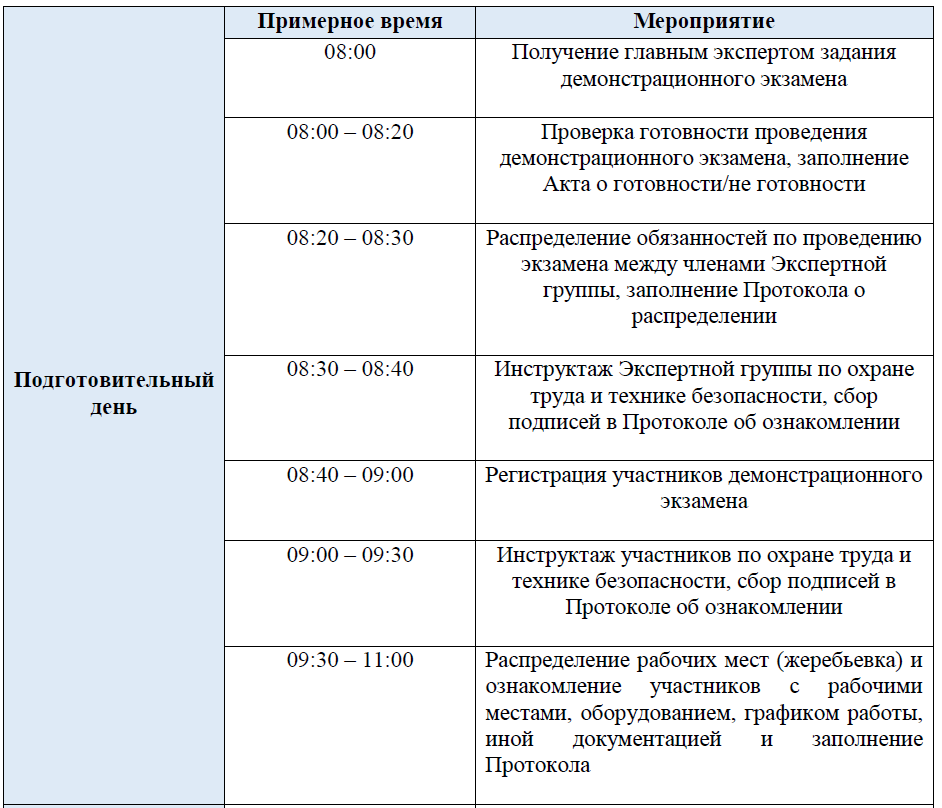 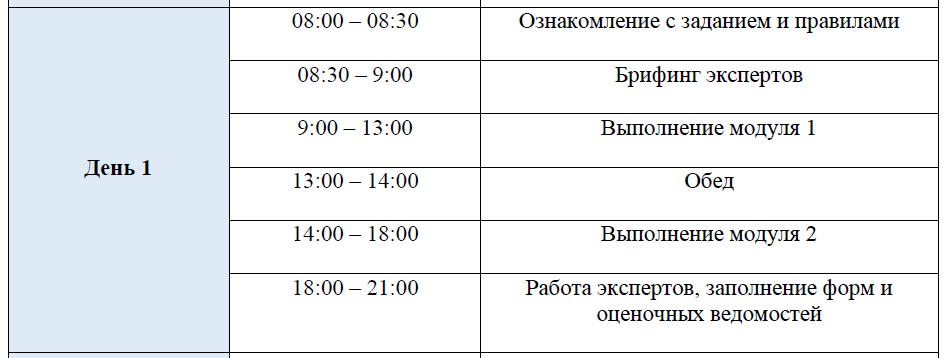 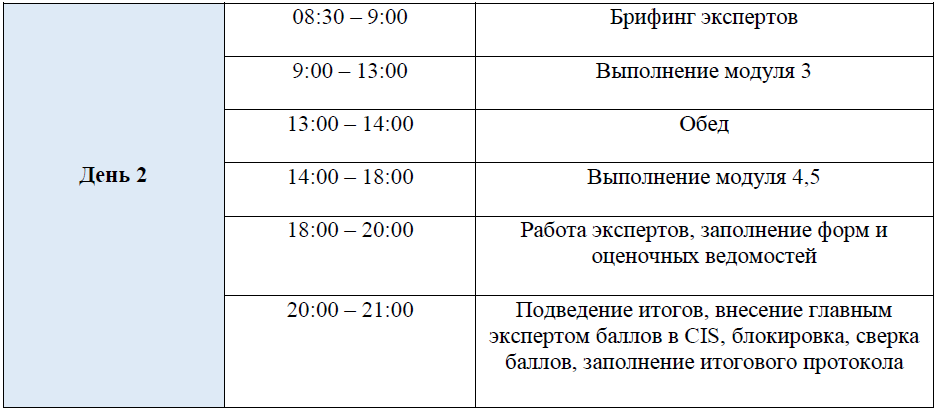 Демонстрационный экзамен соответствует компетенции «Полимеханика и автоматизация». В комплект примерных заданий входит один комплект оценочной документации КОД 2.1, количество вариантов определяется менеджером компетенции и предполагает внесение изменений в размеры на чертеже. 3. ТИПОВОЕ ЗАДАНИЕ ДЛЯ ДЕМОНСТРАЦИОННОГО ЭКЗАМЕНА3.1. Структура и содержание типового задания3.1.1. Формулировка типового практического задания: Блок “Сборка”. Студенту выдается комплект деталей и инструментов, а также схема механической системы.Блок «Изготовление детали на фрезерном станке»Студент выполняет задание по изготовлению детали, согласно требованиям чертежа, на станке.Блок «Изготовление детали на токарном станке»Студент выполняет задание по изготовлению детали, согласно требованиям чертежа, на станке.Блок «Программирование»Студент выполняет задание по программированию контроллера согласно типовому алгоритму работы механизма.Блок «Моделирование»Студент получается комплект конструкторской документации и выполняет задание по анализу и разработке 3D модели 4-х деталей.Условия выполнения практического задания. Условия проведения и требования к инфраструктуре практического задания описаны в комплекте оценочной документации по соответствующему демоэкзамену. Результаты выполнения оцениваются группой экспертов путем оценки качества ответов на вопросы первой части и измерения показателей качества выполненной детали.Для проведения экзамена приглашаются представители работодателей, рекомендуется организация видеотрансляции.Формулировка типового теоретического задания3.2. Критерии оценки выполнения задания демонстрационного экзамена3.2.1. Порядок оценки3.2.2. Порядок перевода баллов в систему оценивания. До 30 баллов – «неудовлетворительно»До от 30 до 50 баллов – – «удовлетворительно» До от 50 до 75 баллов – «хорошо»От 75 до 100 баллов – «отлично».4. ПОРЯДОК ОРГАНИЗАЦИИ И ПРОВЕДЕНИЯ ЗАЩИТЫ ВЫПУСКНОЙ 
КВАЛИФИКАЦИОННОЙ РАБОТЫПрограмма организации проведения защиты дипломной работы (дипломного проекта) как часть программы ГИА должна включать:4.1. Общие положенияГИА является частью оценки качества освоения обучающимися основной профессиональной образовательной программы по специальности 15.02.16 Технология машиностроения и является обязательной процедурой для выпускников всех форм обучения. Целью ГИА является установление соответствия уровня и качества профессиональной подготовки выпускника требованиям Федерального государственного образовательного стандарта среднего профессионального образования по специальности 15.02.16 Технология машиностроения. ГИА призвана способствовать систематизации и закреплению знаний и умений обучающегося по специальности при решении конкретных профессиональных задач, определять уровень подготовки выпускника к самостоятельной работе.В соответствии с примерным учебным планом по специальности 15.02.16 Технология машиностроения объем времени на подготовку и проведение защиты дипломной работы (дипломного проекта) составляет 6 недель: 4 недели на выполнение дипломной работы (дипломного проекта) и 2 недели на защиту дипломной работы (дипломного проекта), также 4 недели составляет сбор материала во время преддипломной практики.Темы дипломной работы (дипломного проекта) разрабатываются преподавателями профильной предметной (цикловой) комиссии (ПЦК). Темы дипломной работы (дипломного проекта) должны иметь практико-ориентированный характер и соответствовать содержанию одного или нескольких профессиональных модулей. Темы дипломной работы (дипломного проекта) должны соответствовать современному уровню науки и техники. Дипломная работа (дипломный проект) должна продемонстрировать умение студента анализировать актуальные научные проблемы, решать конкретные задачи и дать достаточно полное представление об усвоении основ изученных предметов. Студенту предоставляется право выбора темы дипломной работы (дипломного проекта), в том числе, предложения своей тематики с необходимым обоснованием целесообразности ее разработки для практического применения.Для разработки дипломной работы (дипломного проекта) необходимо:подготовить примерные темы дипломной работы (дипломного проекта);закрепить за студентами темы дипломной работы (дипломного проекта) и назначить руководителей и, по необходимости, консультантов;подготовить задания на дипломную работу (дипломный проект);подготовить места проведения преддипломной практики.Руководителями дипломной работы (дипломного проекта) могут быть как преподаватели профессионального цикла, так и представители профильных предприятий (организаций) отрасли. Задание на дипломную работу (дипломный проект) выдается обучающемуся не позднее, чем за 2 недели до начала преддипломной практики.Закрепление за студентом темы дипломной работы (дипломного проекта), назначение руководителя и консультанта осуществляется приказом по колледжу. Темы дипломной работы (дипломного проекта) рассматриваются и утверждаются на заседаниях ПЦК. По утвержденным темам руководители дипломной работы (дипломного проекта) разрабатывают задания на дипломную работу (дипломный проект)для каждого студента. В отдельных случаях допускается выполнение дипломной работы (дипломного проекта) группой студентов. При этом задания выдаются каждому студенту. По окончании времени, отведенного на выполнение дипломной работы (дипломного проекта), студент должен представить председателю ПЦК для проверки:законченную и оформленную дипломной работы (дипломного проекта);разработанную карту в электронном и (или) печатном виде;наглядные материалы для защиты: плакаты, электронная презентация;отзыв руководителя.Выпускная квалификационная работа должна отвечать следующим требованиям:наличие в работе всех структурных элементов: теоретической и практической составляющих;иметь актуальность, практическую значимость и выполняться, по возможности, по предложениям (заказам) организаций-работодателей;достаточность и обоснованность использованного библиографического материала.Перед защитой дипломной работы (дипломного проекта) направляется на рецензию.Основными функциями руководителя дипломной работы (дипломного проекта) являются:разработка индивидуальных заданий на дипломную работу (дипломный проект);консультирование по вопросам содержания и последовательности выполнения дипломной работы (дипломного проекта), ее теоретической и практической составляющей;оказание помощи студенту в подборе необходимой литературы;контроль за ходом выполнения дипломной работы (дипломного проекта);оказание помощи в подготовке материалов к защите дипломной работы (дипломного проекта);написание отзыва.Руководитель дипломной работы (дипломного проекта) подготавливает отзыв, в котором отмечает:актуальность темы;соответствие темы и содержания работы;степень изученности теоретических вопросов;значимость практической части;качество выполнения и оформления дипломной работы (дипломного проекта);самостоятельность выполнения задания;оригинальность решения профессиональных вопросов;степень освоения современных технологических процессов, общих и профессиональных компетенций.Руководитель дипломной работы (дипломного проекта) оценивает выполненную работу по четырех бальной шкале («отлично, хорошо, удовлетворительно, неудовлетворительно»). В заключение отзыва руководитель определяет степень соответствия выпускной работы заявленным требованиям и допускает или не допускает ее к защите в ГЭК. Завершенная дипломная работа (дипломный проект) обучающегося подлежит обязательному внешнему рецензированию, которое проводится с целью обеспечения объективности труда выпускника.Выполненные дипломные работы (дипломные проекты) рецензируются специалистами по тематике дипломной работы (дипломного проекта) и по направлению подготовки выпускника, работающими в отраслевых организациях, государственных органах власти, в сфере профессионального образования, научно исследовательских институтах и др. В рецензии содержится краткий анализ дипломной работы (дипломного проекта), степень ее соответствия существующим требованиям для выпускных квалификационных работ, описаны достоинства и недостатки и т. д. Рецензия должна включать:заключение о соответствии дипломной работы (дипломного проекта) заявленной теме и заданию на нее;оценку качества выполнения каждого раздела дипломной работы (дипломного проекта);оценку степени разработки поставленных вопросов и практической значимости работы;общую оценку качества выполнения дипломной работы (дипломного проекта).После рецензирования внесение исправлений в работу не допускается.Защита дипломной работы (дипломного проекта) проводится на открытом заседании государственной экзаменационной комиссии с участием не менее двух третьих ее состава. Защита дипломной работы (дипломного проекта) (продолжительность до 30 минут), включая доклад студента с демонстрацией презентации, вопросы членов комиссии и ответы студента, зачитывания отзыва руководителя, рецензии на дипломную работу (дипломный проект). Может быть предусмотрено выступление дипломной работы (дипломного проекта).Решения государственной экзаменационной комиссии принимаются на закрытых заседаниях простым большинством голосов членов комиссии, участвующих в заседании, при обязательном присутствии председателя комиссии или его заместителя. При равном числе голосов голос председательствующего на заседании государственной экзаменационной комиссии является решающим.Результаты защиты определяются оценками «отлично», «хорошо», «удовлетворительно», «неудовлетворительно» и объявляются в тот же день после оформления в установленном порядке протоколов заседаний государственных экзаменационных комиссий.Для выпускников из числа лиц с инвалидностью и ограниченными возможностями здоровья (лица с ОВЗ и инвалиды) ГИА проводится с учетом особенностей психофизического развития, индивидуальных возможностей и состояния здоровья. Выпускники, лица с ОВЗ и инвалиды или их родители (законные представители) несовершеннолетних выпускников не позднее, чем за 3 месяца до начала ГИА, подают письменное заявление о необходимости создания для них специальных условий при проведении ГИА.По результатам государственной аттестации выпускник, участвовавший в ГИА, имеет право подать в апелляционную комиссию письменное апелляционное заявление о нарушении, по его мнению, установленного порядка проведения ГИА и (или) несогласии с ее результатами (апелляция). Апелляция рассматривается на заседании апелляционной комиссии. Решение апелляционной комиссии оформляется протоколом. Оно доводится до сведения подавшего апелляцию выпускника (под роспись) в течение трех рабочих дней со дня заседания апелляционной комиссии. Решение апелляционной комиссии является окончательным и пересмотру не подлежит.Примерная тематика выпускных квалификационных работ по специальности; Темы выпускных квалификационных работ по металлорежущим станкам:1. Проекты узлов универсальных станков, гибких производственных модулей и линий. 2. Проекты узлов специальных и специализированных станков и автоматических линий. 3. Проекты узлов станков с использованием принципиально новых конструкций узлов и механизмов. 4. Проекты модернизации станков и другого технологического оборудования для повышения производительности, точности, степени автоматизации и т. д. 5. Проекты манипуляторов и другого вспомогательного технологического оборудования к станкам. Темы выпускных квалификационных работ по режущим инструментам: 6. Проектирование и технология изготовления инструментов для обработки заготовок корпусных деталей на автоматических линиях. 7. Проектирование и технология изготовления инструментов для обработки зубчатых колес различного типа (деталей резьбовых соединений, деталей промышленных роботов и других деталей). 8. Проектирование инструмента и инструментальной оснастки для группы станков, автоматизированным управлением. 9. Автоматизированное проектирование инструментов различных типов. 10. Проектирование и технология изготовления инструментов из синтетических сверхтвердых материалов. 11. Проектирование и технология изготовления инструментов, работающих по методу пластического деформирования (резьбо- и зубонакатной инструмент, деформирующие протяжки и др.). 12. Проектирование и технология изготовления протяжного инструмента.Темы выпускных квалификационных работ по станкам и инструментам: 13. Оценка надежности и теплостойкости узлов станка или станка в целом. 14. Оценка кинематической точности, жесткости, виброустойчивости новых металлорежущих станков (или отдельных узлов), многооперационных станков, других станков с ЧПУ, роботов, манипуляторов. 15. Ввод в эксплуатацию станков. 16. Использование методов расчета станков по различным критериям работоспособности с помощью компьютерных технологий. 17. Использование баз данных по различным узлам станков для САПР. 18. Применение принципиально новых механизмов с целью использования их в станках. 19. Использование систем технического диагностирования. 20. Исследование взаимодействия станков и роботов. 21. Применение новых высокопроизводительных режущих и вспомогательных инструментов. 22. Исследование работоспособности режущего инструмента, упрочненного различными способами и методами (например, лазером, электроискровым легированием, использованием износостойких покрытий и т. п.). 23. Исследование возможности разрезки листового материала из стали с помощью лазера. 24. Исследование геометрических и конструктивных параметров прямозубого дискового долбяка с целью повышения его периода стойкости. 25. Исследование возможности повышения эффективности токарной обработки заготовок из конструкционных сталей с помощью лазера. 26. Исследование влияния неравномерности окружного шага зубьев, цилиндрической развертки на ее стойкость и качество развертываемого отверстия.Темы выпускных квалификационных работ с применением САПР систем: 27. Компьютерно-интегрированная подготовка технологии изготовления детали "Наименование" в среде NX.28. Моделирование и обработка детали "Наименование" с применением CAD/CAM систем.29. Применение САПР систем при подготовке производства в машиностроении.Темы выпускных квалификационных работ по техническому оснащению: 30. Расчет средств технологического оснащения для изготовления детали "Наименование".31. Проектирование станочного приспособления для изготовления детали "Наименование".Темы выпускных квалификационных работ по разработке ТП: 32. Разработка технологического процесса для детали "Наименование"33. Разработка технологии выполнения сборочного процесса узла "Наименование".34. Способы снижения себестоимости изготовления детали "Наименование".Темы выпускных квалификационных работ по проектированию участка: 35. Проект участка на базе станков с ЧПУ по изготовлению детали "Наименование".Темы выпускных квалификационных работ по изготовлению: 36. Изготовление детали "Наименование". (предоставить на защиту деталь)Темы выпускных квалификационных работ научно-исследовательские: 37. Применение современных материалов в машиностроении.Структура и содержание выпускной квалификационной работы;Подбор и изучение научно-технической, технологической, учебной литературы, результатов отчетов с производственной практики позволят обучающимся составить план дипломной работы (дипломного проекта), т.е. конкретизировать её общее содержание по главам и параграфам, поставить цель и задачи работы, спроектировать ожидаемые результаты.Структурные элементы дипломной работы (дипломного проекта) рекомендуется располагать в следующей последовательности:- титульный лист;- содержание (оглавление);- введение;- текст работы, ее основное содержание по главам;- опытно-экспериментальную часть;- графическая часть;- заключение;- список использованных источников информации;- приложения.Титульный лист является первой страницей дипломной работы (дипломного проекта). На титульном листе приводятся следующие сведения: полное наименование учебного заведения; наименование ПЦК, в которой выполнялась работа, наименование вида работы и темы; данные о студенте и руководителе, консультанте дипломной работы (дипломного проекта); сведения о допуске дипломной работы (дипломного проекта) к защите, год и место выполнения работы.В содержании приводятся названия и номера глав и параграфов, указываются страницы, на которых они размещаются (приложение 3).Введение имеет значение вступления к представленной работе. В нём в краткой форме излагается актуальность темы дипломной работы (дипломного проекта), цель и задачи работы, использованные методы исследования. Введение целесообразно разрабатывать уже на начальном этапе выполнения работы. Объем введения - не более 2 страниц. Его рекомендуется тщательно проработать после завершения написания работы.Теоретическая составляющая дипломной работы (дипломного проекта) состоит из 1-2 глав по 2-3 параграфа. Она должна служить обоснованием экспериментальной части работы. В первой главе студент проводит анализ теоретической – научной основы вопроса, во второй главе – приводится характеристика рассматриваемых деталей, узлов, инструментов и оборудования, результаты работы по сбору информации. Разработка дипломной работы (дипломного проекта) включает выбор технолгического процесса и его параметров, оформление технологической документации, анализ и оценку используемых и перспективных решений, близких к рассматриваемой задаче по назначению и содержанию. Проводимый анализ должен сопровождаться выводами, которые помогут в дальнейшем при вводе в производство результатов дипломной работы (дипломного проекта).Третья глава описывает производственно-экономическую часть работы. Проводится расчет норм времени, определение доли затрат на основные и вспомогательные операции, расчет необходимого количества материальных запасов, потери в рамках концепции «бережливого производства», а также решение дополнительных задач, поставленных руководителем дипломной работы (дипломного проекта).  В приложениях к дипломной работе (дипломному проекту) должны быть предоставлены графические материалы в виде карт наладки, схем сборки, маршрутных листов и т.д.После каждой главы студен должен представить выводы по итогам исследования и наработки материала.Заключение должно содержать краткие выводы по результатам разработки дипломной работы (дипломного проекта), оценку полноты решения поставленной цели и задач. Выводы по результатам работы должны быть написаны лаконично и четко, без лишних пояснений и повторений того, что изложено в тексте работы. Объем заключения - не более 2 страниц.Список источников информации должен содержать названия использованных учебников и учебных пособий, журналов и статей, документов из Internet, производственных отчетов, нормативных документов, использованных при выполнении работы. Список источников информации оформляется в соответствии с Системой стандартов по информации, библиотечному и издательскому делу ГОСТ Р 7.0.100–2018, введенного Федеральным агентством по техническому регулированию и метрологии приказом № 1050 от 3 декабря 2018 года. В раздел «Приложение» целесообразно включать схемы и чертежи, таблицы, фотографии, занимающие объемов более 1 страницы текста работы, а также информацию на электронных носителях (электронные карты).Общий объем дипломной работы (дипломного проекта) должна содержать 50 – 60 страниц, без учета приложения.Оформление текста дипломной работы (дипломного проекта) производится с учетом требований методических рекомендаций по написанию и оформлению дипломной работы (дипломного проекта), разработанных образовательной организацией.Порядок оценки результатов выпускной квалификационной работы.Не позднее, чем за 3 рабочих дня до назначенной даты защиты дипломной работы (дипломного проекта) председателем выпускающей предметной (цикловой) комиссии организуется предварительная защита выпускных квалификационных работ в рамках работы комиссии с целью рассмотрения вопроса о готовности выпускников к защите работы. Количество и состав членов, участвующих в заседании, определяется ее председателем.В комиссию выпускник предоставляет:текстовую часть дипломной работы (дипломного проекта) на бумажном носителе;чертежи, схемы, таблицы на электронном или бумажном носителе;задание на выпускную квалификационную работу; устный доклад защиты дипломной работы (дипломного проекта) продолжительностью не более 15 минут;электронную презентацию к докладу; На предварительной защите дипломной работы (дипломного проекта) комиссия определяет:соответствие содержания дипломной работы (дипломного проекта) заявленной теме, индивидуальному заданию;качество, содержание и оформление текстовой части дипломной работы (дипломного проекта) и презентации, дает рекомендации по содержанию представленных материалов; степень готовности к защите, выполненной дипломной работы (дипломного проекта).После прохождения предварительной защиты допускается внесение изменений в выпускную квалификационную работу. Комиссия выносит решение о допуске обучающегося к процедуре защиты дипломной работы (дипломного проекта). Отметка о допуске проставляется на титульном листе дипломной работы (дипломного проекта).Завершенная выпускная квалификационная работа обучающегося подлежит обязательному внешнему рецензированию.Рецензентом проводится анализ, представленной на рецензирование дипломной работы (дипломного проекта) и включает:описание достоинств и недостатков дипломной работы (дипломного проекта);оценку профессионального уровня подготовки выпускника;рекомендуемую оценку за дипломную работу (дипломный проект)- «отлично», «хорошо», «удовлетворительно», «неудовлетворительно»;мнение о возможности присвоения выпускнику соответствующей квалификации.С содержанием рецензии обучающийся должен быть ознакомлен не позднее чем за день до защиты дипломной работы (дипломного проекта). После получения рецензии внесение изменений обучающимся в выпускную квалификационную работу не допускается. Отрицательная рецензия не лишает обучающегося права на защиту дипломной работы (дипломного проекта).Собранные председателем выпускающей предметной (цикловой) комиссии документы представляется в Государственную экзаменационную комиссию. Критерии оценки дипломной работы (дипломного проекта)Порядок оценки защиты выпускной квалификационной работы.Оценка защиты дипломной работы (дипломного проекта) проводится на основе сводной содержательно-компетентностной матрицы дипломной работы (дипломного проекта).Сводная содержательно-компетентностная матрица оценки защиты дипломной работы (дипломного проекта).Утверждено протоколом Федерального учебно-методического объединения по УГПС 15.00.00:________________________________________(реквизиты утверждающего документа)Зарегистрировано в государственном реестре примерных основных образовательных программ:________________________________________(регистрационный номер)_Приказ ФГБОУ ДПО ИРПО № _____от ________(реквизиты утверждающего документа)Организация-разработчик: Государственное бюджетное профессиональное образовательное учреждение города Москвы «Московский государственный образовательный комплекс»Экспертные организации:Раздел 1. Общие положения………………………………………………………………5Раздел 2. Общая характеристика образовательной программы ……………………7Раздел 3. Характеристика профессиональной деятельности выпускника…………8Раздел 4. Планируемые результаты освоения образовательной программы……...94.1. Общие компетенции……………………………………………………………………94.2. Профессиональные компетенции……………………………………………………...13Раздел 5. Примерная структура образовательной программы………………………265.1. Примерный учебный план……………………………………………………………...265.2. Примерный календарный учебный график. ………………………………………….295.3. Примерная рабочая программа воспитания…………………………………………...355.4. Примерный календарный план воспитательной работы……………………………..35Раздел 6. Примерные условия реализации образовательной программы………….366.1. Требования к материально-техническому обеспечению образовательной программы…………………..………………………………………………………………..366.2. Требования к учебно-методическому обеспечению образовательной программы...436.3. Требования к практической подготовке обучающихся………………………………446.4. Требования к организации воспитания обучающихся……………………………….446.5. Требования к кадровым условиям реализации образовательной программы………456.6. Требования к финансовым условиям реализации образовательной программы…...45Раздел 7. Формирование оценочных средств для проведения государственной итоговой аттестации ………………………………………………………………………47Раздел 8. Разработчики примерной основной образовательной программы………47ПРИЛОЖЕНИЯПриложение 1. Примерные рабочие программы профессиональных модулей.Приложение 1.1. Примерная рабочая программа профессионального модуля «Разработка технологических процессов изготовления деталей машин»………………48Приложение 1.2. Примерная рабочая программа профессионального модуля «Разработка и внедрение управляющих программ изготовления деталей машин в машиностроительном производстве» …………………………………………………….73Приложение 1.3. Примерная рабочая программа профессионального модуля «Разработка и реализация технологических процессов в механосборочном производстве» ………………………………………………………………………………93Приложение 1.4. Примерная рабочая программа профессионального модуля «Организация контроля, наладки и технического обслуживания оборудования машиностроительного производства.» ……………………………………………………115Приложение 1.5. Примерная рабочая программа профессионального модуля «Организация работ по реализации технологических процессов в машиностроительном производстве» ……………………………………………………..134Приложение 2. Примерные рабочие программы учебных дисциплинПриложение 2.1. Примерная рабочая программа учебной дисциплины «История России»……………………………………………………………………………………….154Приложение 2.2. Примерная рабочая программа учебной дисциплины «Иностранный язык в профессиональной деятельности» …………………………………………………166Приложение 2.3. Примерная рабочая программа учебной дисциплины «Безопасность жизнедеятельности» ………………………………………………………………………...180Приложение 2.4. Примерная рабочая программа учебной дисциплины «Физическая культура»…………………………………………………………………………………..193Приложение 2.5. Примерная рабочая программа учебной дисциплины «Основы бережливого производства»………………………………………………………………...207Приложение 2.6. Примерная рабочая программа учебной дисциплины «Инженерная графика»……………………………………………………………………………………...219Приложение 2.7. Примерная рабочая программа учебной дисциплины «Техническая механика»……………………………………………………..231Приложение 2.8. Примерная рабочая программа учебной дисциплины «Материаловедение» ……………………………………………………..245Приложение 2.9. Примерная рабочая программа учебной дисциплины «Метрология, стандартизация и сертификация» ……………………………………………………..256Приложение 2.10. Примерная рабочая программа учебной дисциплины «Процессы формообразования и инструменты» ……………………………………………………..267Приложение 2.11. Примерная рабочая программа учебной дисциплины «Технология машиностроения» ……………………………………………………..285Приложение 2.12. Примерная рабочая программа учебной дисциплины «Охрана труда» ……………………………………………………..298Приложение 2.13. Примерная рабочая программа учебной дисциплины «Математика в профессиональной деятельности» ……………………………………………………..307Приложение 3. Примерная рабочая программа воспитания………………………317Приложение 4. Примерные оценочные средства для проведения государственной итоговой аттестации по специальности…………………………………………………336Наименование видов деятельностиНаименованиепрофессиональных модулейНаименование видов деятельностиНаименованиепрофессиональных модулейРазработка технологических процессов изготовления деталей машинПМ. 01 Разработка технологических процессов изготовления деталей машинРазработка и внедрение управляющих программ изготовления деталей машин в машиностроительном производствеПМ. 02 Разработка и внедрение управляющих программ изготовления деталей машин в машиностроительном производствеРазработка и реализация технологических процессов в механосборочном производствеПМ. 03 Разработка и реализация технологических процессов в механосборочном производствеОрганизация контроля, наладки и технического обслуживания оборудования машиностроительного производства.ПМ. 04 Организация контроля, наладки и технического обслуживания оборудования машиностроительного производства.Организация работ по реализации технологических процессов в машиностроительном производстве ПМ. 05 Организация работ по реализации технологических процессов в машиностроительном производстве Освоение видов работ по одной или нескольким профессиям рабочих, должностям служащихКод компетенцииФормулировка компетенцииЗнания, уменияОК 01Выбирать способы решения задач профессиональной деятельности применительно к различным контекстамУмения: распознавать задачу и/или проблему в профессиональном и/или социальном контексте; анализировать задачу и/или проблему и выделять её составные части; определять этапы решения задачи; выявлять и эффективно искать информацию, необходимую для решения задачи и/или проблемы;составить план действия; определить необходимые ресурсы;владеть актуальными методами работы в профессиональной и смежных сферах; реализовать составленный план; оценивать результат и последствия своих действий (самостоятельно или с помощью наставника)ОК 01Выбирать способы решения задач профессиональной деятельности применительно к различным контекстамЗнания: актуальный профессиональный и социальный контекст, в котором приходится работать и жить; основные источники информации и ресурсы для решения задач и проблем в профессиональном и/или социальном контексте.алгоритмы выполнения работ в профессиональной и смежных областях; методы работы в профессиональной и смежных сферах; структуру плана для решения задач; порядок оценки результатов решения задач профессиональной деятельности.ОК 02Использовать современные средства поиска, анализа и интерпретации информации, и информационные технологии для выполнения задач профессиональной деятельностиУмения: определять задачи для поиска информации; определять необходимые источники информации; планировать процесс поиска; структурировать получаемую информацию; выделять наиболее значимое в перечне информации; оценивать практическую значимость результатов поиска; оформлять результаты поиска, применять средства информационных технологий для решения профессиональных задач; использовать современное программное обеспечение; использовать различные цифровые средства для решения профессиональных задач. ОК 02Использовать современные средства поиска, анализа и интерпретации информации, и информационные технологии для выполнения задач профессиональной деятельностиЗнания: номенклатура информационных источников, применяемых в профессиональной деятельности; приемы структурирования информации; формат оформления результатов поиска информации, современные средства и устройства информатизации; порядок их применения и программное обеспечение в профессиональной деятельности в том числе с использованием цифровых средств.ОК 03Планировать и реализовывать собственное профессиональное и личностное развитие, предпринимательскую деятельность в профессиональной сфере, использовать знания по финансовой грамотности в различных жизненных ситуациях.Умения: определять актуальность нормативно-правовой документации в профессиональной деятельности; применять современную научную профессиональную терминологию; определять и выстраивать траектории профессионального развития и самообразования; выявлять достоинства и недостатки коммерческой идеи; презентовать идеи открытия собственного дела в профессиональной деятельности; оформлять бизнес-план; рассчитывать размеры выплат по процентным ставкам кредитования; определять инвестиционную привлекательность коммерческих идей в рамках профессиональной деятельности; презентовать бизнес-идею; определять источники финансированияОК 03Планировать и реализовывать собственное профессиональное и личностное развитие, предпринимательскую деятельность в профессиональной сфере, использовать знания по финансовой грамотности в различных жизненных ситуациях.Знания: содержание актуальной нормативно-правовой документации; современная научная и профессиональная терминология; возможные траектории профессионального развития и самообразования; основы предпринимательской деятельности; основы финансовой грамотности; правила разработки бизнес-планов; порядок выстраивания презентации; кредитные банковские продуктыОК 04Эффективно взаимодействовать и работать в коллективе и команде.Умения: организовывать работу коллектива и команды; взаимодействовать с коллегами, руководством, клиентами в ходе профессиональной деятельности.ОК 04Эффективно взаимодействовать и работать в коллективе и команде.Знания: психологические основы деятельности коллектива, психологические особенности личности; основы проектной деятельностиОК 05Осуществлять устную и письменную коммуникацию на государственном языке Российской Федерации с учетом особенностей социального и культурного контекста.Умения: грамотно излагать свои мысли и оформлять документы по профессиональной тематике на государственном языке, проявлять толерантность в рабочем коллективеОК 05Осуществлять устную и письменную коммуникацию на государственном языке Российской Федерации с учетом особенностей социального и культурного контекста.Знания: особенности социального и культурного контекста; правила оформления документов и построения устных сообщений.ОК 06Проявлять гражданско-патриотическую позицию, демонстрировать осознанное поведение на основе традиционных общечеловеческих ценностей, в том числе с учетом гармонизации межнациональных и межрелигиозных отношений, применять стандарты антикоррупционного поведения.Умения: описывать значимость своей специальности; применять стандарты антикоррупционного поведенияОК 06Проявлять гражданско-патриотическую позицию, демонстрировать осознанное поведение на основе традиционных общечеловеческих ценностей, в том числе с учетом гармонизации межнациональных и межрелигиозных отношений, применять стандарты антикоррупционного поведения.Знания: сущность гражданско-патриотической позиции, общечеловеческих ценностей; значимость профессиональной деятельности по специальности; стандарты антикоррупционного поведения и последствия его нарушенияОК 07Содействовать сохранению окружающей среды, ресурсосбережению, применять знания об изменении климата, принципы бережливого производства, эффективно действовать в чрезвычайных ситуациях.Умения: соблюдать нормы экологической безопасности; определять направления ресурсосбережения в рамках профессиональной деятельности по специальности, осуществлять работу с соблюдением принципов бережливого производства; организовывать профессиональную деятельность с учетом знаний об изменении климатических условий региона.ОК 07Содействовать сохранению окружающей среды, ресурсосбережению, применять знания об изменении климата, принципы бережливого производства, эффективно действовать в чрезвычайных ситуациях.Знания: правила экологической безопасности при ведении профессиональной деятельности; основные ресурсы, задействованные в профессиональной деятельности; пути обеспечения ресурсосбережения; принципы бережливого производства; основные направления изменения климатических условий региона.ОК 08Использовать средства физической культуры для сохранения и укрепления здоровья в процессе профессиональной деятельности и поддержания необходимого уровня физической подготовленности.Умения: использовать физкультурно-оздоровительную деятельность для укрепления здоровья, достижения жизненных и профессиональных целей; применять рациональные приемы двигательных функций в профессиональной деятельности; пользоваться средствами профилактики перенапряжения характерными для данной специальности.ОК 08Использовать средства физической культуры для сохранения и укрепления здоровья в процессе профессиональной деятельности и поддержания необходимого уровня физической подготовленности.Знания: роль физической культуры в общекультурном, профессиональном и социальном развитии человека; основы здорового образа жизни; условия профессиональной деятельности и зоны риска физического здоровья для специальности; средства профилактики перенапряжения.ОК 09Пользоваться профессиональной документацией на государственном и иностранном языках.Умения: понимать общий смысл четко произнесенных высказываний на известные темы (профессиональные и бытовые), понимать тексты на базовые профессиональные темы; участвовать в диалогах на знакомые общие и профессиональные темы; строить простые высказывания о себе и о своей профессиональной деятельности; кратко обосновывать и объяснять свои действия (текущие и планируемые); писать простые связные сообщения на знакомые или интересующие профессиональные темыОК 09Пользоваться профессиональной документацией на государственном и иностранном языках.Знания: правила построения простых и сложных предложений на профессиональные темы; основные общеупотребительные глаголы (бытовая и профессиональная лексика); лексический минимум, относящийся к описанию предметов, средств и процессов профессиональной деятельности; особенности произношения; правила чтения текстов профессиональной направленностиВиды деятельностиКод и наименованиекомпетенцииПоказатели освоения компетенцииВД 1.Разработка технологических процессов изготовления деталей машинПК 1.1. Использовать конструкторскую и технологическую документацию при разработке технологических процессов изготовления деталей машинпрактический опыт: применения конструкторской документации для проектирования технологических процессов изготовления деталей, разработки технических заданий на проектировании специальных технологических приспособлений, режущего и измерительного инструмента;ВД 1.Разработка технологических процессов изготовления деталей машинПК 1.1. Использовать конструкторскую и технологическую документацию при разработке технологических процессов изготовления деталей машинумения: читать чертежи и требования к деталям служебного назначения, анализировать технологичность изделий, оформлять техническое задание на конструирование нестандартных приспособлений, режущего и измерительного инструмента;ВД 1.Разработка технологических процессов изготовления деталей машинПК 1.1. Использовать конструкторскую и технологическую документацию при разработке технологических процессов изготовления деталей машинзнания: виды конструкторской и технологической документации, требования к её оформлению, служебное назначение и конструктивно-технологические признаки деталей, понятие технологического процесса и его составных элементов;ПК 1.2. Выбирать метод получения заготовок с учетом условий производствапрактический опыт: выбора вида и методов получения заготовок с учетом условий производства;ПК 1.2. Выбирать метод получения заготовок с учетом условий производстваумения: определять виды и способы получения заготовок, оформлять чертежи заготовок для изготовления деталей, определять тип производства;ПК 1.2. Выбирать метод получения заготовок с учетом условий производствазнания: виды и методы получения заготовок, порядок расчёта припусков на механическую обработку;ПК 1.3. Выбирать методы механической обработки и последовательность технологического процесса обработки деталей машин в машиностроительном производствепрактический опыт: составления технологических маршрутов изготовления деталей и проектирования технологических операций;ПК 1.3. Выбирать методы механической обработки и последовательность технологического процесса обработки деталей машин в машиностроительном производствеумения: проектировать технологические операции, анализировать и выбирать схемы базирования, выбирать методы обработки поверхностей;ПК 1.3. Выбирать методы механической обработки и последовательность технологического процесса обработки деталей машин в машиностроительном производствезнания: порядок расчёта припусков на механическую обработку и режимов резания, типовые технологические процессы изготовления деталей машин, основы автоматизации технологических процессов и производств;ПК 1.4. Выбирать схемы базирования заготовок, оборудование, инструмент и оснастку для изготовления деталей машин практический опыт: выбора способов базирования и средств технического оснащения процессов изготовления деталей машин;ПК 1.4. Выбирать схемы базирования заготовок, оборудование, инструмент и оснастку для изготовления деталей машин умения: выбирать технологическое оборудование и технологическую оснастку: приспособления, режущий, мерительный и вспомогательный инструмент;ПК 1.4. Выбирать схемы базирования заготовок, оборудование, инструмент и оснастку для изготовления деталей машин знания: классификация баз, назначение и правила формирования комплектов технологических базинструменты и инструментальные системы;классификация, назначение и область применения режущих инструментов;классификация, назначение, область применения металлорежущего и аддитивного оборудованияПК 1.5. Выполнять расчеты параметров механической обработки изготовления деталей машин, в т.ч. с применением систем автоматизированного проектированияпрактический опыт: выполнения расчетов параметров механической обработки изготовления деталей машин, в т.ч. с применением систем автоматизированного проектированияПК 1.5. Выполнять расчеты параметров механической обработки изготовления деталей машин, в т.ч. с применением систем автоматизированного проектированияумения: выполнять расчеты параметров механической обработки изготовления деталей машин, в т.ч. с применением систем автоматизированного проектирования;ПК 1.5. Выполнять расчеты параметров механической обработки изготовления деталей машин, в т.ч. с применением систем автоматизированного проектированиязнания: методики расчета межпереходных и межоперационных размеров, припусков и допусков, способы формообразования при обработке деталей резанием и с применением аддитивных методов, методика расчета режимов резания и норм времени на операции металлорежущей обработки;ПК 1.6. Разрабатывать технологическую документацию по изготовлению деталей машин, в т.ч. с применением систем автоматизированного проектированияпрактический опыт: составления технологических маршрутов изготовления деталей и проектирования технологических операций в машиностроительном производстве;ПК 1.6. Разрабатывать технологическую документацию по изготовлению деталей машин, в т.ч. с применением систем автоматизированного проектированияумения: оформлять технологическую документацию, использовать пакеты прикладных программ (CAD/CAM системы) для разработки конструкторской документации и проектирования технологических процессов механической обработки и аддитивного изготовления деталей;ПК 1.6. Разрабатывать технологическую документацию по изготовлению деталей машин, в т.ч. с применением систем автоматизированного проектированиязнания: основы цифрового производства, основы автоматизации технологических процессов и производств,  системы автоматизированного проектирования технологических процессов,  принципы проектирования участков и цехов, требования единой системы классификации и кодирования и единой системы технологической документации к оформлению технической документации для металлообрабатывающего и аддитивного производства,  методику проектирования маршрутных и операционных металлообрабатывающих и аддитивных технологий;ВД 2. Разработка и внедрение управляющих программ изготовления деталей машин в машиностроительном производствеПК 2.1. Разрабатывать вручную управляющие программы для технологического оборудованияпрактический опыт: использования базы программ для металлорежущего оборудования с числовым программным управлением, применения шаблонов типовых элементов изготовляемых деталей для станков с числовым программным управлением;ВД 2. Разработка и внедрение управляющих программ изготовления деталей машин в машиностроительном производствеПК 2.1. Разрабатывать вручную управляющие программы для технологического оборудованияумения: использовать справочную, исходную технологическую и конструкторскую документацию при написании управляющих программ, заполнять формы сопроводительной документации, рассчитывать траекторию и эквидистанты инструментов, их исходные точки, контуры детали;ВД 2. Разработка и внедрение управляющих программ изготовления деталей машин в машиностроительном производствеПК 2.1. Разрабатывать вручную управляющие программы для технологического оборудованиязнания: порядок разработки управляющих программ вручную для металлорежущих станков и аддитивных установок, назначение условных знаков на панели управления станка, коды и правила чтения программ;ВД 2. Разработка и внедрение управляющих программ изготовления деталей машин в машиностроительном производствеПК 2.2. Разрабатывать с помощью CAD/CAM систем управляющие программы для технологического оборудованияпрактический опыт: разработки с помощью CAD/CAM систем управляющих программ и их перенос на металлорежущее оборудование, разработки и переноса модели деталей из CAD/CAM систем при аддитивном способе их изготовления;ВД 2. Разработка и внедрение управляющих программ изготовления деталей машин в машиностроительном производствеПК 2.2. Разрабатывать с помощью CAD/CAM систем управляющие программы для технологического оборудованияумения: выполнять расчеты режимов резания с помощью CAD/CAM систем, разрабатывать управляющие программы в CAD/CAM системах для металлорежущих станков и аддитивных установок, переносить управляющие программы на металлорежущие станки с числовым программным управлением, переносить модели деталей из CAD/CAM систем в аддитивном производстве;ВД 2. Разработка и внедрение управляющих программ изготовления деталей машин в машиностроительном производствеПК 2.2. Разрабатывать с помощью CAD/CAM систем управляющие программы для технологического оборудованиязнания: виды современных CAD/CAM систем и основы работы в них, применение CAD/CAM систем в разработке управляющих программ для металлорежущих станков и аддитивных установок, порядок и правила написания управляющих программ в CAD/CAM системах;ВД 2. Разработка и внедрение управляющих программ изготовления деталей машин в машиностроительном производствеПК 2.3. Осуществлять проверку реализации и корректировки управляющих программ на технологическом оборудованиипрактический опыт: разработки предложений по корректировке и совершенствованию действующего технологического процесса, внедрения управляющих программ в автоматизированное производство, контроля качества готовой продукции требованиям технологической документации;ВД 2. Разработка и внедрение управляющих программ изготовления деталей машин в машиностроительном производствеПК 2.3. Осуществлять проверку реализации и корректировки управляющих программ на технологическом оборудованииумения: осуществлять сопровождение настройки и наладки станков с числовым программным управлением, производить сопровождение корректировки управляющих программ на станках с числовым программным управлением, корректировать режимы резания для оборудования с числовым программным управлением, выполнять наблюдение за работой систем обслуживаемых станков по показаниям цифровых табло и сигнальных ламп, проводить контроль качества изделий после осуществления наладки, подналадки и технического обслуживания оборудования по изготовлению деталей машин, анализировать и выявлять причины выпуска продукции несоответствующего качества после проведения работ по наладке, подналадке и техническому обслуживанию металлорежущего и аддитивного оборудования, вносить предложения по улучшению качества деталей после наладки, подналадки и технического обслуживания металлорежущего и аддитивного оборудования, контролировать качество готовой продукции машиностроительного производства;ВД 2. Разработка и внедрение управляющих программ изготовления деталей машин в машиностроительном производствеПК 2.3. Осуществлять проверку реализации и корректировки управляющих программ на технологическом оборудованиизнания: методы настройки и наладки станков с числовым программным управлением, основы корректировки режимов резания по результатам обработки деталей на станке, мероприятия по улучшению качества деталей после наладки, подналадки и технического обслуживания металлорежущего и аддитивного оборудования, конструктивные особенности и правила проверки на точность обслуживаемых станков различной конструкции, универсальных и специальных приспособлений, инструментов;ВД 3.Разработка и реализация технологических процессов в механосборочном производствеПК 3.1. Разрабатывать технологический процесс сборки изделий с применением конструкторской и технологической документациипрактический опыт: проведения анализа технических условий на изделия и проверки сборочных единиц на технологичность;ВД 3.Разработка и реализация технологических процессов в механосборочном производствеПК 3.1. Разрабатывать технологический процесс сборки изделий с применением конструкторской и технологической документацииумения: анализировать технические условия на сборочные изделия, проверять сборочные единицы на технологичность при ручной механизированной сборке, поточно-механизированной и автоматизированной сборке, применять конструкторскую и технологическую документацию по сборке изделий при разработке технологических процессов сборки, разрабатывать технологические процессы сборки изделий в соответствии с требованиями технологической документации, рассчитывать показатели эффективности использования основного и вспомогательного оборудования механосборочного производства, учитывать особенности монтажа машин и агрегатов, определять и выбирать виды и формы организации сборочного процесса, организовывать производственные и технологические процессы механосборочного производства;ВД 3.Разработка и реализация технологических процессов в механосборочном производствеПК 3.1. Разрабатывать технологический процесс сборки изделий с применением конструкторской и технологической документациизнания: служебное назначение сборочных единиц и технические требования к ним, порядок проведения анализа технических условий на изделия, виды и правила применения конструкторской и технологической документации при разработке технологического процесса сборки изделий;ВД 3.Разработка и реализация технологических процессов в механосборочном производствеПК 3.2. Выбирать оборудование, инструмент и оснастку для осуществления сборки изделийпрактический опыт: выбора инструментов, оснастки, основного оборудования, в т.ч подъёмно-транспортного для осуществления сборки изделий;ВД 3.Разработка и реализация технологических процессов в механосборочном производствеПК 3.2. Выбирать оборудование, инструмент и оснастку для осуществления сборки изделийумения: выбирать способы восстановления и упрочнения изношенных деталей и нанесения защитного покрытия при разработке технологического процесса, выбирать приемы сборки узлов и механизмов для осуществления сборки, выбирать сборочное оборудование, инструменты и оснастку, специальные приспособления, применяемые в механосборочном производстве, выбирать подъёмно-транспортное оборудование для осуществления сборки изделий;ВД 3.Разработка и реализация технологических процессов в механосборочном производствеПК 3.2. Выбирать оборудование, инструмент и оснастку для осуществления сборки изделийзнания: технологичность сборочных единиц при ручной механизированной сборке, поточно-механизированной и автоматизированной сборке, правила и порядок разработки технологического процесса сборки изделий, алгоритм сборки типовых изделий в цехах механосборочного производства, сборочное оборудование, инструменты и оснастку, специальные приспособления, применяемые в механосборочном производстве, подъёмно-транспортное оборудование и правила работы с ним, разработка технологических процессов и технологической документации сборки изделий в соответствии с требованиями технологической документации, расчет количества оборудования, рабочих мест и численности персонала участков механосборочных цехов;ВД 3.Разработка и реализация технологических процессов в механосборочном производствеПК 3.3. Разрабатывать технологическую документацию по сборке изделий, в том числе с применением систем автоматизированного проектированияпрактический опыт: разработки технологических процессов и технологической документации сборки изделий в соответствии с требованиями технологической документации, расчет количества оборудования, рабочих мест и численности персонала участков механосборочных цехов;ВД 3.Разработка и реализация технологических процессов в механосборочном производствеПК 3.3. Разрабатывать технологическую документацию по сборке изделий, в том числе с применением систем автоматизированного проектированияумения: использовать технологическую документацию по сборке изделий машиностроительного производства, соблюдать требования по внесению изменений в технологический процесс по сборке изделий, применять системы автоматизированного проектирования при разработке технологической документации по сборке изделий, проводить расчеты сборочных процессов, в т.ч. с применением систем автоматизированного проектирования, осуществлять техническое нормирование сборочных работ, рассчитывать количество оборудования, рабочих мест, производственных рабочих механосборочных цехов;ВД 3.Разработка и реализация технологических процессов в механосборочном производствеПК 3.3. Разрабатывать технологическую документацию по сборке изделий, в том числе с применением систем автоматизированного проектированиязнания: методы слесарной и механической обработки деталей в соответствии с производственным заданием с соблюдением требований охраны труда, виды и правила применения систем автоматизированного проектирования при разработке технологической документации сборки изделий, технологическую документацию по сборке изделий машиностроительного производства, порядок проведения расчетов сборочных процессов, в т.ч. с применением систем автоматизированного проектирования, структуру технически обоснованных норм времени сборочного производства;ВД 3.Разработка и реализация технологических процессов в механосборочном производствеПК 3.4. Реализовывать технологический процесс сборки изделий машиностроительного производствапрактический опыт: технического нормировании сборочных работ, сборки изделий машиностроительного производства на основе выбранного оборудования, инструментов и оснастки, специальных приспособлений, выполнения сборки и регулировки приспособлений, режущего и измерительного инструмента;ВД 3.Разработка и реализация технологических процессов в механосборочном производствеПК 3.4. Реализовывать технологический процесс сборки изделий машиностроительного производстваумения: обеспечивать точность сборочных размерных цепей, осуществлять монтаж металлорежущего оборудования, выбирать способы и руководить выполнением такелажных работ, осуществлять установку машин на фундаменты, проверять рабочие места на соответствие требованиям, определяющим эффективное использование оборудования, соблюдать требования техники безопасности на механосборочном производстве;ВД 3.Разработка и реализация технологических процессов в механосборочном производствеПК 3.4. Реализовывать технологический процесс сборки изделий машиностроительного производствазнания: правила разработки спецификации участкаВД 3.Разработка и реализация технологических процессов в механосборочном производствеПК 3.5. Контролировать соответствие качества сборки требованиям технологической документации, анализировать причины несоответствия изделий и выпуска продукции низкого качества, участвовать в мероприятиях по их предупреждению и устранениюпрактический опыт: контроля качества готовой продукции механосборочного производства, проведения испытаний собираемых и собранных узлов и агрегатов на специальных стендах, предупреждения, выявления и устранения дефектов собранных узлов и агрегатов;ВД 3.Разработка и реализация технологических процессов в механосборочном производствеПК 3.5. Контролировать соответствие качества сборки требованиям технологической документации, анализировать причины несоответствия изделий и выпуска продукции низкого качества, участвовать в мероприятиях по их предупреждению и устранениюумения: контролировать качество сборочных изделий в соответствии с требованиями технической документации, предупреждать и устранять несоответствие изделий требованиям нормативных документов, выявлять причины выпуска сборочных единиц низкого качества, обеспечивать требования нормативной документации к качеству сборочных единиц, определять износ сборочных изделий, выявлять скрытые дефекты изделий;ВД 3.Разработка и реализация технологических процессов в механосборочном производствеПК 3.5. Контролировать соответствие качества сборки требованиям технологической документации, анализировать причины несоответствия изделий и выпуска продукции низкого качества, участвовать в мероприятиях по их предупреждению и устранениюзнания: причины и способы предупреждения несоответствия сборочных единиц требованиям нормативной документации, причины выпуска сборочных единиц низкого качества, основы контроля качества сборочных изделий и методы контроля скрытых дефектов, требования нормативной документации к качеству сборочных единиц и способы проверки качества сборки;ВД 3.Разработка и реализация технологических процессов в механосборочном производствеПК 3.6. Разрабатывать планировки участков механосборочных цехов машиностроительного производства в соответствии с производственными задачамипрактический опыт: разработки планировок цехов;ВД 3.Разработка и реализация технологических процессов в механосборочном производствеПК 3.6. Разрабатывать планировки участков механосборочных цехов машиностроительного производства в соответствии с производственными задачамиумения: выбирать транспортные средства для сборочных участков, размещать оборудование в соответствии с принятой схемой сборки, осуществлять организацию, складирование и хранение комплектующих деталей, вспомогательных материалов, мест отдела технического контроля и собранных изделий, разрабатывать спецификации участков;ВД 3.Разработка и реализация технологических процессов в механосборочном производствеПК 3.6. Разрабатывать планировки участков механосборочных цехов машиностроительного производства в соответствии с производственными задачамизнания: принципы проектирования сборочных участков и цехов, компоновку и состав сборочных участков, размещение оборудования в соответствии с принятой схемой сборки, методы организации, складирования и хранения комплектующих деталей, вспомогательных материалов, места отдела технического контроля и собранных изделий;ВД 4. Организация контроля, наладки и технического обслуживания оборудования машиностроительного производства.ПК 4.1. Осуществлять диагностику неисправностей и отказов систем металлорежущего и аддитивного производственного оборудованияпрактический опыт: диагностирования технического состояния эксплуатируемого металлорежущего и аддитивного оборудования, определения отклонений от технических параметров работы оборудования металлообрабатывающих и аддитивных производств;ВД 4. Организация контроля, наладки и технического обслуживания оборудования машиностроительного производства.ПК 4.1. Осуществлять диагностику неисправностей и отказов систем металлорежущего и аддитивного производственного оборудованияумения: осуществлять оценку работоспособности и степени износа узлов и элементов металлорежущего оборудования, оценивать точность функционирования металлорежущего оборудования на технологических позициях производственных участков, контрольно-измерительный инструмент и приспособления, применяемые для обеспечения точности функционирования металлорежущего и аддитивного оборудования;ВД 4. Организация контроля, наладки и технического обслуживания оборудования машиностроительного производства.ПК 4.1. Осуществлять диагностику неисправностей и отказов систем металлорежущего и аддитивного производственного оборудованиязнания: причины отклонений формообразования в технической документации на эксплуатацию металлорежущего и аддитивного оборудования, виды контроля работы металлорежущего и аддитивного оборудования;ВД 4. Организация контроля, наладки и технического обслуживания оборудования машиностроительного производства.ПК 4.2. Организовывать работы по устранению неполадок, отказовпрактический опыт: организации работ по устранению неисправности функционирования оборудования на технологических позициях производственных участков, выведения узлов и элементов металлорежущего и аддитивного оборудования в ремонт;ВД 4. Организация контроля, наладки и технического обслуживания оборудования машиностроительного производства.ПК 4.2. Организовывать работы по устранению неполадок, отказовумения: обеспечивать безопасность работ по наладке, подналадке и техническому обслуживанию металлорежущего и аддитивного оборудования;ВД 4. Организация контроля, наладки и технического обслуживания оборудования машиностроительного производства.ПК 4.2. Организовывать работы по устранению неполадок, отказовзнания: нормы охраны труда и бережливого производства, в том числе с использованием SCADA систем;ВД 4. Организация контроля, наладки и технического обслуживания оборудования машиностроительного производства.ПК 4.3. Планировать работы по наладке и подналадке металлорежущего и аддитивного оборудованияпрактический опыт: регулировки режимов работы эксплуатируемого оборудования;ВД 4. Организация контроля, наладки и технического обслуживания оборудования машиностроительного производства.ПК 4.3. Планировать работы по наладке и подналадке металлорежущего и аддитивного оборудованияумения: выполнять расчеты, связанные с наладкой работы металлорежущего и аддитивного оборудования;ВД 4. Организация контроля, наладки и технического обслуживания оборудования машиностроительного производства.ПК 4.3. Планировать работы по наладке и подналадке металлорежущего и аддитивного оборудованиязнания: правила выполнения расчетов, связанных с наладкой работы металлорежущего и аддитивного оборудования, методы наладки оборудования;ВД 4. Организация контроля, наладки и технического обслуживания оборудования машиностроительного производства.ПК 4.4. Организовывать ресурсное обеспечение работ по наладкепрактический опыт: организации подготовки заявок, приобретения, доставки, складирования и хранения расходных материалов;ВД 4. Организация контроля, наладки и технического обслуживания оборудования машиностроительного производства.ПК 4.4. Организовывать ресурсное обеспечение работ по наладкеумения: рассчитывать энергетические, информационные и материально-технические ресурсы в соответствии с производственными задачами;ВД 4. Организация контроля, наладки и технического обслуживания оборудования машиностроительного производства.ПК 4.4. Организовывать ресурсное обеспечение работ по наладкезнания: основные режимы работы металлорежущего и аддитивного оборудования, требования к обеспечению;ВД 4. Организация контроля, наладки и технического обслуживания оборудования машиностроительного производства.ПК 4.5. Контролировать качество работ по наладке и техническому обслуживаниюпрактический опыт: оформления технической документации на проведение контроля, наладки, подналадки и технического обслуживания оборудования, проведения контроля качества наладки и технического обслуживания оборудования;ВД 4. Организация контроля, наладки и технического обслуживания оборудования машиностроительного производства.ПК 4.5. Контролировать качество работ по наладке и техническому обслуживаниюумения: выполнять расчеты, связанные с наладкой работы металлорежущего и аддитивного оборудования, оценивать точность функционирования металлорежущего оборудования на технологических позициях производственных участков;ВД 4. Организация контроля, наладки и технического обслуживания оборудования машиностроительного производства.ПК 4.5. Контролировать качество работ по наладке и техническому обслуживаниюзнания: объемы технического обслуживания и периодичность проведения наладочных работ металлорежущего и аддитивного оборудования, средства контроля качества работ по, порядок работ по наладке и техобслуживанию;ВД 5.Организация работ по реализации технологических процессов в машиностроительном производстве ПК 5.1 Планировать и осуществлять управление деятельностью подчиненного персоналапрактический опыт: планирования и нормирования работ машиностроительных цехов, постановки производственных задач персоналу, осуществляющему наладку станков и оборудования в металлообработке, применения технологий эффективных коммуникаций в управлении деятельностью подчиненного персонал, мотивации, обучении, решении конфликтных ситуаций;ВД 5.Организация работ по реализации технологических процессов в машиностроительном производстве ПК 5.1 Планировать и осуществлять управление деятельностью подчиненного персоналаумения: организации производственного процесса, позволяющего увеличить производительность труда, определять потребность в персонале для организации производственных процессов;ВД 5.Организация работ по реализации технологических процессов в машиностроительном производстве ПК 5.1 Планировать и осуществлять управление деятельностью подчиненного персоналазнания: основы производственного менеджмента, методы эффективного управления деятельностью структурного подразделения, основы планирования и нормирования работ машиностроительных цехов, методику расчета показателей эффективности использования основного и вспомогательного оборудования машиностроительного производства, ВД 5.Организация работ по реализации технологических процессов в машиностроительном производстве ПК 5.2. Сопровождать подготовку финансовых документов по производству и реализации продукции машиностроительного производства, материально-техническому обеспечению деятельности подразделенияпрактический опыт: подготовки и корректировки финансовых документов по производству и реализации продукции машиностроительного производства;ВД 5.Организация работ по реализации технологических процессов в машиностроительном производстве ПК 5.2. Сопровождать подготовку финансовых документов по производству и реализации продукции машиностроительного производства, материально-техническому обеспечению деятельности подразделенияумения: оценивать наличие и потребность в материальных ресурсах для обеспечения производственных задач, формировать рабочие задания и инструкции к ним в соответствии с производственными задачами, рассчитывать энергетические, информационные и материально-технические ресурсы в соответствии с производственными задачами;ВД 5.Организация работ по реализации технологических процессов в машиностроительном производстве ПК 5.2. Сопровождать подготовку финансовых документов по производству и реализации продукции машиностроительного производства, материально-техническому обеспечению деятельности подразделениязнания: основы ресурсного обеспечения деятельности структурного подразделения, основы гражданского, административного, трудового и налогового законодательства в части регулирования деятельности структурного подразделения, виды финансовых документов и правила работы с ними при производстве и реализации продукции машиностроительного производства, виды автоматизированных систем управления и учета, правила работы с ними, стандарты антикоррупционного поведения;ВД 5.Организация работ по реализации технологических процессов в машиностроительном производстве ПК 5.3. Контролировать качество продукции, выявлять, анализировать и устранять причины выпуска продукции низкого качествапрактический опыт: контроля качества продукции требованиям нормативной документации, анализа причин разработки, реализации и улучшения процессов системы менеджмента качества структурного подразделения, разработки предложений по корректировке и совершенствованию действующего технологического процесса;ВД 5.Организация работ по реализации технологических процессов в машиностроительном производстве ПК 5.3. Контролировать качество продукции, выявлять, анализировать и устранять причины выпуска продукции низкого качестваумения: принимать оперативные меры при выявлении отклонений от заданных параметров планового задания при его выполнении персоналом структурного подразделения, определять потребность в развитии профессиональных компетенций подчиненного персонала для решения производственных задач;ВД 5.Организация работ по реализации технологических процессов в машиностроительном производстве ПК 5.3. Контролировать качество продукции, выявлять, анализировать и устранять причины выпуска продукции низкого качествазнания: факторы, оказывающие воздействие на эффективность показателей ресурсосбережения, методы оценки эффективности использования ресурсосберегающих технологий;ВД 5.Организация работ по реализации технологических процессов в машиностроительном производстве ПК 5.4. Реализовывать технологические процессы в машиностроительном производстве с соблюдением требований охраны труда, безопасности жизнедеятельности и защиты окружающей среды, принципов и методов бережливого производствапрактический опыт: определения факторов, оказывающих воздействие на эффективность показателей ресурсосбережения, реализации методов ресурсосбережения на предприятиях машиностроения, обеспечения производства выполняемых работ с соблюдением норм и правил охраны труда, защиты жизни и сохранения здоровья человека, охраны окружающей среды, применения методов бережливого производства;ВД 5.Организация работ по реализации технологических процессов в машиностроительном производстве ПК 5.4. Реализовывать технологические процессы в машиностроительном производстве с соблюдением требований охраны труда, безопасности жизнедеятельности и защиты окружающей среды, принципов и методов бережливого производстваумения: организовывать рабочие места в соответствии с требованиями охраны труда и бережливого производства в соответствии с производственными задачами, разрабатывать предложения на основании анализа организации передовых производств по оптимизации деятельности структурного подразделения;ВД 5.Организация работ по реализации технологических процессов в машиностроительном производстве ПК 5.4. Реализовывать технологические процессы в машиностроительном производстве с соблюдением требований охраны труда, безопасности жизнедеятельности и защиты окружающей среды, принципов и методов бережливого производствазнания: правила и нормы, обеспечивающие защиту жизни и сохранение здоровья человека, управление безопасностью жизнедеятельности на предприятии, эффективные мероприятия по охране окружающей среды, применяемые в машиностроении;Освоение видов работ по одной или нескольким профессиям рабочих, должностям служащих Умения:Освоение видов работ по одной или нескольким профессиям рабочих, должностям служащих Знания:ИндексНаименованиеВсегоВ т.ч. в форме практ. подготовкиОбъем образовательной программы в академических часах, по видам учебных занятийОбъем образовательной программы в академических часах, по видам учебных занятийОбъем образовательной программы в академических часах, по видам учебных занятийОбъем образовательной программы в академических часах, по видам учебных занятийОбъем образовательной программы в академических часах, по видам учебных занятийОбъем образовательной программы в академических часах, по видам учебных занятийОбъем образовательной программы в академических часах, по видам учебных занятийРекомендуемый курс изученияИндексНаименованиеВсегоВ т.ч. в форме практ. подготовкиТеоретические занятияЛабораторные и практические занятияПрактики Курсовая работа (проект)Курсовая работа (проект)Самостоятельная работаПромежуточная аттестацияРекомендуемый курс изучения123456 78891011Обязательная часть образовательной программыОбязательная часть образовательной программы29521850886850900100100216СГ.00Социально-гуманитарный цикл 486276 210276СГ.01История России541242121СГ.02Иностранный язык в профессиональной деятельности1447272721-3СГ.03Безопасность жизнедеятельности721854181СГ.04Физическая культура180158221581-3СГ.05Основы бережливого производства361620163ОП.00Общепрофессиональный цикл534232302232ОП.01Инженерная графика723240321ОП.02Техническая механика723636361ОП.03Материаловедение5484683ОП.04Метрология, стандартизация и сертификация541638161ОП.05Процессы формообразования и инструменты724032401ОП.06Технология машиностроения1025448541ОП.07Охрана труда361026101ОП.08Математика в профессиональной деятельности723636361П. 00Профессиональный цикл17161342374342900100100ПМ. 01Разработка технологических процессов изготовления деталей машин4283201081001804040МДК 01.01Разработка технологических процессов изготовления деталей машин с применением систем автоматизированного проектирования12470544624241МДК 01.02Оформление технологической документации по процессам изготовления деталей машин12470545416162УП. 01Учебная практика727272-1-2ПП. 01Производственная практика108108108-2ПМ. 02Разработка и внедрение управляющих программ изготовления деталей машин в машиностроительном производстве300222787814400МДК 02.01Разработка и внедрение управляющих программ изготовления деталей машин 1567878783УП.02Учебная практика727272ПП. 02Производственная практика727272-2ПМ. 03Разработка и реализация технологических процессов в механосборочном производстве28422856541443030МДК.03.01Разработка и реализация технологических процессов в механосборочном производстве14084565430302УП.03Учебная практика7272723ПП. 03Производственная практика727272-3ПМ. 04Организация контроля, наладки и технического обслуживания 
оборудования машиностроительного производства.2641947050144002МДК 04.01Контроль, наладка, подналадка и техническое обслуживание сборочного оборудования1205070502УП. 04Учебная практика727272-2ПП. 04Производственная практика727272-2ПМ. 05Организация работ по реализации технологических процессов в машиностроительном производстве 296234626014430302МДК 05.01Планирование, организация и контроль деятельности подчиненного персонала15290626030302УП. 05Учебная практика727272-2ПП. 05Производственная практика727272-2ПП.Практика по профилю специальности 144144144 Промежуточная аттестация216216Вариативная часть образовательной программыВариативная часть образовательной программы1296648648648ГИА.00Государственная итоговая аттестация 216Итого:Итого:4464ИндексКомпоненты программыПНсентябрьсентябрьПНоктябрьоктябрьПНноябрьноябрьПНдекабрьдекабрьПНянварьИндексКомпоненты программыИндексКомпоненты программыПорядковые номера недель учебного годаПорядковые номера недель учебного годаПорядковые номера недель учебного годаПорядковые номера недель учебного годаПорядковые номера недель учебного годаПорядковые номера недель учебного годаПорядковые номера недель учебного годаПорядковые номера недель учебного годаВсегоИндексКомпоненты программы12345678910111213141516171819ИндексКомпоненты программыНомера календарных недельНомера календарных недельНомера календарных недельНомера календарных недельНомера календарных недельНомера календарных недельИндексКомпоненты программы363738394041424344454647484950515212СГ.00Социально-гуманитарный цикл8108108108888881010000122СГ.01История России2222222222222430СГ.02Иностранный язык в профессиональной деятельности2222222222222228СГ.04Физическая культура2222222222222228СГ.05Основы бережливого производства2424242222224236ОП. 00Общепрофессиональный  цикл 1012121212121212121212121216000170ОП. 01Инженерная графика2222222222222430ОП. 02Техническая механика2222222222222430ОП. 03Материаловедение2444444444444454ОП. 06Технология машиностроения4444444444444456П.00Профессиональный цикл88888888888881003636186ПМ. 01Разработка технологических процессов изготовления деталей машин88888888888881003636186МДК.01.01Разработка технологических процессов изготовления деталей машин с применением систем автоматизированного проектирования4444444444444456МДК.01.02Оформление технологической документации по процессам изготовления деталей машин4444444444444658УП. 01Учебная практика3636ПП. 01Производственная практика3636В.00Вариативная часть образовательной программы10686868888886000098П.00Промежуточная аттестация3636ИндексКомпоненты программыПНфевральфевральПНмартмартПНапрельапрельПНмайПНиюньиюньПНВсего часовИндексКомпоненты программыВсего часовИндексКомпоненты программыПорядковые номера недель учебного годаПорядковые номера недель учебного годаПорядковые номера недель учебного годаПорядковые номера недель учебного годаПорядковые номера недель учебного годаПорядковые номера недель учебного годаПорядковые номера недель учебного годаПорядковые номера недель учебного годаПорядковые номера недель учебного годаПорядковые номера недель учебного годаПорядковые номера недель учебного годаПорядковые номера недель учебного годаПорядковые номера недель учебного годаПорядковые номера недель учебного годаПорядковые номера недель учебного годаПорядковые номера недель учебного годаПорядковые номера недель учебного годаПорядковые номера недель учебного годаПорядковые номера недель учебного годаПорядковые номера недель учебного годаПорядковые номера недель учебного годаПорядковые номера недель учебного годаПорядковые номера недель учебного годаПорядковые номера недель учебного годаВсего часовИндексКомпоненты программы202122232425262728293031323334353637383940414243Всего часовИндексКомпоненты программыНомера календарных недельНомера календарных недельНомера календарных недельНомера календарных недельНомера календарных недельНомера календарных недельНомера календарных недельНомера календарных недельНомера календарных недельНомера календарных недельНомера календарных недельНомера календарных недельНомера календарных недельНомера календарных недельНомера календарных недельНомера календарных недельНомера календарных недельНомера календарных недельНомера календарных недельНомера календарных недельНомера календарных недельНомера календарных недельНомера календарных недельНомера календарных недельВсего часовИндексКомпоненты программы34567891011121314151617181920212223242526Всего часовО.00Обязательная часть образовательной программыСГ.00Социально-гуманитарный цикл866666666666666668880000128СГ.01История России22222222222224СГ.02Иностранный язык в профессиональной деятельности22222222222224СГ.03Безопасность жизнедеятельности2222222222222222222240СГ.04Физическая культура2222222222222222222240ОП. 00Общепрофессиональный  цикл 14141414121412141214141614161416161616200000292ОП. 01Инженерная графика2222222222222222222442ОП. 02Техническая механика2222222222222222222442ОП. 04Метрология, стандартизация и сертификация2222222222442424244454ОП. 05Процессы формообразования и инструменты4444242424244444444472ОП. 06Технология машиностроения2222222222222222244446ОП. 08Математика в профессиональной деятельности2222222222222222436П.00Профессиональный цикл666666666666688888880363636242ПМ. 01Разработка технологических процессов изготовления деталей машин666666666666688888880363636242МДК.01.01Разработка технологических процессов изготовления деталей машин с применением систем автоматизированного проектирования4242424242424444444468МДК.01.02Оформление технологической документации по процессам изготовления деталей машин2424242424242444444466УП. 01Учебная практика3636ПП. 01Производственная практика363672В.00Вариативная часть образовательной программы8101010121012101210108106866440166П.00Промежуточная аттестация3636Индекс Компоненты программыПНсентябрьсентябрьПНоктябрьоктябрьПНноябрьноябрьПНдекабрьдекабрьПНянварьВсего часовИндекс Компоненты программыВсего часовИндекс Компоненты программыПорядковые номера недель учебного годаПорядковые номера недель учебного годаПорядковые номера недель учебного годаПорядковые номера недель учебного годаПорядковые номера недель учебного годаПорядковые номера недель учебного годаПорядковые номера недель учебного годаПорядковые номера недель учебного годаВсего часовИндекс Компоненты программы12345678910111213141516171819Всего часовИндекс Компоненты программыНомера календарных недельНомера календарных недельНомера календарных недельНомера календарных недельНомера календарных недельНомера календарных недельВсего часовИндекс Компоненты программы363738394041424344454647484950515212Всего часовО.00Обязательная часть образовательной программыСГ.00Социально-гуманитарный цикл66666868686120000084СГ.02Иностранный язык в профессиональной деятельности22222222222426СГ.03Безопасность жизнедеятельности22222424242432СГ.04Физическая культура22222222222426ОП. 00Общепрофессиональный  цикл 4242424242240000036ОП. 08Математика в профессиональной деятельности42424242422436П.00Профессиональный цикл201620162016201620162018036363636362ПМ. 02Разработка и внедрение управляющих программ изготовления деталей машин в машиностроительном производстве141214121412141214121412036363636300МДК.02.01Разработка управляющих программ изготовления деталей машин 141214121412141214121412156УП. 02Учебная практика363672ПП. 02Производственная практика363672ПМ. 03Разработка и реализация технологических процессов в механосборочном производстве6464646464660000062МДК.03.01Разработка и реализация технологических процессов в механосборочном производстве64646464646662УП. 03Учебная практика0ПП. 03Производственная практика0В.00Вариативная часть образовательной программы612612610610610820000094П.00Промежуточная аттестация3636ИндексКомпоненты программыПНфевральфевральПНмартмартПНапрельапрельПНмайПНиюньиюньПНВсего часовИндексКомпоненты программыВсего часовИндексКомпоненты программыПорядковые номера недель учебного годаПорядковые номера недель учебного годаПорядковые номера недель учебного годаПорядковые номера недель учебного годаПорядковые номера недель учебного годаПорядковые номера недель учебного годаПорядковые номера недель учебного годаПорядковые номера недель учебного годаПорядковые номера недель учебного годаПорядковые номера недель учебного годаПорядковые номера недель учебного годаПорядковые номера недель учебного годаПорядковые номера недель учебного годаПорядковые номера недель учебного годаПорядковые номера недель учебного годаПорядковые номера недель учебного годаПорядковые номера недель учебного годаПорядковые номера недель учебного годаПорядковые номера недель учебного годаПорядковые номера недель учебного годаПорядковые номера недель учебного годаПорядковые номера недель учебного годаПорядковые номера недель учебного годаПорядковые номера недель учебного годаВсего часовИндексКомпоненты программы202122232425262728293031323334353637383940414243Всего часовИндексКомпоненты программыНомера календарных недельНомера календарных недельНомера календарных недельНомера календарных недельНомера календарных недельНомера календарных недельНомера календарных недельНомера календарных недельНомера календарных недельНомера календарных недельНомера календарных недельНомера календарных недельНомера календарных недельНомера календарных недельНомера календарных недельНомера календарных недельНомера календарных недельНомера календарных недельНомера календарных недельНомера календарных недельНомера календарных недельНомера календарных недельНомера календарных недельНомера календарных недельВсего часовИндексКомпоненты программы34567891011121314151617181920212223242526Всего часовО.00Обязательная часть образовательной программыСГ.00Социально-гуманитарный цикл44444424242424244460000068СГ.02Иностранный язык в профессиональной деятельности2222222222222228СГ.04Физическая культура222222222222222222440ОП. 00Общепрофессиональный  цикл 22022222222222222220000036ОП. 07Охрана труда22222222222222222236П.00Профессиональный цикл4444444444444446444036363636222ПМ. 03Разработка и реализация технологических процессов в механосборочном производстве4444444444444446444036363636222МДК.03.01Разработка и реализация технологических процессов в механосборочном производстве444444444444444644478УП. 03Учебная практика363672ПП. 03Производственная практика363672В.00Вариативная часть образовательной программы2626282626262826282628262826282426262400000502П.00Промежуточная аттестация3636ИндексКомпоненты программыПНсентябрьсентябрьПНоктябрьоктябрьПНноябрьноябрьПНдекабрьдекабрьПНянварьВсего часовИндексКомпоненты программыВсего часовИндексКомпоненты программыПорядковые номера недель учебного годаПорядковые номера недель учебного годаПорядковые номера недель учебного годаПорядковые номера недель учебного годаПорядковые номера недель учебного годаПорядковые номера недель учебного годаПорядковые номера недель учебного годаПорядковые номера недель учебного годаПорядковые номера недель учебного годаВсего часовИндексКомпоненты программы12345678910111213141516171819Всего часовИндексКомпоненты программыНомера календарных недельНомера календарных недельНомера календарных недельНомера календарных недельНомера календарных недельНомера календарных недельВсего часовИндексКомпоненты программы363738394041424344454647484950515212Всего часовО.00Обязательная часть образовательной программыСГ.00Социально-гуманитарный цикл4242424444460000044СГ.02Иностранный язык в профессиональной деятельности22222222218СГ.04Физическая культура22222222222426П.00Профессиональный цикл161616181618161816181616036363636344ПМ.04Организация контроля, наладки и технического обслуживания Оборудования машиностроительного производства.101010101010101010101010036363636264МДК.04.01Контроль, наладка, подналадка и техническое обслуживание сборочного оборудования101010101010101010101010120УП. 04Учебная практика363672ПП. 04Производственная практика363672ПМ.05Организация работ по реализации технологических процессов в машиностроительном производстве 6668686868660000080МДК.05.01Планирование, организация и контроль деятельности подчиненного персонала66686868686680УП. 05Учебная практика0ПП. 05Производственная практика0Практика по профилю специальности 0В.00Вариативная часть образовательной программы16181616161616141614161400000188П.00Промежуточная аттестация3636ИндексКомпоненты программыПНфевральфевральПНмартмартПНапрельапрельПНмайПНиюньиюньВсего часовИндексКомпоненты программыВсего часовИндексКомпоненты программыПорядковые номера недель учебного годаПорядковые номера недель учебного годаПорядковые номера недель учебного годаПорядковые номера недель учебного годаПорядковые номера недель учебного годаПорядковые номера недель учебного годаПорядковые номера недель учебного годаПорядковые номера недель учебного годаПорядковые номера недель учебного годаПорядковые номера недель учебного годаПорядковые номера недель учебного годаПорядковые номера недель учебного годаПорядковые номера недель учебного годаПорядковые номера недель учебного годаПорядковые номера недель учебного годаПорядковые номера недель учебного годаПорядковые номера недель учебного годаПорядковые номера недель учебного годаПорядковые номера недель учебного годаПорядковые номера недель учебного годаПорядковые номера недель учебного годаПорядковые номера недель учебного годаПорядковые номера недель учебного годаПорядковые номера недель учебного годаПорядковые номера недель учебного годаВсего часовИндексКомпоненты программы202122232425262728293031323334353637383940414243 44Всего часовИндексКомпоненты программыНомера календарных недельНомера календарных недельНомера календарных недельНомера календарных недельНомера календарных недельНомера календарных недельНомера календарных недельНомера календарных недельНомера календарных недельНомера календарных недельНомера календарных недельНомера календарных недельНомера календарных недельНомера календарных недельНомера календарных недельНомера календарных недельНомера календарных недельНомера календарных недельНомера календарных недельНомера календарных недельНомера календарных недельНомера календарных недельНомера календарных недельНомера календарных недельНомера календарных недельВсего часовИндексКомпоненты программы3456789101112131415161718192021222324252728Всего часовО.00Обязательная часть образовательной программыСГ.00Социально-гуманитарный цикл444444444400000000000000040СГ.02Иностранный язык в профессиональной деятельности222222222220СГ.04Физическая культура222222222220П.00Профессиональный цикл868686868803636363636363636000000360ПМ.05Организация работ по реализации технологических процессов в машиностроительном производстве 86868686880363636360000000000216МДК.05.01Планирование, организация и контроль деятельности подчиненного персонала868686868872УП. 05Учебная практика363672ПП. 05Производственная практика363672Практика по профилю специальности 36363636144В.00Вариативная часть образовательной программы24262426242624262424000000000000000248П.00Промежуточная аттестация3636ГИА.00Государственная итоговая аттестация363636363636216№ п/пНаименование лицензионного и свободно распространяемого программного обеспечения, в том числе отечественного производстваКод и наименование учебной дисциплины (модуля)Количество1Программный комплекс T-FLEX PLM (CAD / CAM / CAE / CAPP / PDM / CRM / PM / MDM / RM)ПМ.01ПМ.02ПМ.03ПМ.04ПМ.052Программный комплекс КОМПАС-3D для машиностроенияПМ.01ПМ.02ПМ.03ПМ.04ПМ.053Программные продукты AutodeskПМ.01ПМ.02ПМ.03ПМ.04ПМ.054Программный комплекс ADEM ПМ.01ПМ.02ПМ.03ПМ.04ПМ.055Среда разработки математических моделей, алгоритмов управления, интерфейсов управления SimInTech (Simulation In Technic)SIMULIASCADA КРУГ-2000MES система "СПРУТ-ОКП" (СПРУТ-Технология, Россия)ПМ.046Система мониторинга «Диспетчер» (ГК «Цифра»)StreamlineГОЛЬФСТРИМ Аскон1С: MESПарус-Управление производствомПМ.05ФИООрганизация, должностьИванов Андрей МихайловичНачальник Учебно-производственного комплекса ПК «Салют-ОДК»Жигалов Роман ВалерьевичИнженер-технолог ММП им. ЧернышеваЯковишин Иван Александровичпреподаватель, ГБПОУ МГОК Савин Никита Олеговичпреподаватель, ГБПОУ МГОК ФИООрганизация, должностьТюрин Владислав ДмитриевичСтарший методист, ГБПОУ МГОК1. ОБЩАЯ ХАРАКТЕРИСТИКА ПРИМЕРНОЙ РАБОЧЕЙ ПРОГРАММЫПРОФЕССИОНАЛЬНОГО МОДУЛЯ2. СТРУКТУРА И СОДЕРЖАНИЕ ПРОФЕССИОНАЛЬНОГО МОДУЛЯ3. УСЛОВИЯ РЕАЛИЗАЦИИ ПРОФЕССИОНАЛЬНОГО МОДУЛЯ4. КОНТРОЛЬ И ОЦЕНКА РЕЗУЛЬТАТОВ ОСВОЕНИЯ ПРОФЕССИОНАЛЬНОГО МОДУЛЯ КодНаименование общих компетенцийОК 01Выбирать способы решения задач профессиональной деятельности применительно к различным контекстам.ОК 02Использовать современные средства поиска, анализа и интерпретации информации, и информационные технологии для выполнения задач профессиональной деятельности.ОК 03Планировать и реализовывать собственное профессиональное и личностное развитие, предпринимательскую деятельность в профессиональной сфере, использовать знания по финансовой грамотности в различных жизненных ситуациях.ОК 04Эффективно взаимодействовать и работать в коллективе и команде.ОК 05Осуществлять устную и письменную коммуникацию на государственном языке Российской Федерации с учетом особенностей социального и культурного контекста.ОК 06Проявлять гражданско-патриотическую позицию, демонстрировать осознанное поведение на основе традиционных общечеловеческих ценностей, в том числе с учетом гармонизации межнациональных и межрелигиозных отношений, применять стандарты антикоррупционного поведения.ОК 07Содействовать сохранению окружающей среды, ресурсосбережению, применять знания об изменении климата, принципы бережливого производства, эффективно действовать в чрезвычайных ситуациях.ОК 09Пользоваться профессиональной документацией на русском и иностранном языках.КодНаименование видов деятельности и профессиональных компетенцийВД 1Разработка технологических процессов изготовления деталей машинПК 1.1Использовать конструкторскую и технологическую документацию при разработке технологических процессов изготовления деталей машинПК 1.2.Выбирать метод получения заготовок с учетом условий производстваПК 1.3.Выбирать методы механической обработки и последовательность технологического процесса обработки деталей машин в машиностроительном производствеПК 1.4.Выбирать схемы базирования заготовок, оборудование, инструмент и оснастку для изготовления деталей машин ПК 1.5.Выполнять расчеты параметров механической обработки изготовления деталей машин, в т.ч. с применением систем автоматизированного проектированияПК 1.6.Разрабатывать технологическую документацию по изготовлению деталей машин, в т.ч. с применением систем автоматизированного проектированияиметь практический опытприменения конструкторской документации для проектирования технологических процессов изготовления деталей, разработки технических заданий на проектирование специальных технологических приспособлений, режущего и измерительного инструмента;выбора вида и методов получения заготовок с учетом условий производства;составления технологических маршрутов изготовления деталей и проектирования технологических операций;выбора способов базирования и средств технического оснащения процессов изготовления деталей машин;применения инструментов и инструментальных системы;выполнения расчетов параметров механической обработки изготовления деталей машин, в т.ч. с применением систем автоматизированного проектирования;составления технологических маршрутов изготовления деталей и проектирования технологических операций в машиностроительном производстве;уметьчитать чертежи и требования к деталям служебного назначения, анализировать технологичность изделий, оформлять техническое задание на конструирование нестандартных приспособлений, режущего и измерительного инструмента;определять виды и способы получения заготовок, оформлять чертежи заготовок для изготовления деталей, определять тип производства;проектировать технологические операции, анализировать и выбирать схемы базирования, выбирать методы обработки поверхностей;выбирать технологическое оборудование и технологическую оснастку: приспособления, режущий, мерительный и вспомогательный инструмент;классификация, назначение и область применения режущих инструментов;выполнять расчеты параметров механической обработки изготовления деталей машин, в т.ч. с применением систем автоматизированного проектирования;оформлять технологическую документацию, использовать пакеты прикладных программ (CAD/CAM системы) для разработки конструкторской документации и проектирования технологических процессов механической обработки и аддитивного изготовления деталей;знатьвиды конструкторской и технологической документации, требования к её оформлению, служебное назначение и конструктивно-технологические признаки деталей, понятие технологического процесса и его составных элементов;виды и методы получения заготовок, порядок расчёта припусков на механическую обработку;порядок расчёта припусков на механическую обработку и режимов резания, типовые технологические процессы изготовления деталей машин, основы автоматизации технологических процессов и производств;классификация баз, назначение и правила формирования комплектов технологических баз;классификация, назначение, область применения металлорежущего и аддитивного оборудования;методик расчета межпереходных и межоперационных размеров, припусков и допусков, способы формообразования при обработке деталей резанием и с применением аддитивных методов, методика расчета режимов резания и норм времени на операции металлорежущей обработки;основы цифрового производства, основы автоматизации технологических процессов и производств, системы автоматизированного проектирования технологических процессов, принципы проектирования участков и цехов, требования единой системы классификации и кодирования и единой системы технологической документации к оформлению технической документации для металлообрабатывающего и аддитивного производства, методику проектирования маршрутных и операционных металлообрабатывающих и аддитивных технологий;Коды профессиональных и общих компетенцийНаименования разделов профессионального модуляВсего, чВ т.ч. в форме 
практической подготовкиОбъем профессионального модуля, ак. чОбъем профессионального модуля, ак. чОбъем профессионального модуля, ак. чОбъем профессионального модуля, ак. чОбъем профессионального модуля, ак. чОбъем профессионального модуля, ак. чОбъем профессионального модуля, ак. чКоды профессиональных и общих компетенцийНаименования разделов профессионального модуляВсего, чВ т.ч. в форме 
практической подготовкиОбучение по МДКОбучение по МДКОбучение по МДКОбучение по МДКОбучение по МДКПрактикиПрактикиКоды профессиональных и общих компетенцийНаименования разделов профессионального модуляВсего, чВ т.ч. в форме 
практической подготовкиВсегоВ том числеВ том числеВ том числеВ том числеПрактикиПрактикиКоды профессиональных и общих компетенцийНаименования разделов профессионального модуляВсего, чВ т.ч. в форме 
практической подготовкиВсегоЛабораторных 
и практических занятийКурсовых работ (проектов)Самостоятельная работаПромежуточная аттестацияУчебнаяПроизводственная1234567891011ПК 1.1ПК 1.2Раздел 1. Система классификации деталей машиностроения402818104ХХ18ХПК 1.1ПК 1.2Раздел 2. Последовательность разработки технологических процессов изготовления деталей машин12660884220ХХ18ХПК 1.1ПК 1.3ПК 1.4ПК 1.5Раздел 3. Типовые технологические процессы изготовления различных деталей машин70404422818ПК 1.1ПК 1.3ПК 1.4ПК 1.5ПК 1.6Раздел 4. Методы обработки типовых поверхностей84445826818Производственная практика, часов 108Х108Промежуточная аттестацияВсего:4283202081004072108Наименование разделов и тем профессионального модуля (ПМ), междисциплинарных курсов (МДК)Содержание учебного материала, лабораторные работы и практические занятия, самостоятельная учебная работа обучающихся, курсовая работа (проект)Объем, ак. ч / в том числе в форме практической подготовки, ак. ч123Раздел 1. Система классификации деталей машиностроенияРаздел 1. Система классификации деталей машиностроения18/10Тема 1.1. Система классификации деталей машиностроения, выпускаемых механосборочными цехами. Служебное назначение и конструкторско-технологические параметры деталей.Содержание занятий:
1. Понятие "машина", понятие "механизм", виды, состав, отличительные признаки. Применение машин в различных отраслях. Отрасли машиностроения. Система классификации деталей, узлов и изделий, выпускаемых машиностроительными предприятиями.
2. Служебное назначение, конструкторско-технологические признаки изделий группы тел вращения. Классификатор ЕСКД, 71-72 классы. Валы, оси, втулки, диски, детали передач.
3. Служебное назначение, конструкторско-технологические признаки изделий, не относящихся к телам группе тел вращения. 73-76 классы. Корпусные детали, плоскостные детали, детали 75 класса, детали технологической оснастки, инструмента.4Практические занятия:
1. Разработка рабочих чертежей деталей согласно техническому заданию на основе кодов классов и групп деталей и эскизов типовых деталей иллюстрированного определителя деталей ЕСКД (71 класс).
2. Сборка и разборка узлов машин и механизмов. Составление спецификации деталей, входящих в состав механизма.
3. Анализ технических характеристик редукторов различных типов, конструкторско-технологических параметров деталей, входящих в состав редуктора.6Тема 1.2. Общие сведения о производственном и технологическом процессах.Содержание занятий:
1. Основные понятия и термины технологии машиностроения. Производственный и технологический процесс. Примеры технологических операций.
2. Массовое, серийное и индивидуальное производство. Основные технологические признаки. Себестоимость производства продукции. Экономические показатели производственного процесса.
3. Концентрация и дифференциация технологических операций. Планировка участков цехов на основе объединения деталей в отдельные группы.
4. Основы технического нормирования: машинное время и порядок его определения, нормативы времени и их применение.4Практические занятия:
1. Изучение типового технологического процесса производства деталей типа "Вал". Требуемый материал, инструмент, оснастка, оборудование, нормирование операций и экономические параметры.
2. Контроль качества обработки деталей с помощью универсального измерительного инструмента.4Раздел 2. Последовательность разработки технологических процессов изготовления деталей машинРаздел 2. Последовательность разработки технологических процессов изготовления деталей машин88/42Тема 2.1. Анализ конструкторской документации на технологичность.Содержание занятий:
1. Технологичность детали: понятие и показатели, методы оценки, система показателей технологичности, определение служебного назначения детали. ГОСТ 14.205-83 Технологичность конструкции изделий. Термины и определения.
2. Улучшение технологичности конструкций деталей и узлов. Параллельность и перпендикулярность поверхностей, сквозные отверстия. Использование многошпиндельных сверлильных головок. Технологичность резьбы. Унификация и сокращение номенклатуры деталей.6Практические занятия:
1. Анализ на технологичность деталей типа "Вал".
2. Анализ на технологичность деталей типа "Корпус".4Тема 2.2. Последовательность разработки технологических процессов изготовления деталей машинСодержание занятий:
1. Основы организации и управления процессом технологической подготовки. Классификация технологических процессов по ГОСТ 3.1109-82. Исходные данные для проектирования технологических процессов. Чертежи, технические условия, производственное задание выпуска.
2. Технологическая документация. Спецификация-расцеховка, операционные карты сборки и обработки деталей, карты контроля, инструментальные карты, ведомость трудоемкости.
3. Составление карт техпроцесса обработки деталей. Сведения о детали, эскиз, базы, план обработки, инструменты, расчетные данные, режимы резания, время обработки.
4. Технологический анализ чертежа детали: определение поверхностей, которые должны быть обработаны, определение трудновыполнимых технических требований чертежа, определение категории точности детали по ГОСТ 17535-77 «Детали приборов высокоточные металлические. Стабилизация размеров термической обработкой. Типовые технологические процессы (с Изменением №1, с Поправкой)».
5. Свойства технологической информации и информационные связи: сбор, систематизация и анализ технологической информации, технологическая задача и информационное обеспечение её решения. Структура информационных связей в производственном процессе. Задачи технологов на машиностроительном производстве.
6. Последовательность разработки технологического процесса по обработке заготовок: критический анализ конструкторской документации при отработке технологичности конструкции детали, учёт необходимых технических требований, исходя из служебного назначения изделия, технологический чертёж детали.10Практические занятия:
1. Оформление маршрутной карты и операционной карты (одной операции) по ГОСТ 3.1118-82; ГОСТ 3.1404 – 86
2. Оформление карты эскизов, карты наладки (одной операции) по ГОСТ 3.1105-84, ГОСТ 3.1404 – 86.4Тема 2.3. Виды и методы получения заготовок с учетом условий производстваСодержание занятий:
1. Заготовки деталей машин, виды и методы получения. Принципы выбора заготовки и рационального метода её получения при обработке на металлообрабатывающем оборудовании. Учет типа производства.
2. Способы изготовления заготовок из проката и поковок. Свободная ковка, горячая и холодная штамповка.
3. Подготовительные операции при обработке заготовок. Правка и калибровка прутковых заготовок. Отрезка заготовок. Центровка заготовок и обработка торцев.
4. Способы изготовления отливок. Литье в кокиль, литье под давлением, точное литье по выплавляемым моделям. Литье в оболочковые формы. Изготовление заготовок из неметаллических материалов. Производство заготовок методами аддитивных технологий.
5. Особенности выбора заготовок для деталей типа тел вращения. Разбор на примерах.
6. Особенности выбора заготовок для деталей не типа тел вращения. Разбор на примерах.4Практические занятия:
1. Выбор заготовок и расчет припусков для различных изделий (согласно заданию).
2. Оценка материалоемкости и других факторах себестоимости производства изделий по данным о выбранных видах заготовок.6Тема 2.4. Порядок расчёта припусков на механическую обработкуСодержание занятий:
1. Расчёт припусков на механическую обработку: основные понятия, межоперационные припуски и допуски. Факторы, влияющие на величину припуска. Расчетно-аналитический метод определения припусков. Табличный метод определения припусков.4Практические занятия:
1. Определение операционного припуска и размеров с допусками расчетно-аналитическим методом.
2. Определение операционного припуска и размеров с допусками табличным методом.6Тема 2.5. Выбор баз при обработке заготовокСодержание занятий:
1. Основы базирования и установки деталей при обработке: понятие базы, виды баз. Выбор схем базирования, принципы постоянства и совмещения баз. Рекомендации по выбору базирующих поверхностей. Погрешности установки.
2. Влияние базирования на точность обработки. Приспособления общего назначения. Приспособления специальные. Размерные цепи при базировании. Базирование деталей типа тел вращения. Базирование плоских деталей. Расчет погрешностей.6Практические занятия:
1. Установка заготовок и проверка точности базирования с использованием измерительного инструмента.
2. Расчет погрешностей базирования деталей типа тел вращения и плоских деталей.
3. Выбор и обоснование технологических баз. Составление схемы базирования и установки заготовок.8Тема 2.6. Изучение принципов выбора оборудования, оснастки, инструмента и режимов резания.Содержание занятий:
1. Расчёт параметров механической обработки: кинематические и геометрические параметры процесса резания, физические основы резания. Виды и характеристики смазочно-охлаждающих технологических средств.
2. Режущий инструмент: типы, виды исполнения и материалы режущей части инструмента, его износ и стойкость в процессе обработки изделий. Проектирование и расчёт параметров инструмента, расчёт погрешности обработки. Расчёт размеров режущего инструмента.
3. Классификация инструментальных материалов. Выбор инструмента для обработки стали. Выбор инструмента для обработки нержавеющей стали и чугуна.
4. Выбор инструмента для обработки цветных металлов и сплавов. Выбор инструмента для обработки жаропрочных материалов и материалов повышенной твердости
5. Выбор инструмента для обработки неметаллических материалов
6. Типовое оборудование для производства деталей типа тел вращения. Универсальные станки, станки с ЧПУ, автоматы и полуавтоматы.
7. Типовое оборудование для производства корпусных деталей. Виды и технические характеристики.
8. Технологические приспособления: виды, классификация и основы рационального подбора приспособлений, применяемых при обработке заготовок. Организация их эксплуатации согласно требованиям технологической документации. Подбор технологической оснастки.8Практические занятия:
1. Выбор режимов резания согласно каталогам. Использование программ-калькуляторов для выбора режимов резания (различные производители).
2. Оценка износа режущих инструментов
3. Практические занятия по выбору режущего инструмента (в соответствии с индивидуальными заданиями)
4. Изучение каталогов станков отечественных и иностранных производителей. Подбор оборудования для единичного и серийного производства.
5. Изучение каталогов технологической оснастки. Подбор для единичного и серийного производства.8Тема 2.7. Основы планирования и организации производственного процесса.Содержание занятий:
1. Основные сведения о машиностроительном производстве. Участок и цех машиностроительного производства. Порядок составления планировки участков. Компоновочный план цеха.
2. Расположение оборудования механических участков: по типу станков и по технологическому процессу. Нормы расположения оборудования. Нормы технологического проектирования предприятий машиностроения, приборостроения и металлообработки. Механообрабатывающие сборочные цехи.
3. Разработка проекта участка механического цеха и планировки рабочего места. Анализ исходных данных: характеристика программы участка, расчёт трудоёмкости изготовления детали, расчёт количества технологического оборудования участка.
4. Обоснование выбора принципа размещения оборудования на участке: выбор межоперационных транспортных средств, расчёт межоперационных заделов, определение мест складирования заготовок. Планировка поточных линий. Общие рекомендации по выбору ширины проездов.
5. Определение состава и численности персонала, работающего на участке. Обоснование принципа оснащения рабочих мест: размещение оборудования в условиях многостаночного обслуживания. Основные технико-экономические показатели работы участка.8Практические занятия:
1. Составление характеристики программы участка механического цеха.
2. Расчёт количества технологического оборудования участка. Составление плана размещения оборудования на участке.6Раздел 3. Типовые технологические процессы изготовления различных деталей машинРаздел 3. Типовые технологические процессы изготовления различных деталей машин44/22Тема 3.1. Типовые технологические процессы изготовления деталей типа тела вращенияСодержание занятий:
1. Характеристика и конструкторско-технологические признаки валов и осей. Требования к технологичности валов. Материалы и заготовки валов. Схемы базирования. Типы и назначение центровых отверстий. Выбор оборудования, приспособлений и инструмента. Методы обработки цилиндрических поверхностей.
2. Типовые маршруты изготовления и особенности изготовления ступенчатых валов, гладких и ступенчатых осей, валов-червяков, валов-шестерней, полых валов.
3. Характеристики и конструкторско-технологические признаки втулок. Требования к технологичности втулок. Материалы и заготовки, схемы базирования. Выбор оборудования, приспособлений и инструмента.
4. Типовые маршруты изготовления и особенности изготовления втулок.
5. Характеристики и конструкторско-технологические признаки дисков, колец, крышек. Требования к технологичности, материалы и заготовки, схемы базирования. Выбор оборудования, приспособлений и инструмента.
6. Типовые маршруты изготовления и особенности изготовления дисков, колец, крышек.
7. Особенности обработки тонкостенных деталей и деталей с габаритными размерами более 500 мм.6Практические занятия:
1. Разработка типового маршрута изготовления вала с основными операциями механической обработки
2. Разработка типового маршрута изготовления втулок с выбором оборудования, приспособлений и инструмента
3. Разработка типового маршрута изготовления дисков с выбором оборудования, приспособлений и инструмента6Тема 3.2. Типовые технологические процессы изготовления рычагов и плоских деталейСодержание занятий:
1. Характеристика и конструкторско-технологические признаки плоскостных деталей, рычажных и тяговых деталей. Требования к технологичности.
2. Методы обработки рычагов. Материалы и заготовки, схемы базирования. Выбор оборудования, приспособлений и инструмента.4Практические занятия:
1. Типовые маршруты изготовления и особенности изготовления плоскостных деталей.
2. Типовые маршруты изготовления и особенности изготовления рычагов.4Тема 3.3. Типовые технологические процессы изготовления деталей зубчатых передачСодержание занятий:
1. Характеристика и конструкторско-технологические признаки зубчатых колес. Требования к технологичности.
2. Основные методы формообразования зубьев зубчатых колес.
3. Материалы и заготовки, схемы базирования. Выбор оборудования, приспособлений и инструмента.
4. Типовые маршруты изготовления и особенности изготовления прямозубых шестерней, косозубых шестерней, шевронных колес.
5. Типовые маршруты изготовления и особенности изготовления шестерней с внутренним зацеплением, червячных колес, секторных шестерней.
6. Типовые маршруты изготовления и особенности изготовления шестерней с круговыми зубьями, конических шестерней и зубчатых реек.4Практические занятия:
1. Разработка типового маршрута изготовления прямозубой шестерени.
2. Разработка типового маршрута изготовления червячного колеса.4Тема 3.4. Типовые технологические процессы изготовления корпусных деталейСодержание занятий:
1. Характеристика и конструкторско-технологические признаки корпусных деталей. Требования к технологичности. Материалы и заготовки, схемы базирования. Выбор оборудования, приспособлений и инструмента. Методы обработки плоских и цилиндрических поверхностей.
2. Типовые маршруты изготовления и особенности изготовления корпусных деталей коробчатой формы, с гладкими внутренними цилиндрическими поверхностями (длина больше диаметра), деталей сложной пространственной геометрической формы.
3. Типовые маршруты изготовления и особенности изготовления корпусных деталей с направляющими поверхностями, кронштейнов, угольников, стоек и крышек.4Практические занятия:
1. Разработка типового маршрута изготовления корпусных деталей с выбором оборудования, приспособлений и инструмента.4Тема 3.5. Типовые технологические процессы изготовления изделий из листового материалаСодержание занятий:
1. Классификация и конструкторско-технологические признаки деталей, изготовленных из листового материала. Требования к технологичности.
2. Основные методы обработки деталей из листового материала: лазерная и плазменная резка, рубка, гибка, координатная пробивка.
3. Материалы и заготовки, схемы базирования. Выбор оборудования, приспособлений и инструмента.4Практические занятия:
1. Типовые маршруты изготовления и особенности изготовления плоских деталей из листового материала.
2. Типовые маршруты изготовления и особенности изготовления коробчатых и профильных деталей из листового материала.4Раздел 4. Особенности проектирования, оформления и назначения технологических режимов различных технологических операций Раздел 4. Особенности проектирования, оформления и назначения технологических режимов различных технологических операций 58/26Тема 4.1. Обработка отверстий и резьбовых соединенийСодержание занятий:
1. Обработка отверстий на сверлильных и расточных станках.
2. Обработка отверстий на строгальных и протяжных станках. Инструмент, режимы резания и техническое нормирование.
3. Нарезание наружной и внутренней резьбы.
4. Фрезерование наружной и внутренней резьб, накатывание резьб.4Практические занятия:
1. Выполнение расчетов режимов резания сверлением.
2. Выполнение расчетов режимов резания при рассверливании, зенкеровании и развертывании.
3. Выполнение расчетов режимов при резьбонарезании.4Тема 4.2. Обработка поверхностей на шлифовальных, строгальных, долбежных станках.Содержание занятий:
1. Обработка плоскостей на строгальных и долбежных станках. Обработка плоскостей на протяжных станках.
2. Обработка плоскостей на фрезерных станках.
3. Обработка плоскостей на шлифовальных станках.4Практические занятия:
1. Выполнение расчетов режимов резания и техническое нормирование механической обработки плоскостей фрезами4Тема 4.3. Специфические методы обработки: электроэррозионная обработка, обработка давлением.Содержание занятий:
1. Особенности электроэррозионной обработки материалов.
2. Особенности лазерной обработки материалов.4Практические занятия:
1. Назначение операций электроэррозионной и лазерной обработки при составлении маршрута изготовления деталей.4Тема 4.4. Термическая и химическая обработкаСодержание занятий:
1. Принципы термической, химико-термической и электрохимической обработки материалов.
2. Контроль параметров качества химико-термической обработки.6Практические занятия:
1. Назначение операций азотирования, цементации, нитроцементации, цианирования и технических требований при изготовлении различных деталей.
2. Назначение операций цинкования, алитирования, борирования, хромирования и технических требований при изготовлении различных деталей.
3. Назначение операций электрохимической обработки и технических требований при изготовлении различных деталей.
4. Назначение операций отжига, закалки и отпуска при составлении маршрута изготовления деталей.
5. Назначение операций нормализации, старения и охлаждения при составлении маршрута изготовления деталей.4Тема 4.5. Аддитивные технологииСодержание занятий:
1. Введение в аддитивные технологии. История появления аддитивных технологий. Различие между аддитивным производством и обработкой заготовок на станках с ЧПУ. Терминология аддитивного производства, определения, понятия.
2. Применение аддитивных технологий (АТ) в производстве. Возможности и ограничения применения АТ в машиностроительном производстве. Классификация аддитивных технологий по различным признакам. Классификация материалов, используемых в установках аддитивного производства.
3. Особенности конструирования деталей получаемых методами аддитивных технологий.
4. Особенности подготовки процесса получения функциональных деталей методами аддитивных технологий.
5. Технологии и оборудование для «выращивания» из металла: beddeposition, directdeposition. Технологии и машины послойного синтеза из металлопорошковых композиций. Показатели, настраиваемые на принтере и влияющие на качество поверхности изделия.14Практические занятия:
1. Оценка возможности применения аддитивных технологий для решения различных задач производства.
2. Настройка параметров 3Д-принтера.
3. Особенности конструирования деталей получаемых методами АТ.
4. Особенности подготовки процесса получения функциональных деталей методами АТ.
5. Выбор и обоснование способа получения детали (по вариантам).
6. Расчёт параметров печати при синтезе детали из различных материалов заданной точности (по вариантам).10Учебная практикаВиды работ:1. Разработка последовательности обработки заготовки, выбор режущего инструмента, металлообрабатывающего оборудования (по вариантам).2. Расчёт режимов резания и норм времени.3. Разработка технологического процесса по изготовлению детали на металлообрабатывающем оборудовании, оформление технологической документации.4. Применение машин послойного синтеза/оборудования «выращивания» из металла для изготовления изделий методом аддитивных технологий.5. Изучение технологических процессов изготовления корпусных деталей.6. Изучение технологических процессов изготовления плоских деталей.7. Изучение технологических процессов изготовления деталей зубчатых передач.8. Изучение маршрутов обработки деталей и планировок цехов.9. Изучение организации работы цехов термической и химической обработки.10. Изучение организации работы участков плоской и круглой шлифовки.72Производственная практикаВиды работ:1. Разработка технологического процесса изготовления изделия и оформление технологических маршрутных карт изготовления деталей на металлообрабатывающем оборудовании.2. Оценка эффективности использования режущего инструмента.3. Изучевние норм времени на производство изделий.4. Ознакомление с автоматизированным рабочим местом оператора и реализация управляющей программы на станке с ЧПУ.5. Ознакомление со стандартами предприятия (СТП).6. ОЗнакомление с номенклатурой измерительного инструмента и специализированной технологической оснасткой.7. Реализация разработанных технологических процессов на сверлильных станках.8. Реализация разработанных технологических процессов на фрезерных станках.9. Реализация разработанных технологических процессов на токарных станках.10. Разработка технологического процесса изготовления деталей на аддитивном оборудовании.11. Разработка технологического процесса изготовления детали типа "корпус" и оформление технологических маршрутных карт изготовления на металлообрабатывающем оборудовании.12. Разработка технологического процесса изготовления детали типа "зубчатое колесо" и оформление технологических маршрутных карт изготовления на металлообрабатывающем оборудовании.13. Разработка технологического процесса изготовления детали типа "вал" и оформление технологических маршрутных карт изготовления на металлообрабатывающем оборудовании.14. Разработка технологического процесса изготовления детали типа "фланец" и оформление технологических маршрутных карт изготовления на металлообрабатывающем оборудовании.15. Разработка технологического процесса изготовления детали типа "вилка" и оформление технологических маршрутных карт изготовления на металлообрабатывающем оборудовании.108Курсовой проектПримерная тематика курсовых работ:1. Разработка технологического процесса изготовления детали (по вариантам) и оформление технологической документации2. Классификация деталей машиностроения, выпускаемых механосборочным цехом по служебному назначение и конструкторско-технологическим признакам.3. Анализ конструкторской документации на технологичность4. Получения заготовок с учетом условий производства5. Выбор баз при обработке заготовок6. Принципы выбора оборудования, оснастки, инструмента и режимов резания.7. Технологические процессы изготовления деталей типа тела вращения8. Технологические процессы изготовления рычагов и плоских деталей9. Технологические процессы изготовления деталей зубчатых передач10. Типовые технологические процессы изготовления корпусных деталей11. Технологические процессы изготовления изделий из листового материала12. Технология обработки отверстий и резьбовых соединений13. Обработка поверхностей на шлифовальных (строгальных/долбежных) станках.14. Электроэррозионная обработка15. Обработка давлением.16. Термическая обработка деталей17. Химическая обработка деталей 18. Применение аддитивных технологий в машиностроительном производстве40Всего428Код и наименование профессиональных и общих компетенций, формируемыхв рамках модуляКритерии оценкиМетоды оценкиОК 01.	Выбирать способы решения задач профессиональной деятельности применительно к различным контекстам.ОК 02.	Использовать современные средства поиска, анализа и интерпретации информации, и информационные технологии для выполнения задач профессиональной деятельности.ОК 03.	Планировать и реализовывать собственное профессиональное и личностное развитие, предпринимательскую деятельность в профессиональной сфере, использовать знания по финансовой грамотности в различных жизненных ситуациях.ОК 04.	Эффективно взаимодействовать и работать в коллективе и команде.ОК 05.	Осуществлять устную и письменную коммуникацию на государственном языке Российской Федерации с учетом особенностей социального и культурного контекста.ОК 06.	Проявлять гражданско-патриотическую позицию, демонстрировать осознанное поведение на основе традиционных общечеловеческих ценностей, в том числе с учетом гармонизации межнациональных и межрелигиозных отношений, применять стандарты антикоррупционного поведения.ОК 07.	Содействовать сохранению окружающей среды, ресурсосбережению, применять знания об изменении климата, принципы бережливого производства, эффективно действовать в чрезвычайных ситуациях.ОК 09.	Пользоваться профессиональной документацией на русском и иностранном языках.ПК 1.1. Использовать конструкторскую и технологическую документацию при разработке технологических процессов изготовления деталей машинПК 1.2. Выбирать метод получения заготовок с учетом условий производстваПК 1.3. Выбирать методы механической обработки и последовательность технологического процесса обработки деталей машин в машиностроительном производствеПК 1.4. Выбирать схемы базирования заготовок, оборудование, инструмент и оснастку для изготовления деталей машин ПК 1.5. Выполнять расчеты параметров механической обработки изготовления деталей машин, в т.ч. с применением систем автоматизированного проектированияПК 1.6. Разрабатывать технологическую документацию по изготовлению деталей машин, в т.ч. с применением систем автоматизированного проектированияВладение профессиональной терминологиейУмение использовать справочники, учебники, компьютерные приложения и сайты для поиска и проверки требуемой информацииОписание характеристик изучаемых объектов и их взаимосвязейОписание параметров изучаемых объектовОписание алгоритмов выполнения трудовых действийНахождение ошибок в документацииОптимизация выбора структуры и содержания рассматриваемых технологических процессовРазработка и оформление технологической документацииПодбор оптимальных объектов труда для выполнения производственной задачиЭкспертное наблюдениеТестированиеПрактическая работаКонтрольная работаЭкзаменУстный опросПрезентацияДеловая игра1. ОБЩАЯ ХАРАКТЕРИСТИКА ПРИМЕРНОЙ РАБОЧЕЙ ПРОГРАММЫПРОФЕССИОНАЛЬНОГО МОДУЛЯ2. СТРУКТУРА И СОДЕРЖАНИЕ ПРОФЕССИОНАЛЬНОГО МОДУЛЯ3. УСЛОВИЯ РЕАЛИЗАЦИИ ПРОФЕССИОНАЛЬНОГО МОДУЛЯ4. КОНТРОЛЬ И ОЦЕНКА РЕЗУЛЬТАТОВ ОСВОЕНИЯ ПРОФЕССИОНАЛЬНОГО МОДУЛЯ КодНаименование общих компетенцийОК 01Выбирать способы решения задач профессиональной деятельности применительно к различным контекстам.ОК 02Использовать современные средства поиска, анализа и интерпретации информации, и информационные технологии для выполнения задач профессиональной деятельности.ОК 03Планировать и реализовывать собственное профессиональное и личностное развитие, предпринимательскую деятельность в профессиональной сфере, использовать знания по финансовой грамотности в различных жизненных ситуациях.ОК 04Эффективно взаимодействовать и работать в коллективе и команде.ОК 05Осуществлять устную и письменную коммуникацию на государственном языке Российской Федерации с учетом особенностей социального и культурного контекста.ОК 07Содействовать сохранению окружающей среды, ресурсосбережению, применять знания об изменении климата, принципы бережливого производства, эффективно действовать в чрезвычайных ситуациях.ОК 09Пользоваться профессиональной документацией на русском и иностранном языках.КодНаименование видов деятельности и профессиональных компетенцийВД 2Разработка и внедрение управляющих программ изготовления деталей машин в машиностроительном производствеПК 2.1.Разрабатывать вручную управляющие программы для технологического оборудованияПК 2.2.Разрабатывать с помощью CAD/CAM систем управляющие программы для технологического оборудованияПК 2.3.Осуществлять проверку реализации и корректировки управляющих программ на технологическом оборудованиииметь практический опытиспользования базы программ для металлорежущего оборудования с числовым программным управлением, применение шаблонов типовых элементов изготовляемых деталей для станков с числовым программным управлением;разработки с помощью CAD/CAM систем управляющих программ и их перенос на металлорежущее оборудование, разработке и переносе модели деталей из CAD/CAM систем при аддитивном способе их изготовления;разработки предложений по корректировке и совершенствованию действующего технологического процесса, внедрение управляющих программ в автоматизированное производство, контроль качества готовой продукции требованиям технологической документации;уметьиспользовать справочную, исходную технологическую и конструкторскую документацию при написании управляющих программ заполнять формы сопроводительной документации, рассчитывать траекторию и эквидистанты инструментов, их исходные точки, контуры детали;выполнять расчеты режимов резания с помощью CAD/CAM систем, разрабатывать управляющие программы в CAD/CAM системах для металлорежущих станков и аддитивных установок, переносить управляющие программы на металлорежущие станки с числовым программным управлением, переносить модели деталей из CAD/CAM систем в аддитивном производстве;осуществлять сопровождение настройки и наладки станков с числовым программным управлением, производить сопровождение корректировки управляющих программ на станках с числовым программным управлением, корректировать режимы резания для оборудования с числовым программным управлением, выполнять наблюдение за работой систем обслуживаемых станков по показаниям цифровых табло и сигнальных ламп, проводить контроль качества изделий после осуществления наладки, подналадки и технического обслуживания оборудования по изготовлению деталей машин, анализировать и выявлять причины выпуска продукции несоответствующего качества после проведения работ по наладке, подналадке и техническому обслуживанию металлорежущего и аддитивного оборудования, вносить предложения по улучшению качества деталей после наладки, подналадки и технического обслуживания металлорежущего и аддитивного оборудования, контролировать качество готовой продукции машиностроительного производства;знатьпорядок разработки управляющих программ вручную для металлорежущих станков и аддитивных установок, назначение условных знаков на панели управления станка, коды и правила чтения программ;виды современных CAD/CAM систем и основы работы в них, применение CAD/CAM систем в разработке управляющих программ для металлорежущих станков и аддитивных установок, порядок и правила написания управляющих программ в CAD/CAM системах;методы настройки и наладки станков с числовым программным управлением, основы корректировки режимов резания по результатам обработки деталей на станке, мероприятия по улучшению качества деталей после наладки, подналадки и технического обслуживания металлорежущего и аддитивного оборудования, конструктивные особенности и правила проверки на точность обслуживаемых станков различной конструкции, универсальных и специальных приспособлений, инструментов;Коды профессиональных и общих компетенцийНаименования разделов профессионального модуляВсего, чВ т.ч. в форме 
практической подготовкиОбъем профессионального модуля, ак. чОбъем профессионального модуля, ак. чОбъем профессионального модуля, ак. чОбъем профессионального модуля, ак. чОбъем профессионального модуля, ак. чОбъем профессионального модуля, ак. чОбъем профессионального модуля, ак. чКоды профессиональных и общих компетенцийНаименования разделов профессионального модуляВсего, чВ т.ч. в форме 
практической подготовкиОбучение по МДКОбучение по МДКОбучение по МДКОбучение по МДКОбучение по МДКПрактикиПрактикиКоды профессиональных и общих компетенцийНаименования разделов профессионального модуляВсего, чВ т.ч. в форме 
практической подготовкиВсегоВ том числеВ том числеВ том числеВ том числеПрактикиПрактикиКоды профессиональных и общих компетенцийНаименования разделов профессионального модуляВсего, чВ т.ч. в форме 
практической подготовкиВсегоЛабораторных 
и практических занятийКурсовых работ (проектов)Самостоятельная работаПромежуточная аттестацияУчебнаяПроизводственная1234567891011 ПК.2.1Раздел 1. Основные понятия числового программного управления оборудованием.6040361624Х ПК.2.1, ПК.2.2Раздел 2. Разработка управляющих программ для обработки заготовок.10666824224ХПК.2.1ПК.2.2ПК.2.3Раздел 3. Применение и реализация управляющих программ на металлорежущем и аддитивном оборудовании при помощи CAD/CAM-систем.6244382024Производственная практика, часов 727272Промежуточная аттестацияВсего:300222156787272Наименование разделов и тем профессионального модуля (ПМ), междисциплинарных курсов (МДК)Содержание учебного материала, лабораторные работы и практические занятия, самостоятельная учебная работа обучающихся, курсовая работа (проект)Объем, ак. ч / в том числе в форме практической подготовки, ак. ч123Раздел 1. Основные понятия числового программного управления оборудованием.Раздел 1. Основные понятия числового программного управления оборудованием.36/16Тема 1.1. Строение и характеристики различных станков с ЧПУ.Содержание занятий:
1. Строение станка с ЧПУ, назначение и принцип работы отдельных узлов.
2. Технические характеристики станков с ЧПУ: рабочая зона, обороты шпинделя, жесткость, система управления, точность, система инструмента и др.
3. Сравнительный анализ технических характеристик различных станков6Практические занятия:
1. Загрузка инструмента в станок с ЧПУ
2. Управление перемещениями рабочих органов станка с ЧПУ в ручном и покадровом режимах.4Тема 1.2. Основные понятия программного управления. Содержание занятий:
1. Функциональные составляющие (подсистемы) ЧПУ: подсистемы управления, приводов, обратной связи, функционирование системы с программным управлением.
2. Языки для программирования обработки: ISO 7 бит или язык G-кодов.
3. G- и М-коды. Структура управляющей программы. Слово данных, адрес и число. Компенсация длины инструмента, абсолютные и относительные координаты.
4. Модальные и немодальные коды. Формат программы строка безопасности.
5. Подготовительные или G-коды: ускоренное перемещение G00, линейная и круговая интерполяции G01, G02, G03, коды настройки и обработки отверстий.
6. Вспомогательные или М-коды: останов выполнения управляющей программы М00 и М01, управление вращением шпинделя М03, М04, М05, управление подачей смазочно-охлаждающей жидкости М07, М08, М09. Автоматическая смена инструмента М06. Завершение программы М30, М02.
7. Передача управляющей программы на станок. Подпрограмма: основы, структура, назначение. Проверка управляющей программы на станке. Техника безопасности при эксплуатации станков с ЧПУ.6Практические занятия:
1. Описание принципа работы станка с программным управлением при обработке изделия.
2. Разработка комментариев в управляющей программе и карта наладки.
3. Программирование в G-коде изготовления детали «Простой контур».
4. Программирование в G-коде изготовления детали «Карман».
5. Запуск станка и отработка различных программ «по воздуху», без проведения непосредственной обработки металла.6Тема 1.3. Типовые программы для изготовления деталей.Содержание занятий:
1. Разбор типовых программ для наружней обработки валов, втулок и дисков.
2. Разбор типовых программ для внутренний обработки валов, втулок и дисков.
3. Разбор типовых программ для обработки плоских деталей.
4. Разбор типовых программ сверления отверстий и нарезания резьбы.8Практические занятия:
1. Обработка деталей типа тел вращения на станках с ЧПУ или симуляторах.
2. Обработка плоских деталей на станках с ЧПУ или симуляторах.
3. Обработка плоских деталей на станках с ЧПУ или симуляторах.6Раздел 2. Разработка управляющих программ для обработки заготовокРаздел 2. Разработка управляющих программ для обработки заготовок82/42Тема 2.1. Последовательность разработки управляющих программ.Содержание занятий:
1. Этапы подготовки управляющей программы: анализ чертежа детали, выбор заготовки, выбор станка по его технологическим возможностям, выбор инструмента и режимов резания, выбор системы координат детали и исходной точки инструмента, способа крепления заготовки на станке, простановка опорных точек, построение и расчёт перемещения инструмента, кодирование информации, запись на программоноситель.
2. Принципы форматирования и комментирования управляющей программы. Документация этапов разработки.8Тема 2.2. Разработка УП  с использованием стойки станка и постоянных циклов.Содержание занятий:
1. Стандартный цикл токарной обработки резанием. Стандартный цикл токарной обработки канавок.
2. Стандартный цикл торцевания и обработки уступов на фрезерных станках.
3. Стандартный цикл обработки пазов.
4. Фрезерная обработка контуров, карманов и цапф на основе заданного кортура.
5. Стандартный цикл сверления и цикл сверления с выдержкой. Относительные координаты в постоянном цикле.
6. Циклы прерывистого сверления, циклы нарезания резьбы, циклы растачивания.
7. Примеры программ на сверление, резьбонарезания и растачивания отверстий при помощи постоянных циклов.8Практические занятия:
1. Программирование циклов токарной обработки.
2. Программирование циклов токарной обработки.
3. Программирование циклов фрезерной обработки.
4. Программирование циклов фрезерной обработки.12Тема 2.3. Разработка управляющих программ металлобработки в САМ-системах.Содержание занятий:
1. Программирование при помощи CAD/CAM/CAE-системы.
2. Общая схема работы с CAD/CAM системой: виды моделирования, уровни CAM-систем, геометрия и траектория. Алгоритм работы в САМ-системе.
3. Основы работы в CAM-системе: основные понятия, методы и приёмы работы.
4. Определение проекта обработки, технология черновой обработки, определение инструмента и мастер технологии.
5. Технологии удаления остаточного материала и чистовой обработки. Ввод по спирали, предварительное сверление и инструменты малого размера.
6. Расширенные функции и органы управления в CAM-системе 2D. CAM-система 3D: обработка основной части формы, призматических деталей и т.д.
7. Фрезерная и токарно-фрезерная обработка: создание нового проекта обработки, геометрии, таблицы инструментов, определение переходов, фрезерование 2,5D, модуль высокоскоростной обработки поверхностей и трёхмерной обработки.8Практические занятия:
1. Программирование изготовления детали (токарная обработка) в CAM-системе.
2. Программирование изготовления детали (фрезерная обработка) в CAM-системе.12Тема 2.4. Разработка управляющих программ для аддитивного оборудования.Содержание занятий:
1. Обзор CAD/САМ-систем для разработки моделей и управляющих программ для аддитивного оборудования.
2. Разработка моделей и управляющих программ для производства простых деталей, не требующих значительной пост-обработки.
3. Разработка моделей и управляющих программ для производства деталей, требующих значительной пост-обработки.
4. Разработка моделей и управляющих программ для производства деталей сложной геометрической формы.
5. Подбор оборудования, материалов и параметров 3-D печати при производстве деталей из промышленных пластиков.
6. Подбор оборудования, материалов и параметров 3-D печати при производстве деталей методом селективного лазерного сплавления металлических порошков.10Практические занятия:
1. Изучение интерфейса CAD-системы, создание моделей простых деталей.
2. Изучение интерфейса CAM-систем, создание простых управляющих программ для 3D-печати.
3. Разработка моделей и управляющих программ для деталей, требующих значительной пост-обработки (с элементами опорной структуры, поддержками).
4. Подбор оборудования, материалов и параметров печати согласно технологическим требованиям к качеству детали.
5. Разработка технологии пост-обработки деталей.
6. Оформление технологической документации на производство деталей методами аддитивных технологий.12Тема 2.5. Программирование автоматизированного  измерительного оборудования и промышленных манипуляторов.Содержание занятий:
1. Виды автоматизированного контрольно-измерительного оборудования: координатно-измерительный машины, видео-измерительные машины, приборы для измерения формы, оптические системы, испытательное оборудование.
2. Настройка и программирование работы координатно-измерительных машин. Системы сбора и анализа информации по измерениям на машиностроительном производстве в рамках «Индустрии 4.0».
3. Классификация промышленных манипуляторов. Принципы выбора и оценки эффективности использования, характерные параметры, основы монтажа, наладки, технического обслуживания, организации совместимости с металлорежущим оборудованием.
4. Мобильные платформы для перевозки грузов. Классификация, параметры, внедрение в технологический процесс.6Практические занятия:
1. Настройка и программирование работы координатно-измерительных машин.
2. Интерфейс систем для программирования промышленных манипуляторов. Настройка параметров работы манипулятора для перемещения заготовок и деталей.
3. Разработка простейших программ управления промышленными манипуляторами.6Раздел 3. Применение и реализация управляющих программ на металлорежущем и аддитивном оборудовании при помощи CAD/CAM-системРаздел 3. Применение и реализация управляющих программ на металлорежущем и аддитивном оборудовании при помощи CAD/CAM-систем38/20Тема 3.1. Составление технологической документации для внедрения программ для станков с ЧПУ.Содержание занятий:
1. Базы данных автоматизированных систем технологической подготовки производства (CAPP-системы). Системы управления данными об изделии (далее – PDM-системы). Системы управления нормативно-справочной информацией (далее – MDM-системы)
2. Разработка и оформление технологической документации в CAD-системах. Маршрутные карты, операционные карты. Подбор техпроцессов-аналогов.
3. Работа с базами данных CAD-систем. Заполнение каталогов инструмента, материалов, оборудования. Защита данных.
4. Формирование, согласование и утверждение технологической документации, адаптация шаблонов к особенностям предприятия.6Практические занятия:
1. Редактирование технологических данных в CAPP-системах, PDM-системах и MDM-системах
2. Организация технологических данных в CAPP-системах, PDM-системах и MDM-системах
3. Оформление технологической документации на внедрение операций на токарных станках с ЧПУ.
4. Оформление технологической документации на внедрение операций на фрезерных станках с ЧПУ.8Тема 3.2. Внедрение управляющих программ в производственный процесс.Содержание занятий:
1. Наладка металлорежущего оборудования. Подготовка приспособлений, режущего и мерительного инструмента. Поиск ошибок в управляющей программе.
2. Изготовление пробных деталей. Контроль показателей точности линейных размеров, допусков формы и расположения, качества поверхности. Проверка возможных столкновений инструмента с деталью и приспособлениями. Контроль износа режущего инструмента.4Практические занятия:
1. Отработка внедрения управляющих программ для деталей типа тел вращения.
2. Отработка внедрения управляющих программ для плоских деталей на фрезерных станках с ЧПУ.4Тема 3.3. Оценка эффективности и оптимизация программ с ЧПУСодержание занятий:
1. Принципы оценки эффективности использования металлорежущего оборудования с ЧПУ. Понятие фондоотдачи, производительности оборудования, использования парка оборудования, уровень нагрузки.
2. Схемы повышения эффективность за счет изменения траекторий обработки, режимов резания и режущего инструмента. Факторы трудоёмкости выполнения операций.
3. Мониторинг работы промышленного оборудования. Модернизация действующего оборудования на предприятии. Сокращение технических простоев. Увеличение загрузки оборудования.8Практические занятия:
1. Оценка траекторий обработки для различных управляющих программ. Оценка нагрузки на инструмент и параметров врезания.
2. Оптимизация управляющих программ за счет подбора режимов резания и режущего инструмента.
3. Оценка показателей работы станков с ЧПУ. Расчет времени простоев, доли вспомогательных операций. Разработка плана повышения эффективности работы.8Учебная практикаВиды работ:1. Изучение конструкции и технических характеристик станков с ЧПУ2. Изучение инструмента и оснастки для работы на станках с ЧПУ3. Изучение документации по программированию станков с ЧПУ4. Изучение интерфейса САМ-систем высокого уровня5. Изучение особенностей разработки управляющих программ и настройки аддитивного оборудования6. Изучение документации и типовых программ промышленных манипуляторов7. Интеграция промышленных манипуляторов в работу механообрабатывающих цехов8. Изучение технологической документации для выполнения операций на станках ЧПУ72Производственная практикаВиды работ:1. Знакомство с фактической номенклатурой деталей, выполняемых на станках с ЧПУ2. Разработка технологических процессов для станков с ЧПУ3. Подбор инструмента и технологической оснастки для операций на станках с ЧПУ4. Изучение показателей стойкости режущего инструмента5. Оптимизация кода управляющих программ6. Изучение должностных инструкций оператора ЧПУ, технолога и программиста7. Изучение интерфейса и основных приемов работы в САМ-системах8. Изучение работы в PLM-системах предприятия9. Изучение норм времени и алгоритмов разработки управляющих программ на предприятии72Всего300Код и наименование профессиональных и общих компетенций, формируемых 
в рамках модуляКритерии оценкиМетоды оценкиОК 01. Выбирать способы решения задач профессиональной деятельности применительно к различным контекстам.ОК 02. Использовать современные средства поиска, анализа и интерпретации информации, и информационные технологии для выполнения задач профессиональной деятельности.ОК 03. Планировать и реализовывать собственное профессиональное и личностное развитие, предпринимательскую деятельность в профессиональной сфере, использовать знания по финансовой грамотности в различных жизненных ситуациях.ОК 04. Эффективно взаимодействовать и работать в коллективе и команде.ОК 05. Осуществлять устную и письменную коммуникацию на государственном языке Российской Федерации с учетом особенностей социального и культурного контекста.ОК 07. Содействовать сохранению окружающей среды, ресурсосбережению, применять знания об изменении климата, принципы бережливого производства, эффективно действовать в чрезвычайных ситуациях.ОК 09. Пользоваться профессиональной документацией на русском и иностранном языках.ПК 2.1. Разрабатывать вручную управляющие программы для технологического оборудованияПК 2.2. Разрабатывать с помощью CAD/CAM систем управляющие программы для технологического оборудованияПК 2.3. Осуществлять проверку реализации и корректировки управляющих программ на технологическом оборудованииВладение профессиональной терминологиейУмение использовать справочники, учебники, компьютерные приложения и сайты для поиска и проверки требуемой информацииОписание характеристик изучаемых объектов и их взаимосвязейОписание параметров изучаемых объектовОписание алгоритмов выполнения трудовых действийНахождение ошибок в документацииОптимизация выбора структуры и содержания рассматриваемых технологических процессовРазработка и оформление технологической документацииРазработка управляющих программ для оборудования с ЧПУ различными способамиПроверка реализация и корректировка работы управляющих программПодбор оптимальных объектов труда для выполнения производственной задачиЭкспертное наблюдениеТестированиеПрактическая работаКонтрольная работаЭкзаменУстный опросПрезентацияДеловая игра1. ОБЩАЯ ХАРАКТЕРИСТИКА ПРИМЕРНОЙ РАБОЧЕЙ ПРОГРАММЫПРОФЕССИОНАЛЬНОГО МОДУЛЯ2. СТРУКТУРА И СОДЕРЖАНИЕ ПРОФЕССИОНАЛЬНОГО МОДУЛЯ3. УСЛОВИЯ РЕАЛИЗАЦИИ ПРОФЕССИОНАЛЬНОГО МОДУЛЯ4. КОНТРОЛЬ И ОЦЕНКА РЕЗУЛЬТАТОВ ОСВОЕНИЯ ПРОФЕССИОНАЛЬНОГО МОДУЛЯ КодНаименование общих компетенцийОК 01Выбирать способы решения задач профессиональной деятельности применительно к различным контекстам.ОК 02Использовать современные средства поиска, анализа и интерпретации информации, и информационные технологии для выполнения задач профессиональной деятельности.ОК 03Планировать и реализовывать собственное профессиональное и личностное развитие, предпринимательскую деятельность в профессиональной сфере, использовать знания по финансовой грамотности в различных жизненных ситуациях.ОК 04Эффективно взаимодействовать и работать в коллективе и команде.ОК 05Осуществлять устную и письменную коммуникацию на государственном языке Российской Федерации с учетом особенностей социального и культурного контекста.ОК 07Содействовать сохранению окружающей среды, ресурсосбережению, применять знания об изменении климата, принципы бережливого производства, эффективно действовать в чрезвычайных ситуациях.ОК 09Пользоваться профессиональной документацией на русском и иностранном языках.КодНаименование видов деятельности и профессиональных компетенцийВД 3Разработка и реализация технологических процессов в механосборочном производствеПК 3.1.Разрабатывать технологический процесс сборки изделий с применением конструкторской и технологической документацииПК 3.2.Выбирать оборудование, инструмент и оснастку для осуществления сборки изделийПК 3.3.Разрабатывать технологическую документацию по сборке изделий, в т.ч. с применением систем автоматизированного проектированияПК 3.4.Реализовывать технологический процесс сборки изделий машиностроительного производстваПК 3.5.Контролировать соответствие качества сборки требованиям технологической документации, анализировать причины несоответствия изделий и выпуска продукции низкого качества, участвовать в мероприятиях по их предупреждению и устранениюПК 3.6.Разрабатывать планировки участков механосборочных цехов машиностроительного производства в соответствии с производственными задачамииметь практический опыт впроведении анализа технических условий на изделия и проверки сборочных единиц на технологичность;выбор инструментов, оснастки, основного оборудования, в т.ч подъёмно-транспортного для осуществления сборки изделий;разработка технологических процессов и технологической документации сборки изделий в соответствии с требованиями технологической документации, расчет количества оборудования, рабочих мест и численности персонала участков механосборочных цехов;техническом нормировании сборочных работ, сборки изделий машиностроительного производства на основе выбранного оборудования, инструментов и оснастки, специальных приспособлений, выполнении сборки и регулировки приспособлений, режущего и измерительного инструмента;контроль качества готовой продукции механосборочного производства, проведение испытаний собираемых и собранных узлов и агрегатов на специальных стендах, предупреждение, выявление и устранение дефектов собранных узлов и агрегатов;разработка планировок цехов;уметьанализировать технические условия на сборочные изделия, проверять сборочные единицы на технологичность при ручной механизированной сборке, поточно-механизированной и автоматизированной сборке, применять конструкторскую и технологическую документацию по сборке изделий при разработке технологических процессов сборки, разрабатывать технологические процессы сборки изделий в соответствии с требованиями технологической документации, рассчитывать показатели эффективности использования основного и вспомогательного оборудования механосборочного производства, учитывать особенности монтажа машин и агрегатов, определять и выбирать виды и формы организации сборочного процесса, организовывать производственные и технологические процессы механосборочного производства;выбирать способы восстановления и упрочнения изношенных деталей и нанесения защитного покрытия при разработке технологического процесса, выбирать приемы сборки узлов и механизмов для осуществления сборки, выбирать сборочное оборудование, инструменты и оснастку, специальные приспособления, применяемые в механосборочном производстве, выбирать подъёмно-транспортное оборудование для осуществления сборки изделий;- использовать технологическую документацию по сборке изделий машиностроительного производства, соблюдать требования по внесению изменений в технологический процесс по сборке изделий, применять системы автоматизированного проектирования при разработке технологической документации по сборке изделий, проводить расчеты сборочных процессов, в т.ч. с применением систем автоматизированного проектирования, осуществлять техническое нормирование сборочных работ, рассчитывать количество оборудования, рабочих мест, производственных рабочих механосборочных цехов;обеспечивать точность сборочных размерных цепей, осуществлять монтаж металлорежущего оборудования, выбирать способы и руководить выполнением такелажных работ, осуществлять установку машин на фундаменты, проверять рабочие места на соответствие требованиям, определяющим эффективное использование оборудования, соблюдать требования техники безопасности на механосборочном производстве;контролировать качество сборочных изделий в соответствии с требованиями технической документации, предупреждать и устранять несоответствие изделий требованиям нормативных документов, выявлять причины выпуска сборочных единиц низкого качества, обеспечивать требования нормативной документации к качеству сборочных единиц, определять износ сборочных изделий, выявлять скрытые дефекты изделий;выбирать транспортные средства для сборочных участков, размещать оборудование в соответствии с принятой схемой сборки, осуществлять организацию, складирование и хранение комплектующих деталей, вспомогательных материалов, мест отдела технического контроля и собранных изделий, разрабатывать спецификации участков;знатьслужебное назначение сборочных единиц и технические требования к ним, порядок проведения анализа технических условий на изделия, виды и правила применения конструкторской и технологической документации при разработке технологического процесса сборки изделий;технологичность сборочных единиц при ручной механизированной сборке, поточно-механизированной и автоматизированной сборке, правила и порядок разработки технологического процесса сборки изделий, алгоритм сборки типовых изделий в цехах механосборочного производства, сборочное оборудование, инструменты и оснастку, специальные приспособления, применяемые в механосборочном производстве, подъёмно-транспортное оборудование и правила работы с ним, разработка технологических процессов и технологической документации сборки изделий в соответствии с требованиями технологической документации, расчет количества оборудования, рабочих мест и численности персонала участков механосборочных цехов;методы слесарной и механической обработки деталей в соответствии с производственным заданием с соблюдением требований охраны труда, виды и правила применения систем автоматизированного проектирования при разработке технологической документации сборки изделий, технологическую документацию по сборке изделий машиностроительного производства, порядок проведения расчетов сборочных процессов, в т.ч. с применением систем автоматизированного проектирования, структуру технически обоснованных норм времени сборочного производства;правила разработки спецификации участка;причины и способы предупреждения несоответствия сборочных единиц требованиям нормативной документации, причины выпуска сборочных единиц низкого качества, основы контроля качества сборочных изделий и методы контроля скрытых дефектов, требования нормативной документации к качеству сборочных единиц и способы проверки качества сборки;принципы проектирования сборочных участков и цехов, компоновку и состав сборочных участков, размещение оборудования в соответствии с принятой схемой сборки, методы организации, складирования и хранения комплектующих деталей, вспомогательных материалов, места отдела технического контроля и собранных изделий;Коды профессиональных и общих компетенцийНаименования разделов профессионального модуляВсего, чВ т.ч. в форме 
практической подготовкиОбъем профессионального модуля, ак. чОбъем профессионального модуля, ак. чОбъем профессионального модуля, ак. чОбъем профессионального модуля, ак. чОбъем профессионального модуля, ак. чОбъем профессионального модуля, ак. чОбъем профессионального модуля, ак. чКоды профессиональных и общих компетенцийНаименования разделов профессионального модуляВсего, чВ т.ч. в форме 
практической подготовкиОбучение по МДКОбучение по МДКОбучение по МДКОбучение по МДКОбучение по МДКПрактикиПрактикиКоды профессиональных и общих компетенцийНаименования разделов профессионального модуляВсего, чВ т.ч. в форме 
практической подготовкиВсегоВ том числеВ том числеВ том числеВ том числеПрактикиПрактикиКоды профессиональных и общих компетенцийНаименования разделов профессионального модуляВсего, чВ т.ч. в форме 
практической подготовкиВсегоЛабораторных 
и практических занятийКурсовых работ (проектов)Самостоятельная работаПромежуточная аттестацияУчебнаяПроизводственная1234567891011ПК.3.2Раздел 1. Типовые задачи и технологические процессы сборки.226226ПК.3.1ПК.3.2ПК.3.3ПК.3.5Раздел 2. Разработка технологического процесса и технологической документации по сборке узлов или изделий.704232181424ПК.3.1ПК.3.3ПК.3.4ПК.3.5Раздел 3. Автоматизация разработки и реализации управляющих программ для сборки узлов или изделий.68443620824ПК.3.6Раздел 4. Разработка планировок участков сборочных цехов машиностроительных производств с применением САПР.52342010824Производственная практика, часов 727272Промежуточная аттестацияВсего:29619811054307272Наименование разделов и тем профессионального модуля (ПМ), междисциплинарных курсов (МДК)Наименование разделов и тем профессионального модуля (ПМ), междисциплинарных курсов (МДК)Содержание учебного материала, лабораторные работы и практические занятия, самостоятельная учебная работа обучающихся, курсовая работа (проект)Объем, ак. ч / в том числе в форме практической подготовки, ак. ч1123Раздел 1. Типовые задачи и технологические процессы сборкиРаздел 1. Типовые задачи и технологические процессы сборкиРаздел 1. Типовые задачи и технологические процессы сборки22/6Тема 1.1. Основные понятия о сборочном процессеСодержание занятий:
1. Общие вопросы технологии сборки: основные понятия и определения. Классификация соединений деталей машин при сборке.
2. Сборка разъёмных соединений: резьбовых, шпоночных, шлицевых, неподвижных конических. Расчёт резьбового соединения.
3. Сборка неразъёмных соединений: сборка соединений с гарантированным натягом, получаемых развальцовыванием, заклёпочных, сваркой, пайкой, склеиванием. Расчёт сборки неподвижного соединения с натягом.Содержание занятий:
1. Общие вопросы технологии сборки: основные понятия и определения. Классификация соединений деталей машин при сборке.
2. Сборка разъёмных соединений: резьбовых, шпоночных, шлицевых, неподвижных конических. Расчёт резьбового соединения.
3. Сборка неразъёмных соединений: сборка соединений с гарантированным натягом, получаемых развальцовыванием, заклёпочных, сваркой, пайкой, склеиванием. Расчёт сборки неподвижного соединения с натягом.4Практические занятия:
1. Расчёт болтовых соединений (по вариантам).
2. Расчёт неразъёмных соединений (по вариантам).Практические занятия:
1. Расчёт болтовых соединений (по вариантам).
2. Расчёт неразъёмных соединений (по вариантам).2Тема 1.2. Обеспечение точности сборкиСодержание занятий:
1. Конструкторские и технологические размерные цепи. Реализация размерных связей в процессе сборки. Основы расчёта размерных цепей.
2. Причины отклонений в размерных связях, возникающих при сборке узлов и изделий. Проявление отклонений формы, относительного поворота поверхностей деталей и расстояния между ними.
3. Деформирование деталей в процессе сборки.
4. Качество сборки: подготовка деталей к сборке, точность сборки, методы достижения заданной точности сборки, технический контроль качества сборки, окраска изделий.
5. Погрешности измерений. Выбор и разработка методов и средств оценки точности геометрических показателей узлов и изделий.Содержание занятий:
1. Конструкторские и технологические размерные цепи. Реализация размерных связей в процессе сборки. Основы расчёта размерных цепей.
2. Причины отклонений в размерных связях, возникающих при сборке узлов и изделий. Проявление отклонений формы, относительного поворота поверхностей деталей и расстояния между ними.
3. Деформирование деталей в процессе сборки.
4. Качество сборки: подготовка деталей к сборке, точность сборки, методы достижения заданной точности сборки, технический контроль качества сборки, окраска изделий.
5. Погрешности измерений. Выбор и разработка методов и средств оценки точности геометрических показателей узлов и изделий.4Практические занятия:
1. Расчет размерных цепей.
2. Расчет деформаций при сборке неразъемных соединений.
3. Измерение погрешностей, возникающих при сборке узлов.Практические занятия:
1. Расчет размерных цепей.
2. Расчет деформаций при сборке неразъемных соединений.
3. Измерение погрешностей, возникающих при сборке узлов.4Тема 1.3. Выбор оборудования и инструмента для сборочного процессаСодержание занятий:
1. Классификация и характеристика сборочного оборудования. Сборочные станки. Сборочные линии.
2. Инструмент и приспособления, применяемые при сборке: ручной и механизированный сборочный инструмент, универсальные и специальные приспособления, применяемые в сборочном процессе.Содержание занятий:
1. Классификация и характеристика сборочного оборудования. Сборочные станки. Сборочные линии.
2. Инструмент и приспособления, применяемые при сборке: ручной и механизированный сборочный инструмент, универсальные и специальные приспособления, применяемые в сборочном процессе.8Раздел 2. Разработка технологического процесса и технологической документации по сборке узлов или изделийРаздел 2. Разработка технологического процесса и технологической документации по сборке узлов или изделийРаздел 2. Разработка технологического процесса и технологической документации по сборке узлов или изделий32/18Тема 2.1. Порядок разработки технологического процесса сборкиСодержание занятий:
1. Структура процесса сборки. Исходная информация для разработки технологического процесса. Последовательность разработки технологического процесса. Изучение и анализ исходной информации. Определение типа производства и организационной формы сборочного производства.
2. Анализ технологичности конструкции изделия. Анализ базового (типового) технологического процесса сборки узлов и изделий. Размерный анализ собираемых изделий. Выбор методов обеспечения точности сборки. Разработка и анализ технологической схемы сборки.
3. Схемы сборки изделия: общая и узловая. Определение целесообразной степени разбиения изделия на сборочные единицы (узлы) и последовательность соединения всех единиц сборки и деталей.
4. Определение необходимого перечня операций сборки изделий или узлов. Назначение технологических баз.
5. Выбор сборочного оборудования и средств технологического оснащения для осуществления сборочного процесса.
6. Проверка качества сборки соединения.Содержание занятий:
1. Структура процесса сборки. Исходная информация для разработки технологического процесса. Последовательность разработки технологического процесса. Изучение и анализ исходной информации. Определение типа производства и организационной формы сборочного производства.
2. Анализ технологичности конструкции изделия. Анализ базового (типового) технологического процесса сборки узлов и изделий. Размерный анализ собираемых изделий. Выбор методов обеспечения точности сборки. Разработка и анализ технологической схемы сборки.
3. Схемы сборки изделия: общая и узловая. Определение целесообразной степени разбиения изделия на сборочные единицы (узлы) и последовательность соединения всех единиц сборки и деталей.
4. Определение необходимого перечня операций сборки изделий или узлов. Назначение технологических баз.
5. Выбор сборочного оборудования и средств технологического оснащения для осуществления сборочного процесса.
6. Проверка качества сборки соединения.4Практические занятия:
1. Проведение анализа сборочной единицы (по вариантам) на технологичность.
2. Размерный анализ и определение рациональных методов обеспечения точности изделия или узла (по вариантам).
3. Составление схемы общей и узловой сборки изделия (по вариантам).
4. Разработка технологического процесса сборки изделия (по вариантам).Практические занятия:
1. Проведение анализа сборочной единицы (по вариантам) на технологичность.
2. Размерный анализ и определение рациональных методов обеспечения точности изделия или узла (по вариантам).
3. Составление схемы общей и узловой сборки изделия (по вариантам).
4. Разработка технологического процесса сборки изделия (по вариантам).6Тема 2.2. Сборка типовых сборочных единицСодержание занятий:
1. Сборка изделий с базированием по плоскостям: схемы установки, методы обеспечения точности, примеры.
2. Сборка изделий с подшипниками: скольжения и качения. Виды, элементы подшипников, классы точности, поля допусков, применение, последовательность технологии сборки.
3. Сборка составных валов: с муфтами, коленчатые валы. Типизация муфт по принципу действия, по конструкции, последовательность сборки. Виды валов, последовательность сборки в зависимости от вида.
4. Сборка шатунно-поршневых групп: виды, требования к точности, порядок сборки.
5. Сборка зубчатых, червячных, цепных и ремённых передач. Виды передач, степени точности, методы обработки и порядок сборки.
6. Балансировка деталей и узлов.Содержание занятий:
1. Сборка изделий с базированием по плоскостям: схемы установки, методы обеспечения точности, примеры.
2. Сборка изделий с подшипниками: скольжения и качения. Виды, элементы подшипников, классы точности, поля допусков, применение, последовательность технологии сборки.
3. Сборка составных валов: с муфтами, коленчатые валы. Типизация муфт по принципу действия, по конструкции, последовательность сборки. Виды валов, последовательность сборки в зависимости от вида.
4. Сборка шатунно-поршневых групп: виды, требования к точности, порядок сборки.
5. Сборка зубчатых, червячных, цепных и ремённых передач. Виды передач, степени точности, методы обработки и порядок сборки.
6. Балансировка деталей и узлов.6Практические занятия:
1. Определение последовательности сборочного процесса и содержания сборочных операций для изделий с подшипниками (по вариантам).
2. Определение состава и последовательности выполнения операций сборки составных валов (по вариантам).
3. Определение состава и последовательности выполнения операций сборки цилиндрической/конической зубчатой передачи (по вариантам).Практические занятия:
1. Определение последовательности сборочного процесса и содержания сборочных операций для изделий с подшипниками (по вариантам).
2. Определение состава и последовательности выполнения операций сборки составных валов (по вариантам).
3. Определение состава и последовательности выполнения операций сборки цилиндрической/конической зубчатой передачи (по вариантам).6Тема 2.3. Разработка технологической документации по сборке узлов или изделийСодержание занятий:
1. Стандарты технологических процессов сборки узлов и изделий: ЕСТД (Единая система технологической документации) и ЕСТПП (Единая система технологической подготовки производства). ГОСТ23887-79 ЕСКД. Сборка. Термины и определения. ГОСТ 2.102-2013 ЕСКД. Виды и комплектность конструкторских документов. ГОСТ 3.1407-86 Единая система технологической документации (ЕСТД). Формы и требования к заполнению и оформлению документов на технологические процессы (операции), специализированные по методам сборки.
2. Технологическая документация общего и специального назначения: карта эскизов, технологическая инструкция, маршрутная карта, карта технологического процесса, операционная карта, комплектовочная карта, ведомость оснастки и оборудования, ведомость сборки изделия, карта типового (группового) технологического процесса, карта типовой (групповой) операции.
3. Анализ единичного и группового технологического процесса сборки и выбор необходимых операций. Маршрутная и операционная технологии сборочного процесса.
4. Правила оформления карты маршрутной технологии, операционные карты, комплектовочные карты, карты оснастки сборки и ведомости сборки узлов или изделий.
5. Технологическая документация в условиях единичного (мелкосерийного) производства: технологические схемы сборки, карты маршрутной технологии и сборочный чертеж.
6. Технологическая документация в условиях массового (крупносерийного) производства: сборочный чертёж, технологические карты, комплектовочные карты и карты оснастки.
7. Обзор типовых технологических схем сборки изделий и узлов в машиностроении.Содержание занятий:
1. Стандарты технологических процессов сборки узлов и изделий: ЕСТД (Единая система технологической документации) и ЕСТПП (Единая система технологической подготовки производства). ГОСТ23887-79 ЕСКД. Сборка. Термины и определения. ГОСТ 2.102-2013 ЕСКД. Виды и комплектность конструкторских документов. ГОСТ 3.1407-86 Единая система технологической документации (ЕСТД). Формы и требования к заполнению и оформлению документов на технологические процессы (операции), специализированные по методам сборки.
2. Технологическая документация общего и специального назначения: карта эскизов, технологическая инструкция, маршрутная карта, карта технологического процесса, операционная карта, комплектовочная карта, ведомость оснастки и оборудования, ведомость сборки изделия, карта типового (группового) технологического процесса, карта типовой (групповой) операции.
3. Анализ единичного и группового технологического процесса сборки и выбор необходимых операций. Маршрутная и операционная технологии сборочного процесса.
4. Правила оформления карты маршрутной технологии, операционные карты, комплектовочные карты, карты оснастки сборки и ведомости сборки узлов или изделий.
5. Технологическая документация в условиях единичного (мелкосерийного) производства: технологические схемы сборки, карты маршрутной технологии и сборочный чертеж.
6. Технологическая документация в условиях массового (крупносерийного) производства: сборочный чертёж, технологические карты, комплектовочные карты и карты оснастки.
7. Обзор типовых технологических схем сборки изделий и узлов в машиностроении.4Практические занятия:
1. Составление и оформление маршрутной карты сборки поршня.
2. Разработка и оформление операционной карты сборки изделия (по вариантам).
3. Разработка и оформление комплектовочной карты сборки изделия (по вариантам).
4. Составление ведомости сборки кондуктора.
5. Составление и оформление технологической схемы сборочного процесса узла (по вариантам).
6. Составление и оформление технологической карты сборочного процесса изделия (по вариантам).Практические занятия:
1. Составление и оформление маршрутной карты сборки поршня.
2. Разработка и оформление операционной карты сборки изделия (по вариантам).
3. Разработка и оформление комплектовочной карты сборки изделия (по вариантам).
4. Составление ведомости сборки кондуктора.
5. Составление и оформление технологической схемы сборочного процесса узла (по вариантам).
6. Составление и оформление технологической карты сборочного процесса изделия (по вариантам).6Раздел 3. Автоматизация разработки и реализации управляющих программ для сборки узлов или изделийРаздел 3. Автоматизация разработки и реализации управляющих программ для сборки узлов или изделийРаздел 3. Автоматизация разработки и реализации управляющих программ для сборки узлов или изделий36/20Тема 3.1. Автоматизация разработки документации сборочного процессаСодержание занятий:
1. САПР при выборе сборочного инструмента и технологических приспособлений: виды, назначение, применение, роль.
2. Подбор конструктивного исполнения сборочного инструмента, приспособлений для сборки.
3. Подбор оборудования с применением САПР.
4. Автоматизация сборки. Виды автоматизированного сборочного оборудования, применяемые на сборочных участках машиностроительных производств. Автоматизированные линии сборки.
5. Особенности устройства и конструкции сборочного оборудования с программным управлением.
6. Оценка подготовленности конструкции изделия к автоматизированной сборке.
7. Системы автоматизированного проектирования технологического процесса в сборочном машиностроительном производстве: особенности, место САПР в машиностроительном производстве.
8. Виды САПР, применяемые в сборочном технологическом процессе. CAD системы.Содержание занятий:
1. САПР при выборе сборочного инструмента и технологических приспособлений: виды, назначение, применение, роль.
2. Подбор конструктивного исполнения сборочного инструмента, приспособлений для сборки.
3. Подбор оборудования с применением САПР.
4. Автоматизация сборки. Виды автоматизированного сборочного оборудования, применяемые на сборочных участках машиностроительных производств. Автоматизированные линии сборки.
5. Особенности устройства и конструкции сборочного оборудования с программным управлением.
6. Оценка подготовленности конструкции изделия к автоматизированной сборке.
7. Системы автоматизированного проектирования технологического процесса в сборочном машиностроительном производстве: особенности, место САПР в машиностроительном производстве.
8. Виды САПР, применяемые в сборочном технологическом процессе. CAD системы.4Практические занятия:
1. Подбор конструктивного исполнения инструмента для сборки узлов или изделий с применением САПР» (по вариантам).
2. Описание принципа работы станка с программным управлением при сборке изделия.Практические занятия:
1. Подбор конструктивного исполнения инструмента для сборки узлов или изделий с применением САПР» (по вариантам).
2. Описание принципа работы станка с программным управлением при сборке изделия.8Тема 3.2. Основы программирования сборочного оборудованияСодержание занятий:
1. Основы программирования сборочного оборудования. Этапы подготовки управляющей программы: анализ сборочного чертежа детали, выбор станка и инструмента, приспособлений, технологических и размерных баз.
2. Написание простой управляющей программы для сборки изделия. Создание управляющей программы для сборки изделия на персональном компьютере.
3. Передача управляющей программы на станок. Проверка управляющей программы на станке. Техника безопасности при эксплуатации станков с ЧПУ.Содержание занятий:
1. Основы программирования сборочного оборудования. Этапы подготовки управляющей программы: анализ сборочного чертежа детали, выбор станка и инструмента, приспособлений, технологических и размерных баз.
2. Написание простой управляющей программы для сборки изделия. Создание управляющей программы для сборки изделия на персональном компьютере.
3. Передача управляющей программы на станок. Проверка управляющей программы на станке. Техника безопасности при эксплуатации станков с ЧПУ.6Практические занятия:
1. Составление простой управляющей программы для сборки изделия.Практические занятия:
1. Составление простой управляющей программы для сборки изделия.6Тема 3.3. CAE-системы для выполнения расчётов параметров сборкиСодержание занятий:
1. Обзор систем САПР для выполнения расчётов параметров сборки: CAE-системы.
2. Этапы выполнения расчёта технологических параметров сборочного процесса.
3. Основы работы в CAE-системе: интерфейс, панели инструментов, входной язык системы, типы данных, ввод и редактирование формул, настройка параметров вычислений.Содержание занятий:
1. Обзор систем САПР для выполнения расчётов параметров сборки: CAE-системы.
2. Этапы выполнения расчёта технологических параметров сборочного процесса.
3. Основы работы в CAE-системе: интерфейс, панели инструментов, входной язык системы, типы данных, ввод и редактирование формул, настройка параметров вычислений.6Практические занятия:
1. Расчёт параметров сборки изделия (по вариантам) CAE-системе.Практические занятия:
1. Расчёт параметров сборки изделия (по вариантам) CAE-системе.6Раздел 4. Разработка планировок участков сборочных цехов машиностроительных производств с применением систем автоматизированного проектированияРаздел 4. Разработка планировок участков сборочных цехов машиностроительных производств с применением систем автоматизированного проектированияРаздел 4. Разработка планировок участков сборочных цехов машиностроительных производств с применением систем автоматизированного проектирования20/10Тема 4.1. Разработка планировок участков механосборочных цеховСодержание занятий:
1. Нормативная документация для разработки планировок сборочных цехов: правила и нормы СНиП СП 18.13330.2011Генеральные планы промышленных предприятий. Актуализированная редакция СНиП II-89-80* (с Изменением №1), ОНТП 14-93 Нормы технологического проектирования предприятий машиностроения, приборостроения и металлообработки. Механообрабатывающие и сборочные цехи.
2. Технологические расчёты сборочных цехов мелкосерийного и крупносерийного сборочного производства. Компоновка и планировка производственной площади. Станкоёмкость и трудоёмкость сборочного процесса. Определение состава и количества сборочного оборудования машиностроительного цеха.
3. Состав и количество сборочного оборудования. Коэффициент загрузки оборудования.Составление планировки оборудования.
4. Режим работы и фонды рабочего времени. Состав персонала и расчёт численности персонала сборочного цеха.Содержание занятий:
1. Нормативная документация для разработки планировок сборочных цехов: правила и нормы СНиП СП 18.13330.2011Генеральные планы промышленных предприятий. Актуализированная редакция СНиП II-89-80* (с Изменением №1), ОНТП 14-93 Нормы технологического проектирования предприятий машиностроения, приборостроения и металлообработки. Механообрабатывающие и сборочные цехи.
2. Технологические расчёты сборочных цехов мелкосерийного и крупносерийного сборочного производства. Компоновка и планировка производственной площади. Станкоёмкость и трудоёмкость сборочного процесса. Определение состава и количества сборочного оборудования машиностроительного цеха.
3. Состав и количество сборочного оборудования. Коэффициент загрузки оборудования.Составление планировки оборудования.
4. Режим работы и фонды рабочего времени. Состав персонала и расчёт численности персонала сборочного цеха.6Практические занятия:
1. Расчеты по планировке цехов и обеспечению оборудованием.
2. Расчеты численности персонала.Практические занятия:
1. Расчеты по планировке цехов и обеспечению оборудованием.
2. Расчеты численности персонала.4Тема 4.2. Использование системы автоматизированного проектирования для разработки планировок цеховСодержание занятий:
1. Обзор систем автоматизированного проектирования для проектирования сборочных цехов.
2. Основы составления планировок в САПР: приёмы и методы эффективной работы при составлении планировок сборочных цехов.
3. Работа с библиотекой планировочных цехов в CAD-системе.Содержание занятий:
1. Обзор систем автоматизированного проектирования для проектирования сборочных цехов.
2. Основы составления планировок в САПР: приёмы и методы эффективной работы при составлении планировок сборочных цехов.
3. Работа с библиотекой планировочных цехов в CAD-системе.4Практические занятия:
1. Составление планировки сборочного цеха в CAD-системе.Практические занятия:
1. Составление планировки сборочного цеха в CAD-системе.6Учебная практикаСодержание:1. Изучение документации, чертежей и требований к качеству сборочных единиц различного типа2. Изучение методов контроля точности сборки3. Изучение ручного инструмента и организации рабочего места слесаря-сборщика4. Изучение средств механизации и оборудования автоматизированной сборки5. Изучение технологической документации по сборке узлов или изделий6. Изучение процедур испытаний различных изделий7. Изучение интерфейса и алгоритмов работы со сборочной документацией в автомизированных системах8. Изучение порядка расчетов механических напряжений при сборке и влияния перепадов температуры на характер соединений9. Изучение планировок механосборочных цеховСодержание:1. Изучение документации, чертежей и требований к качеству сборочных единиц различного типа2. Изучение методов контроля точности сборки3. Изучение ручного инструмента и организации рабочего места слесаря-сборщика4. Изучение средств механизации и оборудования автоматизированной сборки5. Изучение технологической документации по сборке узлов или изделий6. Изучение процедур испытаний различных изделий7. Изучение интерфейса и алгоритмов работы со сборочной документацией в автомизированных системах8. Изучение порядка расчетов механических напряжений при сборке и влияния перепадов температуры на характер соединений9. Изучение планировок механосборочных цехов72Производственная практикаСодержание:1. Анализ технических условий на изделия предприятия2. Проверка сборочных единиц на технологичность3. Ознакомление инструментов, оснастки, основного оборудования для осуществления сборки изделий4. Ознакомление с подъёмно-транспортным оборудованием5. Участие в разработке технологических процессов сборки изделий и технологической документации 6. Расчет количества оборудования, рабочих мест и численности персонала участков механосборочных цехов7. Ознакомление с особенностями технического нормирования сборочных работ8. Выполнение сборки и регулировки приспособлений, режущего и измерительного инструмента9. Контроль качества готовой продукции механосборочного производства10. Проведение испытаний собираемых и собранных узлов и агрегатов на специальных стендах11. Порядок предупреждения, выявления и устранения дефектов собранных узлов и агрегатов12. Оценка эффективности сборочных процессов предприятия с точки зрения концепции бережливого производстваСодержание:1. Анализ технических условий на изделия предприятия2. Проверка сборочных единиц на технологичность3. Ознакомление инструментов, оснастки, основного оборудования для осуществления сборки изделий4. Ознакомление с подъёмно-транспортным оборудованием5. Участие в разработке технологических процессов сборки изделий и технологической документации 6. Расчет количества оборудования, рабочих мест и численности персонала участков механосборочных цехов7. Ознакомление с особенностями технического нормирования сборочных работ8. Выполнение сборки и регулировки приспособлений, режущего и измерительного инструмента9. Контроль качества готовой продукции механосборочного производства10. Проведение испытаний собираемых и собранных узлов и агрегатов на специальных стендах11. Порядок предупреждения, выявления и устранения дефектов собранных узлов и агрегатов12. Оценка эффективности сборочных процессов предприятия с точки зрения концепции бережливого производства72Курсовой проект (работа)Тематика курсовых проектов (работ):1. Разработка технологического процесса сборки узла, изделия, агрегата(по вариантам) и оформление технологической документации2. Разработка последовательности и регламентов испытаний оборудования после сборки3. Статистические показатели качества сборки в зависимости от различных производственных факторов4. Особенности сборки узлов перед выполнением сварочных операций5. Запрессовывание при сборке соединений с натягом6. Выполнение сборочных операций соединений с натягом с использованием нагрева деталей7. Контроль качества сборки8. Отладка и регулировка изготовляемых машин, приборов и механизмов9. Сборка узлов с зубчатыми передачами различных типов(по вариантам)10. Использование смазывающих жидкостей для обеспечения подвижности в собираемых узлах11. Учет требований эргономичности и охраны труда при разработке и выполнении сборочных операцийТематика курсовых проектов (работ):1. Разработка технологического процесса сборки узла, изделия, агрегата(по вариантам) и оформление технологической документации2. Разработка последовательности и регламентов испытаний оборудования после сборки3. Статистические показатели качества сборки в зависимости от различных производственных факторов4. Особенности сборки узлов перед выполнением сварочных операций5. Запрессовывание при сборке соединений с натягом6. Выполнение сборочных операций соединений с натягом с использованием нагрева деталей7. Контроль качества сборки8. Отладка и регулировка изготовляемых машин, приборов и механизмов9. Сборка узлов с зубчатыми передачами различных типов(по вариантам)10. Использование смазывающих жидкостей для обеспечения подвижности в собираемых узлах11. Учет требований эргономичности и охраны труда при разработке и выполнении сборочных операций30Всего284Код и наименование профессиональных и общих компетенций, формируемых в рамках модуляКритерии оценкиМетоды оценкиОК 01. Выбирать способы решения задач профессиональной деятельности применительно к различным контекстам.ОК 02. Использовать современные средства поиска, анализа и интерпретации информации, и информационные технологии для выполнения задач профессиональной деятельности.ОК 03. Планировать и реализовывать собственное профессиональное и личностное развитие, предпринимательскую деятельность в профессиональной сфере, использовать знания по финансовой грамотности в различных жизненных ситуациях.ОК 04. Эффективно взаимодействовать и работать в коллективе и команде.ОК 05. Осуществлять устную и письменную коммуникацию на государственном языке Российской Федерации с учетом особенностей социального и культурного контекста.ОК 07. Содействовать сохранению окружающей среды, ресурсосбережению, применять знания об изменении климата, принципы бережливого производства, эффективно действовать в чрезвычайных ситуациях.ОК 09. Пользоваться профессиональной документацией на русском и иностранном языках.ПК 3.1. Разрабатывать технологический процесс сборки изделий с применением конструкторской и технологической документацииПК 3.2. Выбирать оборудование, инструмент и оснастку для осуществления сборки изделийПК 3.3. Разрабатывать технологическую документацию по сборке изделий, в т.ч. с применением систем автоматизированного проектированияПК 3.4. Реализовывать технологический процесс сборки изделий машиностроительного производстваПК 3.5. Контролировать соответствие качества сборки требованиям технологической документации, анализировать причины несоответствия изделий и выпуска продукции низкого качества, участвовать в мероприятиях по их предупреждению и устранениюПК 3.6. Разрабатывать планировки участков механосборочных цехов машиностроительного производства в соответствии с производственными задачамиВладение профессиональной терминологиейУмение использовать справочники, учебники, компьютерные приложения и сайты для поиска и проверки требуемой информацииОписание характеристик изучаемых объектов и их взаимосвязейОписание параметров изучаемых объектовОписание алгоритмов выполнения трудовых действийНахождение ошибок в документацииОптимизация выбора структуры и содержания рассматриваемых технологических процессовПодбор оптимальных объектов труда для выполнения производственной задачиРазработка технологического процесса сборки изделий Разработка и оформление технологической документацииРеализация технологического процесса сборкиКонтроль качества сборкиРазработка планировок участковЭкспертное наблюдениеТестированиеПрактическая работаКонтрольная работаЭкзаменУстный опросПрезентацияДеловая игра1. ОБЩАЯ ХАРАКТЕРИСТИКА ПРИМЕРНОЙ РАБОЧЕЙ ПРОГРАММЫПРОФЕССИОНАЛЬНОГО МОДУЛЯ2. СТРУКТУРА И СОДЕРЖАНИЕ ПРОФЕССИОНАЛЬНОГО МОДУЛЯ3. УСЛОВИЯ РЕАЛИЗАЦИИ ПРОФЕССИОНАЛЬНОГО МОДУЛЯ4. КОНТРОЛЬ И ОЦЕНКА РЕЗУЛЬТАТОВ ОСВОЕНИЯ ПРОФЕССИОНАЛЬНОГО МОДУЛЯ КодНаименование общих компетенцийОК 01Выбирать способы решения задач профессиональной деятельности применительно к различным контекстам.ОК 02Использовать современные средства поиска, анализа и интерпретации информации, и информационные технологии для выполнения задач профессиональной деятельности.ОК 03Планировать и реализовывать собственное профессиональное и личностное развитие, предпринимательскую деятельность в профессиональной сфере, использовать знания по финансовой грамотности в различных жизненных ситуациях.ОК 04Эффективно взаимодействовать и работать в коллективе и команде.ОК 05Осуществлять устную и письменную коммуникацию на государственном языке Российской Федерации с учетом особенностей социального и культурного контекста.ОК 07Содействовать сохранению окружающей среды, ресурсосбережению, применять знания об изменении климата, принципы бережливого производства, эффективно действовать в чрезвычайных ситуациях.ОК 09Пользоваться профессиональной документацией на русском и иностранном языках.КодНаименование видов деятельности и профессиональных компетенцийВД 4Организация контроля, наладки и технического обслуживания оборудования машиностроительного производстваПК 4.1.Осуществлять диагностику неисправностей и отказов систем металлорежущего и аддитивного производственного оборудованияПК 4.2.Организовывать работы по устранению неполадок, отказовПК 4.3.Планировать работы по наладке и подналадке металлорежущего и аддитивного оборудованияПК 4.4.Организовывать ресурсное обеспечение работ по наладкеПК 4.5.Контролировать качество работ по наладке и ТОиметь практический опытдиагностирования технического состояния эксплуатируемого металлорежущего и аддитивного оборудования, определении отклонений от технических параметров работы оборудования металлообрабатывающих и аддитивных производств;организации работ по устранению неисправности функционирования оборудования на технологических позициях производственных участков, выведении узлов и элементов металлорежущего и аддитивного оборудования в ремонт;регулировки режимов работы эксплуатируемого оборудования;организации подготовки заявок, приобретения, доставки, складирования и хранения расходных материалов;оформления технической документации на проведение контроля, наладки, подналадки и технического обслуживания оборудования, проведение контроля качества наладки и технического обслуживания оборудования;уметьосуществлять оценку работоспособности и степени износа узлов и элементов металлорежущего оборудования, оценивать точность функционирования металлорежущего оборудования на технологических позициях производственных участков   контрольно-измерительный инструмент и приспособления, применяемые для обеспечения точности функционирования металлорежущего и аддитивного оборудования;обеспечивать безопасность работ по наладке, подналадке и техническому обслуживанию металлорежущего и аддитивного оборудования;выполнять расчеты, связанные с наладкой работы металлорежущего и аддитивного оборудования;рассчитывать энергетические, информационные и материально-технические ресурсы в соответствии с производственными задачами;выполнять расчеты, связанные с наладкой работы металлорежущего и аддитивного оборудования, оценивать точность функционирования металлорежущего оборудования на технологических позициях производственных участков;знатьпричины отклонений в формообразовании, техническую документацию на эксплуатацию металлорежущего и аддитивного оборудования, виды контроля работы металлорежущего и аддитивного оборудования;нормы охраны труда и бережливого производства, в том числе с использованием SCADA систем;правила выполнения расчетов, связанных с наладкой работы металлорежущего и аддитивного оборудования, методы наладки оборудования;основные режимы работы металлорежущего и аддитивного оборудования, требования к обеспечению;объемы технического обслуживания и периодичность проведения наладочных работ металлорежущего и аддитивного оборудования, средства контроля качества работ по, порядок работ по наладке и техобслуживанию;Коды профессиональных и общих компетенцийНаименования разделов профессионального модуляВсего, чВ т.ч. в форме 
практической подготовкиОбъем профессионального модуля, ак. чОбъем профессионального модуля, ак. чОбъем профессионального модуля, ак. чОбъем профессионального модуля, ак. чОбъем профессионального модуля, ак. чОбъем профессионального модуля, ак. чОбъем профессионального модуля, ак. чКоды профессиональных и общих компетенцийНаименования разделов профессионального модуляВсего, чВ т.ч. в форме 
практической подготовкиОбучение по МДКОбучение по МДКОбучение по МДКОбучение по МДКОбучение по МДКПрактикиПрактикиКоды профессиональных и общих компетенцийНаименования разделов профессионального модуляВсего, чВ т.ч. в форме 
практической подготовкиВсегоВ том числеВ том числеВ том числеВ том числеПрактикиПрактикиКоды профессиональных и общих компетенцийНаименования разделов профессионального модуляВсего, чВ т.ч. в форме 
практической подготовкиВсегоЛабораторных 
и практических занятийКурсовых работ (проектов)Самостоятельная работаПромежуточная аттестацияУчебнаяПроизводственная1234567891011 ПК 4.1.Раздел 1. Диагностика металлообрабатывающего оборудования.4228301612 ПК 4.3.ПК 4.4.Раздел 2. Наладка и подналадка металлорежущего оборудования.402028812 ПК 4.2.ПК 4.4.ПК 4.5.Раздел 3. Ремонт металлорежущего оборудования.5636321224ПК 4.1.ПК 4.2.ПК 4.3.ПК 4.4.ПК 4.5.Раздел 4. Техническое обслужинвание и ремонт аддитивного и сборочного оборудования.5438301424Производственная практика (по профилю специальности), часов 727272Промежуточная аттестацияВсего:264194120507272Наименование разделов и тем профессионального модуля (ПМ), междисциплинарных курсов (МДК)Наименование разделов и тем профессионального модуля (ПМ), междисциплинарных курсов (МДК)Содержание учебного материала, лабораторные работы и практические занятия, самостоятельная учебная работа обучающихся, курсовая работа (проект)Объем, ак. ч / в том числе в форме практической подготовки, ак. ч1123Раздел 1. Диагностика металлообрабатывающего оборудованияРаздел 1. Диагностика металлообрабатывающего оборудованияРаздел 1. Диагностика металлообрабатывающего оборудования30/16Тема 1.1. Диагностика металлообрабатывающего и сборочного оборудованияСодержание занятий:
1. Основная задача технической диагностики. Задачи технической диагностики и испытаний. ГОСТ Р ИСО 230-1-2010 Испытания станков. Часть 1. Методы измерения геометрических параметров. ГОСТ ISO 230-4-2015 Методика испытаний металлорежущих станков. Часть 4. Испытания на отклонения круговых траекторий для станков с ЧПУ. ГОСТ ISO 230-6:2002Свод правил по испытанию станков. Часть 6. Определение точности позиционирования по объемным и поверхностным диагоналям (Испытания на смещение диагоналей).
2. Выявление основных параметров, характеризующих работу металлорежущего станка и определяющих надёжность работы в зависимости от типа станка. Функции автоматического измерения и контроля процессов: контрольно-измерительная подсистема, выполнение контрольно-измерительных функций, диагностическая подсистема ЧПУ. Группы показателей точности металлорежущего оборудования: показатели точности обработки изделий, показатели геометрической точности станков, сохранение расположения рабочих органов при приложении механической и тепловой нагрузки, колебаний станка.
3. Классификация методов технической диагностики: по стадиям эксплуатации, по степени использования технических средств, по глубине диагностирования технологической системы, по степени информативности (методы, обеспечивающие получение информации).
4. Правила и контроль безопасного ведения работ на станках: нормы охраны труда, соблюдение и контроль охраны труда на рабочем месте, виды и периодичность проведения инструктажей, основы и применяемые технологии бережливого производства в металлообрабатывающей отрасли.
5. Диагностирование как часть технического обслуживания сборочного оборудования. Основные принципы технического диагностирования сборочного оборудования, его роль и задачи.
6. Виды и методы диагностирования сборочного оборудования.
7. Прямое и косвенное диагностирование. Универсальные измерительные приборы, применяемые при диагностировании сборочного оборудования. Системы диагностирования сборочного оборудования.Содержание занятий:
1. Основная задача технической диагностики. Задачи технической диагностики и испытаний. ГОСТ Р ИСО 230-1-2010 Испытания станков. Часть 1. Методы измерения геометрических параметров. ГОСТ ISO 230-4-2015 Методика испытаний металлорежущих станков. Часть 4. Испытания на отклонения круговых траекторий для станков с ЧПУ. ГОСТ ISO 230-6:2002Свод правил по испытанию станков. Часть 6. Определение точности позиционирования по объемным и поверхностным диагоналям (Испытания на смещение диагоналей).
2. Выявление основных параметров, характеризующих работу металлорежущего станка и определяющих надёжность работы в зависимости от типа станка. Функции автоматического измерения и контроля процессов: контрольно-измерительная подсистема, выполнение контрольно-измерительных функций, диагностическая подсистема ЧПУ. Группы показателей точности металлорежущего оборудования: показатели точности обработки изделий, показатели геометрической точности станков, сохранение расположения рабочих органов при приложении механической и тепловой нагрузки, колебаний станка.
3. Классификация методов технической диагностики: по стадиям эксплуатации, по степени использования технических средств, по глубине диагностирования технологической системы, по степени информативности (методы, обеспечивающие получение информации).
4. Правила и контроль безопасного ведения работ на станках: нормы охраны труда, соблюдение и контроль охраны труда на рабочем месте, виды и периодичность проведения инструктажей, основы и применяемые технологии бережливого производства в металлообрабатывающей отрасли.
5. Диагностирование как часть технического обслуживания сборочного оборудования. Основные принципы технического диагностирования сборочного оборудования, его роль и задачи.
6. Виды и методы диагностирования сборочного оборудования.
7. Прямое и косвенное диагностирование. Универсальные измерительные приборы, применяемые при диагностировании сборочного оборудования. Системы диагностирования сборочного оборудования.4Практические занятия:
1. Определение основных параметров, характеризующих работу станков протяжных и шлифовальных групп.
2. Определение основных параметров, характеризующих работу станков токарной группы.
3. Определение основных параметров, характеризующих работу комбинированных станков.
4. Применение различных методов диагностики сборочного оборудования (по вариантам).Практические занятия:
1. Определение основных параметров, характеризующих работу станков протяжных и шлифовальных групп.
2. Определение основных параметров, характеризующих работу станков токарной группы.
3. Определение основных параметров, характеризующих работу комбинированных станков.
4. Применение различных методов диагностики сборочного оборудования (по вариантам).6Тема 1.2. Методы диагностирования при наладке, эксплуатации и ремонте металлорежущего и сборочного оборудованияСодержание занятий:
1. Оперативные методы безразборного диагностирования общего технического состояния металлорежущего станка: вибрационный, спектрального анализа тока и другие.
2. Техническая диагностика в динамике и статике объекта: по параметрам рабочих процессов (длительность рабочего цикла, производительность и т.д.), по диагностическим параметрам, косвенно характеризующим техническое состояние (шум, вибрации и др.), по структурным параметрам (износ деталей, зазоры в сопряжениях и т.д.), трибодиагностика, метод поверхностной активации, вибрационный метод и т.д.
3. Приборы и системы, применяемые для безразборного и разборного диагностирования технического состояния станков. Несколько уровней диагностики металлорежущего оборудования: на уровне узлов, на уровне механизмов, деталей и т.д.
4. Последовательность проверки общего состояния сборочного оборудования.
5. Приёмы проверки и регулировки основных узлов и единиц сборочного оборудования.
6. Диагностирование контрольно-измерительных приборов и приборов защитной автоматики сборочного оборудования.Содержание занятий:
1. Оперативные методы безразборного диагностирования общего технического состояния металлорежущего станка: вибрационный, спектрального анализа тока и другие.
2. Техническая диагностика в динамике и статике объекта: по параметрам рабочих процессов (длительность рабочего цикла, производительность и т.д.), по диагностическим параметрам, косвенно характеризующим техническое состояние (шум, вибрации и др.), по структурным параметрам (износ деталей, зазоры в сопряжениях и т.д.), трибодиагностика, метод поверхностной активации, вибрационный метод и т.д.
3. Приборы и системы, применяемые для безразборного и разборного диагностирования технического состояния станков. Несколько уровней диагностики металлорежущего оборудования: на уровне узлов, на уровне механизмов, деталей и т.д.
4. Последовательность проверки общего состояния сборочного оборудования.
5. Приёмы проверки и регулировки основных узлов и единиц сборочного оборудования.
6. Диагностирование контрольно-измерительных приборов и приборов защитной автоматики сборочного оборудования.4Практические занятия:
1. Выбор приборов для безразборного диагностирования состояния станков протяжных, шлифовальных и токарных групп.
2. Выбор приборов для безразборного диагностирования состояния многоцелевых станков.
3. Составление последовательности проверки состояния сборочного оборудования.
4. Проведение диагностирования типовых единиц сборочного оборудования.Практические занятия:
1. Выбор приборов для безразборного диагностирования состояния станков протяжных, шлифовальных и токарных групп.
2. Выбор приборов для безразборного диагностирования состояния многоцелевых станков.
3. Составление последовательности проверки состояния сборочного оборудования.
4. Проведение диагностирования типовых единиц сборочного оборудования.6Тема 1.3. Диагностирование параметров точности и надёжности металлорежущих станков оборудованияСодержание занятий:
1. Оценка оборудования на геометрическую точность по ГОСТ 22267-76 Станки металлорежущие. Схемы и способы измерения геометрических параметров. ГОСТ 27843-2006 Испытания станков. Определение точности и повторяемости позиционирования осей с числовым программным управлением. ГОСТ 30544-97. Станки металлорежущие. Методы проверки точности и постоянства отработки круговой траектории.
2. Диагностирование динамических параметров металлорежущего станка (вибрации, жёсткость и т.д.) при обработке тестовых деталей.
3. Оценка износа основных узлов станка, если невозможно определить визуально (разборная диагностика)
4. Диагностика электрической, электромеханической частей станка с ЧПУ. Диагностика состояния гидравлической и пневматической систем
5. Экспресс диагностика (определение одного или нескольких параметров работы станка). Проверка точности по ГОСТ 30544-97. Станки металлорежущие. Методы проверки точности и постоянства отработки круговой траектории.
6. Регламентное и заявочное диагностирование.
7. Маршрутная технология диагностирования сборочного оборудования.
8. Основные диагностические параметры состояния, характеризующие техническое состояние сборочного оборудования.
9. Выбор методов устранения неисправностей на основе проведённой диагностики сборочного оборудования.Содержание занятий:
1. Оценка оборудования на геометрическую точность по ГОСТ 22267-76 Станки металлорежущие. Схемы и способы измерения геометрических параметров. ГОСТ 27843-2006 Испытания станков. Определение точности и повторяемости позиционирования осей с числовым программным управлением. ГОСТ 30544-97. Станки металлорежущие. Методы проверки точности и постоянства отработки круговой траектории.
2. Диагностирование динамических параметров металлорежущего станка (вибрации, жёсткость и т.д.) при обработке тестовых деталей.
3. Оценка износа основных узлов станка, если невозможно определить визуально (разборная диагностика)
4. Диагностика электрической, электромеханической частей станка с ЧПУ. Диагностика состояния гидравлической и пневматической систем
5. Экспресс диагностика (определение одного или нескольких параметров работы станка). Проверка точности по ГОСТ 30544-97. Станки металлорежущие. Методы проверки точности и постоянства отработки круговой траектории.
6. Регламентное и заявочное диагностирование.
7. Маршрутная технология диагностирования сборочного оборудования.
8. Основные диагностические параметры состояния, характеризующие техническое состояние сборочного оборудования.
9. Выбор методов устранения неисправностей на основе проведённой диагностики сборочного оборудования.6Практические занятия:
1. Проверка точности работы технологического оборудования после ремонта по ГОСТ 30544-97.
2. Составление маршрутной технологии диагностирования состояния сборочного оборудования.
3. Определение основных диагностических параметров состояния сборочного оборудования.Практические занятия:
1. Проверка точности работы технологического оборудования после ремонта по ГОСТ 30544-97.
2. Составление маршрутной технологии диагностирования состояния сборочного оборудования.
3. Определение основных диагностических параметров состояния сборочного оборудования.4Раздел 2. Наладка и подналадка металлорежущего оборудованияРаздел 2. Наладка и подналадка металлорежущего оборудованияРаздел 2. Наладка и подналадка металлорежущего оборудования28/8Тема 2.1. Общие сведения о порядке наладки металлорежущих станков оборудованияСодержание занятий:
1. Наладка и подналадка металлорежущего и аддитивного оборудования: основные понятия и определения, общая методика наладки металлорежущих станков.
2. Первоначальная наладка и текущая наладка (подналадка).
3. Типовые методы наладки металлорежущего оборудования: наладка по пробному проходу, наладка по пробным деталям, наладка по шаблону.
4. Объёмы технического обслуживания и периодичность проведения наладочных работ металлорежущего оборудования.
5. Понятие SCADA систем. Основы работы в SCADA системе. Ресурсное обеспечение работ по наладке металлорежущего оборудования с применением SCADA систем.
6. Наладка и подналадка: основные понятия, последовательность проведения наладки и подналадки сборочного оборудования.
7. Настройка, регулировка и проверка сборочного оборудования.
8. Технологическая документация по наладке и подналадке: виды и применение. Планирование работ по наладке и подналадке сборочного оборудования.Содержание занятий:
1. Наладка и подналадка металлорежущего и аддитивного оборудования: основные понятия и определения, общая методика наладки металлорежущих станков.
2. Первоначальная наладка и текущая наладка (подналадка).
3. Типовые методы наладки металлорежущего оборудования: наладка по пробному проходу, наладка по пробным деталям, наладка по шаблону.
4. Объёмы технического обслуживания и периодичность проведения наладочных работ металлорежущего оборудования.
5. Понятие SCADA систем. Основы работы в SCADA системе. Ресурсное обеспечение работ по наладке металлорежущего оборудования с применением SCADA систем.
6. Наладка и подналадка: основные понятия, последовательность проведения наладки и подналадки сборочного оборудования.
7. Настройка, регулировка и проверка сборочного оборудования.
8. Технологическая документация по наладке и подналадке: виды и применение. Планирование работ по наладке и подналадке сборочного оборудования.4Практические занятия:
1. Определение последовательности проведения наладочных и подналадочных работ сборочного оборудованияПрактические занятия:
1. Определение последовательности проведения наладочных и подналадочных работ сборочного оборудования2Тема 2.2. Особенности наладки станков различного видаСодержание занятий:
1. Характерные режимы работы для системы с ЧПУ типа CNC: режим ввода информации, автоматический режим, режим вмешательства оператора, ручной режим, режим редактирования и другие.
2. Особенности наладки токарных станков с ЧПУ.
3. Особенности наладки многоцелевых станков с ЧПУ. Установка зажимного приспособления.
4. Планирование ресурсного обеспечения работ по наладке сборочного оборудования.
5. Организация ресурсного обеспечения работ по наладке сборочного оборудования.
6. Применение SCADA-систем для ресурсного обеспечения работ по наладке сборочного оборудования.Содержание занятий:
1. Характерные режимы работы для системы с ЧПУ типа CNC: режим ввода информации, автоматический режим, режим вмешательства оператора, ручной режим, режим редактирования и другие.
2. Особенности наладки токарных станков с ЧПУ.
3. Особенности наладки многоцелевых станков с ЧПУ. Установка зажимного приспособления.
4. Планирование ресурсного обеспечения работ по наладке сборочного оборудования.
5. Организация ресурсного обеспечения работ по наладке сборочного оборудования.
6. Применение SCADA-систем для ресурсного обеспечения работ по наладке сборочного оборудования.4Практические занятия:
1. Проведение наладки токарного станка с ЧПУ.
2. Выполнение наладки многоцелевого станка с ЧПУ.
3. Определение потребности в ресурсах при наладке сборочного оборудования.
4. Организация ресурсного обеспечения работы по наладке с применением SCADA-системы.Практические занятия:
1. Проведение наладки токарного станка с ЧПУ.
2. Выполнение наладки многоцелевого станка с ЧПУ.
3. Определение потребности в ресурсах при наладке сборочного оборудования.
4. Организация ресурсного обеспечения работы по наладке с применением SCADA-системы.6Тема 2.3. Особенности наладки станков с ЧПУСодержание занятий:
1. Методы контроля качества выполненных работ по наладке и подналадке металлорежущего оборудования.
2. Приборы контроля качества выполненных работ по наладке и подналадке.
3. Применение SCADA систем при контроле качества выполнения работ по наладке и подналадке.
4. Управление качеством технического обслуживания, наладки и подналадки: процесс управления качеством, параметры и факторы, влияющие на качество работ.
5. Применение SCADA-систем для контроля качества работ по техническому обслуживанию, наладке и подналадке сборочного оборудования.
6. Применение концепции бережливого производства при обслуживании сборочного оборудования.Содержание занятий:
1. Методы контроля качества выполненных работ по наладке и подналадке металлорежущего оборудования.
2. Приборы контроля качества выполненных работ по наладке и подналадке.
3. Применение SCADA систем при контроле качества выполнения работ по наладке и подналадке.
4. Управление качеством технического обслуживания, наладки и подналадки: процесс управления качеством, параметры и факторы, влияющие на качество работ.
5. Применение SCADA-систем для контроля качества работ по техническому обслуживанию, наладке и подналадке сборочного оборудования.
6. Применение концепции бережливого производства при обслуживании сборочного оборудования.6Практические занятия:
1. Устройства местного контроля работы сборочного оборудования.
2. Устройства дистанционного контроля работы сборочного оборудования.
3. Устройства централизованного контроля работы сборочного оборудования.Практические занятия:
1. Устройства местного контроля работы сборочного оборудования.
2. Устройства дистанционного контроля работы сборочного оборудования.
3. Устройства централизованного контроля работы сборочного оборудования.0Раздел 3. Ремонт металлорежущего оборудованияРаздел 3. Ремонт металлорежущего оборудованияРаздел 3. Ремонт металлорежущего оборудования32/12Тема 3.1. Основные сведения о ремонте металлорежущего оборудования. Принципы TPM-системы.Содержание занятий:
1. Виды ремонта металлорежущего и аддитивного оборудования: плановый (капитальный), внеплановый (текущий), система планово-предупредительных ремонтов.
2. Документация по ремонту металлорежущего оборудования: виды, оформление, требования к построению, содержанию и изложению документов. ГОСТ 2.602-2013 Единая система конструкторской документации (ЕСКД). Ремонтные документы (с Поправкой).
3. Структуры ремонтных циклов. Расчёт трудоёмкости ремонтных работ.
4. Виды и содержание технического обслуживания сборочного оборудования: регламентированное и нерегламентированное.
5. Планирование регламентированного технического обслуживания.
6. Понятие всеобщего обслуживания оборудования (ТРМ – Total Productive Maintenance). Цели ТРМ. ТРМ как часть системы бережливого производства.
7. Восемь принципов ТРМ.
8. Примеры внедрения ТРМ на предприятиях машиностроительной отрасли.Содержание занятий:
1. Виды ремонта металлорежущего и аддитивного оборудования: плановый (капитальный), внеплановый (текущий), система планово-предупредительных ремонтов.
2. Документация по ремонту металлорежущего оборудования: виды, оформление, требования к построению, содержанию и изложению документов. ГОСТ 2.602-2013 Единая система конструкторской документации (ЕСКД). Ремонтные документы (с Поправкой).
3. Структуры ремонтных циклов. Расчёт трудоёмкости ремонтных работ.
4. Виды и содержание технического обслуживания сборочного оборудования: регламентированное и нерегламентированное.
5. Планирование регламентированного технического обслуживания.
6. Понятие всеобщего обслуживания оборудования (ТРМ – Total Productive Maintenance). Цели ТРМ. ТРМ как часть системы бережливого производства.
7. Восемь принципов ТРМ.
8. Примеры внедрения ТРМ на предприятиях машиностроительной отрасли.6Практические занятия:
1. Оформление комплекта документов на ремонт металлорежущего станка.
2. Расчёт трудоёмкости ремонтных работ на примере металлорежущего станка (по вариантам).Практические занятия:
1. Оформление комплекта документов на ремонт металлорежущего станка.
2. Расчёт трудоёмкости ремонтных работ на примере металлорежущего станка (по вариантам).4Тема 3.2. Особенности проведения ремонтрых работСодержание занятий:
1. Объём и порядок выполнения работ при капитальном ремонте станков: проверка станка на точность перед разборкой: измерение износа трущихся поверхностей перед ремонтом базовых деталей, полная разборка станка и всех его узлов, промывка, протирка всех деталей, осмотр всех деталей, составление ведомости дефектных деталей, требующих восстановления или замены, восстановление или замена изношенных деталей (в том числе замена подшипников, ходового винта, ходового вала и других), ремонт системы охлаждения, гидрооборудования, электрооборудования и др.
2. Капитальный ремонт на примере токарно-винторезного станка: порядок и перечень операций.
3. Текущий и планово-предупредительные ремонты оборудования: график, порядок и перечень работ.
4. Порядок и содержание операций при текущем обслуживании металлорежущего оборудования.
5. Выполнение работ ремонтным персоналом предприятия и выполнение работ регламентированного технического обслуживания.Содержание занятий:
1. Объём и порядок выполнения работ при капитальном ремонте станков: проверка станка на точность перед разборкой: измерение износа трущихся поверхностей перед ремонтом базовых деталей, полная разборка станка и всех его узлов, промывка, протирка всех деталей, осмотр всех деталей, составление ведомости дефектных деталей, требующих восстановления или замены, восстановление или замена изношенных деталей (в том числе замена подшипников, ходового винта, ходового вала и других), ремонт системы охлаждения, гидрооборудования, электрооборудования и др.
2. Капитальный ремонт на примере токарно-винторезного станка: порядок и перечень операций.
3. Текущий и планово-предупредительные ремонты оборудования: график, порядок и перечень работ.
4. Порядок и содержание операций при текущем обслуживании металлорежущего оборудования.
5. Выполнение работ ремонтным персоналом предприятия и выполнение работ регламентированного технического обслуживания.6Практические занятия:
1. Определение порядка проведения капитального ремонта комбинированного станка.
2. Составление графика и порядка проведения планово-предупредительных ремонтов металлорежущего оборудования.Практические занятия:
1. Определение порядка проведения капитального ремонта комбинированного станка.
2. Составление графика и порядка проведения планово-предупредительных ремонтов металлорежущего оборудования.4Тема 3.3. Приемка оборудования после ремонта. Содержание занятий:
1. Виды и последовательность приёмочных испытаний после капитального и среднего ремонта металлорежущего станка: внешний осмотр, испытания на холостом ходу, испытания под нагрузкой и в работе, испытания на жёсткость и точность. ГОСТ 8-82 «Станки металлорежущие. Общие требования к испытаниям на точность (с Изменениями № 1, 2, 3)».
2. Акты сдачи-приёмки после различных видов испытаний: виды, правила оформления, порядок заполнения и обязательные требования.
3. Порядок организации работ по устранению неполадок и отказов металлорежущего оборудования.Содержание занятий:
1. Виды и последовательность приёмочных испытаний после капитального и среднего ремонта металлорежущего станка: внешний осмотр, испытания на холостом ходу, испытания под нагрузкой и в работе, испытания на жёсткость и точность. ГОСТ 8-82 «Станки металлорежущие. Общие требования к испытаниям на точность (с Изменениями № 1, 2, 3)».
2. Акты сдачи-приёмки после различных видов испытаний: виды, правила оформления, порядок заполнения и обязательные требования.
3. Порядок организации работ по устранению неполадок и отказов металлорежущего оборудования.8Практические занятия:
1. Определение вида и последовательности приёмочных испытаний после капитального ремонта многоцелевого станка.Практические занятия:
1. Определение вида и последовательности приёмочных испытаний после капитального ремонта многоцелевого станка.4Раздел 4. Техническое обслуживание и ремонт аддитивного и сборочного оборудования.Раздел 4. Техническое обслуживание и ремонт аддитивного и сборочного оборудования.Раздел 4. Техническое обслуживание и ремонт аддитивного и сборочного оборудования.30/14Тема 4.1. Основные сведения о ремонте сборочного и аддитивного оборудованияСодержание занятий:
1. Настройка, регулировка и проверка сборочного оборудования.
2. Понятие технического обслуживания сборочного оборудования.
3. Методическое руководство техническим обслуживанием сборочного оборудования.
4. Формы организации технического обслуживания сборочного оборудования: нерегламентированного, регламентированного технического обслуживания, технические испытания оборудования.
5. Понятие, виды и методы проведения диагностики аддитивного оборудования
6. Порядок проведения диагностики аддитивного оборудования.
7. Особенности диагностики различного вида аддитивного оборудования: экструзионного, фотополимерного и порошкового 3D принтеров.
8. Технологический процесс восстановления деталей и ремонта единиц сборочного оборудования.
9. Организация работ по ремонту сборочного оборудования, станочных систем и технических приспособлений.
10. Подготовка технической документации на ремонт сборочного оборудования.Содержание занятий:
1. Настройка, регулировка и проверка сборочного оборудования.
2. Понятие технического обслуживания сборочного оборудования.
3. Методическое руководство техническим обслуживанием сборочного оборудования.
4. Формы организации технического обслуживания сборочного оборудования: нерегламентированного, регламентированного технического обслуживания, технические испытания оборудования.
5. Понятие, виды и методы проведения диагностики аддитивного оборудования
6. Порядок проведения диагностики аддитивного оборудования.
7. Особенности диагностики различного вида аддитивного оборудования: экструзионного, фотополимерного и порошкового 3D принтеров.
8. Технологический процесс восстановления деталей и ремонта единиц сборочного оборудования.
9. Организация работ по ремонту сборочного оборудования, станочных систем и технических приспособлений.
10. Подготовка технической документации на ремонт сборочного оборудования.8Практические занятия:
1. Определение последовательности проведения наладочных и подналадочных работ сборочного оборудования.
2. Изучение инструкции по эксплуатации и оформление технической документации на ремонт сборочного оборудования.Практические занятия:
1. Определение последовательности проведения наладочных и подналадочных работ сборочного оборудования.
2. Изучение инструкции по эксплуатации и оформление технической документации на ремонт сборочного оборудования.6Тема 4.2. Техническое обслуживание и ремонт аддитивного и сборочного оборудованияСодержание занятий:
1. Основные понятия: регламентированное и нерегламентированное техническое обслуживание, ремонт, ремонтопригодность.
2. Виды технического обслуживания аддитивного оборудования.
3. Периодичность технического обслуживания аддитивного оборудования различного вида.
4. Процессы по восстановлению деталей сборочного оборудования.
5. Дефектация деталей в процессе разборки узлов сборочного оборудования. Методы определения скрытых дефектов. Признаки выбраковки изделий и определения срока службы деталей.
6. Особенности комплектования сборочных деталей.Содержание занятий:
1. Основные понятия: регламентированное и нерегламентированное техническое обслуживание, ремонт, ремонтопригодность.
2. Виды технического обслуживания аддитивного оборудования.
3. Периодичность технического обслуживания аддитивного оборудования различного вида.
4. Процессы по восстановлению деталей сборочного оборудования.
5. Дефектация деталей в процессе разборки узлов сборочного оборудования. Методы определения скрытых дефектов. Признаки выбраковки изделий и определения срока службы деталей.
6. Особенности комплектования сборочных деталей.8Практические занятия:
1. Выявление скрытых дефектов деталей и единиц (по вариантам).
2. Определение срока службы детали (по вариантам).Практические занятия:
1. Выявление скрытых дефектов деталей и единиц (по вариантам).
2. Определение срока службы детали (по вариантам).8Учебная практикаСодержание:1. Инструмент и приборы для диагностики оборудования2. Регламенты технического обслуживания оборудования3. Испытание оборудования под нагрузкой и в работе4. Проверка геометрической точности оборудования по ГОСТам5. Проверка кинематической точности оборудования6. Испытание оборудования на виброустойчивость7. Способы установки и закрепления оборудования на фундаментеСодержание:1. Инструмент и приборы для диагностики оборудования2. Регламенты технического обслуживания оборудования3. Испытание оборудования под нагрузкой и в работе4. Проверка геометрической точности оборудования по ГОСТам5. Проверка кинематической точности оборудования6. Испытание оборудования на виброустойчивость7. Способы установки и закрепления оборудования на фундаменте72Производственная практикаСодержание:1. Монтаж и пуско-наладка промышленного оборудования на основе разработанной технической документации2. Руководство работами, связанными с применением грузоподъемных механизмов при монтаже промышленного оборудования3. Проведение контроля работ по монтажу промышленного оборудования с использованием КИП4. Составление документации для проведения работ по монтажу промышленного оборудования5. Особенности монтажа промышленного оборудования6. Программирование автоматизированных систем промышленного оборудования с учетом специфики технологических процессов7. Сборка узлов и систем, монтаж и наладка промышленного оборудования8. Выполнение пусконаладочных работ и проведение испытаний систем промышленного оборудования9. Выбор эксплуатационно-смазочных материалов при обслуживании оборудования10. Методы регулировки и наладок промышленного оборудования в зависимости от внешних факторов11. Участие в работах по устранению недостатков, выявленных в процессе эксплуатации промышленного оборудования12. Составление документации для проведения работ по эксплуатации промышленного оборудованияСодержание:1. Монтаж и пуско-наладка промышленного оборудования на основе разработанной технической документации2. Руководство работами, связанными с применением грузоподъемных механизмов при монтаже промышленного оборудования3. Проведение контроля работ по монтажу промышленного оборудования с использованием КИП4. Составление документации для проведения работ по монтажу промышленного оборудования5. Особенности монтажа промышленного оборудования6. Программирование автоматизированных систем промышленного оборудования с учетом специфики технологических процессов7. Сборка узлов и систем, монтаж и наладка промышленного оборудования8. Выполнение пусконаладочных работ и проведение испытаний систем промышленного оборудования9. Выбор эксплуатационно-смазочных материалов при обслуживании оборудования10. Методы регулировки и наладок промышленного оборудования в зависимости от внешних факторов11. Участие в работах по устранению недостатков, выявленных в процессе эксплуатации промышленного оборудования12. Составление документации для проведения работ по эксплуатации промышленного оборудования72Всего264Код и наименование профессиональных и общих компетенций, формируемых в рамках модуляКритерии оценкиМетоды оценкиОК 01. Выбирать способы решения задач профессиональной деятельности применительно к различным контекстам.ОК 02. Использовать современные средства поиска, анализа и интерпретации информации, и информационные технологии для выполнения задач профессиональной деятельности.ОК 03. Планировать и реализовывать собственное профессиональное и личностное развитие, предпринимательскую деятельность в профессиональной сфере, использовать знания по финансовой грамотности в различных жизненных ситуациях.ОК 04. Эффективно взаимодействовать и работать в коллективе и команде.ОК 05. Осуществлять устную и письменную коммуникацию на государственном языке Российской Федерации с учетом особенностей социального и культурного контекста.ОК 07. Содействовать сохранению окружающей среды, ресурсосбережению, применять знания об изменении климата, принципы бережливого производства, эффективно действовать в чрезвычайных ситуациях.ОК 09. Пользоваться профессиональной документацией на русском и иностранном языках.ПК 4.1. Осуществлять диагностику неисправностей и отказов систем металлорежущего и аддитивного производственного оборудованияПК 4.2. Организовывать работы по устранению неполадок, отказовПК 4.3. Планировать работы по наладке и подналадке металлорежущего и аддитивного оборудованияПК 4.4. Организовывать ресурсное обеспечение работ по наладкеПК 4.5. Контролировать качество работ по наладке и ТОВладение профессиональной терминологиейУмение использовать справочники, учебники, компьютерные приложения и сайты для поиска и проверки требуемой информацииОписание характеристик изучаемых объектов и их взаимосвязейОписание параметров изучаемых объектовОписание алгоритмов выполнения трудовых действийНахождение ошибок в документацииОптимизация выбора структуры и содержания рассматриваемых технологических процессовОрганизация работ по устранению неполадок и отказовПланирование работ по наладке оборудованияОрганизация и контроль качества проведения ремонта, технического обслуживания и ресурсного обеспечения оборудования Обучение персонала работе на оборудовании, выполнению должностных инструкцийЭкспертное наблюдениеТестированиеПрактическая работаКонтрольная работаЭкзаменУстный опросПрезентацияДеловая игра1. ОБЩАЯ ХАРАКТЕРИСТИКА ПРИМЕРНОЙ РАБОЧЕЙ ПРОГРАММЫПРОФЕССИОНАЛЬНОГО МОДУЛЯ2. СТРУКТУРА И СОДЕРЖАНИЕ ПРОФЕССИОНАЛЬНОГО МОДУЛЯ3. УСЛОВИЯ РЕАЛИЗАЦИИ ПРОФЕССИОНАЛЬНОГО МОДУЛЯ4. КОНТРОЛЬ И ОЦЕНКА РЕЗУЛЬТАТОВ ОСВОЕНИЯ ПРОФЕССИОНАЛЬНОГО МОДУЛЯ КодНаименование общих компетенцийОК 01Выбирать способы решения задач профессиональной деятельности применительно к различным контекстам.ОК 02Использовать современные средства поиска, анализа и интерпретации информации, и информационные технологии для выполнения задач профессиональной деятельности.ОК 03Планировать и реализовывать собственное профессиональное и личностное развитие, предпринимательскую деятельность в профессиональной сфере, использовать знания по финансовой грамотности в различных жизненных ситуациях.ОК 04Эффективно взаимодействовать и работать в коллективе и команде.ОК 05Осуществлять устную и письменную коммуникацию на государственном языке Российской Федерации с учетом особенностей социального и культурного контекста.ОК 06Проявлять гражданско-патриотическую позицию, демонстрировать осознанное поведение на основе традиционных общечеловеческих ценностей, в том числе с учетом гармонизации межнациональных и межрелигиозных отношений, применять стандарты антикоррупционного поведения.ОК 07Содействовать сохранению окружающей среды, ресурсосбережению, применять знания об изменении климата, принципы бережливого производства, эффективно действовать в чрезвычайных ситуациях.ОК 08Использовать средства физической культуры для сохранения и укрепления здоровья в процессе профессиональной деятельности и поддержания необходимого уровня физической подготовленности.ОК 09Пользоваться профессиональной документацией на русском и иностранном языках.КодНаименование видов деятельности и профессиональных компетенцийВД 1Организация работ по реализации технологических процессов в машиностроительном производстве ПК 5.1.Планировать и осуществлять управление деятельностью подчиненного персоналаПК 5.2.Сопровождать подготовку финансовых документов по производству и реализации продукции машиностроительного производства, материально-техническому обеспечению деятельности подразделенияПК 5.3.Контролировать качество продукции, выявлять, анализировать и устранять причины выпуска продукции низкого качестваПК 5.4.Реализовывать технологические процессы в машиностроительном производстве с соблюдением требований охраны труда, безопасности жизнедеятельности и защиты окружающей среды, принципов и методов бережливого производстваиметь практический опыт впланирования и нормировании работ машиностроительных цехов, постановке производственных задач персоналу, осуществляющему наладку станков и оборудования в металлообработке, применении технологий эффективных коммуникаций в управлении деятельностью подчиненного персонал, мотивации, обучении, решении конфликтных ситуаций;подготовке и корректировке финансовых документов по производству и реализации продукции машиностроительного производства;контроле качества продукции требованиям нормативной документации, анализе причин, разработке, реализации и улучшении процессов системы менеджмента качества структурного подразделения, разработке предложений по корректировке и совершенствованию действующего технологического процесса;определении факторов, оказывающих воздействие на эффективность показателей ресурсосбережения, реализации методов ресурсосбережения на предприятиях машиностроения, обеспечении производства выполняемых работ с соблюдением норм и правил охраны труда, защиты жизни и сохранения здоровья человека, охраны окружающей среды, применении методов бережливого производства;уметьорганизации производственного процесса, позволяющего увеличить производительность труда, определять потребность в персонале для организации производственных процессов;оценивать наличие и потребность в материальных ресурсах для обеспечения производственных задач, формировать рабочие задания и инструкции к ним в соответствии с производственными задачами, рассчитывать энергетические, информационные и материально-технические ресурсы в соответствии с производственными задачами;принимать оперативные меры при выявлении отклонений от заданных параметров планового задания при его выполнении персоналом структурного подразделения. , определять потребность в развитии профессиональных компетенций подчиненного персонала для решения производственных задач.    ;организовывать рабочие места в соответствии с требованиями охраны труда и бережливого производства в соответствии с производственными задачами, разрабатывать предложения на основании анализа организации передовых производств по оптимизации деятельности структурного подразделения;знатьосновы производственного менеджмента, методы эффективного управления деятельностью структурного подразделения, основы планирования и нормирования работ машиностроительных цехов, методику расчета показателей эффективности использования основного и вспомогательного оборудования машиностроительного производства, основы ресурсного обеспечения деятельности структурного подразделения, основы гражданского, административного, трудового и налогового законодательства в части регулирования деятельности структурного подразделения, виды финансовых документов и правила работы с ними при производстве и реализации продукции машиностроительного производства, виды автоматизированных систем управления и учета, правила работы с ними, стандарты антикоррупционного поведения; факторы, оказывающие воздействие на эффективность показателей ресурсосбережения , методы оценки эффективности использования ресурсосберегающих технологий;правила и нормы, обеспечивающие защиту жизни и сохранения здоровья человека, управление безопасностью жизнедеятельности на предприятии, эффективные мероприятия по охране окружающей среды, применяемые в машиностроении;Коды профессиональных и общих компетенцийНаименования разделов профессионального модуляВсего, чВ т.ч. в форме 
практической подготовкиОбъем профессионального модуля, ак. чОбъем профессионального модуля, ак. чОбъем профессионального модуля, ак. чОбъем профессионального модуля, ак. чОбъем профессионального модуля, ак. чОбъем профессионального модуля, ак. чОбъем профессионального модуля, ак. чКоды профессиональных и общих компетенцийНаименования разделов профессионального модуляВсего, чВ т.ч. в форме 
практической подготовкиОбучение по МДКОбучение по МДКОбучение по МДКОбучение по МДКОбучение по МДКПрактикиПрактикиКоды профессиональных и общих компетенцийНаименования разделов профессионального модуляВсего, чВ т.ч. в форме 
практической подготовкиВсегоВ том числеВ том числеВ том числеВ том числеПрактикиПрактикиКоды профессиональных и общих компетенцийНаименования разделов профессионального модуляВсего, чВ т.ч. в форме 
практической подготовкиВсегоЛабораторных 
и практических занятийКурсовых работ (проектов)Самостоятельная работаПромежуточная аттестацияУчебнаяПроизводственная1234567891011ПК 5.1Раздел 1. Планирование и управление деятельностью подразделения501844186ХПК 5.2Раздел 2. Финансовая и юридическая деятельность подразделения56362412824ХПК 5.1ПК 5.3Раздел 3. Система менеджмента качества56362412824ПК 5.1ПК 5.3ПК 5.4Раздел 4. Реализация техпроцессов в соответствии с требованиями охраны труда, безопасности жизнедеятельности, защиты окружающей среды и бережливого производства62423018824Производственная практика (по профилю специальности), часов 7272Промежуточная аттестацияВсего:296234152603072216Наименование разделов и тем профессионального модуля (ПМ), междисциплинарных курсов (МДК)Содержание учебного материала, лабораторные работы и практические занятия, самостоятельная учебная работа обучающихся, курсовая работа (проект)Объем, ак. ч / в том числе в форме практической подготовки, ак. ч123Раздел 1. Управление деятельностью предприятия.Раздел 1. Управление деятельностью предприятия.44/18Тема 1.1. Формирование организационной структуры подразделенияСодержание занятий:
1. Понятие производственного предприятия (организации)
2. Производственная структура машиностроительного предприятия. Регламентирующая документация. Регламентация и департаментизация.
3. Цели и задачи структурного подразделения. Формирование организационной структуры подразделения. Основные и вспомогательные бизнес-процессы.
4. Модели расчета, используемые для обеспечения организационных структур, численности персонала.6Практические занятия:
1. Составление должностных и производственных инструкций
2. Оформление оперативных документов
3. Определение структуры организации промышленного предприятия (по вариантам)4Тема 1.2. Планирование выполнения производственной программыСодержание занятий:
1. Понятие и показатели производственной программы. Структура производственного процесса.
2. Принципы формирования участков и цехов. Состав и методика расчета площади цеха.
3. Выбор типа оборудования. Расчет количества основного оборудования.
4. Производственный цикл. Показатели технологичности изделий
5. Планирование выполнения производственной программы. Виды движения предметов труда в процессе производства. Особенности организации поточного производства.
6. Организация технологической подготовки производства. Задачи технологической подготовки. Технологический процесс и его элементы.
7. Модели расчета, используемые для обеспечения организационных структур, численности персонала.
8. Цели, задачи и стадии планирования. Принципы и методы планирования.
9. Содержание технико-экономического планирования. План реализации продукции. Планирование производственных мощностей.
10. Планирование себестоимости, прибыли и рентабельности. Нормативно – календарные расчеты в различных типах производства. Оперативное управление производством.
11. Баланс рабочего времени. Планирование численности персонала. Производительность труда: понятие, показатель производительности труда и методика их расчета, факторы повышения производительности труда.10Практические занятия:
1. Проектирование планировки участка производства
2. Планирование выполнения производственной программы
3. Расчет производственных мощностей предприятия
4. Расчет плановых показателей себестоимости, прибыли и рентабельности6Тема 1.3. Оперативное управление производством и технологическим подразделениемСодержание занятий:
1. Сущность и функции нормирования труда. Виды норм труда (норма времени, норма выработки, норма обслуживания, норма численности).
2. Способы измерения трудовых затрат. Оплата труда. Тарифная система и ее элементы
3. Формы и системы заработной платы. Оплата труда руководителей, специалистов и служащих.
4. Управление как совокупность взаимодействия субъектов и объектов управления для достижения целей управления. Микро- и макросреда организации.
5. Органы управления, понятие и классификация функций управления
6. Организация как объект менеджмента. Основные типы структур организации. Управленческий цикл. Методы управления.
7. Структура и процесс принятия управленческого решения. Риск при принятии решений
8. Цели и основные принципы стратегического управления. Этапы стратегического планирования. Типы стратегий управления персоналом.
9. Персонал предприятия: понятие, состав, виды классификации, характеристика.
10. Значение психологических методов управления. Коммуникации в системе управления. Основные элементы и этапы коммуникации.
11. Принципы делового общения. Законы и приемы делового общения. Сущность и элементы руководства. Стили руководства.
12. Влияние групп на деятельность предприятия (организации). Неформальные группы. Характеристики групп формальных и неформальных групп.
13. Групповые процессы. Преимущества и недостатки работы в командах. Типы конфликтов в организации.10Практические занятия:
1. Расчет нормативов и норм труда
2. Определение показателей производительности труда
3. Разработка управленческого цикла по изготовление продукции машиностроительного предприятия (по вариантам)
4. Принятие управленческого решения (по заданной ситуации)
5. Обсуждение проблемной ситуации и пути решения выхода из конфликта8Раздел 2. Финансовая и юридическая деятельность подразделенияРаздел 2. Финансовая и юридическая деятельность подразделения24/12Тема 2.1. Структурное подразделение как «центр формирования прибыли и учета затрат»Содержание занятий:
1. Понятие экономической эффективности в рамках подразделения
2. Роль структурного подразделения в достижении экономических целей организации (предприятия)
3. Структурное подразделение как «центр формирования прибыли и учета затрат»
4. Оценка экономической эффективности деятельности подразделения6Практические занятия:
1. Оценка экономической эффективности деятельности подразделения
2. Оценка резервов повышения эффективности деятельности подразделения6Тема 2.2. Оформление финансовых документы, процессов и процедурСодержание занятий:
1. Классификация финансово-экономических документов предприятия. Приходные и расходные накладные, кассовые ордера. Распоряжение руководителя о выдаче денежных средств под отчет. Расчет начислений с оплат труда, справки, расчеты распределения накладных расходов.
2. Планово-экономическая документация. Формы статистической отчетности. Отчеты о плановой (фактической) себестоимости. Формы налогового учета и отчетности (счет-фактура). Налоговые декларации.
3. Аналитические документы.
4. Первичные учетные документы. Учету рабочего времени и расчетов с персоналом по оплате труда. Учет материалов. Учету основных средств и нематериальных активов. Учету результатов инвентаризации.
5. Организация электронного документооборота.6Практические занятия:
1. Изучение состава и содержания финансовых документов подразделения.
2. Заполнение финансово-экономических документов предприятия.
3. Разработка инструкций по делопроизводству для подразделения.6Раздел 3. Система менеджмента качестваРаздел 3. Система менеджмента качества24/12Тема 3.1. Принципы системы менеджмента качества по ГОСТ Р ИСО 9001-2015Содержание занятий:
1. История развития системы ИСО 9001. Определение области применения системы менеджмента качества.
2. Лидерство. Функции руководства. Ориентация на потребителей. Разработка политики в области качества.
3. Процессный подход. Цикл PDCA. Риск-ориентированное мышление.
4. Планирование изменений. Средства обеспечения. Деятельность на стадиях жизненного цикла продукции и услуг. Управление документированной информацией.6Практические занятия:
1. Изучение систем менеджемента качества различных предприятий.
2. Описание бизнес-процессов подраздления.6Тема 3.2. Разработка, внедрение и подтверждение системы менеджмента качества в подразделенииСодержание занятий:
1. Анализ состояния подразделений и организации в целом. Формирование рабочей документации, мероприятий, рабочих проектов.
2. Обучение руководителей и специалистов современным принципам менеджмента качества. Сложности внедрения СМК. Тестирование СМК и внутренний аудит.
3. Оформление и анализ заявки на проведение сертификации СМК. Принятие решение об аудите. Разработка программы аудита. Анализ документации СМК. Аудит СМК на месте. Принятие решения о сертификации. Права и обязанности заявителя6Практические занятия:
1. Разработка системы менеджмента качества.
2. Проведение анализа документации СМК.
3. Обучение специалистов принципам СМК.6Раздел 4. Реализация техпроцессов в соответствии с требованиями охраны труда, безопасности жизнедеятельности, защиты окружающей среды и бережливого производстваРаздел 4. Реализация техпроцессов в соответствии с требованиями охраны труда, безопасности жизнедеятельности, защиты окружающей среды и бережливого производства30/18Тема 4.1. Охрана труда и безопасность жизнедеятельностиСодержание занятий:
1. Понятие «охрана труда». Нормативно-правовые основы охраны труда
2. Организация надзора и контроля за охраной труда в промышленности
3. Обязанности и ответственность работодателей и работников в области
4. Организация работы по охране труда на предприятии
5. Порядок обучения работников предприятия по охране труда
6. Порядок расследования, оформления, учета и исследования несчастных случаев на производстве
7. Порядок использования средств индивидуальной защиты работающих
8. Требования охраны труда при выполнении работ повышенной опасности
9. Требования безопасности к технологическому оборудованию и производственным процессам
10. Обеспечение безопасности технологического оборудования и основных производственных процессов
11. Предохранительные устройства технологического оборудования4Практические занятия:
1. Практическое занятие: Составление планировки рабочего места оператора с ПУ в соответствии с требованиями техники безопасности
2. Практическое занятие: Решение ситуационных задач6Тема 4.2. Защита окружающей средыСодержание занятий:
1. Экологические опасности и их причины на производстве
2. Охрана воздушной среды на производстве
3. Эффективность очистки от пыли на производстве
4. Охрана водной среды на производстве
5. Организация контроля за состоянием окружающей среды4Практические занятия:
1. Определение источников и путей решения проблем загрязнения поверхностных вод промышленным предприятием6Тема 4.3. Ресурсосбережение и бережливое производствоСодержание занятий:
1. Бережливое производства, как модель повышения эффективности производства
2. Базовые условия для реализации модели бережливого производства
3. Внедрение модели бережливого производства на предприятии
4. Основные проблемы внедрения моделей бережливого производства
5. Характеристика ресурсосбережения: основные цели и задачи
6. Классификация ресурсов
7. Принципы ресурсосбережения
8. Методы ресурсосбережения
9. Основные направления повышения уровня ресурсоэффективности промышленного предприятия
10. Основные факторы влияющие на эффективность ресурсосбережения
11. Система показателей оценки эффективности ресурсосберегающей деятельности
12. Энергосбережение4Практические занятия:
1. Заполнение таблицы «Описание состояния рабочего места: негативные последствия, как это исправить»
2. Установление связей между методами ресурсосбережения и видами ресурсов
3. Составление таблицы «Мероприятия по энергосбережению на машиностроительном предприятии»6Учебная практикаСодержание:1. Организационная структура предприятия2. Составление карт создания потока ценностей3. Оценка показателей производительности труда4. Формулирование запросов к кадровым службам по подбору и развитию персонала5. Оценка наличия и потребности в материальных ресурсах6. Визуализация рабочих заданий и инструкций7. Оперативный контроль параметров планового задания8. Оценка уровня компетентности и мотивации персонала9. Определение потребностей в развитии профессиональных компетенций подчиненного персонала для решения производственных задач10. Организация рабочих мест в соответствии с требованиями охраны труда11. Организация рабочих мест в соответствии с требованиями бережливого производства72Производственная практикаСодержание:1. Изучение планов производства и структуры сменно-суточного задания2. Участие в производственных совещаниях различного уровня3. Хронометраж наладки станков и оборудования в металлообработке4. Изучение технологий коммуникаций в формальном и неформальном общении персонала5. Разработка систем мотивации, обучения, порядка решения конфликтных ситуаций6. Подготовка и корректировка финансовых документов по закупкам, производству и реализации продукции 7. Изучение системы менеджмента качества предприятия, порядка её разработки и фактической реализации 8. Улучшение процессов системы менеджемента качества структурного подразделения9. Изучение подходов реализации методов ресурсосбережения на предприятиях машиностроения10. Изучение реализации норм и правил охраны труда, оценка условий труда 11. Применение различных методов бережливого производства в работе структрного подразделения72Курсовой проект (работа)Тематика курсовых проектов (работ)1. Технико-экономический анализ производства детали машиностроительного производства (по вариантам)2. Разработка системы оценки, адаптации и развития рабочего персонала с учетом номенклатуры выпускаемой продукции (по вариантам)3. Сравнительный анализ эффективности использования различных марок режущего инструмента (по вариантам)4. Оптимизация логистики производоственного участка (по вариантам)5. Картирование потока создание ценностей (по вариантам)6. Особенности организации предприятий отдельной отрасли (по вариантам)7. История развития отдельной отрасли на примере отечественного или зарубежного опыта (по вариантам)8. Нормативное обеспечение деятельности предприятия9. Жизненный цикл продукции30Всего296Код и наименование профессиональных и общих компетенций, формируемых в рамках модуляКритерии оценкиМетоды оценкиОК 01. Выбирать способы решения задач профессиональной деятельности применительно к различным контекстам.ОК 02. Использовать современные средства поиска, анализа и интерпретации информации, и информационные технологии для выполнения задач профессиональной деятельности.ОК 03. Планировать и реализовывать собственное профессиональное и личностное развитие, предпринимательскую деятельность в профессиональной сфере, использовать знания по финансовой грамотности в различных жизненных ситуациях.ОК 04. Эффективно взаимодействовать и работать в коллективе и команде.ОК 05. Осуществлять устную и письменную коммуникацию на государственном языке Российской Федерации с учетом особенностей социального и культурного контекста.ОК 06. Проявлять гражданско-патриотическую позицию, демонстрировать осознанное поведение на основе традиционных общечеловеческих ценностей, в том числе с учетом гармонизации межнациональных и межрелигиозных отношений, применять стандарты антикоррупционного поведения.ОК 07. Содействовать сохранению окружающей среды, ресурсосбережению, применять знания об изменении климата, принципы бережливого производства, эффективно действовать в чрезвычайных ситуациях.ОК 08. Использовать средства физической культуры для сохранения и укрепления здоровья в процессе профессиональной деятельности и поддержания необходимого уровня физической подготовленности.ОК 09. Пользоваться профессиональной документацией на русском и иностранном языках.ПК 5.1 Планировать и осуществлять управление деятельностью подчиненного персоналаПК 5.2. Сопровождать подготовку финансовых документов по производству и реализации продукции машиностроительного производства, материально-техническому обеспечению деятельности подразделенияПК 5.3. Контролировать качество продукции, выявлять, анализировать и устранять причины выпуска продукции низкого качестваПК 5.4. Реализовывать технологические процессы в машиностроительном производстве с соблюдением требований охраны труда, безопасности жизнедеятельности и защиты окружающей среды, принципов и методов бережливого производстваВладение профессиональной терминологиейУмение использовать справочники, учебники, компьютерные приложения и сайты для поиска и проверки требуемой информацииОписание характеристик изучаемых объектов и их взаимосвязейОписание параметров изучаемых объектовОписание алгоритмов выполнения трудовых действийНахождение ошибок в документацииОптимизация выбора структуры и содержания рассматриваемых технологических процессовПланирование деятельности подразделенияСоставление профилей должности и отбор кандидатов на позиции квалифицированных рабочих и служащихПодготовка, участие в и проведение рабочих совещанийПодготовка аналитических отчеток и служебных записокПодготовка финансовых документовОформление юридических документовФормирование и улучшение системы менеджмента качестваУправление процессов контроля качества продукции и снижением выпуска бракованной продукцииОрганизация и контроль соблюдения требований охраны трудаОрганизация и контроль соблюдения требований безопасности жизнедеятельности и защиты окружающей средыВнедрение принципов и методов концепции научной организации труда и бережливого производстваЭкспертное наблюдениеТестированиеПрактическая работаКонтрольная работаЭкзаменУстный опросПрезентацияДеловая игра1. ОБЩАЯ ХАРАКТЕРИСТИКА ПРИМЕРНОЙ РАБОЧЕЙ ПРОГРАММЫ УЧЕБНОЙ ДИСЦИПЛИНЫ2. СТРУКТУРА И СОДЕРЖАНИЕ УЧЕБНОЙ ДИСЦИПЛИНЫ 3. УСЛОВИЯ РЕАЛИЗАЦИИ УЧЕБНОЙ ДИСЦИПЛИНЫ4.  КОНТРОЛЬ И ОЦЕНКА РЕЗУЛЬТАТОВ ОСВОЕНИЯ УЧЕБНОЙ ДИСЦИПЛИНЫКод ПК, ОКУменияЗнанияОК.01ОК.02ОК.03ОК.04ОК.05ОК.06ориентироваться в современной экономической, политической и культурной ситуации в России и мире;выявлять взаимосвязь отечественных, региональных, мировых социально-экономических, политических и культурных проблемосновные направления развития ключевых регионов мира на современном этапе;сущность и причины локальных, региональных, межгосударственных конфликтов на современном этапе;основные процессы (интеграционные, поликультурные, миграционные и иные) политического и экономического развития ведущих государств и регионов мира;назначение ООН, НАТО, ЕС и других организаций и основные направления их деятельности;о роли науки, культуры и религии в сохранении и укреплении национальных и государственных традиций;содержание и назначение важнейших правовых и законодательных актов мирового и регионального значенияВид учебной работыОбъем в часахОбъем образовательной программы учебной дисциплины54в т.ч. в форме практической подготовки12в т.ч.:теоретическое обучение42лабораторные работы и практические занятия12Промежуточная аттестация-Наименованиеразделов и темСодержание учебного материала и формы организации деятельностиобучающихсяОбъем, ак. ч / в том числе в форме практической подготовки, ак. чКоды компетенций 
и личностных результатов, формированию которых способствует элемент программы1234Раздел 1. История России от Киевской Руси до воцарения Романовых14/2Тема 1.1 История Древней РусиСодержание учебного материала:1. Основные этапы становления государственности. 2. Образование древнерусского государства: спорные вопросы. Норманнская теория и антинорманизм. 3. Варяжские походы на Византию и договоры с греками. Княжение Игоря, св. Ольги и Святослава. 4. Владимир и его реформы. Крещения Руси и его значение. Древняя Русь и кочевники. Византийско-древнерусские связи. 5. Русь в эпоху политической раздробленности. Причины и последствия междоусобицы. Борьба с печенегами и половцами. 6. Монголо¬татарское иго и борьба с ним. Русь и Орда: проблемы взаимовлияния. Куликовская битва и ее историческое значение. Россия и средневековые государства.4ОК.01ОК.02ОК.03ОК.04ОК.05ОК.06Тема 1.2 История Московского княжестваСодержание учебного материала:1. Специфика формирования единого российского государства. 2. Борьба Москвы с Тверью за великое княжение. 3. Причины и последствия усиление Московского княжества. 4. Иван Калита. Правление Ивана III. 5. Формирование идеологии «Москва-третий Рим».4ОК.01ОК.02ОК.03ОК.04ОК.05ОК.06Тема 1.3 Период Смутного времени1. Духовная и политическая жизнь России в Смутное время. 2. Истоки и сущность русского самозванства. Роль Польши в истории России 17 века. 3. Причины, этапы и последствия Смуты. 4. Земский Собор и формирование новой династии.4ОК.01ОК.02ОК.03ОК.04ОК.05ОК.06Практические занятия:1. Ролевая игра «Организация и проведение Земского собора»2Раздел 2. Царствование династии Романовых в 17-19 веке18/4Тема 2.1 История России 17 – середины 18 векаСодержание учебного материала:1. Внешняя и внутренняя политика России в XVII в. 2. Церковный раскол и его последствия. 3. Формирование сословной системы организации общества. 4. Реформы Петра I и их последствия. Предпосылки и особенности складывания российского абсолютизма. 5. Северная война. 6. Формирование Российской империи. 7. Основные направления внешней политики в первой половине XVIII в.8. Дворцовые перевороты средины XVIII в.4ОК.01ОК.02ОК.03ОК.04ОК.05ОК.06Тема 2.2 История середины 18 века.Содержание учебного материала:1. Приход к власти Екатерины II Великой.2. Социально-политическое развитие России в екатерининское время. 3. Политика Просвещенного абсолютизма: суть, цели, основные направления. Екатерининские реформы и их последствия.4. Формирование и развитие движения русских просветителей. 5. Основные направления внешней политики России в эпоху Екатерины II.6. Присоединение Кубани и Крыма. 7. Политика Российской империи на Северном Кавказе.8. Роль Павла I в истории России.4ОК.01ОК.02ОК.03ОК.04ОК.05ОК.06Практические занятия:1. Изучение и анализ подлинности копий исторических документов эпохи, газет, договоров, печатных изданий.2ОК.01ОК.02ОК.03ОК.04ОК.05ОК.06Тема 2.3 Россия в эпоху Наполеоновских войн.Содержание учебного материала:1. Особенности экономического развития России в первой половине XIX в. Реформы Александра I. 2. Крепостное право в России. 3. Мануфактурно-промышленное производство. 4. Становление индустриального общества в России: общее и особенное. 5. Отечественная война 1812 г. в отечественной и западной историографии. 6. Заграничный поход русской армии 1813—1814 годов. Война шестой коалиции.7. Венский конгресс 1815 г. и Священный союз.4ОК.01ОК.02ОК.03ОК.04ОК.05ОК.06Практические занятия:1. Планирование и организация работы текстильной мануфактуры.2ОК.01ОК.02ОК.03ОК.04ОК.05ОК.06Тема 2.4 История середины 19 века.Содержание учебного материала:1. Участие России в событиях Весны народов 1848 г.2. Политическое и социальное развитие России накануне Крымской войне. Дипломатическое положение России накануне Крымской войны.3. Крымская война и ее последствия. 4. Причины реформ Александра II. Основные положения реформ Александра II.5. Итоги либеральных реформ 60-70 -х гг. XIX в. 6. Формирование революционных террористических организаций.7. Причины и последствия убийства Александра II.2ОК.01ОК.02ОК.03ОК.04ОК.05ОК.06Раздел 3. Российская империя в конце 19-начале 20 века2Тема 3.1 Российская империя в конце 19-начале 20 века.Содержание учебного материала:1. Политическая и экономическая жизнь России в конце XIX в. 2. Место России в мировом сообществе. 3. Русско-японская война итоги и последствия. 4. Причины и хронология первой русской революции 1905-1907 гг. Кровавое воскресенье, восстания на флоте, декабрьское вооруженное восстание в Москве. 5. Манифест 17 октября 1905 г. Первая и вторая государственные думы. 6. Реформы П.А. Столыпина. Третья и четвертая государственная дума. 7. Первая мировая война. Причины, ход боевых действий, состояние противоборствующих сторон к весне 1917 г.8. Отречение Николая II и февральская революция. Деятельность Временного правительства и Петроградского совета рабочих и солдатских депутатов в период марта-октября 1917 года.9. Причины и последствия событий 25 октября 1917 г. 10. Первые декреты Советской власти. 11. Брестский мир.12. Гражданская война, результаты и последствия. 13. Российская эмиграция в 20 веке.2ОК.01ОК.02ОК.03ОК.04ОК.05ОК.06Раздел 4. История России в период Союза советских социалистических республик.12/4Тема 4.1. История России в период Союза советских социалистических республик.Содержание учебного материала:1. Социально-экономическое развитие страны в 20-е гг. НЭП. 2. Борьба за власть в ВКП(б). Формирование однопартийного политического режима. 3. Образование СССР. Культурная жизнь страны в 20-е гг. Внешняя политика. 4. Курс на строительство социализма в одной стране и его последствия. 5. Социально-экономические преобразования в 30-е гг. Коллективизация и индустриализация.6. Усиление режима личной власти Сталина. 7. Сопротивление сталинизму. 8. СССР накануне и в начальный период второй мировой войны. 9. Великая Отечественная война. 10. Социально-экономическое развитие, общественно-политическая жизнь, культура, внешняя политика СССР в послевоенные годы. 11. Холодная война. 12. Попытки осуществления политических и экономических реформ. 13. НТР и ее влияние на ход общественного развития. 14. СССР в середине 60-80-х гг.: нарастание кризисных явлений. 15. Советский Союз в 1985-1991 гг. 16. Перестройка. 17. Постсоветский период в истории России. 18. Попытка государственного переворота 1991 г. и ее провал. 19. Распад СССР. Беловежские соглашения.10ОК.01ОК.02ОК.03ОК.04ОК.05ОК.06Практические занятия:1. Изучение и сопоставление архивных документов (по вариантам).2Раздел 5. Новейшая история России.8/2Тема 5.1. Новейшая история России.Содержание учебного материала:Октябрьские события 1993 г. Становление новой российской государственности (1993-1999 гг.). Россия на пути радикальной социально-экономической модернизации.Культура в современной	России.Внешнеполитическая деятельность в условиях новой геополитической ситуации. Россия в условиях современной модернизации.6ОК.01ОК.02ОК.03ОК.04ОК.05ОК.06Практические занятия:1. Разработка программы политической партии.2Промежуточная аттестация-Всего54Результаты обученияКритерии оценкиМетоды оценкиЗнать:основные направления развития ключевых регионов мира на современном этапе;сущность и причины локальных, региональных, межгосударственных конфликтов на современном этапе;основные процессы (интеграционные, поликультурные, миграционные и иные) политического и экономического развития ведущих государств и регионов мира;назначение ООН, НАТО, ЕС и других организаций и основные направления их деятельности;о роли науки, культуры и религии в сохранении и укреплении национальных и государственных традиций;содержание и назначение важнейших правовых и законодательных актов мирового и регионального значенияУметьориентироваться в современной экономической, политической и культурной ситуации в России и мире;выявлять взаимосвязь отечественных, региональных, мировых социально-экономических, политических и культурных проблемориентируется во внешнейполитике государств;называет основные исторические процессы ведущих государств и регионов мира;перечисляет основные задачи, направления деятельности, организационную структуру ведущих международных и региональных организаций;демонстрирует знание основных тенденций развития культуры, науки, роли религии в современных условиях;проводит анализ основных процессов в России и любой другой страны, делает выводыЭкспертное наблюдение и оценивание выполнения индивидуальных и групповых заданий (в том числе в письменной форме)Текущий контроль в форме беседыРешение ситуационных задачУстный опросТестированиеОценка выполнения практического заданияПодготовка и выступление с сообщением, докладом и/или презентациейПодготовка реферата по темам дисциплины1. ОБЩАЯ ХАРАКТЕРИСТИКА ПРИМЕРНОЙ РАБОЧЕЙ ПРОГРАММЫ УЧЕБНОЙ ДИСЦИПЛИНЫ2. СТРУКТУРА И СОДЕРЖАНИЕ УЧЕБНОЙ ДИСЦИПЛИНЫ 3. УСЛОВИЯ РЕАЛИЗАЦИИ УЧЕБНОЙ ДИСЦИПЛИНЫ4.  КОНТРОЛЬ И ОЦЕНКА РЕЗУЛЬТАТОВ ОСВОЕНИЯ УЧЕБНОЙ ДИСЦИПЛИНЫКод ПК, ОКУменияЗнанияОК.01ОК.02ОК.03ОК.09вести диалог (диалог-расспрос, диалог-обмен мнениями/суждениями, диалог-побуждение к действию, этикетный диалог и их комбинации) в ситуациях официального и неофициального общения;сообщать сведения о себе и заполнять различные виды анкет, резюме, заявлений и др.;понимать относительно полно (общий смысл) высказывания на английском языке в различных ситуациях профессионального общения;читать чертежи и техническую документацию на английском языке;называть на английском языке инструменты, оборудование, оснастку, приспособления, станки, используемые при выполнении профессиональной деятельности; применять профессионально-ориентированную лексику при выполнении профессиональной деятельности;- устанавливать межличностное общение между профессионалами разных стран;- самостоятельно совершенствовать устную и письменную профессионально-ориентированную речь, пополнять словарный запаслексический и грамматический минимум, необходимый для чтения и перевода (со словарем) английского профессионально-ориентированного текста;лексический и грамматический минимум, необходимый для заполнения анкет, резюме, заявлений и др.;основы разговорной речи на английском языке;профессиональные термины и определения для чтения чертежей, инструкций, нормативной документацииВид учебной работыОбъем в часахОбъем образовательной программы учебной дисциплины144в т.ч. в форме практической подготовки72в т.ч.:теоретическое обучение66лабораторные работы и практические занятия72Промежуточная аттестация6Наименованиеразделов и темСодержание учебного материала и формы организации деятельностиобучающихсяСодержание учебного материала и формы организации деятельностиобучающихсяСодержание учебного материала и формы организации деятельностиобучающихсяОбъем, ак. ч / 
в том числе 
в форме практической подготовки, ак. чОбъем, ак. ч / 
в том числе 
в форме практической подготовки, ак. чКоды компетенций, формированию которых способствует элементпрограммыКоды компетенций, формированию которых способствует элементпрограммыКоды компетенций, формированию которых способствует элементпрограммы122233444Раздел 1.  Специальность ТОП-50 Специалист по технологии машиностроенияРаздел 1.  Специальность ТОП-50 Специалист по технологии машиностроенияРаздел 1.  Специальность ТОП-50 Специалист по технологии машиностроенияРаздел 1.  Специальность ТОП-50 Специалист по технологии машиностроенияРаздел 1.  Специальность ТОП-50 Специалист по технологии машиностроения46/2446/24Тема 1.1. Я и моя специальностьТема 1.1. Я и моя специальностьСодержание учебного материалаСодержание учебного материалаСодержание учебного материала88ОК.01ОК.02ОК.03ОК.09Тема 1.1. Я и моя специальностьТема 1.1. Я и моя специальность1. Современный мир специальностей. Проблемы выбора будущей специальности1. Современный мир специальностей. Проблемы выбора будущей специальности1. Современный мир специальностей. Проблемы выбора будущей специальности88ОК.01ОК.02ОК.03ОК.09Тема 1.1. Я и моя специальностьТема 1.1. Я и моя специальность2. Английский язык-язык международного общения в современном мире и его необходимость для развития профессиональной квалификации2. Английский язык-язык международного общения в современном мире и его необходимость для развития профессиональной квалификации2. Английский язык-язык международного общения в современном мире и его необходимость для развития профессиональной квалификации88ОК.01ОК.02ОК.03ОК.09Тема 1.1. Я и моя специальностьТема 1.1. Я и моя специальность3. Представление себя в специальности. Саморазвитие в специальности: продолжение образования, повышение рабочей квалификации3. Представление себя в специальности. Саморазвитие в специальности: продолжение образования, повышение рабочей квалификации3. Представление себя в специальности. Саморазвитие в специальности: продолжение образования, повышение рабочей квалификации88ОК.01ОК.02ОК.03ОК.09Тема 1.1. Я и моя специальностьТема 1.1. Я и моя специальностьТематика практических занятий: Тематика практических занятий: Тематика практических занятий: 88ОК.01ОК.02ОК.03ОК.09Тема 1.1. Я и моя специальностьТема 1.1. Я и моя специальность1. Практическое занятие: Чтение и перевод текстов и диалогов по теме: «Я и моя специальность»1. Практическое занятие: Чтение и перевод текстов и диалогов по теме: «Я и моя специальность»1. Практическое занятие: Чтение и перевод текстов и диалогов по теме: «Я и моя специальность»44ОК.01ОК.02ОК.03ОК.09Тема 1.1. Я и моя специальностьТема 1.1. Я и моя специальность2. Практическое занятие. Составить сообщение: «Почему я выбрал специальность «Специалист по технологии машиностроения» (монологическая речь)2. Практическое занятие. Составить сообщение: «Почему я выбрал специальность «Специалист по технологии машиностроения» (монологическая речь)2. Практическое занятие. Составить сообщение: «Почему я выбрал специальность «Специалист по технологии машиностроения» (монологическая речь)44ОК.01ОК.02ОК.03ОК.09Тема 1.1. Я и моя специальностьТема 1.1. Я и моя специальностьСамостоятельная работа обучающихся. Составить и написать эссе: «Хочу учиться – хочу быть профессионалом»Самостоятельная работа обучающихся. Составить и написать эссе: «Хочу учиться – хочу быть профессионалом»Самостоятельная работа обучающихся. Составить и написать эссе: «Хочу учиться – хочу быть профессионалом»--ОК.01ОК.02ОК.03ОК.09Тема 1.2.Диалог-общениеТема 1.2.Диалог-общениеСодержание учебного материалаСодержание учебного материалаСодержание учебного материала88ОК.01ОК.02ОК.03ОК.09Тема 1.2.Диалог-общениеТема 1.2.Диалог-общение1. Диалог этикетного характера, диалог-расспрос: построение диалога, применение в ситуациях официального и неофициального общения 1. Диалог этикетного характера, диалог-расспрос: построение диалога, применение в ситуациях официального и неофициального общения 1. Диалог этикетного характера, диалог-расспрос: построение диалога, применение в ситуациях официального и неофициального общения 88ОК.01ОК.02ОК.03ОК.09Тема 1.2.Диалог-общениеТема 1.2.Диалог-общение2. Диалог-побуждение к действию, диалог-обмен информацией: построение диалога, применение в различных ситуациях профессионального общения2. Диалог-побуждение к действию, диалог-обмен информацией: построение диалога, применение в различных ситуациях профессионального общения2. Диалог-побуждение к действию, диалог-обмен информацией: построение диалога, применение в различных ситуациях профессионального общения88ОК.01ОК.02ОК.03ОК.09Тема 1.2.Диалог-общениеТема 1.2.Диалог-общение3. Диалоги смешанного типа, включающие в себя элементы разных типов диалогов: построение диалога, применение в различных ситуациях профессионального и социального общения3. Диалоги смешанного типа, включающие в себя элементы разных типов диалогов: построение диалога, применение в различных ситуациях профессионального и социального общения3. Диалоги смешанного типа, включающие в себя элементы разных типов диалогов: построение диалога, применение в различных ситуациях профессионального и социального общения88ОК.01ОК.02ОК.03ОК.09Тема 1.2.Диалог-общениеТема 1.2.Диалог-общениеТематика практических занятий: Тематика практических занятий: Тематика практических занятий: 88ОК.01ОК.02ОК.03ОК.09Тема 1.2.Диалог-общениеТема 1.2.Диалог-общение1. Практическое занятие: Беседа/дискуссия на тему: «Английский язык в профессиональном общении»1. Практическое занятие: Беседа/дискуссия на тему: «Английский язык в профессиональном общении»1. Практическое занятие: Беседа/дискуссия на тему: «Английский язык в профессиональном общении»88ОК.01ОК.02ОК.03ОК.09Тема 1.2.Диалог-общениеТема 1.2.Диалог-общениеСамостоятельная работа обучающихся. Составить устно рассказ о себе, своем окружении, своих планах, обосновывая свои намерения/поступки (объем 12-15 фраз)Самостоятельная работа обучающихся. Составить устно рассказ о себе, своем окружении, своих планах, обосновывая свои намерения/поступки (объем 12-15 фраз)Самостоятельная работа обучающихся. Составить устно рассказ о себе, своем окружении, своих планах, обосновывая свои намерения/поступки (объем 12-15 фраз)--ОК.01ОК.02ОК.03ОК.09Тема 1.3.Изучение истории и культурных особенностей Великобритании и Британского СодружестваТема 1.3.Изучение истории и культурных особенностей Великобритании и Британского СодружестваСодержание учебного материалаСодержание учебного материалаСодержание учебного материала66ОК.01ОК.02ОК.03ОК.09Тема 1.3.Изучение истории и культурных особенностей Великобритании и Британского СодружестваТема 1.3.Изучение истории и культурных особенностей Великобритании и Британского Содружества1. Географическое положение страны, природные особенности, климат, экология1. Географическое положение страны, природные особенности, климат, экология1. Географическое положение страны, природные особенности, климат, экология66ОК.01ОК.02ОК.03ОК.09Тема 1.3.Изучение истории и культурных особенностей Великобритании и Британского СодружестваТема 1.3.Изучение истории и культурных особенностей Великобритании и Британского Содружества2. Государственное устройство, правовые институты, этнический состав и религиозные особенности страны 2. Государственное устройство, правовые институты, этнический состав и религиозные особенности страны 2. Государственное устройство, правовые институты, этнический состав и религиозные особенности страны 66ОК.01ОК.02ОК.03ОК.09Тема 1.3.Изучение истории и культурных особенностей Великобритании и Британского СодружестваТема 1.3.Изучение истории и культурных особенностей Великобритании и Британского Содружества3. Культурные и национальные традиции, искусство, обычаи и праздники3. Культурные и национальные традиции, искусство, обычаи и праздники3. Культурные и национальные традиции, искусство, обычаи и праздники66ОК.01ОК.02ОК.03ОК.09Тема 1.3.Изучение истории и культурных особенностей Великобритании и Британского СодружестваТема 1.3.Изучение истории и культурных особенностей Великобритании и Британского Содружества4. Научно-технический прогресс, общественная жизнь страны, образ жизни людей. Известные русские ученые, имеющие тесные связи с английской культурой.4. Научно-технический прогресс, общественная жизнь страны, образ жизни людей. Известные русские ученые, имеющие тесные связи с английской культурой.4. Научно-технический прогресс, общественная жизнь страны, образ жизни людей. Известные русские ученые, имеющие тесные связи с английской культурой.66ОК.01ОК.02ОК.03ОК.09Тема 1.3.Изучение истории и культурных особенностей Великобритании и Британского СодружестваТема 1.3.Изучение истории и культурных особенностей Великобритании и Британского Содружества5. Ценностные ориентиры молодежи. Досуг молодежи, спорт. Возможности получения профессионального образования. Окфорд и Кембридж.5. Ценностные ориентиры молодежи. Досуг молодежи, спорт. Возможности получения профессионального образования. Окфорд и Кембридж.5. Ценностные ориентиры молодежи. Досуг молодежи, спорт. Возможности получения профессионального образования. Окфорд и Кембридж.66ОК.01ОК.02ОК.03ОК.09Тема 1.3.Изучение истории и культурных особенностей Великобритании и Британского СодружестваТема 1.3.Изучение истории и культурных особенностей Великобритании и Британского Содружества6. Отдых, туризм, культурные достопримечательности страны6. Отдых, туризм, культурные достопримечательности страны6. Отдых, туризм, культурные достопримечательности страны66ОК.01ОК.02ОК.03ОК.09Тема 1.3.Изучение истории и культурных особенностей Великобритании и Британского СодружестваТема 1.3.Изучение истории и культурных особенностей Великобритании и Британского СодружестваТематика практических занятий: Тематика практических занятий: Тематика практических занятий: 88ОК.01ОК.02ОК.03ОК.09Тема 1.3.Изучение истории и культурных особенностей Великобритании и Британского СодружестваТема 1.3.Изучение истории и культурных особенностей Великобритании и Британского Содружества1. Практическое занятие: Прослушивание аудиотекстов по теме: «Машиностроение». Выбрать из аудиотекстов информацию о возможностях получения профессионального образования в стране и составить сообщение (объем 12-15 фраз)1. Практическое занятие: Прослушивание аудиотекстов по теме: «Машиностроение». Выбрать из аудиотекстов информацию о возможностях получения профессионального образования в стране и составить сообщение (объем 12-15 фраз)1. Практическое занятие: Прослушивание аудиотекстов по теме: «Машиностроение». Выбрать из аудиотекстов информацию о возможностях получения профессионального образования в стране и составить сообщение (объем 12-15 фраз)88ОК.01ОК.02ОК.03ОК.09Тема 1.3.Изучение истории и культурных особенностей Великобритании и Британского СодружестваТема 1.3.Изучение истории и культурных особенностей Великобритании и Британского СодружестваСамостоятельная работа обучающихся. Прочитать несколько научно-популярных заметок об общественной жизни страны и подготовиться к устному пересказуСамостоятельная работа обучающихся. Прочитать несколько научно-популярных заметок об общественной жизни страны и подготовиться к устному пересказуСамостоятельная работа обучающихся. Прочитать несколько научно-популярных заметок об общественной жизни страны и подготовиться к устному пересказу--ОК.01ОК.02ОК.03ОК.09Раздел 2. Профессиональная терминология на иностранном языкеРаздел 2. Профессиональная терминология на иностранном языкеРаздел 2. Профессиональная терминология на иностранном языкеРаздел 2. Профессиональная терминология на иностранном языкеРаздел 2. Профессиональная терминология на иностранном языке46/2446/24Тема 2.1.  Чертежи и техническая документация Тема 2.1.  Чертежи и техническая документация Тема 2.1.  Чертежи и техническая документация Содержание учебного материала Содержание учебного материала 88ОК.01ОК.02ОК.03ОК.09Тема 2.1.  Чертежи и техническая документация Тема 2.1.  Чертежи и техническая документация Тема 2.1.  Чертежи и техническая документация 1. Чертежи. Формат. Основная надпись. Типы линий чертежа.  Общие правила нанесения размеров на чертежах1. Чертежи. Формат. Основная надпись. Типы линий чертежа.  Общие правила нанесения размеров на чертежах88ОК.01ОК.02ОК.03ОК.09Тема 2.1.  Чертежи и техническая документация Тема 2.1.  Чертежи и техническая документация Тема 2.1.  Чертежи и техническая документация 2. Стандартные масштабы чертежей. Инструменты и материалы для черчения2. Стандартные масштабы чертежей. Инструменты и материалы для черчения88ОК.01ОК.02ОК.03ОК.09Тема 2.1.  Чертежи и техническая документация Тема 2.1.  Чертежи и техническая документация Тема 2.1.  Чертежи и техническая документация 3. Геометрические построения на плоскости. Сечения и разрезы3. Геометрические построения на плоскости. Сечения и разрезы88ОК.01ОК.02ОК.03ОК.09Тема 2.1.  Чертежи и техническая документация Тема 2.1.  Чертежи и техническая документация Тема 2.1.  Чертежи и техническая документация 4. Проекционные изображения на чертежах4. Проекционные изображения на чертежах88ОК.01ОК.02ОК.03ОК.09Тема 2.1.  Чертежи и техническая документация Тема 2.1.  Чертежи и техническая документация Тема 2.1.  Чертежи и техническая документация 5. Спецификация и маркировка элементов слесарного изделия на чертеже5. Спецификация и маркировка элементов слесарного изделия на чертежеОК.01ОК.02ОК.03ОК.09Тема 2.1.  Чертежи и техническая документация Тема 2.1.  Чертежи и техническая документация Тема 2.1.  Чертежи и техническая документация 6. Технологические карты: виды, назначение. Применение технологических карт при изготовлении  и сборке слесарного изделия6. Технологические карты: виды, назначение. Применение технологических карт при изготовлении  и сборке слесарного изделияОК.01ОК.02ОК.03ОК.09Тема 2.1.  Чертежи и техническая документация Тема 2.1.  Чертежи и техническая документация Тема 2.1.  Чертежи и техническая документация 7. ГОСТ, СНиП, ЕСКД, ТУ (технические условия), ТО (техническое описание) и другие нормативные документы, необходимые при изготовлении и сборке слесарных изделий  7. ГОСТ, СНиП, ЕСКД, ТУ (технические условия), ТО (техническое описание) и другие нормативные документы, необходимые при изготовлении и сборке слесарных изделий  ОК.01ОК.02ОК.03ОК.09Тема 2.1.  Чертежи и техническая документация Тема 2.1.  Чертежи и техническая документация Тема 2.1.  Чертежи и техническая документация Тематика практических занятий: Тематика практических занятий: 88ОК.01ОК.02ОК.03ОК.09Тема 2.1.  Чертежи и техническая документация Тема 2.1.  Чертежи и техническая документация Тема 2.1.  Чертежи и техническая документация 1. Практическое занятие: Чтение и перевод технологических карт на изготовление слесарных изделий1. Практическое занятие: Чтение и перевод технологических карт на изготовление слесарных изделий88ОК.01ОК.02ОК.03ОК.09Тема 2.1.  Чертежи и техническая документация Тема 2.1.  Чертежи и техническая документация Тема 2.1.  Чертежи и техническая документация Самостоятельная работа обучающихся: Заучивание слов и выражений на английском языке по теме: «Чертежи и техническая документация», подготовка к устному опросуСамостоятельная работа обучающихся: Заучивание слов и выражений на английском языке по теме: «Чертежи и техническая документация», подготовка к устному опросу--ОК.01ОК.02ОК.03ОК.09Тема 2. 2.Инструменты, оборудование, приспособления станкиТема 2. 2.Инструменты, оборудование, приспособления станкиТема 2. 2.Инструменты, оборудование, приспособления станкиСодержание учебного материала Содержание учебного материала 88ОК.01ОК.02ОК.03ОК.09Тема 2. 2.Инструменты, оборудование, приспособления станкиТема 2. 2.Инструменты, оборудование, приспособления станкиТема 2. 2.Инструменты, оборудование, приспособления станки1. Основной и вспомогательный слесарный инструмент1. Основной и вспомогательный слесарный инструмент88ОК.01ОК.02ОК.03ОК.09Тема 2. 2.Инструменты, оборудование, приспособления станкиТема 2. 2.Инструменты, оборудование, приспособления станкиТема 2. 2.Инструменты, оборудование, приспособления станки2. Контрольно-измерительный инструмент2. Контрольно-измерительный инструмент88ОК.01ОК.02ОК.03ОК.09Тема 2. 2.Инструменты, оборудование, приспособления станкиТема 2. 2.Инструменты, оборудование, приспособления станкиТема 2. 2.Инструменты, оборудование, приспособления станки3. Абразивные инструменты (материалы)3. Абразивные инструменты (материалы)88ОК.01ОК.02ОК.03ОК.09Тема 2. 2.Инструменты, оборудование, приспособления станкиТема 2. 2.Инструменты, оборудование, приспособления станкиТема 2. 2.Инструменты, оборудование, приспособления станки4. Ручной электрифицированный инструмент и электрические машины4. Ручной электрифицированный инструмент и электрические машины88ОК.01ОК.02ОК.03ОК.09Тема 2. 2.Инструменты, оборудование, приспособления станкиТема 2. 2.Инструменты, оборудование, приспособления станкиТема 2. 2.Инструменты, оборудование, приспособления станки5. Приспособления и машины для механической обработки металла 5. Приспособления и машины для механической обработки металла 88ОК.01ОК.02ОК.03ОК.09Тема 2. 2.Инструменты, оборудование, приспособления станкиТема 2. 2.Инструменты, оборудование, приспособления станкиТема 2. 2.Инструменты, оборудование, приспособления станки6. Металлорежущие станки: сверлильные, шлифовальные, доводочные, фрезерные, распиловочные, притирочные6. Металлорежущие станки: сверлильные, шлифовальные, доводочные, фрезерные, распиловочные, притирочные88ОК.01ОК.02ОК.03ОК.09Тема 2. 2.Инструменты, оборудование, приспособления станкиТема 2. 2.Инструменты, оборудование, приспособления станкиТема 2. 2.Инструменты, оборудование, приспособления станкиТематика практических занятий: Тематика практических занятий: 88ОК.01ОК.02ОК.03ОК.09Тема 2. 2.Инструменты, оборудование, приспособления станкиТема 2. 2.Инструменты, оборудование, приспособления станкиТема 2. 2.Инструменты, оборудование, приспособления станки1. Практическое занятие: Чтение и перевод технических текстов по теме: «Инструменты, оборудование, станки»1. Практическое занятие: Чтение и перевод технических текстов по теме: «Инструменты, оборудование, станки»88ОК.01ОК.02ОК.03ОК.09Тема 2. 2.Инструменты, оборудование, приспособления станкиТема 2. 2.Инструменты, оборудование, приспособления станкиТема 2. 2.Инструменты, оборудование, приспособления станкиСамостоятельная работа обучающихся: Заучивание слов и выражений на английском языке по теме: «Инструменты, оборудование, станки», подготовка к устному опросуСамостоятельная работа обучающихся: Заучивание слов и выражений на английском языке по теме: «Инструменты, оборудование, станки», подготовка к устному опросу--ОК.01ОК.02ОК.03ОК.09Тема 2. 3.Основные операции при изготовлении слесарных изделий Тема 2. 3.Основные операции при изготовлении слесарных изделий Тема 2. 3.Основные операции при изготовлении слесарных изделий Содержание учебного материала Содержание учебного материала 66ОК.01ОК.02ОК.03ОК.09Тема 2. 3.Основные операции при изготовлении слесарных изделий Тема 2. 3.Основные операции при изготовлении слесарных изделий Тема 2. 3.Основные операции при изготовлении слесарных изделий 1. Организация рабочего места слесаря, основные требования безопасности труда, требования к спецодежде, индивидуальным средствам защиты1. Организация рабочего места слесаря, основные требования безопасности труда, требования к спецодежде, индивидуальным средствам защиты66ОК.01ОК.02ОК.03ОК.09Тема 2. 3.Основные операции при изготовлении слесарных изделий Тема 2. 3.Основные операции при изготовлении слесарных изделий Тема 2. 3.Основные операции при изготовлении слесарных изделий 2. Расчеты и геометрические построения для последующей обработки слесарных деталей2. Расчеты и геометрические построения для последующей обработки слесарных деталей66ОК.01ОК.02ОК.03ОК.09Тема 2. 3.Основные операции при изготовлении слесарных изделий Тема 2. 3.Основные операции при изготовлении слесарных изделий Тема 2. 3.Основные операции при изготовлении слесарных изделий 3. Технология слесарной обработки деталей: разметка, рубка, правка,  гибка, резка, опиливание, сверление, зенкование, зенкерование и развертывание отверстий, нарезание резьбы, клепка, пайка 3. Технология слесарной обработки деталей: разметка, рубка, правка,  гибка, резка, опиливание, сверление, зенкование, зенкерование и развертывание отверстий, нарезание резьбы, клепка, пайка 66ОК.01ОК.02ОК.03ОК.09Тема 2. 3.Основные операции при изготовлении слесарных изделий Тема 2. 3.Основные операции при изготовлении слесарных изделий Тема 2. 3.Основные операции при изготовлении слесарных изделий 4. Механическая обработка металлов на металлорежущих станках4. Механическая обработка металлов на металлорежущих станках66ОК.01ОК.02ОК.03ОК.09Тема 2. 3.Основные операции при изготовлении слесарных изделий Тема 2. 3.Основные операции при изготовлении слесарных изделий Тема 2. 3.Основные операции при изготовлении слесарных изделий Тематика практических занятий Тематика практических занятий 88ОК.01ОК.02ОК.03ОК.09Тема 2. 3.Основные операции при изготовлении слесарных изделий Тема 2. 3.Основные операции при изготовлении слесарных изделий Тема 2. 3.Основные операции при изготовлении слесарных изделий 1. Практическое занятие. Составить и перевести текст по теме: «Основные операции при изготовлении слесарных изделии»1. Практическое занятие. Составить и перевести текст по теме: «Основные операции при изготовлении слесарных изделии»88ОК.01ОК.02ОК.03ОК.09Тема 2. 3.Основные операции при изготовлении слесарных изделий Тема 2. 3.Основные операции при изготовлении слесарных изделий Тема 2. 3.Основные операции при изготовлении слесарных изделий Самостоятельная работа обучающихся. Описать организацию рабочего места слесаря (18-20 предложений)Самостоятельная работа обучающихся. Описать организацию рабочего места слесаря (18-20 предложений)--ОК.01ОК.02ОК.03ОК.09Раздел 3. Решение стандартных и нестандартных профессиональных ситуацийРаздел 3. Решение стандартных и нестандартных профессиональных ситуацийРаздел 3. Решение стандартных и нестандартных профессиональных ситуацийРаздел 3. Решение стандартных и нестандартных профессиональных ситуацийРаздел 3. Решение стандартных и нестандартных профессиональных ситуаций46/2446/24Тема 3.1. Профессиональные ситуации и задачиТема 3.1. Профессиональные ситуации и задачиТема 3.1. Профессиональные ситуации и задачиСодержание учебного материала Содержание учебного материала 1212ОК.01ОК.02ОК.03ОК.09Тема 3.1. Профессиональные ситуации и задачиТема 3.1. Профессиональные ситуации и задачиТема 3.1. Профессиональные ситуации и задачи1. Способы (методы, ситуации) выхода из положения в условиях дефицита языковых средств при получении и передаче информации1. Способы (методы, ситуации) выхода из положения в условиях дефицита языковых средств при получении и передаче информации1212ОК.01ОК.02ОК.03ОК.09Тема 3.1. Профессиональные ситуации и задачиТема 3.1. Профессиональные ситуации и задачиТема 3.1. Профессиональные ситуации и задачи2. Решение профессиональной ситуации или задачи с использованием потенциального словаря интернациональной лексики2. Решение профессиональной ситуации или задачи с использованием потенциального словаря интернациональной лексики1212ОК.01ОК.02ОК.03ОК.09Тема 3.1. Профессиональные ситуации и задачиТема 3.1. Профессиональные ситуации и задачиТема 3.1. Профессиональные ситуации и задачи3. Формулировка задачи и/или сложной профессиональной ситуации, возникающей при сборке, наладке, обслуживанию, ремонту манипуляторов и промышленных роботов3. Формулировка задачи и/или сложной профессиональной ситуации, возникающей при сборке, наладке, обслуживанию, ремонту манипуляторов и промышленных роботов1212ОК.01ОК.02ОК.03ОК.09Тема 3.1. Профессиональные ситуации и задачиТема 3.1. Профессиональные ситуации и задачиТема 3.1. Профессиональные ситуации и задачиТематика практических занятий: Тематика практических занятий: 1212ОК.01ОК.02ОК.03ОК.09Тема 3.1. Профессиональные ситуации и задачиТема 3.1. Профессиональные ситуации и задачиТема 3.1. Профессиональные ситуации и задачи1. Практическое занятие. Описать устно решение нестандартных профессиональных ситуаций:- Представленная технологическая карта не соответствует технологическому заданию- Рабочее место не соответствует требованиям охраны труда: обосновать несоответствие через диалог-побуждение к действию1. Практическое занятие. Описать устно решение нестандартных профессиональных ситуаций:- Представленная технологическая карта не соответствует технологическому заданию- Рабочее место не соответствует требованиям охраны труда: обосновать несоответствие через диалог-побуждение к действию1212ОК.01ОК.02ОК.03ОК.09Тема 3.1. Профессиональные ситуации и задачиТема 3.1. Профессиональные ситуации и задачиТема 3.1. Профессиональные ситуации и задачиСамостоятельная работа обучающихся. Составить устный диалог-расспрос (совместная работа двух обучающихся): «Соответствие рабочего чертежа техническому заданию»Самостоятельная работа обучающихся. Составить устный диалог-расспрос (совместная работа двух обучающихся): «Соответствие рабочего чертежа техническому заданию»--ОК.01ОК.02ОК.03ОК.09Тема 3.2Профессиональное саморазвитиеТема 3.2Профессиональное саморазвитиеТема 3.2Профессиональное саморазвитиеСодержание учебного материала Содержание учебного материала 1010ОК.01ОК.02ОК.03ОК.09Тема 3.2Профессиональное саморазвитиеТема 3.2Профессиональное саморазвитиеТема 3.2Профессиональное саморазвитие1. Участие в движении «Молодые профессионалы» (WSR)1. Участие в движении «Молодые профессионалы» (WSR)1010ОК.01ОК.02ОК.03ОК.09Тема 3.2Профессиональное саморазвитиеТема 3.2Профессиональное саморазвитиеТема 3.2Профессиональное саморазвитие2. Содержание компетенций WSR «Обработка листового металла», «Полимеханика», повышение профессионализма в результате подготовки и выполнения конкурсного задания 2. Содержание компетенций WSR «Обработка листового металла», «Полимеханика», повышение профессионализма в результате подготовки и выполнения конкурсного задания 1010ОК.01ОК.02ОК.03ОК.09Тема 3.2Профессиональное саморазвитиеТема 3.2Профессиональное саморазвитиеТема 3.2Профессиональное саморазвитие3. Самостоятельное совершенствование устной и письменной профессионально-ориентированной речи, пополнение словарного запаса (лексического и грамматического минимума) необходимого для чтения и перевода (со словарем) английского профессионально-ориентированного текста3. Самостоятельное совершенствование устной и письменной профессионально-ориентированной речи, пополнение словарного запаса (лексического и грамматического минимума) необходимого для чтения и перевода (со словарем) английского профессионально-ориентированного текста1010ОК.01ОК.02ОК.03ОК.09Тема 3.2Профессиональное саморазвитиеТема 3.2Профессиональное саморазвитиеТема 3.2Профессиональное саморазвитие4. Профессиональный рост, пути саморазвития и самосовершенствования в профессиональной деятельности4. Профессиональный рост, пути саморазвития и самосовершенствования в профессиональной деятельности1010ОК.01ОК.02ОК.03ОК.09Тема 3.2Профессиональное саморазвитиеТема 3.2Профессиональное саморазвитиеТема 3.2Профессиональное саморазвитие1. Контрольное занятие: Грамматический диктант по темам учебной дисциплины. Письменный перевод практико-ориентированного текста.1. Контрольное занятие: Грамматический диктант по темам учебной дисциплины. Письменный перевод практико-ориентированного текста.1212ОК.01ОК.02ОК.03ОК.09Тема 3.2Профессиональное саморазвитиеТема 3.2Профессиональное саморазвитиеТема 3.2Профессиональное саморазвитиеСамостоятельная работа обучающихся. Подготовить в устной форме самопрезентацию: «Мои профессиональные достижения и успехи»Самостоятельная работа обучающихся. Подготовить в устной форме самопрезентацию: «Мои профессиональные достижения и успехи»--ОК.01ОК.02ОК.03ОК.09Результаты обученияКритерии оценкиМетоды оценкиПеречень знаний, осваиваемых в рамках дисциплины:- лексический и грамматический минимум, необходимый для чтения и перевода (со словарем) английского профессионально-ориентированного текста;- лексический и грамматический минимум, необходимый для заполнения анкет, резюме, заявлений и др.;- основы разговорной речи на английском языке;- профессиональные термины и определения для чтения чертежей, инструкций, нормативной документацииПеречень умений, осваиваемых в рамках дисциплины:- вести диалог (диалог-расспрос, диалог-обмен мнениями/суждениями, диалог-побуждение к действию, этикетный диалог и их комбинации) в ситуациях официального и неофициального общения;- сообщать сведения о себе и заполнять различные виды анкет, резюме, заявлений и др.;- понимать относительно полно (общий смысл) высказывания на английском языке в различных ситуациях профессионального общения;- читать чертежи и техническую документацию на английском языке;- называть на английском языке инструменты, оборудование, оснастку, приспособления, станки, используемые при выполнении профессиональной деятельности; - применять профессионально-ориентированную лексику при выполнении профессиональной деятельности;- устанавливать межличностное общение между участниками движения WS разных стран;- самостоятельно совершенствовать устную и письменную профессионально-ориентированную речь, пополнять словарный запасзапас- ведет диалог на английском языке в различных ситуациях профессионального общения в рамках учебно-трудовой деятельности в условиях дефицита языковых средств;- заполняет необходимые официальные документы и сообщает о себе сведения в рамках профессионального общения;- ориентируется относительно полно в высказываниях на английском языке в различных ситуациях профессионального общения;- читает чертежи и техническую документацию на английском языке в соответствии с условными обозначениями, правилами изображения, надписями, особенностями, отраженными в нормативных технических документах;- называет на английском языке инструменты, приспособления, материалы, оборудование, необходимые при выполнении профессиональной деятельности;- устанавливает межличностное общение между участниками движения WS разных стран в официальных и неофициальных ситуациях с использованием потенциального словаря интернациональной лексики;-предъявляет  повышенный уровень владения устной и письменной практико-ориентированной речьЭкспертное наблюдение и оценивание выполнения индивидуальных и групповых заданий (в том числе в письменной форме)Текущий контроль в форме беседыРешение ситуационных задачУстный опросТестированиеОценка выполнения практического заданияПодготовка и выступление с сообщением, докладом и/или презентациейПодготовка реферата по темам дисциплины1. ОБЩАЯ ХАРАКТЕРИСТИКА ПРИМЕРНОЙ РАБОЧЕЙ ПРОГРАММЫ УЧЕБНОЙ ДИСЦИПЛИНЫ2. СТРУКТУРА И СОДЕРЖАНИЕ УЧЕБНОЙ ДИСЦИПЛИНЫ 3. УСЛОВИЯ РЕАЛИЗАЦИИ УЧЕБНОЙ ДИСЦИПЛИНЫ4.  КОНТРОЛЬ И ОЦЕНКА РЕЗУЛЬТАТОВ ОСВОЕНИЯ УЧЕБНОЙ ДИСЦИПЛИНЫКод ПК, ОКУменияЗнанияОК.01ОК.03ОК.04ОК.06ОК.07ОК.08организовывать и проводить мероприятия по защите работающих и населения от негативных воздействий чрезвычайных ситуаций;
предпринимать профилактические меры для снижения уровня опасностей различного вида и их последствий в профессиональной деятельности и в быту;
использовать средства индивидуальной и коллективной защиты от оружия массового поражения;
применять первичные средства пожаротушения ;
ориентироваться в перечне военноучетных специальностей и самостоятельно определять среди них родственные полученной профессии;
применять профессиональные знания в ходе исполнения обязанностей военной службы на воинских должностях в соответствии с полученной профессией;
владеть способами бесконфликтного общения и саморегуляции в повседневной деятельности и экстремальных условиях военной службыпринципы обеспечения устойчивости объектов экономики, прогнозирования развития событий и оценки последствий при техногенных чрезвычайных ситуациях и стихийных явлениях, в том числе в условиях противодействия терроризму как серьезной угрозе национальной безопасности России основные виды потенциальных опасностей и их последствия в профессиональной деятельности и в быту, принципы снижения вероятности их реализации;
основы военной службы и обороны государства задачи и основные мероприятия гражданской обороны;
способы защиты населения от оружия массового поражения;
меры пожарной безопасности и правила безопасного поведения при пожарах;
организацию и порядок призыва граждан на военную службу и поступления на нее в добровольном порядке;
основные виды вооружения, военной техники и специального снаряжения, состоящих на вооружении (оснащении) воинских подразделений, в которых имеются военноучетные специальности, родственные профессиям НПО;
область применения получаемых профессиональных знаний при исполнении обязанностей военной службы;
правила оказания первой помощи пострадавшимВид учебной работыОбъем в часахОбъем образовательной программы учебной дисциплины72в т.ч. в форме практической подготовки18в т.ч.:теоретическое обучение48лабораторные работы и практические занятия18Промежуточная аттестация6Наименованиеразделов и темСодержание учебного материала и формы организации деятельностиобучающихсяОбъем, ак. ч / 
в том числе 
в форме практической подготовки, ак. чКоды компетенций 
и личностных результатов, формированию которых способствует элемент программы1234Раздел 1. Чрезвычайные ситуации мирного и военного времени18/4Тема 1.1. Чрезвычайные ситуации1. Существующая законодательная нормативно-техническая база по чрезвычайным ситуациям. Классификация чрезвычайных ситуаций2. Виды стихийных бедствий. Опасные природные явления или процессы геофизического, гидрологического, метеорологического, атмосферного характера. Причины возникновения стихийных бедствий, их последствия3. Чрезвычайные ситуации техногенного характера, их последствия. Фазы развития ЧС, первичные и вторичные негативные воздействия ЧС. Радиационно-опасные объекты. Профилактика предупреждений аварийности на радиационно-опасных объектах4. Чрезвычайные ситуации военного времени, их последствия. Характеристика современных средств ведения военных действий, поражающие факторы и зоны разрушения5. Ядерное оружие, его поражающие факторы, зоны разрушения, степени разрушения зданий, сооружений, технических и транспортных средств. 6. Возникновение и развитие пожаров в жилых и промышленных районах, на объектах экономики7. Химическое оружие. Классификация и токсикологические характеристики отображающих веществ, зоны заражения и очаги поражения. 8. Бактериологическое оружие. Способы доставки. Карантин человека, попавшего в зону бактериологического оружия. Способы защиты9. Другие средства поражения. Вакуумный боеприпас, лазерное оружие, напалм, психотропное оружие8ОК.01ОК.03ОК.04ОК.06ОК.07ОК.081. Практическое занятие: заполнение таблицы: Чрезвычайная ситуация, причины возникновения, последствия и способы защиты4Тема 1.2. Устойчивость производств в условиях чрезвычайных ситуаций1. Понятие об устойчивости промышленного объекта в ЧС. Сущность устойчивости функционирования объектов и систем2. Оценка фактической устойчивости объекта в условиях ЧС. Пути повышения устойчивости в условиях ЧС объектов, систем водо-, газо-, энерго-, теплоснабжения3. Факторы, определяющие устойчивость. Нормы проектирования инженерно-технических мероприятий гражданской обороны. Назначение и порядок их осуществления6Раздел 2. Государственная система защиты от чрезвычайных ситуаций30/8Тема 2.1. Назначение и задачи гражданской обороны1. Единая государственная система предупреждения и ликвидации чрезвычайных ситуации (РСЧС). Ее организация и основные задачи. Координация планов и мероприятий гражданской обороны с государственными задачами. Роль и место ГО в Российской системе предупреждения и действий в ЧС2. Функции и задачи службы ГО в условиях ЧС на объектах экономики. Службы оповещения и связи, медицинская, транспортная, противорадиационная, противохимическая службы защиты3. Объектовые военизированные формирования общего назначения, обучение и действия в условиях ЧС6ОК.01ОК.03ОК.04ОК.06ОК.07ОК.081. Практическое занятие:Разработка сообщения «Оповещение  населения об опасностях, возникающих в чрезвычайных ситуациях»2ОК.01ОК.03ОК.04ОК.06ОК.07ОК.08Тема 2.2. Мероприятия по локализации и ликвидации последствий чрезвычайных ситуаций1. Спасательные и другие неотложные работы в очагах поражения. 2. Характеристика основных видов аварийных работ на объектах экономики в связи с повреждением их в результате ЧС3. Силы и средства, применяемые при выполнении данных работ. 4. Особенности неотложных работ в условиях радиоактивного, химического, бактериологического заражения, при взрывах, пожарах и других ЧС6ОК.01ОК.03ОК.04ОК.06ОК.07ОК.08Тема 2.3. Организация защиты и жизнеобеспечения населения в чрезвычайных ситуациях1. Защита производственного персонала. Координация деятельности всех служб предприятия в условиях ЧС. Защитные сооружения ГО2. Классификация, оборудования и системы обеспечения убежищ, противорадиационные укрытия, требования к ним3. Строительство противорадиационных укрытий, санитарно-техническое оборудование6ОК.01ОК.03ОК.04ОК.06ОК.07ОК.081. Практическое занятие: Применение средств индивидуальной защиты человека2ОК.01ОК.03ОК.04ОК.06ОК.07ОК.08Тема 2.4. Средства защиты от последствий чрезвычайных ситуаций1. Медицинские средства индивидуальной защиты. Средства индивидуальной защиты кожи и органов дыхания2. Повышение защитных свойств сооружений от воздействия ядерного и химического оружия, от проникновения радиационных и химически опасных веществ4ОК.01ОК.03ОК.04ОК.06ОК.07ОК.081. Практическое занятие: Оказание первой медицинской помощи при различных видах поражения4ОК.01ОК.03ОК.04ОК.06ОК.07ОК.08Раздел 3. Основы военной службы18/6Тема 3.1. Правовые основы военной службы1. Конституция Российской Федерации, Федеральные законы: «Об обороне», «О статусе военнослужащих», «О воинской обязанности и военной службе»2. Военная служба – особый вид федеральной государственной службы. Конституция РФ и вопросы военной службы3. Законы РФ, определяющие правовую основу военной службы. Статус военнослужащего, права и свободы военнослужащего. Военные аспекты международного права4. Вооруженные Силы Российской Федерации, основные предпосылки проведения военных реформ4ОК.01ОК.03ОК.04ОК.06ОК.07ОК.08Практические занятия:1. Разбор Уставов ВС РФ, ситуаций взаимодействия солдатского и офицерского состава.2. Общение с ветеранами боевых действий.6ОК.01ОК.03ОК.04ОК.06ОК.07ОК.08Тема 3.2. Организационная структура Вооруженных сил РФ1. Функции и основные задачи современных Вооруженных Сил России, их роль и место в системе обеспечения национальной безопасности страны2. Организационная структура Вооруженных сил. Виды вооруженных сил и рода войск3. Сухопутные войска, история создания, предназначение, рода войск, входящие в Сухопутные войска4. Военно-Морской Флот, история создания, предназначение5. Военно-воздушные силы, история создания, предназначение, рода авиации6. Ракетные войска стратегического назначения, их предназначение, обеспечение высокого уровня боеготовности4ОК.01ОК.03ОК.04ОК.06ОК.07ОК.08Тема 3.3. Боевые традиции Вооруженных Сил России1. Дни воинской славы России, сыгравших решающую роль в истории России. 2. Патриотизм – духовно-нравственная основа личности военнослужащего, защитника Отечества, источник духовных сил воина3. Основное содержание патриотизма: преданность своему отечеству, любовь к Родине, стремление служить ее интересам, защищать от врагов  4. Боевые традиции Российской армии и флота, войсковое товарищество. Воинский долг, обязанность гражданина защищать Отечество6ОК.01ОК.03ОК.04ОК.06ОК.07ОК.08Промежуточная аттестация6Всего72Результаты обученияКритерии оценкиМетоды оценкиЗнать:
- принципы обеспечения устойчивости объектов экономики, прогнозирования развития событий и оценки последствий при техногенных чрезвычайных ситуациях и стихийных явлениях, в том числе в условиях противодействия терроризму как серьезной угрозе национальной безопасности России;
- основные виды потенциальных опасностей и их последствия в профессиональной деятельности и в быту, принципы снижения вероятности их реализации;
- основы военной службы и обороны государства задачи и основные мероприятия гражданской обороны;
- способы защиты населения от оружия массового поражения;
- меры пожарной безопасности и правила безопасного поведения при пожарах;
- организацию и порядок призыва граждан на военную службу и поступления на нее в добровольном порядке;
- основные виды вооружения, военной техники и специального снаряжения, состоящих на вооружении (оснащении) воинских подразделений, в которых имеются военноучетные специальности, родственные профессиям НПО;
- область применения получаемых профессиональных знаний при исполнении обязанностей военной службы;
- правила оказания первой помощи пострадавшим;находит и указывает средства пожаротушения в зависимости от сложившейся чрезвычайной ситуации;;
определяет в перечне военно-учетных специальностей родственные своей профессии;;
объясняет, владеет, применяет  способы бесконфликтного общения и саморегуляции в повседневной жизни и профессиональной деятельности;
описывает меры профилактики для снижения уровня опасностей различных видов и их последствий в быту и профессиональной деятельности;; объясняет и использует по назначению индивидуальные средства безопасности;;предъявляет методы оказания первой помощи пострадавшим;Экспертное наблюдение и оценивание выполнения индивидуальных и групповых заданий (в том числе в письменной форме)Текущий контроль в форме беседыРешение ситуационных задачУстный опросТестированиеОценка выполнения практического заданияПодготовка и выступление с сообщением, докладом и/или презентациейПодготовка реферата по темам дисциплиныУметь:
- организовывать и проводить мероприятия по защите работающих и населения от негативных воздействий чрезвычайных ситуаций;
- предпринимать профилактические меры для снижения уровня опасностей различного вида и их последствий в профессиональной деятельности и в быту;
- использовать средства индивидуальной и коллективной защиты от оружия массового поражения;
- применять первичные средства пожаротушения ;
- ориентироваться в перечне военноучетных специальностей и самостоятельно определять среди них родственные полученной профессии;
- применять профессиональные знания в ходе исполнения обязанностей военной службы на воинских должностях в соответствии с полученной профессией;
- владеть способами бесконфликтного общения и саморегуляции в повседневной деятельности и экстремальных условиях военной службы;1. ОБЩАЯ ХАРАКТЕРИСТИКА ПРИМЕРНОЙ РАБОЧЕЙ ПРОГРАММЫ УЧЕБНОЙ ДИСЦИПЛИНЫ2. СТРУКТУРА И СОДЕРЖАНИЕ УЧЕБНОЙ ДИСЦИПЛИНЫ 3. УСЛОВИЯ РЕАЛИЗАЦИИ УЧЕБНОЙ ДИСЦИПЛИНЫ4.  КОНТРОЛЬ И ОЦЕНКА РЕЗУЛЬТАТОВ ОСВОЕНИЯ УЧЕБНОЙ ДИСЦИПЛИНЫКод 
ПК, ОКУменияЗнанияОК.01ОК.03ОК.04ОК.05ОК.08использовать физкультурно-оздоровительную деятельность для укрепления здоровья, достижения жизненных и профессиональных целей;выполнять комплексы упражнений на развитие выносливости, равновесия, быстроты, скоростно-силовых качеств, координации движенийо роли физической культуры в общекультурном, профессиональном и социальном развитии человека;основы здорового образа жизниВид учебной работыОбъем в часахОбъем образовательной программы учебной дисциплины180в т.ч. в форме практической подготовки158в т.ч.:теоретическое обучение22лабораторные работы и практические занятия152Промежуточная аттестация6Наименование разделов и темСодержание учебного материала и формы организации деятельности обучающихсяОбъем, ак. ч / в том числе в форме практической подготовки, ак. чКоды компетенций 
и личностных результатов, формированию которых способствует элемент программы1234Раздел 1. Физическая культура — часть общечеловеческой культурыРаздел 1. Физическая культура — часть общечеловеческой культуры34/24Тема 1.1.Физическая культура в общекультурном, профессиональном и социальном развитии человекаСодержание учебного материала 4ОК.01ОК.03ОК.04ОК.05ОК.08Тема 1.1.Физическая культура в общекультурном, профессиональном и социальном развитии человека1. Влияние физической культуры на функциональные возможности человека, умственную и физическую работоспособность, адаптационные возможности человека4ОК.01ОК.03ОК.04ОК.05ОК.08Тема 1.1.Физическая культура в общекультурном, профессиональном и социальном развитии человека2. Физическая культура, как форма самовыражения личности через социально активную полезную деятельность4ОК.01ОК.03ОК.04ОК.05ОК.08Тема 1.1.Физическая культура в общекультурном, профессиональном и социальном развитии человека3. Спорт – явление культурной жизни. Спорт – часть физической культуры.4ОК.01ОК.03ОК.04ОК.05ОК.08Тема 1.1.Физическая культура в общекультурном, профессиональном и социальном развитии человека4. Современное Олимпийского движение, символика и ритуалы Олимпийских игр4ОК.01ОК.03ОК.04ОК.05ОК.08Тема 1.1.Физическая культура в общекультурном, профессиональном и социальном развитии человека5. Профессионально-прикладная физическая подготовка (ППФП). Основные факторы, определяющие ППФП: виды, условия и характер труда, режим труда и отдыха, особенности динамики работоспособности4ОК.01ОК.03ОК.04ОК.05ОК.08Тема 1.1.Физическая культура в общекультурном, профессиональном и социальном развитии человека6. Развитие необходимых качеств в профессиональной деятельности: физической силы, выносливости, координации движений, силовых качеств4ОК.01ОК.03ОК.04ОК.05ОК.08Тема 1.1.Физическая культура в общекультурном, профессиональном и социальном развитии человекаТематика практических занятий:8ОК.01ОК.03ОК.04ОК.05ОК.08Тема 1.1.Физическая культура в общекультурном, профессиональном и социальном развитии человека1. Практическое занятие: Выполнение тестов для определения состояние здоровья8ОК.01ОК.03ОК.04ОК.05ОК.08Тема 1.2Компоненты физической культурыСодержание учебного материала4ОК.01ОК.03ОК.04ОК.05ОК.08Тема 1.2Компоненты физической культуры1. Физическое воспитание – приобретение фонда жизненно важных двигательных умений и навыков, разностороннее развитие физических способностей4ОК.01ОК.03ОК.04ОК.05ОК.08Тема 1.2Компоненты физической культуры2. Физическое развитие – процесс становления, изменения естественных морфологических и функциональных свойств организма в течение жизни человека 4ОК.01ОК.03ОК.04ОК.05ОК.08Тема 1.2Компоненты физической культуры3. Оздоровительно-реабилитационная физическая культура. Использование физических упражнений в качестве средств лечения заболеваний и восстановления функций организма, нарушенных или утраченных вследствие заболеваний, травм, переутомления и других причин4ОК.01ОК.03ОК.04ОК.05ОК.08Тема 1.2Компоненты физической культуры4.  Фоновые виды физической культуры. Гигиеническая физическая культура в рамки повседневного быта (утренняя гимнастика, прогулки, физические упражнения в режиме дня) 4ОК.01ОК.03ОК.04ОК.05ОК.08Тема 1.2Компоненты физической культуры5. Рекреативная физическая культура. Режим активного отдыха (туризм, физкультурно-оздоровительные развлечения)4ОК.01ОК.03ОК.04ОК.05ОК.08Тема 1.2Компоненты физической культурыТематика практических занятий:8ОК.01ОК.03ОК.04ОК.05ОК.08Тема 1.2Компоненты физической культуры1. Практическое занятие: «Составление комплекса физических упражнений для утренней гимнастики»8ОК.01ОК.03ОК.04ОК.05ОК.08Тема 1.3. Составление индивидуального плана физического развития Содержание учебного материала 4ОК.01ОК.03ОК.04ОК.05ОК.08Тема 1.3. Составление индивидуального плана физического развития 1. Наблюдение за своим физическим развитием и физической подготовкой, за техникой выполнения двигательных действий и режимами физической нагрузки. Соблюдение безопасности при выполнении физических упражнений4ОК.01ОК.03ОК.04ОК.05ОК.08Тема 1.3. Составление индивидуального плана физического развития 2. Дневник самонаблюдения. Правила ведения дневника самонаблюдения4ОК.01ОК.03ОК.04ОК.05ОК.08Тема 1.3. Составление индивидуального плана физического развития 3. Составление индивидуальных комплексов физических упражнений с учетом индивидуальных особенностей организма, физической подготовки4ОК.01ОК.03ОК.04ОК.05ОК.08Тема 1.3. Составление индивидуального плана физического развития 4. Использование тестов, позволяющих самостоятельно определять и анализировать состояние здоровья4ОК.01ОК.03ОК.04ОК.05ОК.08Тема 1.3. Составление индивидуального плана физического развития 5. Коррекции и развитие физических качеств в практической деятельности и повседневной жизни  4ОК.01ОК.03ОК.04ОК.05ОК.08Тема 1.3. Составление индивидуального плана физического развития Тематика практических занятий8ОК.01ОК.03ОК.04ОК.05ОК.08Тема 1.3. Составление индивидуального плана физического развития 1. Практическое занятие: Составление дневника физического самоконтроля после выполнения физических нагрузок на занятиях физической культуры8ОК.01ОК.03ОК.04ОК.05ОК.08Раздел 2. Основные виды общей физической подготовки Раздел 2. Основные виды общей физической подготовки 90/82Тема 2.1. Легкая атлетика. Кроссовая подготовкаСодержание учебного материала 2ОК.01ОК.03ОК.04ОК.05ОК.08Тема 2.1. Легкая атлетика. Кроссовая подготовка1. Правила безопасности во время занятий легкой атлетикой и кроссовой подготовкой. Оказание первой доврачебной помощи при травмах, переломах, растяжениях, ушибах2ОК.01ОК.03ОК.04ОК.05ОК.08Тема 2.1. Легкая атлетика. Кроссовая подготовка2. Техника беговых упражнений (кроссовый бег, бег на короткие, средние и длинные дистанции). Бег с высокого и низкого старта, стартового разгона, финиширования. Бег 30 и 60 м, эстафетный бег 4´ 100 м, 4´ 400 м. Бег по пересеченной местности 2ОК.01ОК.03ОК.04ОК.05ОК.08Тема 2.1. Легкая атлетика. Кроссовая подготовка3. Техника метания гранаты весом 500 г (девушки) и 700 г (юноши). 2ОК.01ОК.03ОК.04ОК.05ОК.08Тема 2.1. Легкая атлетика. Кроссовая подготовка4. Техника бросков набивного мяча 1 кг (девушки) и 2 кг (юноши) из-за головы2ОК.01ОК.03ОК.04ОК.05ОК.08Тема 2.1. Легкая атлетика. Кроссовая подготовка5. Техника выполнения прыжков (прыжки в длину с места, с разбега способом «согнув ноги»; прыжки в высоту способами: «прогнувшись», перешагивания, «ножницы», перекидной)2ОК.01ОК.03ОК.04ОК.05ОК.08Тема 2.1. Легкая атлетика. Кроссовая подготовкаТематика практических занятий:18ОК.01ОК.03ОК.04ОК.05ОК.08Тема 2.1. Легкая атлетика. Кроссовая подготовка1. Практическое занятие «Отработка техники бега на короткие дистанции с низкого и высокого старта»4ОК.01ОК.03ОК.04ОК.05ОК.08Тема 2.1. Легкая атлетика. Кроссовая подготовка2. Практическое занятие «Отработка техники метания гранаты весом 700 г (юноши). Выполнение контрольных упражнений по определению уровня физической подготовленности»2ОК.01ОК.03ОК.04ОК.05ОК.08Тема 2.1. Легкая атлетика. Кроссовая подготовка3. Практическое занятие «Отработка техники бега на средние дистанции. Совершенствование техники бега на короткие дистанции (старт, разбег, финиширование). Обучение эстафетному бегу. Отработка техники прыжка в длину с места и с разбега  способом «согнув ноги. Выполнение контрольных упражнений по определению уровня физической подготовленности»4ОК.01ОК.03ОК.04ОК.05ОК.08Тема 2.1. Легкая атлетика. Кроссовая подготовка4. Практическое занятие «Совершенствование техники   прыжка в длину с разбега  способом «согнув ноги. Отработка техники бега на длинные дистанции. Выполнение контрольного норматива: бег 30 м и 60 м на время. Сдача контрольных нормативов контрольных нормативов по броску набивного мяча 1 кг (девушки) и 2 кг (юноши) из-за головы»2ОК.01ОК.03ОК.04ОК.05ОК.08Тема 2.1. Легкая атлетика. Кроссовая подготовка5. Практическое занятие «Совершенствование техники бега на длинные дистанции. Кроссовая подготовка. Выполнение контрольного норматива: прыжок в длину с места и с разбега.4ОК.01ОК.03ОК.04ОК.05ОК.08Тема 2.1. Легкая атлетика. Кроссовая подготовка6. Практическое занятие «Кроссовая подготовка. Бег по пересеченной местности 3 км – юноши, 2 км – девушки без учета времени. Отработка техники прыжка в высоту способами: «прогнувшись», перешагивания, «ножницы», перекидной.  Развитие силовых способностей»2ОК.01ОК.03ОК.04ОК.05ОК.08Тема 2.2. Лыжная подготовкаСодержание учебного материала 2ОК.01ОК.03ОК.04ОК.05ОК.08Тема 2.2. Лыжная подготовка1. Правила безопасности во время занятий лыжным спортом. Оказание первой доврачебной помощи при травмах и обморожениях2ОК.01ОК.03ОК.04ОК.05ОК.08Тема 2.2. Лыжная подготовка2. Техника перехода с одновременных лыжных ходов на попеременные. Преодоление подъемов и препятствий2ОК.01ОК.03ОК.04ОК.05ОК.08Тема 2.2. Лыжная подготовка3. Техника перехода с хода на ход в зависимости от условий дистанции и состояния лыжни2ОК.01ОК.03ОК.04ОК.05ОК.08Тема 2.2. Лыжная подготовка4. Элементы тактики лыжных гонок: распределение сил, лидирование, обгон, финиширование и др. Прохождение дистанции 3 км (девушки) и 5 км (юноши).2ОК.01ОК.03ОК.04ОК.05ОК.08Тема 2.2. Лыжная подготовкаТематика практических занятий:16ОК.01ОК.03ОК.04ОК.05ОК.08Тема 2.2. Лыжная подготовка1. Практическое занятие «Совершенствование техники перемещения лыжных ходов. Закрепление техники попеременного двушажного хода, техника подъема и спуска в «основной стойке». Полуконьковый и коньковый ход»6ОК.01ОК.03ОК.04ОК.05ОК.08Тема 2.2. Лыжная подготовка2. Практическое занятие «Отработка элементов тактики лыжных гонок: распределение сил, лидирование, обгон, финиширование и др. Прохождение дистанций 3 км (девушки),  5 км (юноши)»10ОК.01ОК.03ОК.04ОК.05ОК.08Тема 2.3. Гимнастика  Содержание учебного материала 2ОК.01ОК.03ОК.04ОК.05ОК.08Тема 2.3. Гимнастика  1. Значение производственной гимнастики для повышения общей и профессиональной работоспособности, с целью профилактики болезней и восстановления организма2ОК.01ОК.03ОК.04ОК.05ОК.08Тема 2.3. Гимнастика  2. Виды производственной гимнастики: вводная гимнастика, физкультурная пауза, физкультурная минутка, микропауза активного отдыха2ОК.01ОК.03ОК.04ОК.05ОК.08Тема 2.3. Гимнастика  3. Упражнения для профилактики профессиональных заболеваний. Комплексы упражнений вводной и производственной гимнастики. Упражнения для коррекции зрения2ОК.01ОК.03ОК.04ОК.05ОК.08Тема 2.3. Гимнастика  4. Комплексы общеразвивающих упражнений: упражнения с партнером, упражнения с гантелями, набивными мячами, упражнения с мячом, обручем (девушки)2ОК.01ОК.03ОК.04ОК.05ОК.08Тема 2.3. Гимнастика  Тематика практических занятий:22ОК.01ОК.03ОК.04ОК.05ОК.08Тема 2.3. Гимнастика  1. Практическое занятие «Выполнение общеразвивающих упражнений, упражнений в паре, упражнений с гантелями, набивными мячами, упражнений с мячом, обручем (девушки)».6ОК.01ОК.03ОК.04ОК.05ОК.08Тема 2.3. Гимнастика  2. Практическое занятие «Выполнение упражнений с отягощением собственным весом (подтягивание в висе, отжимание в упоре, удержание равновесия в висе, упоре) (юноши)».4ОК.01ОК.03ОК.04ОК.05ОК.08Тема 2.3. Гимнастика  3. Практическое занятие «Выполнение упражнений на развитие силовой выносливости. Упражнения на развитие силы» 6ОК.01ОК.03ОК.04ОК.05ОК.08Тема 2.3. Гимнастика  4. Практическое занятие «Освоение методики выполнения комплексов утренней, вводной и производственной гимнастики с целью профилактики профессиональных заболеваний»6ОК.01ОК.03ОК.04ОК.05ОК.08Тема 2.4. Атлетическая гимнастикаСодержание учебного материала2ОК.01ОК.03ОК.04ОК.05ОК.08Тема 2.4. Атлетическая гимнастика1. Атлетическая гимнастика как система физических упражнений, развивающих силу, в сочетании с разносторонней физической подготовкой. Занятия атлетической гимнастикой способствуют развитию силы, выносливости, ловкости, формируют гармоничное телосложение.2ОК.01ОК.03ОК.04ОК.05ОК.08Тема 2.4. Атлетическая гимнастика2. Занятия на тренажерах, как средство профилактики гиподинамии.  Воздействие занятий на различные части тела, мышечные группы, дыхательную и сердечно-сосудистую системы2ОК.01ОК.03ОК.04ОК.05ОК.08Тема 2.4. Атлетическая гимнастика3. Гигиена самостоятельных занятий атлетической гимнастикой: питание, питьевой режим, гигиена тела, закаливание, одежда для тренировок2ОК.01ОК.03ОК.04ОК.05ОК.08Тема 2.4. Атлетическая гимнастикаТематика практических занятий:26ОК.01ОК.03ОК.04ОК.05ОК.08Тема 2.4. Атлетическая гимнастика1. Практическое   занятие: «Разработка комплекса упражнений для занятий в тренажерном зале под руководством преподавателя» 6ОК.01ОК.03ОК.04ОК.05ОК.08Тема 2.4. Атлетическая гимнастика2. Практическое  занятие.  «Выполнение комплекса упражнений для занятий в тренажерном зале под руководством преподавателя»20ОК.01ОК.03ОК.04ОК.05ОК.08Раздел 3. Спортивные игрыРаздел 3. Спортивные игры50/46Тема 3.1.ВолейболСодержание учебного материала 2ОК.01ОК.03ОК.04ОК.05ОК.08Тема 3.1.Волейбол1. Соблюдение правил безопасности во время спортивных игр. Оказание первой доврачебной помощи при травмах2ОК.01ОК.03ОК.04ОК.05ОК.08Тема 3.1.Волейбол2. Техника игры в волейбол: стойки в волейболе. Перемещение по площадке. Подача мяча. Приём мяча. Передачи мяча. Нападающие удары. Страховка у сетки. Расстановка игроков. Тактика игры в защите, в нападении. 2ОК.01ОК.03ОК.04ОК.05ОК.08Тема 3.1.Волейбол3. Индивидуальные действия игроков с мячом, без мяча. Групповые и командные действия игроков. Расстановка игроков на площадке и их перемещения в процессе игровых действий. Взаимодействие игроков2ОК.01ОК.03ОК.04ОК.05ОК.08Тема 3.1.Волейбол4. Методики и практика судейства. Техника и тактика игры. Правила соревнований.2ОК.01ОК.03ОК.04ОК.05ОК.08Тема 3.1.ВолейболТематика практических занятий:24ОК.01ОК.03ОК.04ОК.05ОК.08Тема 3.1.Волейбол1. Практическое занятие «Отработка техники перемещений, стоек, верхней и нижней передачи мяча двумя руками»4ОК.01ОК.03ОК.04ОК.05ОК.08Тема 3.1.Волейбол2. Практическое занятие «Отработка прямой нижней и прямой верхней подачи мяча. Отработка техники передачи мяча двумя руками сверху и снизу на месте.  Отработка сочетаний передач мяча» 4ОК.01ОК.03ОК.04ОК.05ОК.08Тема 3.1.Волейбол3. Практическое занятие «Подбор мяча от сетки. Отработка нападающего удара»6ОК.01ОК.03ОК.04ОК.05ОК.08Тема 3.1.Волейбол4. Практическое занятие «Учебная игра. Командные тактические действия в нападении. Разбор правил и результатов игры»6ОК.01ОК.03ОК.04ОК.05ОК.08Тема 3.2.Баскетбол Содержание учебного материала2ОК.01ОК.03ОК.04ОК.05ОК.08Тема 3.2.Баскетбол 1. Правила безопасности и основные правила игры в баскетбол. Перемещения по площадке. Ведение мяча2ОК.01ОК.03ОК.04ОК.05ОК.08Тема 3.2.Баскетбол 2. Техника передачи мяча: двумя руками от груди, с отскоком от пола, одной рукой от плеча, снизу, сбоку  2ОК.01ОК.03ОК.04ОК.05ОК.08Тема 3.2.Баскетбол 3. Техника ловли мяча: двумя руками на уровне груди, «высокого мяча», с отскоком от пола2ОК.01ОК.03ОК.04ОК.05ОК.08Тема 3.2.Баскетбол 4. Техника бросков мяча по кольцу с места, в движении.  Тактика игры в нападении2ОК.01ОК.03ОК.04ОК.05ОК.08Тема 3.2.Баскетбол 5. Индивидуальные действия игрока без мяча и с мячом. Тактика игры в защите в баскетболе.  Двусторонняя игра2ОК.01ОК.03ОК.04ОК.05ОК.08Тема 3.2.Баскетбол Тематика практических занятий:22ОК.01ОК.03ОК.04ОК.05ОК.08Тема 3.2.Баскетбол 1. Практическое занятие «Отработка техники перемещения по площадке в стойке баскетболиста. Овладение и закрепление техникой ведения мяча. Овладение техникой передачи мяча: с отскоком от пола, одной рукой от плеча, снизу, сбоку»2ОК.01ОК.03ОК.04ОК.05ОК.08Тема 3.2.Баскетбол 2. Практическое занятие «Отработка техники броска в кольцо одной рукой. Отработка броска в кольцо одной рукой в движении»4ОК.01ОК.03ОК.04ОК.05ОК.08Тема 3.2.Баскетбол 3. Практическое занятие «Отработка индивидуальных действий игрока без мяча и с мячом. Совершенствование техники передач мяча. Разбор правил игры по баскетболу»4ОК.01ОК.03ОК.04ОК.05ОК.08Тема 3.2.Баскетбол 4. Практическое занятие «Отработка техники штрафного броска, взаимодействиям игроков при штрафном броске.  Прием контрольного норматива «Бросок мяча в кольцо с места»4ОК.01ОК.03ОК.04ОК.05ОК.08Тема 3.2.Баскетбол 5. Практическое занятие «Отработка тактики игры в нападении. Учебная игра. Командные тактические действия в нападении. Разбор правил и итогов игры»4ОК.01ОК.03ОК.04ОК.05ОК.08Промежуточная аттестацияПромежуточная аттестация6Всего:Всего:180Результаты обученияКритерии оценкиМетоды оценкиЗнать:- роль физической культуры в общекультурном, профессиональном и социальном развитии человека;- основы здорового образа жизниУметь:- использовать физкультурно-оздоровительную деятельность для укрепления здоровья, достижения жизненных и профессиональных целей;- выполнять комплексы упражнений на развитие выносливости, равновесия, быстроты, скоростно-силовых качеств, координации движений- сопоставляет основы здорового образа жизни с личным физическим развитием и физической подготовкой;- характеризует физическую культуру как форму самовыражения своей личности;- пропагандирует здоровый образ жизни, является его сторонником;- обладает хорошей физической формой;- участвует в спортивных мероприятиях различного уровня;- посещает спортивные секции- учитывает и предъявляет значимость физической культуры в профессиональной деятельностиЭкспертное наблюдение и оценивание выполнения индивидуальных и групповых заданий (в том числе в письменной форме)Текущий контроль в форме беседыРешение ситуационных задачУстный опросТестированиеОценка выполнения практического заданияПодготовка и выступление с сообщением, докладом и/или презентациейПодготовка реферата по темам дисциплиныОпределение уровня физического развития по стандартным тестам и нормативам1. ОБЩАЯ ХАРАКТЕРИСТИКА ПРИМЕРНОЙ РАБОЧЕЙ ПРОГРАММЫ УЧЕБНОЙ ДИСЦИПЛИНЫ2. СТРУКТУРА И СОДЕРЖАНИЕ УЧЕБНОЙ ДИСЦИПЛИНЫ 3. УСЛОВИЯ РЕАЛИЗАЦИИ УЧЕБНОЙ ДИСЦИПЛИНЫ4.  КОНТРОЛЬ И ОЦЕНКА РЕЗУЛЬТАТОВ ОСВОЕНИЯ УЧЕБНОЙ ДИСЦИПЛИНЫКод ПК, ОКУменияЗнанияОК.01ОК.02ОК.03ОК.04ОК.07ОК.09- картирование потока создания ценности;- подготовка документов для проведения наблюдения за организацией производства;- выявление потерь на производстве;- использование методов и инструментов бережливого производства для устранения потерь;- основы организации бережливого производства;- отечественный и зарубежный опыт организации бережливого производства;- современные тенденции развития средств и методов по организации бережливого производства.- метод 5S;- канбан;- поток единичных изделий;- пока-ёкэ;- карта потока создания ценности;- всеобщий уход за оборудованием;- кайдзен.Вид учебной работыОбъем в часахОбъем образовательной программы учебной дисциплины36в т.ч. в форме практической подготовки16в т.ч.:теоретическое обучение18лабораторные работы и практические занятия16Промежуточная аттестация2Наименованиеразделов и темСодержание учебного материала и формы организации деятельностиобучающихсяОбъем, ак. ч / 
в том числе 
в форме практической подготовки, ак. чКоды компетенций 
и личностных результатов, формированию которых способствует элемент программы1234Раздел 1. Бережливое производство как модель повышения эффективности деятельности предприятия.6/0Тема 1.1. Традиционное и бережливое производство Содержание занятий:1. Понятия «производство», «разделение труда», «традиционное и бережливое производство». 2. Бережливое и массовое производство. 3. Особенности бережливого производства. 4. Идеи разделения труда (Ф. Тейлор) и конвейерной сборки (Г. Форд). 5. Производственная система ГАЗ.2ОК.01ОК.02ОК.03ОК.04ОК.07ОК.09Тема 1.2. История развития бережливого производства Содержание занятий:1. Успехи предприятий при внедрении бережливых систем. 2. История Toyota production system (Япония) – lean production (США) – бережливое производство (Россия). 3. Тайити Оно – «отец» бережливого производства. 4. Дао Toyota. 5. Особенности менталитета западных и восточных стран.2ОК.01ОК.02ОК.03ОК.04ОК.07ОК.09Тема 1.3. Основные понятия и терминология Содержание занятий:1. Основные понятия бережливого производства: андон, джидока, «точно вовремя», кайдзен, выталкивающее и вытягивающее производство, муда. 2. Идеалы бережливого производства. Потери. Классификация потерь. Виды потерь. Причины и способы борьбы.2ОК.01ОК.02ОК.03ОК.04ОК.07ОК.09Раздел 2. Системы управления и оптимизации материальными потоками.6/0Тема 2.1. Принципы бережливого производства.Содержание занятий:1. Принципы бережливого производства. 2. Взаимоотношение Заказчик - Поставщик. 3. Люди - самый ценный актив компании. 4. Кайдзен - непрерывное усовершенствование. 5. Решение вопросов на производственной площадке. 6. Все внимание на «Гемба». 7. Физическая и психологическая безопасность. 8. Отсутствие дефектов. 9. По первому требованию заказчика. Одно за другим. 10. Мгновенная реакция поставщика. Минимальные затраты.4ОК.01ОК.02ОК.03ОК.04ОК.07ОК.09Тема 2.2. Понятие "муда" (потери). Содержание занятий:1. Потери первого, второго и третьего рода. Потери, неравномерность, перегрузка и взаимосвязь между ними.2. Причины образования потерь. Природа потерь. 3. Охота на потерри. Мероприятия по искоренению потерь. 4. Виды потерь.2ОК.01ОК.02ОК.03ОК.04ОК.07ОК.09Раздел 3. Инструменты бережливого производства.28/18Тема 3.1. Система 5С. Практические занятия:1. Понятие "Система 5С".2. Сортируй – Соблюдай порядок – Содержи в чистоте –Стандартизируй – Совершенствуй. 3. Практические способы реализации: метод ярлыков, метод теней. 4. Система 5С как основа для кайзен и способ повышения эффективности. 5. Отсутствие порядка как источник потерь.4ОК.01ОК.02ОК.03ОК.04ОК.07ОК.09Тема 3.2. Стандартизированная работа. Хронометраж. Содержание занятий:1. Стандарты качества и стандарты процесса. 2. Стандартизированная работа. 3. Рабочая последовательность как необходимый элемент стандартизации. 4. Стабильность и нестабильность цикла. 5. Значимая работа. 6. Циклическая работа оператора. 7. Стандартный незавершенный задел. 8. Время цикла. 9. Хронометраж. 10. Бланки стандартизированной работы. 11. Рабочий стандарт и его разработка. 12. Критерии эталонного рабочего места.2ОК.01ОК.02ОК.03ОК.04ОК.07ОК.09Тема 3.3. Расчет численности основного производственного персонала (ОПР).Практические занятия:1. Методика расчета численности основного производственного персонала (ОПР) по методу бережливого производства. 2. Суммарное время цикла. 3. Средневзвешенное время цикла.2ОК.01ОК.02ОК.03ОК.04ОК.07ОК.09Тема 3.4. Управление потоком создания ценности. Практические занятия:1. Поток единичных изделий. 2. Поток создания ценности. 3. Описание потока создания ценности. 4. Поток единичных изделий. 5. Организация потока единичных изделий. 6. Предпосылки и цели создания потока единичных изделий. 7. Время выполнения заказа. 8. Компоновки рабочих ячеек. 9. Создание рабочих ячеек. 10. Преимущества потока единичных изделий.4ОК.01ОК.02ОК.03ОК.04ОК.07ОК.09Тема 3.5. Хейджунка –  выравнивание производства.Содержание занятий:1. Выравнивание производства по объемам и номенклатуре изделий.2. Реализация идеала "Одно за другим". 3. Методика внедрения выравнивания производства.  4. Расчет загрузки операторов при неравномерности потока. 5. Средневзвешенное время цикла. 6. Выравнивание загрузки операторов.4ОК.01ОК.02ОК.03ОК.04ОК.07ОК.09Тема 3.6. Тянущая система "Канбан".Практические занятия:1. Вытягивающий и выталкивающий способ подачи материалов.2. Незавершенное производство как источник потерь. 3. Канбан как реализация подхода "точно вовремя". 4. Фиксирование по времени.5. Фиксирование по объему. 6. Возвратный канбан. 7. Сигнальный канбан.2ОК.01ОК.02ОК.03ОК.04ОК.07ОК.09Тема 3.7. Быстрая переналадка SMED. Практические занятия:1. Переналадка оборудования. 2. Переналадка как серьезное препятствие для внедрения потока единичных изделий и выравнивания производства. 3. Последовательности шагов операции переналадки. 4. Быстрая переналадка.5. Основные этапы быстрой переналадки.6. Внешняя переналадка. 7. Внутренняя переналадка. 8. Результат применения быстрой переналадки.2ОК.01ОК.02ОК.03ОК.04ОК.07ОК.09Тема 3.8. ТРМ - всеобщее обслуживание оборудования.Содержание занятий:1. Плановое и автономное обслуживание оборудования.2. Понятие «всеобщее обслуживание оборудования». 3. ТРМ как инструмент снижения времени простоев оборудования из-за отказов и ремонта. 4. Вовлечение основного персонала в ремонт оборудования.5. Регламенты обслуживания оборудования.6. Визуализация точек обслуживания.7. Понятие "превентивные меры".8. Способы сбора данных по отказу оборудования.2ОК.01ОК.02ОК.03ОК.04ОК.07ОК.09Тема 3.9. Решение проблем. Производственный анализ. Практические занятия:1. Понятия "проблема", "контрмера", "коренная причина проблемы".2. Листы и доски производственного анализа как инструменты информирования о проблемах.3. Эффективность своевременного решения проблем.4. Методология решения проблем.5. Метод "Пять "почему?" - одно "как?" для выяснения коренной причины проблемы.4ОК.01ОК.02ОК.03ОК.04ОК.07ОК.09Результаты обученияКритерии оценкиМетоды оценкиПеречень знаний, осваиваемых в рамках дисциплины:
- основы организации бережливого производства;- отечественный и зарубежный опыт организации бережливого производства;- современные тенденции развития средств и методов по организации бережливого производства.- метод 5S;- канбан;- поток единичных изделий;- пока-ёкэ;- карта потока создания ценности;- всеобщий уход за оборудованием;- кайдзен.Демонстрирует знания, выполняет требуемые трудовые действия в рамках списка результатов обучения.Экспертное наблюдение и оценивание выполнения индивидуальных и групповых заданий (в том числе в письменной форме)Текущий контроль в форме беседыРешение ситуационных задачУстный опросТестированиеОценка выполнения практического заданияПодготовка и выступление с сообщением, докладом и/или презентациейПодготовка реферата по темам дисциплиныПеречень умений, осваиваемых в рамках дисциплины:
- картирование потока создания ценности;- подготовка документов для проведения наблюдения за организацией производства;- выявление потерь на производстве;- использование методов и инструментов бережливого производства для устранения потерь.Экспертное наблюдение и оценивание выполнения индивидуальных и групповых заданий (в том числе в письменной форме)Текущий контроль в форме беседыРешение ситуационных задачУстный опросТестированиеОценка выполнения практического заданияПодготовка и выступление с сообщением, докладом и/или презентациейПодготовка реферата по темам дисциплины1. ОБЩАЯ ХАРАКТЕРИСТИКА ПРИМЕРНОЙ РАБОЧЕЙ ПРОГРАММЫ УЧЕБНОЙ ДИСЦИПЛИНЫ2. СТРУКТУРА И СОДЕРЖАНИЕ УЧЕБНОЙ ДИСЦИПЛИНЫ 3. УСЛОВИЯ РЕАЛИЗАЦИИ УЧЕБНОЙ ДИСЦИПЛИНЫ4. КОНТРОЛЬ И ОЦЕНКА РЕЗУЛЬТАТОВ ОСВОЕНИЯ УЧЕБНОЙ ДИСЦИПЛИНЫКод ПК, ОКУменияЗнанияОК.01ОК.02ОК.03ОК.09- выполнять графические изображения технологического оборудования и технологических схем в ручной и машинной графике;
- выполнять комплексные чертежи геометрических тел и проекции точек, лежащих на их поверхности, в ручной и машинной графике;
- выполнять чертежи технических деталей в ручной и машинной графике;
- читать чертежи и схемы;
- оформлять технологическую и конструкторскую документацию в соответствии с технической документацией;
- выполнять чертежи в формате 2D и 3D- законы, методы, приемы проекционного черчения;
- правила выполнения и чтения конструкторской и технологической документации;
- правила оформления чертежей, геометрические построения и правила вычерчивания технических деталей;
- способы графического представления технологического оборудования и выполнения технологических схем;
- требования стандартов Единой системы конструкторской документации (далее ЕСКД) и Единой системы технологической документации (далее ЕСТД) к оформлению и составлению чертежей и схем;
- правила выполнения чертежей в формате 2D и 3DВид учебной работыОбъем в часахОбъем образовательной программы учебной дисциплины72в т.ч. в форме практической подготовки32в т.ч.:теоретическое обучение38лабораторные работы и практические занятия32Промежуточная аттестация2Наименованиеразделов и темСодержание учебного материала и формы организации деятельностиобучающихсяОбъем, ак. ч / в том числе в форме практической подготовки, ак. чКоды компетенций 
и личностных результатов, формированию которых способствует элемент программы1234Раздел 1. Оформление чертежей и геометрическое черчение16/8Тема 1.1. Основные сведения по оформлению чертежей.1. Содержание курса, его цели и задачи. Значимость чертежей в специальности2. История развития чертежа. Роль чертежей в машиностроении3. Государственные стандарты на составление и оформление чертежей. Формат. Основная надпись. Типы линий чертежа. Общие правила нанесения размеров на чертежах4. Стандартные масштабы чертежей: масштаб уменьшения, масштаб увеличения5. Инструменты и материалы для черчения4ОК.01ОК.02ОК.03ОК.091. Практическая работа: Выполнение чертежа плоской детали и нанесение размеров.4ОК.01ОК.02ОК.03ОК.09Тема 1.2. Прикладные геометрические построения на плоскости.1. Применение в машиностроении геометрических построений на плоскости2. Построение перпендикулярных и параллельных прямых. Деление отрезков на равные части и в заданном соотношении3. Построение правильных многоугольников4. Деление углов на части5. Деление окружностей на части6. Построение касательных к окружностям7. Сопряжение линий, циркульные и лекальные кривые4ОК.01ОК.02ОК.03ОК.091. Практическая работа: Определение и нанесение размеров на заданном контуре детали в М 1:2. Разделение отрезка на равные части и в заданном соотношении. Разделение окружности на 3 и 6 равных частей. 2. Практическая работа: Определение точки касания прямой линии к окружности и точки сопряжения двух окружностей. Выполнение чертежа детали имеющей сопряжение и нанесение размеров.4ОК.01ОК.02ОК.03ОК.09Раздел 2. Проекционное черчение14/6Тема 2.1. Методы проецирования.1. Понятие о проецировании. Виды проецирования. Правила проецирования 2. Понятие метода проецирования. Существующие методы проецирования3. Проецирование точки, прямой2ОК.01ОК.02ОК.03ОК.091. Практическая работа: Вычерчивание контуров деталей. Нанесение знаков и надписей на чертежах. Нанесение параметров шероховатости на чертежах. Допуски формы и расположение поверхностей2. Практическая работа: Построение проекции тел вращения и точек на их поверхностях2ОК.01ОК.02ОК.03ОК.09Тема 2.2. Проецирование плоскости. Проекции геометрических тел.1. Понятие плоскости. Способы задания плоскости на чертеже. Плоскости общего и частного положения, главные линии плоскости2. Формы геометрических тел. Проекции геометрических тел3. Проекции моделей2ОК.01ОК.02ОК.03ОК.091. Практическая работа: Проецирование геометрических тел на тип плоскости. Изображение детали в трех плоскостях. Чертеж третьей проекции детали по двум заданным проекциям. 2. Практическая работа: Построение ортогональной и изометрической проекции геометрического тела.2ОК.01ОК.02ОК.03ОК.09Тема 2.3. Сечение геометрических тел плоскостями1. Сечение геометрических тел плоскостью2. Способы определения натуральной величины фигуры сечения3. Развертки поверхностей: понятие, назначение, построение4ОК.01ОК.02ОК.03ОК.091. Практическая работа: Выполнение чертежа детали с разрезом. Выполнение чертежа детали узла.2. Практическая работа: Выполнение чертежа геометрических тел проецирующими плоскостями. (Усеченный цилиндр, усеченная призма).2ОК.01ОК.02ОК.03ОК.09Раздел 3. Техническая графика в машиностроении40/18Тема 3.1. Общие сведения о машиностроительных чертежах1. Расположение основных видов на чертежах2. Графическое обозначение на чертежах допусков формы и расположения поверхностей и шероховатостей поверхностей3. Допуски, посадки основные понятия и обозначения 4. Расчет допусков и посадок4ОК.01ОК.02ОК.03ОК.091. Практическая работа: Расположение основных видов на чертеже. Нанесение условностей и упрощений на чертежах деталей. Нанесение и обозначение на чертежах допусков и посадок. 2. Практическая работа: Выполнение расчетов допусков и посадок в соединениях. Нанесение и обозначение на чертежах обозначений шероховатости поверхности. Нанесение выносных элементов по ГОСТ 2.305-684ОК.01ОК.02ОК.03ОК.09Тема 3.2. Чтение сборочных чертежей и схем. Деталировка1. Назначение и содержание сборочного чертежа2. Назначение и содержание схемы3. Последовательность чтения сборочного чертежа и схем. Деталировка4. Использование спецификации в процессе чтения сборочных чертежей и схем4ОК.01ОК.02ОК.03ОК.091. Практическая работа: Выполнение чертежей деталей по сборочному чертежу изделия из 4-6 деталей, с построением аксонометрической проекции одной детали.2. Практическая работа: Выполнение чертежей деталей по сборочному чертежу изделия из 6-10 деталей, с построением аксонометрической проекции одной детали4ОК.01ОК.02ОК.03ОК.09Тема 3.3. Общие сведения о резьбе. Зубчатые передачи.1. Понятие о резьбе. Виды резьб, применяемые в машиностроении2. Изображение и обозначение резьбы на чертежах3. Понятие зубчатых передач. Основные виды и параметры зубчатых передач4ОК.01ОК.02ОК.03ОК.091. Практическая работа: Изображение внутренней и наружной резьбы на чертежах с учетом технологии изготовления.4ОК.01ОК.02ОК.03ОК.09Тема 3.4. Эскиз деталей и рабочий чертеж1. Понятие об эскизе и рабочем чертеже детали2. Выполнение эскизов и рабочих чертежей деталей3. Требования к эскизу4. Этапы выполнения эскизов и рабочих чертежей детали по эскизу6ОК.01ОК.02ОК.03ОК.091. Практическая работа: Выполнение эскиза детали с резьбой. Составление рабочего чертежа по данным эскиза.2. Практическая работа: Выполнение эскизов деталей сборочной единицы, состоящей из 5-10 деталей, брошюровка эскизов в альбом с титульным листом.4ОК.01ОК.02ОК.03ОК.09Тема 3.5. Система автоматизированного проектирования (САПР)1. Основная цель создания САПР. Задачи САПР на стадиях проектирования и подготовки производства2. CAD - компьютерная помощь в дизайне (программа черчения); автоматизации двумерного и/или трехмерного геометрического проектирования, создания конструкторской и/или технологической документации3. CAM - компьютерная помощь в производстве; средства технологической подготовки производства изделий, обеспечивающие автоматизацию программирования и управления оборудования с ЧПУ4ОК.01ОК.02ОК.03ОК.091. Практическая работа: Выполнение чертежей деталей и узлов с применением CAD.2ОК.01ОК.02ОК.03ОК.09Дифференцированный зачет2Результаты обученияКритерии оценкиМетоды оценкиПеречень знаний, осваиваемых в рамках дисциплины:
- законы, методы, приемы проекционного черчения;
- правила выполнения и чтения конструкторской и технологической документации;
- правила оформления чертежей, геометрические построения и правила вычерчивания технических деталей;
- способы графического представления технологического оборудования и выполнения технологических схем;
- требования стандартов Единой системы конструкторской документации (далее ЕСКД) и Единой системы технологической документации (далее ЕСТД) к оформлению и составлению чертежей и схем;
- правила выполнения чертежей в формате 2D и 3D;Перечень умений, осваиваемых в рамках дисциплины:
- выполнять графические изображения технологического оборудования и технологических схем в ручной и машинной графике;
- выполнять комплексные чертежи геометрических тел и проекции точек, лежащих на их поверхности, в ручной и машинной графике;
- выполнять чертежи технических деталей в ручной и машинной графике;
- читать чертежи и схемы;
- оформлять технологическую и конструкторскую документацию в соответствии с технической документацией;
- выполнять чертежи в формате 2D и 3D;- соблюдает технику и принципы нанесения размеров;
- выполняет геометрические построения и правила вычерчивания технических деталей;
- соотносит типы и назначение спецификаций, правила их чтения и составления;
- выполняет чертежи машиностроительных изделий в формате 2D и 3D;
- выполняет чертежи в соответствии с требования государственных стандартов ЕСКД и ЕСТД;
- выполняет правила выполнения чертежей, технических рисунков, эскизов;
- читает чертежи и конструкторскую документацию по профилю специальности;
- оформляет конструкторскую документацию в соответствии с действующей нормативно-технической документацией;
- применяет методы и приёмы проекционного черчения;
- выполняет правила оформления и чтения конструкторской и технологической документации;
- соотносит классы точности и их обозначение на чертежах;Оценка результатов выполнения: 
- текущего контроля (устный/письменный опрос, контрольные вопросы и др.)
- практических занятий;
- лабораторных работ;
- контрольных работ;
- промежуточной аттестации.1. ОБЩАЯ ХАРАКТЕРИСТИКА ПРИМЕРНОЙ РАБОЧЕЙ ПРОГРАММЫ УЧЕБНОЙ ДИСЦИПЛИНЫ2. СТРУКТУРА И СОДЕРЖАНИЕ УЧЕБНОЙ ДИСЦИПЛИНЫ 3. УСЛОВИЯ РЕАЛИЗАЦИИ УЧЕБНОЙ ДИСЦИПЛИНЫ4. КОНТРОЛЬ И ОЦЕНКА РЕЗУЛЬТАТОВ ОСВОЕНИЯ УЧЕБНОЙ ДИСЦИПЛИНЫКод ПК, ОКУменияЗнанияОК.01ОК.02ОК.03ОК.09- анализировать конструкции, заменять реальный объект расчетной схемой;
- применять при анализе механического состояния понятия и терминологию технической механики;
- выделять из системы тел рассматриваемое тело и силы, действующие на него;
- определять характер нагружения и напряженное состояние в точке элемента конструкций;
- выбирать детали и узлы на основе анализа их свойств для конкретного применения;
- проводить несложные расчеты элементов конструкции на прочность и жесткость;
- читать кинематические схемы- основные понятия и аксиомы теоретической механики, законы равновесия и перемещения тел;
- методики выполнения основных расчетов по теоретической механике, сопротивлению материалов и деталям машин;
- методику расчета элементов конструкций на прочность, жесткость и устойчивость при растяжении, сжатии, кручении и изгибе;
- методику определения статических и динамических нагрузок на элементы конструкций, кинематические и динамические характеристики машин и механизмов;
- основы проектирования деталей и сборочных единицВид учебной работыОбъем в часахОбъем образовательной программы учебной дисциплины72в т.ч. в форме практической подготовки36в т.ч.:теоретическое обучение34лабораторные работы и практические занятия36Промежуточная аттестация2Наименованиеразделов и темСодержание учебного материала и формы организации деятельностиобучающихсяОбъем, ак. ч / в том числе в форме практической подготовки, ак. чКоды компетенций 
и личностных результатов, формированию которых способствует элемент программы1234Раздел 1. Основы теоретической механики22/8Тема 1.1. Основные понятия и аксиомы статики. Плоская система сходящихся сил1. Материальная точка, абсолютно твердое тело. Сила, система сил, эквивалентные системы сил. Равнодействующая и уравновешивающая силы. Аксиомы статики. Связи и реакции связей. Определение направления реакций связей основных типов.2. Система сходящихся сил. Способы сложения двух сил. Разложение силы на две составляющие. Определение равнодействующей системы сил геометрическим способом. Силовой многоугольник. Условие равновесия в векторной форме.3. Проекция силы на ось, правило знаков. Проекция силы на две взаимно-перпендикулярные оси. Аналитическое определение равнодействующей. Условие равновесия в аналитической и геометрической формах. Рациональный выбор координатных осей.2ОК.01ОК.02ОК.03ОК.091. Практическое занятие: Определение равнодействующей плоской системы сходящихся сил2ОК.01ОК.02ОК.03ОК.09Тема 1.2. Пара сил. Плоская система произвольно расположенных сил1. Пара сил и её характеристики. Момент пары. Эквивалентные пары. Сложение пар. Условие равновесия системы пар сил. Момент силы относительно точки.2. Плоская система произвольно расположенных сил. Приведение силы к данной точке. Приведение плоской системы сил к данному центру. 3. Главный вектор и главный момент системы сил. Теорема Вариньона о моменте равнодействующей.4. Равновесие плоской системы сил. Уравнения равновесия и их различные формы5. Балочные системы. Классификация нагрузок и виды опор. Определение реакций опор и моментов защемления.2ОК.01ОК.02ОК.03ОК.091. Практическое занятие: Определение опорных реакций двухопорных балок.2ОК.01ОК.02ОК.03ОК.09Тема 1.3. Пространственная система силПрактические занятия: 1. Пространственная система сил. Проекция силы на ось, не лежащую с ней в одной плоскости. 2. Момент силы относительно оси. Пространственная система сходящихся сил, её равновесие.3. Пространственная система произвольно расположенных сил, ее равновесие.2ОК.01ОК.02ОК.03ОК.09Тема 1.4. Центр параллельных сил. Центр тяжестиПрактические занятия: 1. Сила тяжести как равнодействующая вертикальных сил. 2. Центр тяжести тела. Центр тяжести простых геометрических фигур3. Определение центра тяжести составных плоских фигур.4ОК.01ОК.02ОК.03ОК.09Тема 1.5. Основные понятия кинематики. Простейшие движения точек и твердого тела1. Сущность понятий: «пространство», «время», «траектория», «путь», «скорость», «ускорение». 2. Способы задания движения точки: единицы измерения, взаимосвязь кинематических параметров движения естественный и координатный; обозначения.3. Простейшие движения твердого тела. Поступательное движение. Вращательное движение твердого тела вокруг неподвижной оси.2ОК.01ОК.02ОК.03ОК.09Тема 1.6. Сложное движение точек и твердого тела1. Сложное движение точки. Переносное, относительное и абсолютное движение точки. Скорости этих движений. Теорема о сложения скоростей.2. Сложное движение твердого тела. Плоскопараллельное движение. Разложение плоскопараллельного движения на поступательное и вращательное. 3. Определение абсолютной скорости любой точки тела. Мгновенный центр скоростей, способы его определения. Сложение двух вращательных движений.2ОК.01ОК.02ОК.03ОК.09Тема 1.7. Аксиомы динамики1. Закон инерции. Основной закон динамики. Масса материальной точки. 2. Закон независимости действия сил. Закон действия и противодействия. Две основные задачи динамики.2ОК.01ОК.02ОК.03ОК.09Тема 1.8. Силы инерции при различных видах движения1. Свободная и несвободная материальные точки. Сила инерции при прямолинейном и криволинейном движениях. 2. Принцип Даламбера. Понятие о неуравновешенных силах инерции и их влиянии на работу машин3. Виды трения. Законы трения. Коэффициент трения. Работа постоянной силы. Работа силы тяжести.4. Работа при вращательном движении. Мощность. Коэффициент полезного действия.2ОК.01ОК.02ОК.03ОК.09Тема 1.9. Основные законы динамики1. Импульс силы. Количество движения. Теорема о количестве движения точки2. Теорема о кинетической энергии точки.3. Основные уравнения поступательного и вращательного движений твердого тела: формулы для расчета моментов инерции некоторых однородных твердых тел.2ОК.01ОК.02ОК.03ОК.09Раздел 2.Сопротивление материалов26/12Тема 2.1. Растяжение и сжатие материалов1. Основные задачи сопротивления материалов. Деформации упругие и пластические. Основные гипотезы и допущения. Классификация нагрузок и элементов конструкции. Силы внешние и внутренние. Метод сечений. Напряжение полное, нормальное, касательное.2. Внутренние силовые факторы при растяжении и сжатии. Эпюры продольных сил. Нормальное напряжение. Эпюры нормальных напряжений. Продольные и поперечные деформации. Закон Гука. Коэффициент Пуассона. Определение осевых перемещений поперечных сечений бруса.3. Испытания материалов на растяжение и сжатие при статическом нагружении. Диаграммы растяжения и сжатия пластичных и хрупких материалов. Механические характеристики материалов.4. Напряжения предельные, допускаемые и расчетные. Коэффициент запаса прочности. Условие прочности, расчеты на прочность.2ОК.01ОК.02ОК.03ОК.091. Практическое занятие: Расчет на прочность при растяжении и сжатии.2ОК.01ОК.02ОК.03ОК.09Тема 2.2. Практические расчеты на срез и смятиеПрактическое занятие: 1. Срез, основные расчетные предпосылки, расчетные формулы, условие прочности. 2. Смятие, условности расчета, расчетные формулы, условие прочности. Допускаемые напряжения. Примеры расчетов.2ОК.01ОК.02ОК.03ОК.09Тема 2.3. Кручение. Чистый сдвиг1. Чистый сдвиг. Закон Гука при сдвиге. Модуль сдвига. 2. Внутренние силовые факторы при кручении. Эпюры крутящих моментов. Кручение бруса круглого поперечного сечения.3. Основные гипотезы. Напряжения в поперечном сечении. Угол закручивания. Расчеты на прочность и жесткость при кручении. Рациональное расположение колес на валу.2ОК.01ОК.02ОК.03ОК.091. Практическое занятие: Расчеты вала на прочность и жесткость при кручении2ОК.01ОК.02ОК.03ОК.09Тема 2.4. Геометрические характеристики плоских сечений1. Статические моменты сечений. Осевые, центробежные и полярные моменты инерции. Главные оси и главные центральные моменты инерции.2. Осевые моменты инерции простейших сечений. Полярные моменты инерции круга и кольца3. Определение главных центральных моментов инерции составных сечений, имеющих ось симметрии2ОК.01ОК.02ОК.03ОК.091. Практическое занятие: Определение осевых моментов инерции составных сечений, составленных из прокатных профилей, имеющих ось симметрии.2ОК.01ОК.02ОК.03ОК.09Тема 2.5. Поперечный изгиб1. Изгиб. Основные понятия и определения. Классификация видов изгиба. Внутренние силовые факторы при прямом изгибе. Эпюры поперечных сил и изгибающих моментов. Нормальные напряжения при изгибе.2. Дифференциальные зависимости между изгибающим моментом, поперечной силой и интенсивностью распределенной нагрузки. Расчеты на прочность при изгибе. Рациональные формы поперечных сечений балок из пластичных и хрупких материалов.3. Понятие о касательных напряжениях при изгибе. Линейные и угловые перемещения при изгибе, их определение. Расчеты на жесткость.2ОК.01ОК.02ОК.03ОК.091. Практическое занятие: Расчет на прочность при поперечном изгибе.2ОК.01ОК.02ОК.03ОК.09Тема 2.6. Сложное сопротивление1. Сочетание основных деформаций. Изгиб с растяжением или сжатием. Гипотезы прочности. Назначение гипотез прочности.2. Напряженное состояние в точке упругого тела. Виды напряженных состояний. Упрощенное плоское напряженное состояние3. Эквивалентное напряжение. Гипотеза наибольших касательных напряжений.4. Гипотеза энергии формоизменения. Расчет бруса круглого поперечного сечения при сочетании основных деформаций. Изгиб и кручение2ОК.01ОК.02ОК.03ОК.09Тема 2.7. Напряжения, переменные во времени1. Сопротивление усталости. Циклы напряжений. Усталостное разрушение, его причины и характер. 2. Кривая усталости, предел выносливости. Факторы, влияющие на величину предела выносливости. Коэффициент запаса.2ОК.01ОК.02ОК.03ОК.09Тема 2.8. Прочность при динамических нагрузках1. Понятие о динамических нагрузках. Силы инерции при расчете на прочность. Динамическое напряжение, динамический коэффициент.2. Критическая сила, критическое напряжение, гибкость. Формула Эйлера. Формула Ясинского. 3. Категории стержней в зависимости от их гибкости. Расчеты на устойчивость сжатых стержней.2ОК.01ОК.02ОК.03ОК.09Практическое занятие:1. Исследование разрушения стержней при динамических нагрузках.2Раздел 3. Детали машин22/16Тема 3.1. Соединения деталей машин1. Механизм, машина, деталь, сборочная единица. Требования, предъявляемые к машинам, деталям и сборочным единицам. Критерии работоспособности и расчета деталей машин. Понятие о системе автоматизированного проектирования.2. Общие сведения о передачах. Назначение передач, их классификация по принципу действия. Передаточное отношение, передаточное число. Основные кинематические и силовые соотношения в передачах. Расчет многоступенчатого привода.3. Неразъемные соединения. Соединения сварные, паяные, клеевые. Основные типы сварных швов и сварных соединений. Допускаемые напряжения. Расчет соединений при осевом нагружении. 4. Общие сведения о клеевых и паяных соединения. Разъемные соединения. Резьбовые соединения. Расчет одиночного болта на прочность при постоянной нагрузке. Шпоночные и шлицевые соединения. Классификация, сравнительная характеристика.6ОК.01ОК.02ОК.03ОК.091. Практическое занятие: Расчет многоступенчатого привода2ОК.01ОК.02ОК.03ОК.09Тема 3.2. Фрикционные передачи и вариаторыПрактическое занятие: 1. Работа фрикционных передач с нерегулируемым передаточным числом. 2. Цилиндрическая фрикционная передача. Виды разрушений и критерии работоспособности3. Передача с бесступенчатым регулированием передаточного числа. Область применения, определение диапазона регулирования.2ОК.01ОК.02ОК.03ОК.09Тема 3.3. Ременные передачиПрактические занятия: 1. Расчет ременных передач. Детали ременных передач. Основные геометрические соотношения. 2. Силы и напряжения в ветвях ремня. Передаточное число. Виды разрушений и критерии работоспособности.2ОК.01ОК.02ОК.03ОК.09Тема 3.4. Зубчатые передачиПрактические занятия:1. Общие сведения о зубчатых передачах. Характеристики, классификация и область применения зубчатых передач. Основы теории зубчатого зацепления. Зацепление двух эвольвентных колес. Зацепление шестерни с рейкой. 2. Изготовление зубчатых колес. Подрезание зубьев. Виды разрушений зубчатых колес. Основные критерии работоспособности и расчета. Материалы и допускаемые напряжения.3. Прямозубые цилиндрические передачи. Геометрические соотношения. Силы, действующие в зацеплении зубчатых колес. Расчет на контактную прочность и изгиб. Косозубые цилиндрические передачи.4. Конические прямозубые передачи. Основные геометрические соотношения. Силы, действующие в передаче. Расчеты конических передач. Передачи с зацеплением Новикова. Планетарные зубчатые передачи. Принцип работы и устройство.4ОК.01ОК.02ОК.03ОК.09Тема 3.5. Червячная передача. Передача винт-гайкаПрактические занятия:1. Общие сведения о червячных передачах. Червячная передача с Архимедовым червяком. Геометрические соотношения, передаточное число, КПД. Силы, действующие в зацеплении.2. Виды разрушения зубьев червячных колес. Материалы звеньев. Расчет передачи на контактную прочность и изгиб.3. Винтовая передача. Передачи с трением скольжения и трением качения. Виды разрушения и критерии работоспособности. Материалы винтовой пары. Основы расчета передачи. 2ОК.01ОК.02ОК.03ОК.09Тема 3.6. Валы и оси. Опоры валов и осейПрактические занятия:1. Общие сведения. Подшипники скольжения. Виды разрушения, критерии работоспособности. Расчеты на износостойкость и теплостойкость2. Подшипники качения. Классификация, обозначение. Особенности работы и причины выхода из строя. Подбор подшипников по динамической грузоподъемности. Смазывание и уплотнение.2ОК.01ОК.02ОК.03ОК.09Тема 3.7. МуфтыПрактические занятия:1. Муфты. Назначение и классификация муфт. Устройство и принцип действия основных типов муфт. 2. Подбор стандартных и нормализованных муфт.2ОК.01ОК.02ОК.03ОК.09Промежуточная аттестация2Всего72Результаты обученияКритерии оценкиМетоды оценкиПеречень знаний, осваиваемых в рамках дисциплины:
- основные понятия и аксиомы теоретической механики, законы равновесия и перемещения тел;
- методики выполнения основных расчетов по теоретической механике, сопротивлению материалов и деталям машин;
- методику расчета элементов конструкций на прочность, жесткость и устойчивость при растяжении, сжатии, кручении и изгибе;
- методику определения статических и динамических нагрузок на элементы конструкций, кинематические и динамические характеристики машин и механизмов;
- основы проектирования деталей и сборочных единицПеречень умений, осваиваемых в рамках дисциплины:
- анализировать конструкции, заменять реальный объект расчетной схемой;
- применять при анализе механического состояния понятия и терминологию технической механики;
- выделять из системы тел рассматриваемое тело и силы, действующие на него;
- определять характер нагружения и напряженное состояние в точке элемента конструкций;
- выбирать детали и узлы на основе анализа их свойств для конкретного применения;
- проводить несложные расчеты элементов конструкции на прочность и жесткость;
- читать кинематические схемы- предъявляет знания основ теоретической механики, видов механизмов, их кинематические и динамические характеристики;
- выполняет методику расчета элементов конструкций на прочность, жесткость и устойчивость при различных видах деформации;
- выполняет расчеты механических передач и простых сборочных единиц общего назначения;
- производит расчеты механических передач и простых сборочных единиц;
- читает кинематические схемы;
- определяет напряжения в конструкционных элементахОценка результатов выполнения: 
- текущего контроля (устный/письменный опрос, контрольные вопросы и др.)
- практических занятий;
- лабораторных работ;
- контрольных работ;
- промежуточной аттестации.1. ОБЩАЯ ХАРАКТЕРИСТИКА ПРИМЕРНОЙ РАБОЧЕЙ ПРОГРАММЫ УЧЕБНОЙ ДИСЦИПЛИНЫ2. СТРУКТУРА И СОДЕРЖАНИЕ УЧЕБНОЙ ДИСЦИПЛИНЫ 3. УСЛОВИЯ РЕАЛИЗАЦИИ УЧЕБНОЙ ДИСЦИПЛИНЫ4. КОНТРОЛЬ И ОЦЕНКА РЕЗУЛЬТАТОВ ОСВОЕНИЯ УЧЕБНОЙ ДИСЦИПЛИНЫКод ПК, ОКУменияЗнанияОК.01ОК.02ОК.03ОК.07ОК.09- распознавать и классифицировать конструкционные сырьевые материалы по внешнему виду, происхождению, свойствам;
- определять виды конструкционных материалов;
- выбирать материалы для конструкций по их назначению и условиям эксплуатации;
- проводить исследования и испытания материалов;
- рассчитывать и назначать оптимальные режимы резанья;
- расшифровывать марки сталей и сплавов;
- выбирать методы получения заготовок;- закономерности процессов кристаллизации и структурообразования металлов и сплавов, основы их термообработки, способы защиты металлов от коррозии;
- классификацию и способы получения композитных материалов;
- принципы выбора конструкционных материалов для применения в производстве;
- строение и свойства металлов, методы их исследования;
- классификацию материалов, металлов и сплавов, их области применения;
- методику расчёта и назначения режимов резания для различных видов работ.;
- правила расшифровки марок сталей;
- методы получения заготовок;
- правила выбора методов получения заготовок;Вид учебной работыОбъем в часахОбъем образовательной программы учебной дисциплины54в т.ч. в форме практической подготовки8в т.ч.:теоретическое обучение44лабораторные работы и практические занятия8Промежуточная аттестация2Наименованиеразделов и темСодержание учебного материала и формы организации деятельностиобучающихсяОбъем, ак. ч / в том числе в форме практической подготовки, ак. чКоды компетенций 
и личностных результатов, формированию которых способствует элемент программы1234Раздел 1. Основы металловедения12/4Тема 1.1. Общие сведения о строении вещества1. Современные достижения науки в области создания конструкционных материалов2. Строение и свойства металлов: механические свойства материалов, классификация свойств материалов, диаграммы растяжения3. Кристаллическое строение металлов: типы кристаллических решеток, процесс кристаллизации, кривые кристаллизации4. Изменения структуры кристаллических решеток, аллотропия металлов, анизотропия металлов5. Основные дефекты кристаллического строения металлов2ОК.01ОК.02ОК.03ОК.07ОК.09Тема 1.2. Основные методы определения свойств материалов1. Методы определения свойств материалов2. Методы определения твердости3. Определение пластичности и её показатели.2ОК.01ОК.02ОК.03ОК.07ОК.091. Практическое занятие: Решение задач по определению параметров образцов для испытания на растяжение2. Лабораторная работа: Определение твердости по Бриннелю, определение твердости по Роквеллу, определение твердости по Виккерсу4ОК.01ОК.02ОК.03ОК.07ОК.09Тема 1.3. Металлические сплавы1. Типы сплавов: механическая смесь, твердые растворы2. Определение металлических сплавов, многокомпонентные сплавы, двухкомпонентные сплавы3. Диаграммы состояния: диаграммы состояния I рода, II рода, III рода, IV рода4. Диаграмма состояния сплавов железа с углеродом, диаграмма состояния «железо – цементит»5. Пластическая деформация, наклеп: влияние на свойства металлов6. Свойства пластически деформированных материалов2ОК.01ОК.02ОК.03ОК.07ОК.09Раздел 2. Материалы, применяемые в машиностроении40/4Тема 2.1. Стали1. Способы получения стали: сталеплавильные печи, процессы плавки2. Конструкционные стали: классификация конструкционных сталей, влияние углерода и постоянных примесей на свойства стали3. Углеродистые стали: стали обыкновенного качества, качественные стали, марки сталей4. Правила и последовательность расшифровки марок сталей5. Легированные стали: назначение, свойства сталей6. Стали и сплавы с особыми свойствами, марки сталей7. Жаростойкие и жаропрочные стали: свойства и назначение4ОК.01ОК.02ОК.03ОК.07ОК.09Тема 2.2. Термическая обработка металлов и сплавов1. Понятие термической обработки металлов и сплавов2. Виды термообработки, требования к термообработке3. Оборудование для термической обработки4. Термообработка легированных сталей, дефекты при термообработке легированных сталей5. Химико-термическая обработка стали: виды обработки, цианирование, азотирование, цементация4ОК.01ОК.02ОК.03ОК.07ОК.091. Лабораторная работа: Проведение микроанализа сталей до и после обработки2ОК.01ОК.02ОК.03ОК.07ОК.09Тема 2.3. Чугуны1. Чугуны: структура, свойства, область применения 2. Классификация чугунов: Серые, белые чугуны. Легированные чугуны3. Получение чугуна: Доменная печь и её устройство Доменный процесс получения чугуна2ОК.01ОК.02ОК.03ОК.07ОК.09Тема 2.4. Цветные металлы и сплавы1. Медь, её свойства и применение 2. Сплавы на основе меди: латуни, применение латуней3. Сплавы на основе меди: бронзы, применение бронз, классификация4. Сплавы на основе алюминия: характеристика и применение алюминиевых сплавов5. Сплавы на основе титана: титан и его сплавы, свойства и применение, антифрикционные сплавы4ОК.01ОК.02ОК.03ОК.07ОК.091. Лабораторная работа: Проведение микроанализа цветных сплавов2ОК.01ОК.02ОК.03ОК.07ОК.09Тема 2.5. Неметаллические материалы1. Понятие неметаллических материалов2. Виды пластмасс, методы получения пластмасс3. Резина, применение, классификация, методы получения4. Абразивные материалы, применение, методы получения5. Лакокрасочные материалы, применение, методы получения4ОК.01ОК.02ОК.03ОК.07ОК.09Тема 2.6. Материалы с особыми магнитными и электрическими свойствами1. Общие сведения о ферромагнитных сплавах2. Магнитомягкие материалы, их классификация3. Магнитотвердые материалы, их классификация4. Электрические свойства проводниковых материалов5. Полупроводниковые материалы6. Диэлектрики, электроизоляционные материалы2ОК.01ОК.02ОК.03ОК.07ОК.09Тема 2.7. Инструментальные материалы1. Материалы для режущих инструментов: инструментальные стали, требования к инструментальным сталям2. Стали для режущих инструментов, классификация по назначению и свойствам3. Материалы для измерительных инструментов, требования к инструментальным сталям4. Классификация сталей по назначению и свойствам4ОК.01ОК.02ОК.03ОК.07ОК.09Тема 2.8. Порошковые и композиционные материалы1. Порошковые материалы, применение в промышленности, методы получения 2. Композиционные материалы, свойства, классификация3. Применение в промышленности композиционных материалов, методы получения композиционных материалов4ОК.01ОК.02ОК.03ОК.07ОК.09Тема 2.9. Сверхтвердые материалы1. Понятие сверхтвердых материалов, их классификация и свойства2. Метод получения нитрида бора3. Применение в промышленности кубического нитрида бора2ОК.01ОК.02ОК.03ОК.07ОК.09Тема 2.10. Основные способы обработки материалов1. Способы обработки материалов: литейное производство, виды литья, дефекты и методы их устранения2. Обработка металлов давлением 3. Прокатное производство, виды проката4. Ковка. Штамповка горячая и холодная6ОК.01ОК.02ОК.03ОК.07ОК.09Дифференцированный зачет2Результаты обученияКритерии оценкиМетоды оценкиПеречень знаний, осваиваемых в рамках дисциплины:
- закономерности процессов кристаллизации и структурообразования металлов и сплавов, основы их термообработки, способы защиты металлов от коррозии;
- классификацию и способы получения композитных материалов;
- принципы выбора конструкционных материалов для применения в производстве;
- строение и свойства металлов, методы их исследования;
- классификацию материалов, металлов и сплавов, их области применения;
- методику расчёта и назначения режимов резания для различных видов работ.;
- правила расшифровки марок сталей;
- методы получения заготовок;
- правила выбора методов получения заготовок;Перечень умений, осваиваемых в рамках дисциплины:
- распознавать и классифицировать конструкционные сырьевые материалы по внешнему виду, происхождению, свойствам;
- определять виды конструкционных материалов;
- выбирать материалы для конструкций по их назначению и условиям эксплуатации;
- проводить исследования и испытания материалов;
- рассчитывать и назначать оптимальные режимы резанья;
- расшифровывать марки сталей и сплавов;
- выбирать методы получения заготовок- определяет виды конструкционных материалов;
- устанавливает назначение и условия эксплуатации конструкций;
- классифицирует конструкционные сырьевые материалы по внешнему виду, происхождению, свойствам;
- представляет методику расчёта и назначения режимов резания для различных видов работ;
- устанавливает вид, происхождение и свойства конструкционных сырьевых материалов;
- рассчитывает оптимальные режимы резания;
- назначает оптимальные режимы резания;
- проводит испытания механических свойств материалов;
- выбирает материалы для конструкций по их назначению и условиям эксплуатации;
- проводит исследования материалов;
- объясняет сущность технологических процессов литья, сварки, обработки металлов давлением, резанием;
- называет виды композитных материалов;
- излагает принципы выбора конструкционных материалов для применения в производстве;
- называет способы получения композитных материалов;
- объясняет закономерности процессов кристаллизации и структурообразования металлов и сплавов;
- описывает способы защиты от коррозии;
- воспроизводит классификацию материалов, металлов и сплавов;
- представляет области применения материалов, металлов и сплавов;
- называет методы исследования свойств и строения металлов;
- воспроизводит основные сведения о технологии производства материалов;
- объясняет строение и свойства металловОценка результатов выполнения: 
- текущего контроля (устный/письменный опрос, контрольные вопросы и др.)
- практических занятий;
- лабораторных работ;
- контрольных работ;
- промежуточной аттестации.1. ОБЩАЯ ХАРАКТЕРИСТИКА ПРИМЕРНОЙ РАБОЧЕЙ ПРОГРАММЫ УЧЕБНОЙ ДИСЦИПЛИНЫ2. СТРУКТУРА И СОДЕРЖАНИЕ УЧЕБНОЙ ДИСЦИПЛИНЫ 3. УСЛОВИЯ РЕАЛИЗАЦИИ УЧЕБНОЙ ДИСЦИПЛИНЫ4. КОНТРОЛЬ И ОЦЕНКА РЕЗУЛЬТАТОВ ОСВОЕНИЯ УЧЕБНОЙ ДИСЦИПЛИНЫКод 
ПК, ОКУменияЗнанияОК.01ОК.02ОК.03ОК.09- использовать в профессиональной деятельности документацию систем качества;
- оформлять технологическую и техническую документацию в соответствии с действующей нормативной базой ;
- приводить несистемные величины измерений в соответствие с действующими стандартами и международной системой единиц СИ ;
- применять требования нормативных документов к основным видам продукции (услуг) и процессов- задачи стандартизации, ее экономическая эффективность;
- основные положения Государственной системы стандартизации Российской Федерации и систем (комплексов) общетехнических и организационно-методических стандартов ;
- основные понятия и определения метрологии, стандартизации, сертификации и документации систем качества ;
- терминологию и единицы измерения величин в соответствии с действующими стандартами и международной системой единиц СИ ;
- формы подтверждения качестваВид учебной работыОбъем в часахОбъем образовательной программы учебной дисциплины54в т.ч. в форме практической подготовки16в т.ч.:теоретическое обучение36лабораторные работы и практические занятия16Промежуточная аттестация2Наименованиеразделов и темСодержание учебного материала и формы организации деятельностиобучающихсяОбъем, ак. ч / в том числе в форме практической подготовки, ак. чКоды компетенций 
и личностных результатов, формированию которых способствует элемент программы1234Раздел 1. Основы стандартизации12/4Тема 1.1. Система стандартизации1. Сущность стандартизации. Нормативные документы по стандартизации и виды стандартов.2. Стандартизация систем управления качеством. Стандартизация и метрологическое обеспечение народного хозяйства. 3. Метрологическая экспертиза и метрологический контроль конструкторской и технологической документации. Система технических измерений и средств измерения.4. Стандартизация и экология.5. Международная организация по стандартизации (ИСО). Международная электротехническая комиссия (МЭК). Международные организации, участвующие в работе ИСО.4ОК.01ОК.02ОК.03ОК.09Практическая работа:1. Заполнение нормативных документов по стандартизации.2ОК.01ОК.02ОК.03ОК.09Тема 1.2. Организация работ по стандартизации в Российской Федерации1. Правовые основы стандартизации и ее задачи. Органы и службы по стандартизации.2. Порядок разработки стандартов. Государственный контроль и надзор за соблюдением обязательных требований стандартов. 3. Маркировка продукции знаком соответствия государственным стандартам. Нормоконтроль технической документации.4. Единая система конструкторской документации (ЕСКД) Виды и комплектность конструкторской документации. Текстовые и графические документы, общие требования к их выполнению. Схемы.5. Новейшие достижения и перспективы развития метрологии, стандартизации и сертификации в России4ОК.01ОК.02ОК.03ОК.091. Практическое занятие: Изучение общих требований к выполнению текстовых и графических документов. Работа со стандартами2. Практическое занятие: Оформление текстовых документов3. Практическое занятие: Оформление графических документов. Построение схем2ОК.01ОК.02ОК.03ОК.09Раздел 2. Система стандартизации в отрасли24/6Тема 2.1. Государственная система стандартизации и научно-технический прогресс1. Задача стандартизации в управлении качеством. Фактор стандартизации в функции управляющих процессов. Интеграция управления качеством на базе стандартизации.2. Системный анализ в решении проблем стандартизации. Унификация и агрегатирование.3. Комплексная и опережающая стандартизация. Комплексные системы общетехнических стандартов.4ОК.01ОК.02ОК.03ОК.09Тема 2.2. Стандартизация основных норм взаимозаменяемости1. Общие понятия основных норм взаимозаменяемости. Основные понятия. Виды взаимозаменяемости. Влияние точности размеров на взаимозаменяемость стандартных типовых изделий.2. Модель стандартизации основных норм взаимозаменяемости. Понятие системы. Структура системы. Систематизация допусков. Систематизация посадок.3. Стандартизация точности гладких цилиндрических соединений (ГЦС). Системы допусков и посадок ГЦС. Предельные отклонения. Автоматизированный поиск нормативной точности.6ОК.01ОК.02ОК.03ОК.09Тема 2.3. Основы метрологии1. Общие сведения о метрологии. Триада приоритетных составляющих метрологии. Задачи метрологии. Нормативно-правовая основа метрологического обеспечения точности. 2. Международная система единиц. Единство измерений и единообразие средств измерений. Метрологическая служба. Основные термины и определения. Международные организации по метрологии.3. Стандартизация в системе технологического контроля и измерений. Документы объектов стандартизации в сфере метрологии на: компоненты систем контроля и измерения, методологию организацию и управление, системные принципы экономики и элементы информационных технологий.8ОК.01ОК.02ОК.03ОК.091. Практическое занятие: Расчет погрешностей измерений2. Практическое занятие: Выбор средств измерений3. Лабораторная работа: Изучение методов поверок средств измерений4. Лабораторная работа: Измерение параметров качества электрической энергии6ОК.01ОК.02ОК.03ОК.09Раздел 3. Управление качеством продукции и стандартизация16/6Тема 3.1. Основы управления качеством1. Методологические основы управления качеством. Объекты и проблема управления. Методический подход. Требования управления. Принципы теории управления.2. Сущность управления качеством продукции. Планирование потребностей. Проектирование и разработка продукции и процессов.3. Эксплуатация и утилизация. Ответственность руководства.4. Менеджмент ресурсов. Измерение, анализ и улучшение (семейство стандартов ИСО 9001 версии 2015 г.) сопровождение и поддержка электронным обеспечением.5. Системы менеджмента качества. Менеджмент качества. Предпосылки развития менеджмента качества. Системы менеджмента качества.4ОК.01ОК.02ОК.03ОК.09Тема 3.2. Сертификация1. Сущность и проведение сертификации. Правовые основы сертификации. Организационно-методические принципы сертификации.2. Международная сертификация. Деятельность ИСО в области сертификации. Деятельность МЭК в области сертификации.3. Сертификация в различных сферах. Сертификация систем обеспечения качества. Экологическая сертификация.4ОК.01ОК.02ОК.03ОК.091. Лабораторная работа: Испытание отраслевой продукции6ОК.01ОК.02ОК.03ОК.09Тема 3.3. Стандартизация1. Экономическое обоснование стандартизации. Общие принципы определения экономической эффективности стандартизации. Показатели экономической эффективности стандартизации. 2. Методы определения экономического эффекта в сфере опытно-конструкторских работ. Методы расчетов экономической эффективности на этапе ТПП. Экономический эффект от стандартизации в сфере в сфере производства и эксплуатации.3. Экономика качества продукции. Экономическое обоснование качества продукции.4. Экономическая эффективность новой продукции.4ОК.01ОК.02ОК.03ОК.09Промежуточная аттестация2Всего54Результаты обученияКритерии оценкиМетоды оценкиПеречень знаний, осваиваемых в рамках дисциплины:
- задачи стандартизации, ее экономическая эффективность ;
- основные положения Государственной системы стандартизации Российской Федерации и систем (комплексов) общетехнических и организационнометодических стандартов ;
- основные понятия и определения метрологии, стандартизации, сертификации и документации систем качества ;
- терминологию и единицы измерения величин в соответствии с действующими стандартами и международной системой единиц СИ ;
- формы подтверждения качества;Перечень умений, осваиваемых в рамках дисциплины:
- использовать в профессиональной деятельности документацию систем качества ;
- оформлять технологическую и техническую документацию в соответствии с действующей нормативной базой ;
- приводить несистемные величины измерений в соответствие с действующими стандартами и международной системой единиц СИ ;
- применять требования нормативных документов к основным видам продукции (услуг) и процессов;- оформляет технологическую и техническую документацию в соответствии с действующей нормативной базой ;
- приводит несистемные величины измерений в соответствие с действующими стандартами и международной системой единиц СИ ;
- применяет требования нормативных документов к основным видам продукции (услуг) и процессов;
- использует в профессиональной деятельности документацию систем качества ;
- поясняет задачи стандартизации, ее экономическую эффективность ;
- объясняет основные положения Государственной системы стандартизации Российской Федерации и систем (комплексов) общетехнических и организационнометодических стандартов ;
- формулирует основные понятия и определения метрологии, стандартизации, сертификации и документации систем качества ;Оценка результатов выполнения: 
- текущего контроля (устный/письменный опрос, контрольные вопросы и др.)
- практических занятий;
- лабораторных работ;
- контрольных работ;
- промежуточной аттестации.1. ОБЩАЯ ХАРАКТЕРИСТИКА ПРИМЕРНОЙ РАБОЧЕЙ ПРОГРАММЫ УЧЕБНОЙ ДИСЦИПЛИНЫ2. СТРУКТУРА И СОДЕРЖАНИЕ УЧЕБНОЙ ДИСЦИПЛИНЫ 3. УСЛОВИЯ РЕАЛИЗАЦИИ УЧЕБНОЙ ДИСЦИПЛИНЫ4. КОНТРОЛЬ И ОЦЕНКА РЕЗУЛЬТАТОВ ОСВОЕНИЯ УЧЕБНОЙ ДИСЦИПЛИНЫКод ПК, ОКУменияЗнанияОК.01ОК.02ОК.03ОК.09- пользоваться нормативносправочной документацией по выбору лезвийного инструмента, режимов резания в зависимости от конкретных условий обработки;
- выбирать конструкцию лезвийного инструмента в зависимости от конкретных условий обработки;
- производить расчет режимов резания при различных видах обработки- основные методы формообразования заготовок;
- основные методы обработки металлов резанием;
- материалы, применяемые для изготовления лезвийного инструмента;
- виды лезвийного инструмента и область его применения;
- методику и расчет рациональных режимов резания при различных видах обработкиВид учебной работыОбъем в часахОбъем образовательной программы учебной дисциплины72в т.ч. в форме практической подготовки40в т.ч.:теоретическое обучение30лабораторные работы и практические занятия40Промежуточная аттестация2Наименованиеразделов и темСодержание учебного материала и формы организации деятельностиобучающихсяОбъем, ак. ч / в том числе в форме практической подготовки, ак. чКоды компетенций 
и личностных результатов, формированию которых способствует элемент программы1234Раздел 1. Горячая обработка материалов8/0Тема 1.1. Роль процессов формообразования в машиностроении1. Виды формообразования: обработка резанием, обработка методом пластического деформирования, обработка электрофизическими и электромеханическими методами, горячая обработка, лазерная и плазменная обработка2. Роль процессов формообразования в цикле производства деталей машин.3. Развитие науки и практики формообразования материалов.2ОК.01ОК.02ОК.03ОК.09Тема 1.2. Литейное производство1. Литейное производство, его роль в машиностроении. Производство отливок в разовых песчано-глинистых формах2. Модельный комплект, его состав и назначение. Формовочные и стержневые смеси3. Литье в кокиль, центробежное литье, литье под давлением, литье в оболочковые формы, литье по выплавляемым моделям2ОК.01ОК.02ОК.03ОК.09Тема 1.3. Обработка материалов давлением (ОМД)1. Обработка давлением. Понятие о пластической деформации. Влияние различных факторов на пластичность. Назначение нагрева. Режимы нагрева металлов.2. Прокатное производство. Понятие о продольной, поперечной и поперечно винтовой прокатке. Условия захвата заготовки валками.3. Прессование и волочение: прямое и обкатное прессование. Свободная ковка: ручная и машинная, область применения, виды штамповки, типы штампов, материал для их изготовления. Гибка.4. Выбор вида заготовки (метод литья, метод штамповки, из листового проката, из профильного проката)2ОК.01ОК.02ОК.03ОК.09Тема 1.4. Сварочное производство1. Сварка металлов, способы сварки, типы сварных соединений и швов, электрическая дуга, электроды, технология ручной электродуговой сварки. 2. Сварка под флюсом. Понятие о сварке в среде защитных газов. Газовая сварка.3. Свариваемость. Факторы, влияющие на свариваемость металла. Особенности сварки чугуна и сплавов цветных металлов.4. Пайка. Виды припоя и их марки по ГОСТу. Технологический процесс пайки металла.5. Основные виды брака при сварке и пайки металлов. Специальные виды сварки. Склеивание.2ОК.01ОК.02ОК.03ОК.09Раздел 2. Обработка материалов точением и строганием 16/10Тема 2.1. Инструменты формообразования1. Инструменты формообразования в машиностроении: для механической обработки (точение, сверление, фрезерование и т.п.) металлических и неметаллических материалов. 2. Инструментальные материалы, выбор марки инструментального материала.3. Изготовление цельных твердосплавных инструментов из пластифицированного полуфабриката.4. ГОСТы на формы пластинок и вставок из твердого сплава и минералокерамики, искусственного алмаза и кубического нитрида бора. Износостойкие покрытия 2ОК.01ОК.02ОК.03ОК.09Тема 2.2. Геометрия токарного резцаПрактические занятия:1. Основы механики работы клина: резец - разновидность клина. 2. Конструктивные элементы резца: рабочая часть (головка), тело - крепежная часть резца (державка, стержень), лезвие, передняя поверхность лезвия.3. Главная и вспомогательная задние поверхности лезвия, режущая кромка, ленточка лезвия, фаска лезвия, вершина лезвия, радиус при вершине резца. Исходные плоскости для изучения геометрии резца по ГОСТ 25762-83.4. Углы лезвия резца и плоскости. Влияние углов резца на процесс резания. Числовые значения углов для типовых резцов. Влияние установки резца на процесс резания. Основные типы токарных резцов.5. Приборы и инструменты для измерения углов резца.6. Общая классификация токарных резцов по конструкции, технологическому назначению, направлению движения подачи. 7. Формы передней поверхности лезвия резца. Стружколомающие канавки и уступы, накладные стружколоматели.8. Резцы с механическим креплением многогранных неперетачиваемых твердосплавных и мненералокерамических пластин. Способы крепления режущих пластин к державке.9. Резцы со сменными рабочими головками. Выбор конструкции и геометрии резца в зависимости от условий от условий обработки. Фасонные резцы: стержневые, круглые (дисковые), призматические.10. Заточка резцов. Абразивные круги для заточки. Порядок заточки резца. Доводка резцов. Электроалмазная заточка. Контроль заточки с помощью угломеров и шаблонов. Методы повышения износостойкости и надежности инструментов.2ОК.01ОК.02ОК.03ОК.09Тема 2.3. Элементы режимов резанияПрактические занятия:1. Элементы резания при точении. Срез и его геометрия, площадь поперечного сечения среза. Скорость резания.2. Частота вращения заготовки. Основное (машинное) время обработки. Расчетная длина обработки.3. Производительность резца. Анализ формул основного времени и производительность труда при точении.4. Измерение геометрических параметров токарного резца»5. Расчет режимов резания при точении2ОК.01ОК.02ОК.03ОК.09Тема 2.4. Физические явления при токарной обработкеПрактические занятия:1. Стружкообразование. Пластические и упругие деформации, возникающие в процессе стружкообразования. Типы стружек. 2. Факторы, влияющие на образование типа стружки. Влияние различных способов стружкоотделения на процесс резания.3. Явления образования нароста, зависимость наростообразования от величины скорости резания. Влияние наростообразования на процесс резания. Методы борьбы с наростообразованием.4. Применение смазочно-охлаждающих технологических средств (СОТС). Вибрации при стружкообразовании. Явления усадки стружки. Явление наклепа на обработанной поверхности в процессе стружкообразования.2ОК.01ОК.02ОК.03ОК.09Тема 2.5. Сопротивление резанию при токарной обработкеПрактические занятия:1. Сила резания, возникающая в процессе стружкообразования, и причины ее возникновения. Разложение силы резания на составляющие Рz, Ру, Рх.2. Действие составляющих сил резания и их воздействие на заготовку, резец, зажимное приспособление и станок. Формулы для определения сил Рz, Ру, Рх.3. Определение коэффициентов в формулах составляющих сил резания по справочным таблицам. Влияние различных факторов на силу резания.4. Расчет составляющих сил резания по эмпирическим формулам с использованием ПЭВМ. Мощность резания, необходимая для резания N рез.2ОК.01ОК.02ОК.03ОК.09Тема 2.6. Тепловыделение при резании металлов износ и стойкость резца1. Смазочно-охлаждающие технологические средства (СОТС). Теплота, выделяемая в зоне резания в процессе стружкообразования (температура резания), источники образования тепла.2. Распределение теплоты в процессе резания между стружкой, резцом, заготовкой, окружающей атмосферой. График износа режущего инструмента по задней поверхности лезвия. Участки износа в период приработки, нормального и катастро-фического износа.3. Понятие - «Стойкость резца». Понятие – экономическая стойкость режущего инструмента и стойкости максимальной производительности. Нормативы износа и стойкости резца.4. Смазочно-охлаждающие технологические средства (СОТС), применяемые при резании металлов.2ОК.01ОК.02ОК.03ОК.09Тема 2.7. Скорость резания, допускаемая режущими свойствами резцаПрактические занятия:1. Факторы, влияющие на стойкость резца, влияние скорости резания. 2. Взаимосвязь между стойкостью и скоростью.3. Влияние различных факторов на выбор резца. 4. Определение поправочных коэффициентов при расчете скорости по справочным таблицам. 2ОК.01ОК.02ОК.03ОК.09Тема 2.8. Обработка строганием и долблением1. Процессы строгания и долбления2. Элементы режимов резания при строгания и долбления3. Основное (машинное) время, мощность резания4. Особенности конструкции и геометрии строгальных и долбежных резцов2ОК.01ОК.02ОК.03ОК.09Раздел 3. Обработка материалов сверлением, зенкерованием и развертыванием 8/6Тема 3.1. Обработка материалов сверлением1. Процесс сверления. Типы сверл. Конструкция и геометрия спирального сверла2. Элементы режимов резания и срезаемого слоя при сверлении. Физические особенности процесса сверления3. Силы, действующие на сверло. Момент сверления. Твердосплавные сверла4. Сверла с механическим креплением многогранных режущих пластин. Сверла для глубокого сверления. Кольцевые (трепанирующие) сверла. Трубчатые алмазные сверла5. Износ сверл. Рассверливание отверстий. Основное (машинное) время при сверлении и рассверливании отверстий6. Изучение конструкции и геометрических параметров спиральных сверл и сверл с двойной заточкой2ОК.01ОК.02ОК.03ОК.09Тема 3.2. Обработка материалов зенкерованием и развертываниемПрактические занятия:1. Назначение зенкерования и развертывания. Особенности процессов зенкерования.2. Элементы режимов резания и срезаемого слоя при зенкеровании. Конструкция и геометрические параметры зенкеров.3. Силы резания и вращающий момент при зенкеровании. Износ зенкеров.4. Особенности процессов развертывания. Элементы режимов резания и срезаемого слоя при развертывании. Конструкция и геометрия разверток.5. Особенности геометрии разверток для обработки вязких и хрупких материалов. Силы резания и вращающий момент при развертывании. Износ разверток. Основное (машинное) время при развертывании.2ОК.01ОК.02ОК.03ОК.09Тема 3.3. Расчет и табличное определение режимов резания при сверлении, зенкеровании и развертыванииПрактические занятия:1. Аналитический расчет режимов резания при сверлении, зенкеровании, развертывании.2. Проверка по мощности станка. Рациональная эксплуатация сверл, зенкеров и разверток.3. Подача развертки по оси отверстия и применение «плавающей» развертки.4. Применение СОТС при обработке отверстий. 5. Назначение режимов резания при сверлении, зенкеровании и развертывании на станках с ЧПУ.6. Назначение центрирования. Уменьшение величины подачи на входе и выходе инструмента из отверстия. Увеличение жесткости (укороченных) сверл.2ОК.01ОК.02ОК.03ОК.09Тема 3.4. Конструкции сверл, зенкеров, разверток. Высокопроизводительные инструменты для обработки отверстийПрактические занятия:1. Назначение осевых инструментов по ГОСТ 25751-83, их классификация2. Заточка сверл и контроль заточки сверла. Классификация зенкеров и разверток3. Заточка зенкеров и разверток. Перешлифовка разверток на меньший размер. Доводка разверток.4. Контроль зенкеров и разверток. 5. Расчет режимов резания при обработке отверстий2ОК.01ОК.02ОК.03ОК.09Раздел 4. Обработка материалов фрезерованием6/6Тема 4.1. Обработка материалов цилиндрическими фрезамиПрактические занятия:1. Принцип фрезерования. Виды фрезерования.2. Конструкция и геометрия цилиндрических фрез. Углы фрезы в нормальном сечении.3. Элементы режимов резания и срезаемого при фрезеровании. Угол контакта.4. Неравномерность фрезерования. Встречное и попутное фрезерование, преимущества и недостатки каждого метода. 5. Основное (машинное) время при фрезеровании. Силы, действующие на фрезу. Износ фрез. Мощность резания при фрезеровании.2ОК.01ОК.02ОК.03ОК.09Тема 4.2. Обработка материалов торцевыми фрезамиПрактические занятия:1. Виды торцевого фрезерования: несимметричное, симметричное. Фрезерование концевыми и дисковыми фрезами.2. Режимы резания при работе различных видов фрез. Конструктивные особенности концевых и дисковых фрез.3. Основное (машинное) время при фрезеровании различными видами фрез. Геометрия торцевых фрез. Силы, действующие на фрезу и деталь. Износ торцевых фрез.4. Изучение конструкции и геометрических параметров торцевой, концевой, дисковой фрез2ОК.01ОК.02ОК.03ОК.09Тема 4.3. Расчет и табличное определение режимов резания при фрезерованииПрактические занятия:1. Аналитический способ определения режимов резания. Методика определения режимов резания аналитическим способом2. Определение режимов резания при фрезеровании по справочным и нормативным таблицам3. Использование ПЭВМ. Особенности назначения режимов резания при фрезеровании на станках с ЧПУ4. Общая классификация фрез. Цельные и сборные фрезы. Фасонные фрезы с затылованными зубьями5. Заточка фрез на заточных станках. Контроль заточки. Сборка торцевых фрез, контроль биения зубьев6. Аналитический расчет режимов резания при фрезеровании плоских поверхностей, пазов и уступов2ОК.01ОК.02ОК.03ОК.09Раздел 5. Резьбонарезание4/0Тема 5.1. Нарезание резьбы резцами1. Обзор методов резьбонарезания. Нарезание резьбы резцами.2. Геометрия резьбового резца. Элементы режимов резания. 3. Схемы нарезания резьбы резцом. Основное (машинное) время.4. Содержание учебного материала5. Сущность нарезание резьб плашками и метчиками. Классификация метчиков и плашек.6. Конструкция и геометрические параметры метчика и плашки.7. Элементы режимов резания при нарезании резьбы метчиками и плашками.8. Износ плашек и метчиков. Мощность, затрачиваемая на резание. Машинное время9. Расчет элементов режимов резания для нарезания наружной и внутренней резьбы2ОК.01ОК.02ОК.03ОК.09Тема 5.2. Нарезание резьбы метчиками и плашками1. Сущность метода резьбонарезания гребенчатыми (групповыми) фрезами и область применения.2. Конструкция и геометрия гребенчатой фрезы.3. Элементы резания при резьбофрезеровании. Основное (машинное) время резьбонарезания с учетом пути врезания.4. Сущность метода фрезерования резьб дисковыми фрезами. Конструкция и геометрия фрез. Элементы резания. Основное (машинное) время.2ОК.01ОК.02ОК.03ОК.09Раздел 6. Зубонарезание 8/4Тема 6.1. Нарезание зубьев зубчатых колес методом копирования1. Общий обзор методов нарезания зубьев зубчатых колес. 2. Сущность метода копирования.3. Дисковые и концевые (пальцевые) фрезы для нарезания зубьев зубчатого колеса, их конструкции и особенности геометрии.4. Содержание учебного материала5. Сущность метода обкатки. Конструктивные и геометрия червячной пары.6. Элементы резания при зубофрезеровании. Машинное время при зубофрезерования. Износ червячных фрез.7. Нарезание косозубых колес. Нарезание червячных колес.8. Конструкция и геометрия параметры долбяка. Элементы резания при зубодолблении. Износ долбяков. Мощность резания при зубодолблении9. Нарезание косозубых и шевронных колес методом зубодолбления. Шевингование зубчатых колес.10. Нарезание конических колес со спиральными зубьями сборными зубофрезерными головками. Общие сведения о зубопротягивании.2ОК.01ОК.02ОК.03ОК.09Тема 6.2. Нарезание зубьев зубчатых колес методом обкатки1. Выбор режимов резания при нарезании зубчатых колес дисковыми и пальцевыми модульными фрезами2. Выбор режимов резания при зубофрезеровании червячными модульными фрезами3. Проверка выбранных режимов по мощности станка. Определение основного (машинного) времени4. Аналитический и табличный способ определения режимов резания при зубодолблении2ОК.01ОК.02ОК.03ОК.09Тема 6.3. Расчет и табличное определение режимов резания при зубонарезанииПрактические занятия:1. Классификация червячных фрез. Червячные фрезы для фрезерования шлицев и звездочек.2. Классификация долбяков. Конструкция зубострогальных резцов и сборных фрез для нарезания конических колес.3. Заточка дисковых и пальцевых модульных фрез. Заточка червячных фрез на специальных станках4. Заточка (перешлифовка) шеверов. Заточка зубострогальных резцов. Заточка сборных фрез (головок) для нарезания конических колес5. Контроль заточки зуборезного инструмента 4ОК.01ОК.02ОК.03ОК.09Раздел 7. Протягивание 6/4Тема 7.1. Процесс протягивания1. Сущность процесса протягивания. Виды протягивания.2. Части, элементы и геометрия цилиндрической протяжки.3. Подача на зуб при протягивании. Износ протяжек.4. Мощность протягивания. Схемы резания при протягивании. Техника безопасности при протягивании.5. Содержание учебного материала2ОК.01ОК.02ОК.03ОК.09Тема 7.2. Расчет и определение рациональных режимов резания при протягиванииПрактические занятия:1. Определение скорости при протягивании табличным способом2. Определение основного (машинного) времени протягивания. Определение тягового усилия3. Проверка тягового усилия по паспортным данным станка.4. Расчет режимов резания при протягивании2ОК.01ОК.02ОК.03ОК.09Тема 7.3. Расчет и конструирование протяжекПрактические занятия:1. Исходные данные для конструирования протяжек. Методика конструирования цилиндрической протяжки. 2. Прочностной расчет протяжки на разрыв.3. Особенности конструирования прогрессивных протяжек. Особенности конструирования шпоночной, шлицевой и плоской протяжки.2ОК.01ОК.02ОК.03ОК.09Раздел 8. Шлифование 8/6Тема 8.1. Абразивные инструменты1. Сущность метода шлифования (обработки абразивным инструментом). Абразивные, естественные и искусственные материалы, их марки и физико-механические свойства.2. Характеристика шлифовального круга. Характеристики брусков, сегментов и абразивных головок, шлифовальной шкурки и ленты.3. Алмазные и эльборовые шлифовальные круги, бруски, сегменты, шкурки, порошки, их характеристики и маркировка. 2ОК.01ОК.02ОК.03ОК.09Тема 8.2. Процесс шлифованияПрактические занятия:1. Виды шлифования. Элементы резания.2. Расчет машинного времени при наружном круглом шлифование методом продольной подачи.3. Наружное круглое шлифование методом врезания (глубинным методом), методом радиальной подачи.4. Особенности внутреннего шлифования. Особенности плоского шлифования. Элементы резания и машинное время при плоском шлифовании торцом круга, периферией круга.5. Наружное бесцентровое шлифование методом радиальной и продольной подачи.6. Специальные виды шлифования. Шлифование резьб. Шлифование зубьев шестерен. Шлифование шлицев. Износ абразивных кругов. Правка круга алмазными карандашами и специальными шарошками. Фасонное шлифование.2ОК.01ОК.02ОК.03ОК.09Тема 8.3. Расчет и табличное определение рациональных режимов резания при различных видах шлифованияПрактические занятия:1. Выбор абразивного инструмента. Назначение метода шлифования. 2. Особенности выбора режимов резания при наружном шлифовании методом врезания (глубинным методом) и методом радиальной подачи. При внутреннем шлифовании, плоским шлифовании.3. Рациональная эксплуатация шлифовальных кругов.2ОК.01ОК.02ОК.03ОК.09Тема 8.4. Доводочные процессыПрактические занятия:1. Суперфиниширование и хонингование поверхности вращения. Станки и приспособления для суперфиниширования и хонингования.2. Элементы резания при суперфинишировании и хонинговании. Достигаемая степень шероховатости. Основное (машинное) время.3. Притирка (лаппинг- процесс) ручная и механическая. Инструменты и пасты для притирки.4. Полирование абразивными шкурками, лентами, пастами, порошками. Полировальные станки и приспособления. Режимы полирования.2ОК.01ОК.02ОК.03ОК.09Раздел 9. Обработка материалов методами пластического деформирования 2/2Тема 9.1. Чистовая и упрочняющая обработка поверхностей вращения методами пластического деформирования (ППД)Практические занятия:1. Физическая сущность процесса поверхностного пластического деформирования. Основные термины и определения по ГОСТу. Типовые схемы обкатывания наружных поверхностей вращения роликом или шариком.2. Особенности обкатывания переходных поверхностей (галтелей). Конструкции роликовых и шариковых приспособлений и инструментов для обкатывания и раскатывания.3. Шероховатость поверхности, достигаемая при ППД. Режимы обработки. Определение усилия обкатывания.4. Физическая сущность процесса калибрования отверстий методами пластической деформации. Типовые схемы калибрования отверстий шариком, калибрующей оправкой (дорном), деформирующей протяжкой или прошивкой.5. Геометрия деформирующего элемента инструмента. Режимы обработки и СОТС. Особенности калибрования тонкостенных цилиндров. Сущность процесса алмазного выглаживания. Типовые схемы обработки и применяемые инструменты.6. Геометрия алмазного наконечника. Усилие поджима инструмента к детали и его контроль. Физическая основа процесса упрочняющей обработки поверхностей пластическим деформированием.7. Основные термины и определения по ГОСТ. Центробежная обработка поверхностей шариками: инструмент, режимы обработки, СОТС. Вибрационная обработка методом пластической деформации. Применяемые приспособления и инструменты. Источник вибрации. Режимы обработки, СОТС.8. Применение метчиков - раскатников для формообразования внутренних резьб. Продольное и поперечное накатывание шлицев. Применяемые инструменты. Режимы обработки и СОТС.9. Накатывание рифлений. Накатные ролики. Режимы накатывания и СОТС. Холодное выдавливание. Сущность процесса, применяемое оборудование и инструмент. Режимы обработки и СОТС. 2ОК.01ОК.02ОК.03ОК.09Раздел 10. Электрофизические и электрохимические методы обработки 4/2Тема 10.1. Электрофизические и электрохимические методы обработки1. Электроконтактная обработка. Сущность метода, область применения, оборудование, инструмент. Режимы обработки. 
2. Электроэрозионная (электроискровая) обработка. Сущность метода, область применения, оборудование, инструмент. Режимы обработки.
3. Электроимпульсная обработка. Анодно-механическая обработка. Сущность метода, область применения, оборудование, инструмент. Режимы обработки.
4. Электрогидравлическая обработка. Сущность метода, область применения, оборудование, инструмент. Режимы обработки.
5. Сущность электрохимической обработки. Область применения. Конструкция электродов. Рабочие жидкости. Режимы обработки.
6. Электрохимическое фрезерование. Состав рабочей жидкости. 2ОК.01ОК.02ОК.03ОК.09Тема 11.2. Обработка металлов когерентными световыми лучамиПрактические занятия:1. Физическая сущность обработки когерентным световым лучом (лазером). Область применения.2. Принципиальная схема и конструкция лазерной установки. Режимы обработки. Плазменная обработка.2ОК.01ОК.02ОК.03ОК.09Промежуточная аттестация2Всего72Результаты обученияКритерии оценкиМетоды оценкиПеречень знаний, осваиваемых в рамках дисциплины:
- основные методы формообразования заготовок;
- основные методы обработки металлов резанием;
- материалы, применяемые для изготовления лезвийного инструмента;
- виды лезвийного инструмента и область его применения;
- методику и расчет рациональных режимов резания при различных видах обработкиПеречень умений, осваиваемых в рамках дисциплины:
- пользоваться нормативносправочной документацией по выбору лезвийного инструмента, режимов резания в зависимости от конкретных условий обработки;
- выбирать конструкцию лезвийного инструмента в зависимости от конкретных условий обработки;
- производить расчет режимов резания при различных видах обработки- оформляет технологическую и техническую документацию в соответствии с действующей нормативной базой ;
- приводит несистемные величины измерений в соответствие с действующими стандартами и международной системой единиц СИ ;
- применяет требования нормативных документов к основным видам продукции (услуг) и процессов;
- использует в профессиональной деятельности документацию систем качества ;
- поясняет задачи стандартизации, ее экономическую эффективность ;
- объясняет основные положения Государственной системы стандартизации Российской Федерации и систем (комплексов) общетехнических и организационнометодических стандартов ;
- формулирует основные понятия и определения метрологии, стандартизации, сертификации и документации систем качестваОценка результатов выполнения: 
- текущего контроля (устный/письменный опрос, контрольные вопросы и др.)
- практических занятий;
- лабораторных работ;
- контрольных работ;
- промежуточной аттестации.1. ОБЩАЯ ХАРАКТЕРИСТИКА ПРИМЕРНОЙ РАБОЧЕЙ ПРОГРАММЫ УЧЕБНОЙ ДИСЦИПЛИНЫ2. СТРУКТУРА И СОДЕРЖАНИЕ УЧЕБНОЙ ДИСЦИПЛИНЫ 3. УСЛОВИЯ РЕАЛИЗАЦИИ УЧЕБНОЙ ДИСЦИПЛИНЫ4. КОНТРОЛЬ И ОЦЕНКА РЕЗУЛЬТАТОВ ОСВОЕНИЯ УЧЕБНОЙ ДИСЦИПЛИНЫКод ПК, ОКУменияЗнанияОК.01ОК.02ОК.03ОК.09- выбирать последовательность обработки поверхностей деталей;
- применять методику отработки деталей на технологичность;
- применять методику проектирования станочных и сборочных операций;
- проектировать участки механических и сборочных цехов;
- использовать методику нормирования трудовых процессов;
- производить расчет послеоперационных расходов сырья, материалов, инструментов и энергии- методика отработки детали на технологичность;
- технологические процессы производства типовых деталей машин;
- методика выбора рационального способа изготовления заготовок;
- методика проектирования станочных и сборочных операций;
- правила выбора режущего инструмента, технологической оснастки, оборудования для механической обработки в машиностроительных производствах;
- методика нормирования трудовых процессов;
- технологическая документация, правила ее оформления, нормативные документы по стандартизацииВид учебной работыОбъем в часахОбъем образовательной программы учебной дисциплины102в т.ч. в форме практической подготовки54в т.ч.:теоретическое обучение46лабораторные работы и практические занятия54Промежуточная аттестация2Наименованиеразделов и темСодержание учебного материала и формы организации деятельностиобучающихсяОбъем, ак. ч / 
в том числе 
в форме практической подготовки, ак. чКоды компетенций 
и личностных результатов, формированию которых способствует элемент программы1234Раздел 1. Основы технологии машиностроения34/16Тема 1.1. Технологические процессы машиностроительного производства1. Производство машиностроительного завода, получение заготовок, обработка заготовок, сборка. Типы машиностроительного производства, характеристики по технологическим, производственным и экономическим признакам.2. Структура технологического процесса обработки детали. Технологическая операция и ее элементы: технологический переход, вспомогательный переход, рабочий ход, позиция, установка.3. Производственные и операционные партии, цикл технологической операции, такт, ритм выпуска изделия.4. Факторы, определяющие точность обработки. Факторы, влияющие на точность обработки. Понятие об экономической и достижимой точности. Методы оценки погрешности обработки. 5. Качество поверхности, факторы, влияющие на качество. Параметры оценки шероховатости поверхности по ГОСТ. Методы и средства оценки шероховатости поверхности. Влияние качества поверхности на эксплуатационные характеристики деталей машин.4ОК.01ОК.02ОК.03ОК.09Практические занятия:1. Контроль качества деталей.2. Изучение технологических операций на примере типовых деталей.6ОК.01ОК.02ОК.03ОК.09Тема 1.2. Способы получения заготовок1. Основные схемы базирования. Рекомендации по выбору баз. Погрешность базирования и закрепления заготовки при обработке. Условное обозначение опор и зажимов на операционных эскизах.2. Заготовки из металлов: литые заготовки, кованные и штампованные заготовки, заготовки из проката. Заготовки из неметаллических материалов. 3. Коэффициент использования заготовок. Влияние способа получения заготовок на технико-экономические показатели техпроцесса обработки. Предварительная обработка заготовок.4. Припуски на обработку. Факторы, влияющие на размер припуска. Методика определения величины припуска: расчетно-аналитический, статистический, по таблицам. 5. Технологичность конструкции. Критерий технологичности конструкции детали, изделия.6. Качественный и количественный методы оценки технологичности конструкции детали: коэффициент точности обработки, коэффициент шероховатости обработки, коэффициент унификации элементов детали.4ОК.01ОК.02ОК.03ОК.09Практические занятия:1. Базирование заготовок.2. Выбор метода получения заготовок.3. Оценка технологичности конструкции. 8Тема 1.3. Разработка технологических процессов1. Классификация технологических процессов по ГОСТ 3.1109-82. Исходная информация для проектирования технологического процесса обработки детали, понятие о технологической дисциплине2. Последовательность проектирования техпроцесса, вспомогательные и контрольные операции.3. Особенности проектирования технологических процессов обработки на станках с ЧПУ.4. Оценка технико-экономической эффективности технологического процесса обработки. Расчеты расхода сырья, материалов, инструмента и энергии.5. Методы внедрения, производственной отладки технологических процессов, контроля за соблюдением технологической дисциплины.6. Виды технологической документации. Правила оформления маршрутной карты техпроцесса. Правила оформления операционного эскиза. Правила оформления операционной карты механической обработки. Правила оформления карты контроля. 7. Системы автоматизированного проектирования технологических процессов (АСПР ТП)10ОК.01ОК.02ОК.03ОК.091. Практическое занятие: Разработка маршрута технологического процесса (по выбору)2ОК.01ОК.02ОК.03ОК.09Раздел 2. Основы технического нормирования20/12Тема 2.1. Затраты рабочего времени1. Классификация трудовых процессов. 2. Структура затрат рабочего времени, норма времени и ее структура, рабочее время и его составляющие.3. Формула для расчета штучного времени. Виды норм труда.4. Классификация методов нормирования трудовых процессов. Аналитический метод и его разновидности. Опытно-статистический метод. 5. Особенности нормирования трудовых процессов: вспомогательных рабочих, ИТР, служащих.6. Организация технико-нормативной работы на машиностроительном предприятии.4ОК.01ОК.02ОК.03ОК.09Практические занятия:1. Расчет штучного времени.2. Нормирование работы вспомогательных рабочих.3. Нормирование работы инженерно-технических работников.6ОК.01ОК.02ОК.03ОК.09Тема 2.2. Нормирование трудовых процессов1. Основное (машинное) время и порядок его определения. Нормативы для технического нормирования.2. Анализ формул для определения основного времени и факторы, влияющие на его производительность.3. Методы определения нормативов основного времени на станочную операцию.4ОК.01ОК.02ОК.03ОК.09Практические занятия:1. Анализ машинного времени.2. Определение нормативов на операции.6Раздел 3. Обработка основных поверхностей типовых деталей26/14Тема 3.1. Обработка наружных поверхностей1. Обработки наружных поверхностей тел вращения (валов). Этапы обработки. Обработка на токарно-винторезных, токарно-револьверных станках, многошпиндельных токарных полуавтоматах.2. Отделочные виды обработки: тонкое точение, притирка, суперфиниширование. Обработка давлением. Схемы технологических наладок.3. Способы нарезания наружной и внутренней резьбы. «Вихревой» способ нарезания резьбы. Накатывание резьбы. Шлифование резьбы. Способы нарезания точных резьб. Схемы технологических наладок.4. Шлицевые соединения. Способы обработки наружных и внутренних шлицевых поверхностей.5. Обработка плоских поверхностей на строгальных станках. Обработка плоских поверхностей фрезерованием. Протягивание и шлифование плоских поверхностей. Отделка плоских поверхностей. Схемы технологических наладок. 6. Обработка фасонных поверхностей фасонным режущим инструментом. Обработка фасонных поверхностей по копиру. Обработка фасонных поверхностей на станках с ЧПУ. Схемы технологических наладок. 4ОК.01ОК.02ОК.03ОК.091. Практическое занятие: Разработка технологического процесса обработки детали «Вал» 4ОК.01ОК.02ОК.03ОК.09Тема 3.2. Обработка деталей1. Технологичность конструкции корпусных деталей. Методы обработки. Обработка корпусов на агрегатных станках. Обработка корпусов на многооперационных станках с ПУ.2. Схемы технологических наладок. Типовой техпроцесс обработки корпуса редуктора. 3. Обработка деталей давлением в холодном состоянии. Электрические методы обработки. Схемы технологических наладок. 4. Технологические особенности обработки жаростойких сплавов. Способы обработки жаростойких сплавов.5. Обработка отверстий на сверлильных и расточных станках. Протягивание и шлифование отверстий. Отделочные виды обработки отверстий. Обработка отверстий на сверлильных станках с ЧПУ. Схемы технологических наладок. 6. Предварительная обработок заготовок зубчатых колес. Методы нарезания зубьев: метод копирования и метод обкатки. Отделочные виды обработки зубьев. Типовой технологический процесс обработки зубчатого колеса «Вал». Схемы технологических наладок. 4ОК.01ОК.02ОК.03ОК.091. Практическое занятие: Разработка технологического процесса обработки детали «Фланец»4ОК.01ОК.02ОК.03ОК.09Тема 3.3. Оборудование для механической обработки заготовок1. Кодирование информации для станков с ЧПУ. Виды программоносителей. Кодирование приспособлений, режущего инструмента для многооперационных станков.2. Технологические особенности обработки деталей на автоматических линиях. Обработки деталей на автоматических линиях из агрегатных станков.3. Классификация гибких производственных систем (ГПС). Системы и структуры ГПС. Технологическая гибкость ГПС. Технологические возможности ГПС. Обработки деталей на роторных автоматических линиях4ОК.01ОК.02ОК.03ОК.09Практические занятия:1. Оформление технической документации для обработке на станке с ЧПУ.2. Выбор агрегатного станка для типовой детали.3. Расчет показателей работы ГПС.6Раздел 4. Сборка машин20/12Тема 4.1. Технологический процесс сборки1. Сборочные процессы. Особенности сборки, как заключительного этапа изготовления изделия. 2. Сборочные размерные цепи. Методы сборки. Подготовка деталей к сборке.3. Исходные данные для проектирования техпроцесса сборки. Базовые элементы сборки.4. Технологический процесс сборки и его элементы. Разработка технологической схемы сборки изделия.5. Особенности нормирования сборочных работ.4ОК.01ОК.02ОК.03ОК.09Практические занятия:1. Расчет размерных цепей.2. Оформление технологической схемы сборки.3. Нормирование сборочных работ.6ОК.01ОК.02ОК.03ОК.09Тема 4.2. Сборка типовых сборочных единиц1. Классификация сборочных соединений. Сборка узлов подшипника. Сборка зубчатых зацеплений. Сборка резьбовых соединений. 2. Инструмент, применяемый при сборке. Механизация и автоматизация сборки.3. Технический контроль и испытание узлов и машин. Окраска и консервирование.4ОК.01ОК.02ОК.03ОК.091. Практическое занятие: Составить алгоритм выполнения мероприятий технического контроля и испытания узлов и машин.6ОК.01ОК.02ОК.03ОК.09Дифференцированный зачет2Результаты обученияКритерии оценкиМетоды оценкиПеречень знаний, осваиваемых в рамках дисциплины:
- методика отработки детали на технологичность;
- технологические процессы производства типовых деталей машин;
- методика выбора рационального способа изготовления заготовок;
- методика проектирования станочных и сборочных операций;
- правила выбора режущего инструмента, технологической оснастки, оборудования для механической обработки в машиностроительных производствах;
- методика нормирования трудовых процессов;
- технологическая документация, правила ее оформления, нормативные документы по стандартизацииПеречень умений, осваиваемых в рамках дисциплины:
- выбирать последовательность обработки поверхностей деталей;
- применять методику отработки деталей на технологичность;
- применять методику проектирования станочных и сборочных операций;
- проектировать участки механических и сборочных цехов;
- использовать методику нормирования трудовых процессов;
- производить расчет послеоперационных расходов сырья, материалов, инструментов и энергии- демонстрирует понимание технологических процессов обработки различных деталей;
- перечисляет и объясняет выбор рабочего и контрольноизмерительного инструмента;
- предъявляет последовательность типовых способов обработки деталей, разработки технологических операций;
- составляет схемы технологических наладок и оформляет технологическую документацию на станочные операции;
- рассчитывает режимы резания, нормирования операций ;
- соотносит последовательность обработки поверхностей с заданной шероховатостью;
- соотносит последовательность обработки поверхностей с заданной точностью;
- определяет погрешность базирования и закрепления заготовки при обработке;
- описывает качественный и количественный анализ технологичности конструкции детали;
- использует справочную литературу для определения припуска и оформления чертежа заготовки ;Оценка результатов выполнения: 
- текущего контроля (устный/письменный опрос, контрольные вопросы и др.)
- практических занятий;
- лабораторных работ;
- контрольных работ;
- промежуточной аттестации.1. ОБЩАЯ ХАРАКТЕРИСТИКА ПРИМЕРНОЙ РАБОЧЕЙ ПРОГРАММЫ УЧЕБНОЙ ДИСЦИПЛИНЫ2. СТРУКТУРА И СОДЕРЖАНИЕ УЧЕБНОЙ ДИСЦИПЛИНЫ 3. УСЛОВИЯ РЕАЛИЗАЦИИ УЧЕБНОЙ ДИСЦИПЛИНЫ4. КОНТРОЛЬ И ОЦЕНКА РЕЗУЛЬТАТОВ ОСВОЕНИЯ УЧЕБНОЙ ДИСЦИПЛИНЫКод 
ПК, ОКУменияЗнанияОК.01ОК.02ОК.03ОК.04ОК.05ОК.07ОК.08ОК.09- вести документацию установленного образца по охране труда, соблюдать сроки ее заполнения и условия хранения;
- использовать средства коллективной и индивидуальной защиты;
- определять и проводить анализ опасных и вредных факторов в сфере профессиональной деятельности;
- оценивать состояние техники безопасности на производственном объекте;
- применять безопасные приемы труда на территории организации и в производственных помещениях;
- проводить аттестацию рабочих мест по условиям труда и травмобезопасности;
- инструктировать подчиненных работников (персонал) по вопросам техники безопасности;
- соблюдать правила безопасности труда, производственной санитарии и пожарной безопасности- законодательство в области охраны труда ;
- нормативные документы по охране труда, основы профгигиены, профсанитарии;
- правила и нормы охраны труда, техники безопасности, личной и производственной санитарии и противопожарной защиты;
- правовые и организационные основы охраны труда в организации, систему мер по безопасной эксплуатации опасных производственных объектов и снижению вредного воздействия на окружающую среду, профилактические мероприятия по технике безопасности и производственной санитарии;
- возможные опасные и вредные факторы и средства защиты;
- действие токсичных веществ на организм человека;
- категорирование производств по взрывопожароопасности;
- меры предупреждения пожаров и взрывов ;
- общие требования безопасности на территории организации и производственных помещениях;
- порядок хранения и использования средств коллективной и индивидуальной защиты;
- предельно допустимые концентрации вредных веществВид учебной работыОбъем в часахОбъем образовательной программы учебной дисциплины36в т.ч. в форме практической подготовки10в т.ч.:теоретическое обучение24лабораторные работы и практические занятия10Промежуточная аттестация2Наименованиеразделов и темСодержание учебного материала и формы организации деятельностиобучающихсяОбъем, ак. ч / 
в том числе 
в форме практической подготовки, ак. чКоды компетенций 
и личностных результатов, формированию которых способствует элемент программы1234Раздел 1. Государственная политика в области охраны труда8/0Тема 1.1. Требования охраны труда1. Основные направления государственной политики в области охраны труда. Государственные нормативные требования охраны труда. 2. Нормативные документы по охране труда и здоровья. Обязанности работника в области охраны труда.3. Обучение работников безопасным методам труда на производстве.4ОК.01ОК.02ОК.03ОК.04ОК.05ОК.07ОК.08ОК.09Тема 1.2. Обеспечение прав работников на охрану труда1. Право и гарантии работника на труд, отвечающий требованиям безопасности труда. 2. Обеспечение работников средствами индивидуальной защиты.3. Причины возникновений, расследование и учет несчастных случаев и профессиональных заболеваний.4ОК.01ОК.02ОК.03ОК.04ОК.05ОК.07ОК.08ОК.09Раздел 2. Производственная безопасность10/4Тема 2.1. Производственный травматизм1. Классификация опасных и вредных факторов и травм. Средства коллективной защиты от травм. 2. Профилактика профессиональных заболеваний. Первая помощь при несчастных случаях.3. Методы анализа травматизма и профессиональных заболеваний на предприятии.4ОК.01ОК.02ОК.03ОК.04ОК.05ОК.07ОК.08ОК.091. Практическое занятие: Оказание первой помощи при различных травмах2ОК.01ОК.02ОК.03ОК.04ОК.05ОК.07ОК.08ОК.09Тема 2.2. Безопасность технологических процессов1. Безопасность технологического оборудования и инструмента. Радиационная безопасность. Обеспечение безопасности от несанкционированных действий персонала и посторонних лиц на производстве. 2. Проверка соблюдения требований безопасности и охраны труда в проектном документации. 3. Экспертиза проектной документации. Порядок обследования зданий и сооружений и его документирования.2ОК.01ОК.02ОК.03ОК.04ОК.05ОК.07ОК.08ОК.091. Практическое занятие: Оценка состояния техники безопасности на производственном объекте.2ОК.01ОК.02ОК.03ОК.04ОК.05ОК.07ОК.08ОК.09Раздел 3. Производственная санитария16/6Тема 3.1. Основы производственной санитарии1. Основы производственной санитарии и гигиены. Гигиеническая оценка условий труда. Правила личной гигиены и производственной санитарии. 2. Микроклимат на рабочих местах и меры его обеспечения.3. Освещение производственных помещений.4. Вредные вещества и меры защиты. Предельно допустимые концентрации. 5. Требования электробезопасности.4ОК.01ОК.02ОК.03ОК.04ОК.05ОК.07ОК.08ОК.091. Практическое занятие: Оценка состояния производственной санитарии и гигиены на рабочем месте.2ОК.01ОК.02ОК.03ОК.04ОК.05ОК.07ОК.08ОК.09Тема 3.2. Средства индивидуальной защиты1. Классификация средств индивидуальной защиты. Спецодежда. Спецобувь. Средства индивидуальной защиты рук и органов дыхания. 2. Средства индивидуальной защиты от поражения электрическим током.3. Методы защиты от шума. Методы защиты от ионизирующих излучений. Дозиметрический контроль.4ОК.01ОК.02ОК.03ОК.04ОК.05ОК.07ОК.08ОК.091. Практическое занятие: Использование средств индивидуальной и групповой защиты.2ОК.01ОК.02ОК.03ОК.04ОК.05ОК.07ОК.08ОК.09Тема 3.3. Охрана труда при работе с вычислительной техникой1. Требования, предъявляемые к персональным ЭВМ. Организация рабочих мест пользователей персональных ЭВМ 2. Влияние персональных ЭВМ и устройств визуального отображения на пользователей 3. Рекомендации по обеспечению безопасности при работе с персональным ЭВМ2ОК.01ОК.02ОК.03ОК.04ОК.05ОК.07ОК.08ОК.091. Практическое занятие: Разработка комплекса профилактических упражнений для операторов персональных ЭВМ2ОК.01ОК.02ОК.03ОК.04ОК.05ОК.07ОК.08ОК.09Промежуточная аттестация2Всего36Результаты обученияКритерии оценкиМетоды оценкиПеречень знаний, осваиваемых в рамках дисциплины:
- законодательство в области охраны труда ;
- нормативные документы по охране труда, основы профгигиены, профсанитарии;
- правила и нормы охраны труда, техники безопасности, личной и производственной санитарии и противопожарной защиты;
- правовые и организационные основы охраны труда в организации, систему мер по безопасной эксплуатации опасных производственных объектов и снижению вредного воздействия на окружающую среду, профилактические мероприятия по технике безопасности и производственной санитарии;
- возможные опасные и вредные факторы и средства защиты;
- действие токсичных веществ на организм человека;
- категорирование производств по взрывопожароопасности;
- меры предупреждения пожаров и взрывов ;
- общие требования безопасности на территории организации и производственных помещениях;
- порядок хранения и использования средств коллективной и индивидуальной защиты;
- предельно допустимые концентрации вредных веществ;- перечисляет порядок хранения и использования средств коллективной и индивидуальной защиты;
- описывает предельно допустимые концентрации вредных веществ;
- предъявляет знания и умения оказания первой помощи при различных травмах;
- предъявляет меры предупреждения пожаров и взрывов;
- анализирует и выбирает законодательные в области охраны труда;
- предъявляет понимание и знание нормативных документов по охране труда;
- перечисляет возможные опасные и вредные факторы и средства защитыОценка результатов выполнения: 
- текущего контроля (устный/письменный опрос, контрольные вопросы и др.)
- практических занятий;
- лабораторных работ;
- контрольных работ;
- промежуточной аттестации.Перечень умений, осваиваемых в рамках дисциплины:
- вести документацию установленного образца по охране труда, соблюдать сроки ее заполнения и условия хранения;
- использовать средства коллективной и индивидуальной защиты;
- определять и проводить анализ опасных и вредных факторов в сфере профессиональной деятельности;
- оценивать состояние техники безопасности на производственном объекте;
- применять безопасные приемы труда на территории организации и в производственных помещениях;
- проводить аттестацию рабочих мест по условиям труда и травмобезопасности;
- инструктировать подчиненных работников (персонал) по вопросам техники безопасности;
- соблюдать правила безопасности труда, производственной санитарии и пожарной безопасности;1. ОБЩАЯ ХАРАКТЕРИСТИКА ПРИМЕРНОЙ РАБОЧЕЙ ПРОГРАММЫ УЧЕБНОЙ ДИСЦИПЛИНЫ2. СТРУКТУРА И СОДЕРЖАНИЕ УЧЕБНОЙ ДИСЦИПЛИНЫ 3. УСЛОВИЯ РЕАЛИЗАЦИИ УЧЕБНОЙ ДИСЦИПЛИНЫ4. КОНТРОЛЬ И ОЦЕНКА РЕЗУЛЬТАТОВ ОСВОЕНИЯ УЧЕБНОЙ ДИСЦИПЛИНЫКод ПК, ОКУменияЗнанияОК.01ОК.02ОК.03ОК.09находить производные;решать системы линейных алгебраических уравнений;анализировать графики функций;вычислять неопределенные и определенные интегралы;решать прикладные задачи с использованием элементов дифференциального и интегрального исчислений;решать простейшие дифференциальные уравнения;основные понятия и методы математического анализаосновные понятия линейной алгербы;основные численные методы решения прикладных задач;основные понятия теории вероятностей 
и математической статистикиВид учебной работыОбъем в часахОбъем образовательной программы учебной дисциплины72в т.ч. в форме практической подготовки36в т.ч.:теоретическое обучение34лабораторные работы и практические занятия36Промежуточная аттестация2Наименованиеразделов и темСодержание учебного материала и формы организации деятельностиобучающихсяОбъем, ак. ч / 
в том числе 
в форме практической подготовки, ак. чКоды компетенций 
и личностных результатов, формированию которых способствует элемент программы1234Раздел 1. Системы линейных алгебраических уравнений14/6Тема 1.1. Матрицы и определители1. Матрицы и определители. Элементарные преобразования матрицы2. Вычисление определителей высших порядков4ОК.01ОК.02ОК.03ОК.09Тема 1.2. Системы линейных алгебраических уравнений1. Задачи технологии машиностроения, в которых встречаются СЛАУ.2. Решение систем линейных уравнений способом подстановки, графическим способом, способом алгебраического сложения. 3. Решение систем линейных уравнений методом Крамера.4. Решение систем линейных уравнений методом Гаусса. 5. Применение различных методов решения систем линейных уравнений в задачах по видам профессиональной деятельности4ОК.01ОК.02ОК.03ОК.09Практические занятия:1. Составление СЛАУ для различных производственных задач.2. Решение СЛАУ различными методами.6Раздел 2. Основы математического анализа22/12Тема 2.1Дифференциальное исчисление1. Функции одной независимой переменной, их графики. Построение графиков гармонических колебаний2. Приращение функции. Предел числовой последовательности. Предел функции в точке. Непрерывность функции3. Производная функции в точке, ее геометрический и физический смысл4. Правила и формулы дифференцирования5. Производная сложной функции6. Дифференциал функции и его приложение к приближенным вычислениям7. Производные высших порядков8. Экстремумы функций9. Решение с помощью производной прикладных задач по видам транспорта10. Построение графиков гармонических колебаний в задачах по видам транспорта4ОК.01ОК.02ОК.03ОК.09Практические занятия: 1. Дифференцирование сложных функций2. Решение прикладных задач с помощью производной и дифференциала6ОК.01ОК.02ОК.03ОК.09Тема 2.2Интегральное исчислениеСодержание учебного материала:1. Неопределенный интеграл. Непосредственное интегрирование. Метод замены переменной. Метод интегрирования по частям2. Определенный интеграл, понятие определенного интеграла как предела интегральной суммы. Формула Ньютона-Лейбница. 3. Вычисление определенного интеграла различными методами.4. Геометрический смысл определенного интеграла. Приближенное вычисление определенного интеграла: формула прямоугольников. 5. Приложение интеграла к решению физических задач и вычисление площадей плоских фигур и объемов тел вращения.6ОК.01ОК.02ОК.03ОК.09Содержание учебного материала:1. Решение прикладных задач с помощью интеграла2. Интегрирование функций 3. Приближенное вычисление определенного интеграла по формуле прямоугольников6ОК.01ОК.02ОК.03ОК.09Раздел 3 Основы теории комплексных чисел8/4Тема 3.1Основные свойства комплексных чиселСодержание учебного материала:1. Комплексные числа и действия над ними. Геометрическая интерпретация комплексных чисел.2. Тригонометрическая и показательная формы записи комплексного числа, переход от одной формы записи в другую. Действия над комплексными числами в тригонометрической и показательной формах2ОК.01ОК.02ОК.03ОК.09Практические занятия: 1. Действия над комплексными числами в различных формах записи2ОК.01ОК.02ОК.03ОК.09Тема 3.2Некоторые приложения теории комплексных чиселСодержание учебного материала:1. Решение квадратных уравнений с отрицательным дискриминантом. Решение смешанных задач. Решение задач с комплексными числами в области профессиональной деятельности2ОК.01ОК.02ОК.03ОК.09Практические занятия: 1. Применение комплексных чисел при решении задач в профессиональной деятельности2ОК.01ОК.02ОК.03ОК.09Раздел 4 Основы теории вероятностей и математической статистики26/14Тема 4.1Вероятность. Теоремы сложения и умножения вероятностейСодержание учебного материала:1. Понятие события и вероятности события. Достоверные и невозможные события. Классическое определение вероятности. Теорема сложения вероятностей. Теорема умножения вероятностей6ОК.01ОК.02ОК.03ОК.09Практические занятия: 1. Решение простейших задач теории вероятностей2. Решение производственных задач методами теории вероятностей. 8ОК.01ОК.02ОК.03ОК.09Тема 4.2Случайная величина, ее функция распределения. Математическое ожидание случайной величиныСодержание учебного материала:1. Случайная величина. Дискретная и непрерывная случайные величины. Закон распределения дискретной случайной величины. Математическое ожидание дискретной случайной величины. Дисперсия случайной величины. Среднее квадратичное случайной величины6ОК.01ОК.02ОК.03ОК.09Практические занятия: 1. Решение простейших задач математической статистики6ОК.01ОК.02ОК.03ОК.09Промежуточная аттестация2Всего72Результаты обученияКритерии оценкиМетоды оценкиПеречень знаний, осваиваемых в рамках дисциплины:Основные понятия и методы математического анализа дискретной математики;Основные численные методы решения прикладных задач;Основные понятия теории вероятностей и математической статистикиДемонстрирует владение понятий и методов математического анализа дискретной математики.Демонстрирует владение численными методами решения прикладных задач;Демонстрирует владение понятий теории вероятностей и математической статистикиТестированиеОценка решений прикладных задачПеречень умений, осваиваемых 
в рамках дисциплины:Находить производные;Вычислять неопределенные и определенные интегралы;Решать прикладные задачи с использованием элементов дифференциального и интегрального исчислений;Решать простейшие дифференциальные уравнения;Находить значения функций 
с помощью ряда МаклоренаРассчитывать стоимость проезда по заданным параметрам с применением математических инструментовОпределять продолжительность доставки груза по заданному маршрутуРешает задачи по темам курсаПроектная работаОценка решений прикладных задач на практических занятияхНазвание СодержаниеНаименование программыПримерная рабочая программа воспитания по специальности 15.02.16 «Технология машиностроения»Основания для разработки программыНастоящая программа разработана на основе следующих нормативных правовых документов:- Конституция Российской Федерации;Указ Президента Российской Федерации от 02.07.2021 № 400                «О Стратегии национальной безопасности Российской                     Федерации»;- Указ Президента Российской Федерации от 21.07.2020 № 474 «О национальных целях развития Российской Федерации на период до 2030 года»;Федеральный закон от 29.12.2012 №273-ФЗ «Об образовании в Российской Федерации»;Федеральный закон от 25.07.2002 № 114-ФЗ «О противодействии экстремистской деятельности»;Федеральный закон от 24.06.1999 № 120-ФЗ «Об основах системы профилактики безнадзорности и правонарушений несовершеннолетних»;распоряжение Правительства Российской Федерации от 12.11.2020 № 2945-р об утверждении Плана мероприятий по реализации в 2021–2025 годах Стратегии развития воспитания в Российской Федерации на период до 2025 года;Приказ Минпросвещения России от 14 июня 2022 г. № 444 «Об утверждении федерального государственного образовательного стандарта среднего профессионального образования по специальности 15.02.16 Технология машиностроения»;отраслевые нормативно-правовые акты, определяющие деловые качества выпускника СПО (при наличии);нормативные правовые акты субъекта Российской Федерации, определяющие образ жителя данного региона (при наличии);локальные документы ПОО, определяющие уклад и условия реализации воспитательного процесса.Цель программыСоздание организационно-педагогических условий для формирования личностных результатов обучающихся, проявляющихся в развитии их позитивных чувств и отношений к российским гражданским (базовым, общенациональным) нормам и ценностям, закреплённым в Конституции Российской Федерации, с учетом традиций и культуры субъекта Российской Федерации, деловых качеств квалифицированных рабочих, служащих/специалистов среднего звена, определенных  отраслевыми требованиями (корпоративной культуройСроки реализации программына базе среднего общего образования –2 года 10 месяцев;на базе основного общего образования – 3 года 10 месяцев.Исполнители 
программыДиректор, заместители директора в сфере учебной, учебно-производственной, воспитательной деятельности, а также  курирующий административно-хозяйственную работу, сотрудники учебной части, заведующие отделением, преподаватели, кураторы, тьюторы (при наличии), члены Студенческого совета, представители Родительского комитета (его аналога), представители организаций – работодателей, в первую очередь, организаторы баз практик. Личностные результаты реализации программы воспитания (дескрипторы)Личностные результаты реализации программы воспитания (дескрипторы)Код личностных результатов реализации программы воспитанияКод личностных результатов реализации программы воспитанияКод личностных результатов реализации программы воспитанияПортрет выпускника СПОПортрет выпускника СПОПортрет выпускника СПОПортрет выпускника СПОПортрет выпускника СПООсознающий себя гражданином России и защитником Отечества, выражающий свою российскую идентичность в поликультурном 
и многоконфессиональном российском обществе и современном мировом сообществе. Сознающий свое единство с народом России, 
с Российским государством, демонстрирующий ответственность 
за развитие страны. Проявляющий готовность к защите Родины, способный аргументированно отстаивать суверенитет и достоинство народа России, сохранять и защищать историческую правду о Российском государствеОсознающий себя гражданином России и защитником Отечества, выражающий свою российскую идентичность в поликультурном 
и многоконфессиональном российском обществе и современном мировом сообществе. Сознающий свое единство с народом России, 
с Российским государством, демонстрирующий ответственность 
за развитие страны. Проявляющий готовность к защите Родины, способный аргументированно отстаивать суверенитет и достоинство народа России, сохранять и защищать историческую правду о Российском государствеЛР 1ЛР 1ЛР 1Проявляющий активную гражданскую позицию на основе уважения закона и правопорядка, прав и свобод сограждан, уважения к историческому и культурному наследию России. Осознанно и деятельно выражающий неприятие дискриминации в обществе по социальным, национальным, религиозным признакам; экстремизма, терроризма, коррупции, антигосударственной деятельности. Обладающий опытом гражданской социально значимой деятельности (в студенческом самоуправлении, добровольчестве, экологических, природоохранных, военно-патриотических и др. объединениях, акциях, программах). Принимающий роль избирателя и участника общественных отношений, связанных с взаимодействием с народными избранникамиПроявляющий активную гражданскую позицию на основе уважения закона и правопорядка, прав и свобод сограждан, уважения к историческому и культурному наследию России. Осознанно и деятельно выражающий неприятие дискриминации в обществе по социальным, национальным, религиозным признакам; экстремизма, терроризма, коррупции, антигосударственной деятельности. Обладающий опытом гражданской социально значимой деятельности (в студенческом самоуправлении, добровольчестве, экологических, природоохранных, военно-патриотических и др. объединениях, акциях, программах). Принимающий роль избирателя и участника общественных отношений, связанных с взаимодействием с народными избранникамиЛР 2ЛР 2ЛР 2Демонстрирующий приверженность традиционным духовно-нравственным ценностям, культуре народов России, принципам честности, порядочности, открытости. Действующий и оценивающий свое поведение и поступки, поведение и поступки других людей с позиций традиционных российских духовно-нравственных, социокультурных ценностей и норм с учетом осознания последствий поступков. Готовый к деловому взаимодействию и неформальному общению с представителями разных народов, национальностей, вероисповеданий, отличающий их от участников групп с деструктивным и девиантным поведением. Демонстрирующий неприятие социально опасного поведения окружающих и предупреждающий его. Проявляющий уважение 
к людям старшего поколения, готовность к участию в социальной поддержке нуждающихся в нейДемонстрирующий приверженность традиционным духовно-нравственным ценностям, культуре народов России, принципам честности, порядочности, открытости. Действующий и оценивающий свое поведение и поступки, поведение и поступки других людей с позиций традиционных российских духовно-нравственных, социокультурных ценностей и норм с учетом осознания последствий поступков. Готовый к деловому взаимодействию и неформальному общению с представителями разных народов, национальностей, вероисповеданий, отличающий их от участников групп с деструктивным и девиантным поведением. Демонстрирующий неприятие социально опасного поведения окружающих и предупреждающий его. Проявляющий уважение 
к людям старшего поколения, готовность к участию в социальной поддержке нуждающихся в нейЛР 3ЛР 3ЛР 3Проявляющий и демонстрирующий уважение к труду человека, осознающий ценность собственного труда и труда других людей.  Экономически активный, ориентированный на осознанный выбор сферы профессиональной деятельности с учетом личных жизненных планов, потребностей своей семьи, российского общества. Выражающий осознанную готовность к получению профессионального образования, к непрерывному образованию 
в течение жизни Демонстрирующий позитивное отношение 
к регулированию трудовых отношений. Ориентированный 
на самообразование и профессиональную переподготовку в условиях смены технологического уклада и сопутствующих социальных перемен.   Стремящийся к формированию в сетевой среде личностно и профессионального конструктивного «цифрового следа»Проявляющий и демонстрирующий уважение к труду человека, осознающий ценность собственного труда и труда других людей.  Экономически активный, ориентированный на осознанный выбор сферы профессиональной деятельности с учетом личных жизненных планов, потребностей своей семьи, российского общества. Выражающий осознанную готовность к получению профессионального образования, к непрерывному образованию 
в течение жизни Демонстрирующий позитивное отношение 
к регулированию трудовых отношений. Ориентированный 
на самообразование и профессиональную переподготовку в условиях смены технологического уклада и сопутствующих социальных перемен.   Стремящийся к формированию в сетевой среде личностно и профессионального конструктивного «цифрового следа»ЛР 4ЛР 4ЛР 4Демонстрирующий приверженность к родной культуре, исторической памяти на основе любви к Родине, народу, малой родине, знания его истории и культуры, принятие традиционных ценностей многонационального народа России. Выражающий свою этнокультурную идентичность, сознающий себя патриотом народа России, деятельно выражающий чувство причастности 
к многонациональному народу России, к Российскому Отечеству. Проявляющий ценностное отношение к историческому 
и культурному наследию народов России, к национальным символам, праздникам, памятникам, традициям народов, проживающих в России, к соотечественникам за рубежом, поддерживающий их заинтересованность в сохранении общероссийской культурной идентичности, уважающий их праваДемонстрирующий приверженность к родной культуре, исторической памяти на основе любви к Родине, народу, малой родине, знания его истории и культуры, принятие традиционных ценностей многонационального народа России. Выражающий свою этнокультурную идентичность, сознающий себя патриотом народа России, деятельно выражающий чувство причастности 
к многонациональному народу России, к Российскому Отечеству. Проявляющий ценностное отношение к историческому 
и культурному наследию народов России, к национальным символам, праздникам, памятникам, традициям народов, проживающих в России, к соотечественникам за рубежом, поддерживающий их заинтересованность в сохранении общероссийской культурной идентичности, уважающий их праваЛР 5ЛР 5ЛР 5Ориентированный на профессиональные достижения, деятельно выражающий познавательные интересы с учетом своих способностей, образовательного и профессионального маршрута, выбранной квалификацииОриентированный на профессиональные достижения, деятельно выражающий познавательные интересы с учетом своих способностей, образовательного и профессионального маршрута, выбранной квалификацииЛР 6ЛР 6ЛР 6Осознающий и деятельно выражающий приоритетную ценность каждой человеческой жизни, уважающий достоинство личности каждого человека, собственную и чужую уникальность, свободу мировоззренческого выбора, самоопределения.Проявляющий бережливое и чуткое отношение к религиозной принадлежности каждого человека, предупредительный 
в отношении выражения прав и законных интересов других людейОсознающий и деятельно выражающий приоритетную ценность каждой человеческой жизни, уважающий достоинство личности каждого человека, собственную и чужую уникальность, свободу мировоззренческого выбора, самоопределения.Проявляющий бережливое и чуткое отношение к религиозной принадлежности каждого человека, предупредительный 
в отношении выражения прав и законных интересов других людейЛР 7ЛР 7ЛР 7Проявляющий и демонстрирующий уважение законных интересов 
и прав представителей различных этнокультурных, социальных, конфессиональных групп в российском обществе; национального достоинства, религиозных убеждений с учётом соблюдения необходимости обеспечения конституционных прав и свобод граждан. Понимающий и деятельно выражающий ценность межрелигиозного и межнационального согласия людей, граждан, народов в России.   Выражающий сопричастность к преумножению и трансляции культурных традиций и ценностей многонационального российского государства, включенный 
в общественные инициативы, направленные на их сохранениеПроявляющий и демонстрирующий уважение законных интересов 
и прав представителей различных этнокультурных, социальных, конфессиональных групп в российском обществе; национального достоинства, религиозных убеждений с учётом соблюдения необходимости обеспечения конституционных прав и свобод граждан. Понимающий и деятельно выражающий ценность межрелигиозного и межнационального согласия людей, граждан, народов в России.   Выражающий сопричастность к преумножению и трансляции культурных традиций и ценностей многонационального российского государства, включенный 
в общественные инициативы, направленные на их сохранениеЛР 8ЛР 8ЛР 8Сознающий ценность жизни, здоровья и безопасности.     Соблюдающий и пропагандирующий здоровый образ жизни (здоровое питание, соблюдение гигиены, режим занятий и отдыха, физическая активность), демонстрирующий стремление 
к физическому совершенствованию. Проявляющий сознательное 
и обоснованное неприятие вредных привычек и опасных наклонностей (курение, употребление алкоголя, наркотиков, психоактивных веществ, азартных игр, любых форм зависимостей), деструктивного поведения в обществе, в том числе в цифровой средеСознающий ценность жизни, здоровья и безопасности.     Соблюдающий и пропагандирующий здоровый образ жизни (здоровое питание, соблюдение гигиены, режим занятий и отдыха, физическая активность), демонстрирующий стремление 
к физическому совершенствованию. Проявляющий сознательное 
и обоснованное неприятие вредных привычек и опасных наклонностей (курение, употребление алкоголя, наркотиков, психоактивных веществ, азартных игр, любых форм зависимостей), деструктивного поведения в обществе, в том числе в цифровой средеЛР 9ЛР 9ЛР 9Бережливо относящийся к природному наследию страны и мира, проявляющий сформированность экологической культуры на основе понимания влияния социальных, экономических 
и профессионально-производственных процессов на окружающую среду. Выражающий деятельное неприятие действий, приносящих вред природе, распознающий опасности среды обитания, предупреждающий рискованное поведение других граждан, популяризирующий способы сохранения памятников природы страны, региона, территории, поселения, включенный 
в общественные инициативы, направленные на заботу о нихБережливо относящийся к природному наследию страны и мира, проявляющий сформированность экологической культуры на основе понимания влияния социальных, экономических 
и профессионально-производственных процессов на окружающую среду. Выражающий деятельное неприятие действий, приносящих вред природе, распознающий опасности среды обитания, предупреждающий рискованное поведение других граждан, популяризирующий способы сохранения памятников природы страны, региона, территории, поселения, включенный 
в общественные инициативы, направленные на заботу о нихЛР 10ЛР 10ЛР 10Проявляющий уважение к эстетическим ценностям, обладающий основами эстетической культуры. Критически оценивающий 
и деятельно проявляющий понимание эмоционального воздействия искусства, его влияния на душевное состояние и поведение людей. Бережливо относящийся к культуре как средству коммуникации 
и самовыражения в обществе, выражающий сопричастность 
к нравственным нормам, традициям в искусстве. Ориентированный на собственное самовыражение в разных видах искусства, художественном творчестве с учётом российских традиционных духовно-нравственных ценностей, эстетическом обустройстве собственного быта. Разделяющий ценности отечественного 
и мирового художественного наследия, роли народных традиций 
и народного творчества в искусстве. Выражающий ценностное отношение к технической и промышленной эстетикеПроявляющий уважение к эстетическим ценностям, обладающий основами эстетической культуры. Критически оценивающий 
и деятельно проявляющий понимание эмоционального воздействия искусства, его влияния на душевное состояние и поведение людей. Бережливо относящийся к культуре как средству коммуникации 
и самовыражения в обществе, выражающий сопричастность 
к нравственным нормам, традициям в искусстве. Ориентированный на собственное самовыражение в разных видах искусства, художественном творчестве с учётом российских традиционных духовно-нравственных ценностей, эстетическом обустройстве собственного быта. Разделяющий ценности отечественного 
и мирового художественного наследия, роли народных традиций 
и народного творчества в искусстве. Выражающий ценностное отношение к технической и промышленной эстетикеЛР 11ЛР 11ЛР 11Принимающий российские традиционные семейные ценности. Ориентированный на создание устойчивой многодетной семьи, понимание брака как союза мужчины и женщины для создания семьи, рождения и воспитания детей, неприятия насилия в семье, ухода от родительской ответственности, отказа от отношений 
со своими детьми и их финансового содержанияПринимающий российские традиционные семейные ценности. Ориентированный на создание устойчивой многодетной семьи, понимание брака как союза мужчины и женщины для создания семьи, рождения и воспитания детей, неприятия насилия в семье, ухода от родительской ответственности, отказа от отношений 
со своими детьми и их финансового содержанияЛР 12ЛР 12ЛР 12Личностные результатыреализации программы воспитания, определенные отраслевыми требованиями 
к деловым качествам личностиЛичностные результатыреализации программы воспитания, определенные отраслевыми требованиями 
к деловым качествам личностиЛичностные результатыреализации программы воспитания, определенные отраслевыми требованиями 
к деловым качествам личностиЛичностные результатыреализации программы воспитания, определенные отраслевыми требованиями 
к деловым качествам личностиЛичностные результатыреализации программы воспитания, определенные отраслевыми требованиями 
к деловым качествам личностиГотовый соответствовать ожиданиям работодателей: активный, проектно-мыслящий, эффективно взаимодействующий и сотрудничающий с коллективом, осознанно выполняющий профессиональные требования, ответственный, пунктуальный, дисциплинированный, трудолюбивый, критически мыслящий, демонстрирующий профессиональную жизнестойкость.Готовый соответствовать ожиданиям работодателей: активный, проектно-мыслящий, эффективно взаимодействующий и сотрудничающий с коллективом, осознанно выполняющий профессиональные требования, ответственный, пунктуальный, дисциплинированный, трудолюбивый, критически мыслящий, демонстрирующий профессиональную жизнестойкость.Готовый соответствовать ожиданиям работодателей: активный, проектно-мыслящий, эффективно взаимодействующий и сотрудничающий с коллективом, осознанно выполняющий профессиональные требования, ответственный, пунктуальный, дисциплинированный, трудолюбивый, критически мыслящий, демонстрирующий профессиональную жизнестойкость.ЛР 13ЛР 13Оценивающий возможные ограничители свободы своего профессионального выбора, предопределенные психофизиологическими особенностями или состоянием здоровья, мотивированный к сохранению здоровья в процессе профессиональной деятельности.Оценивающий возможные ограничители свободы своего профессионального выбора, предопределенные психофизиологическими особенностями или состоянием здоровья, мотивированный к сохранению здоровья в процессе профессиональной деятельности.Оценивающий возможные ограничители свободы своего профессионального выбора, предопределенные психофизиологическими особенностями или состоянием здоровья, мотивированный к сохранению здоровья в процессе профессиональной деятельности.ЛР 14ЛР 14Готовый к профессиональной конкуренции и конструктивной реакции на критику.Готовый к профессиональной конкуренции и конструктивной реакции на критику.Готовый к профессиональной конкуренции и конструктивной реакции на критику.ЛР 15ЛР 15Ориентирующийся в изменяющемся рынке труда, гибко реагирующий на появление новых форм трудовой деятельности, готовый к их освоению, избегающий безработицы, мотивированный к освоению функционально близких видов профессиональной деятельности, имеющих общие объекты (условия, цели) труда, либо иные схожие характеристики.Ориентирующийся в изменяющемся рынке труда, гибко реагирующий на появление новых форм трудовой деятельности, готовый к их освоению, избегающий безработицы, мотивированный к освоению функционально близких видов профессиональной деятельности, имеющих общие объекты (условия, цели) труда, либо иные схожие характеристики.Ориентирующийся в изменяющемся рынке труда, гибко реагирующий на появление новых форм трудовой деятельности, готовый к их освоению, избегающий безработицы, мотивированный к освоению функционально близких видов профессиональной деятельности, имеющих общие объекты (условия, цели) труда, либо иные схожие характеристики.ЛР 16ЛР 16Содействующий поддержанию престижа своей профессии, отрасли и образовательной организации.Содействующий поддержанию престижа своей профессии, отрасли и образовательной организации.Содействующий поддержанию престижа своей профессии, отрасли и образовательной организации.ЛР 17ЛР 17Личностные результатыреализации программы воспитания, определенные субъектом 
Российской Федерации (при наличии)Личностные результатыреализации программы воспитания, определенные субъектом 
Российской Федерации (при наличии)Личностные результатыреализации программы воспитания, определенные субъектом 
Российской Федерации (при наличии)……ЛРЛР     ЛР …Личностные результатыреализации программы воспитания, определенные ключевыми работодателями(при наличии)Личностные результатыреализации программы воспитания, определенные ключевыми работодателями(при наличии)Личностные результатыреализации программы воспитания, определенные ключевыми работодателями(при наличии)……ЛРЛР    ЛР …Личностные результатыреализации программы воспитания, определенные субъектамиобразовательного процесса (при наличии)Личностные результатыреализации программы воспитания, определенные субъектамиобразовательного процесса (при наличии)Личностные результатыреализации программы воспитания, определенные субъектамиобразовательного процесса (при наличии)……ЛРЛР    ЛР …Наименование профессионального модуля, 
учебной дисциплины Код личностных результатов реализации программы воспитания ДатаСодержание и формы 
деятельностиУчастникиМесто 
проведенияОтветственныеКоды ЛР   СЕНТЯБРЬ СЕНТЯБРЬ СЕНТЯБРЬ СЕНТЯБРЬ СЕНТЯБРЬ СЕНТЯБРЬ1День знанийЗаместитель директора, курирующий воспитание2 День окончания Второй мировой войны3День солидарности в борьбе с терроризмомЗаместитель директора, курирующий воспитаниеЗаместитель директора, курирующий учебный процесс,заместитель директора по учебно-производственной работе,(далее – должны быть указаны должности, которые обозначены ответственными в локальной нормативной базе образовательной организации: председатели предметно-цикловых комиссий,заведующие отделениями и др.) Посвящение в студентыЗаместитель директора, курирующий воспитаниезаместитель директора, курирующий воспитаниеВведение в профессию (специальность)заместитель директора по учебно-производственной работе заместитель директора, курирующий учебный процессзаместитель директора по учебно-производственной работезаместитель директора, курирующий воспитаниеЭкскурсии на предприятия-партнёрызаместитель директора по учебно-производственной работе21 День победы русских полков во главе с Великим князем Дмитрием Донским (Куликовская битва, 1380 год).День зарождения российской государственности (862 год)26День машиностроителя27Всемирный день туризмаОКТЯБРЬОКТЯБРЬОКТЯБРЬОКТЯБРЬОКТЯБРЬОКТЯБРЬ1День пожилых людейДень Учителя30 День памяти жертв политических репрессийНОЯБРЬНОЯБРЬНОЯБРЬНОЯБРЬНОЯБРЬНОЯБРЬ4День народного единства28День материДЕКАБРЬДЕКАБРЬДЕКАБРЬДЕКАБРЬДЕКАБРЬДЕКАБРЬ9 День Героев Отечества12День Конституции Российской ФедерацииЯНВАРЬЯНВАРЬЯНВАРЬЯНВАРЬЯНВАРЬЯНВАРЬ1Новый год25«Татьянин день» (праздник студентов)27 День снятия блокады ЛенинградаФЕВРАЛЬФЕВРАЛЬФЕВРАЛЬФЕВРАЛЬФЕВРАЛЬФЕВРАЛЬ2 День воинской славы России(Сталинградская битва, 1943)8День русской науки23День защитников Отечества МАРТМАРТМАРТМАРТМАРТМАРТ8 Международный женский день18 День воссоединения Крыма с РоссиейАПРЕЛЬАПРЕЛЬАПРЕЛЬАПРЕЛЬАПРЕЛЬАПРЕЛЬДень космонавтики28Основание Союза машиностроителей РоссииМАЙМАЙМАЙМАЙМАЙМАЙ1Праздник весны и труда9День Победы24День славянской письменности и культуры26День российского предпринимательства ИЮНЬИЮНЬИЮНЬИЮНЬИЮНЬИЮНЬ1 Международный день защиты детей5День эколога6Пушкинский день России12День России 22День памяти и скорби27День молодежиИЮЛЬИЮЛЬИЮЛЬИЮЛЬИЮЛЬИЮЛЬ8День семьи, любви и верностиАВГУСТАВГУСТАВГУСТАВГУСТАВГУСТАВГУСТ22День Государственного Флага Российской Федерации23 День воинской славы России (Курская битва, 1943)27День российского киноВиды деятельностиПрофессиональный стандартКомпетенция ВорлдскиллсРазработка технологических процессов изготовления деталей машин40.031 Специалист по технологиям механосборочного производства в машиностроении40.083 Специалист по автоматизированному проектированию технологических процессовПолимеханика и автоматизацияРазработка и внедрение управляющих программ изготовления деталей машин в машиностроительном производстве40.089 Специалист по автоматизированной разработке технологий и программ для станков с числовым программным управлениемПолимеханика и автоматизацияРазработка и реализация технологических процессов в механосборочном производстве40.031 Специалист по технологиям механосборочного производства в машиностроенииПолимеханика и автоматизацияОрганизация контроля, наладки и технического обслуживания оборудования машиностроительного производства.40.081	Специалист по анализу и диагностике технологических комплексов механосборочного производстваПолимеханика и автоматизацияОрганизация работ по реализации технологических процессов в машиностроительном производстве 40.033 Специалист по оперативному управлению механосборочным производствомПолимеханика и автоматизацияОцениваемые виды деятельности и компетенции по нимОписание тематики выполняемых в ходе процедур ГИА заданий (направленных на демонстрацию конкретных освоенных результатов по ФГОС СПО)Демонстрационный экзаменДемонстрационный экзаменВД 1. Разработка технологических процессов изготовления деталей машинКомплексное выполнение задания демонстрационного экзаменаПК 1.1. Планировать процесс выполнения своей работы на ПК 1.1. Использовать конструкторскую и технологическую документацию при разработке технологических процессов изготовления деталей машинПК 1.2. Выбирать метод получения заготовок с учетом условий производстваПК 1.3. Выбирать методы механической обработки и последовательность технологического процесса обработки деталей машин в машиностроительном производствеПК 1.4. Выбирать схемы базирования заготовок, оборудование, инструмент и оснастку для изготовления деталей машин ПК 1.5. Выполнять расчеты параметров механической обработки изготовления деталей машин, в т.ч. с применением систем автоматизированного проектированияПК 1.6. Разрабатывать технологическую документацию по изготовлению деталей машин, в т.ч. с применением систем автоматизированного проектированияВыполнять выбор режущего инструмента, последовательности обработки, расчет режимов резания, приемов обработки, контроль параметров качестваВД 2. Разработка и внедрение управляющих программ изготовления деталей машин в машиностроительном производстве.ПК 2.1. Разрабатывать вручную управляющие программы для технологического оборудованияПК 2.2. Разрабатывать с помощью CAD/CAM систем управляющие программы для технологического оборудованияПК 2.3. Осуществлять проверку реализации и корректировки управляющих программ на технологическом оборудованииВыполнять выбор режущего инструмента, последовательности обработки, расчет режимов резания, приемов обработки, контроль параметров качестваВД 3.  Организовывать контроль, наладку и подналадку в процессе работы и техническое обслуживание металлорежущего и аддитивного оборудованияПК 3.1. Разрабатывать технологический процесс сборки изделий с применением конструкторской и технологической документацииПК 3.2. Выбирать оборудование, инструмент и оснастку для осуществления сборки изделийПК 3.3. Разрабатывать технологическую документацию по сборке изделий, в т.ч. с применением систем автоматизированного проектированияПК 3.4. Реализовывать технологический процесс сборки изделий машиностроительного производстваПК 3.5. Контролировать соответствие качества сборки требованиям технологической документации, анализировать причины несоответствия изделий и выпуска продукции низкого качества, участвовать в мероприятиях по их предупреждению и устранениюПК 3.6. Разрабатывать планировки участков механосборочных цехов машиностроительного производства в соответствии с производственными задачамиЧастично, в рамках модуля «Сборка» и «Программирование»ВД 4. Организация контроля, наладки и технического обслуживания оборудования машиностроительного производства.ПК 4.1. Осуществлять диагностику неисправностей и отказов систем металлорежущего и аддитивного производственного оборудованияПК 4.2. Организовывать работы по устранению неполадок, отказовПК 4.3. Планировать работы по наладке и подналадке металлорежущего и аддитивного оборудованияПК 4.4. Организовывать ресурсное обеспечение работ по наладкеПК 4.5. Контролировать качество работ по наладке и ТОЧастично, в рамках модуля «Сборка» и «Программирование»ВД 5. Организация работ по реализации технологических процессов в машиностроительном производстве ПК 5.1 Планировать и осуществлять управление деятельностью подчиненного персоналаПК 5.2. Сопровождать подготовку финансовых документов по производству и реализации продукции машиностроительного производства, материально-техническому обеспечению деятельности подразделенияПК 5.3. Контролировать качество продукции, выявлять, анализировать и устранять причины выпуска продукции низкого качестваПК 5.4. Реализовывать технологические процессы в машиностроительном производстве с соблюдением требований охраны труда, безопасности жизнедеятельности и защиты окружающей среды, принципов и методов бережливого производстваНе оцениваетсяЗащита выпускной квалификационной работы (дипломного проекта (работы))Защита выпускной квалификационной работы (дипломного проекта (работы))ВД 1. Разработка технологических процессов изготовления деталей машинРаздел в дипломной работе (дипломном проекте)ПК 1.1. Планировать процесс выполнения своей работы на ПК 1.1. Использовать конструкторскую и технологическую документацию при разработке технологических процессов изготовления деталей машинПК 1.2. Выбирать метод получения заготовок с учетом условий производстваПК 1.3. Выбирать методы механической обработки и последовательность технологического процесса обработки деталей машин в машиностроительном производствеПК 1.4. Выбирать схемы базирования заготовок, оборудование, инструмент и оснастку для изготовления деталей машин ПК 1.5. Выполнять расчеты параметров механической обработки изготовления деталей машин, в т.ч. с применением систем автоматизированного проектированияПК 1.6. Разрабатывать технологическую документацию по изготовлению деталей машин, в т.ч. с применением систем автоматизированного проектированияПодготовка технологической документации, маршрутных и операционных технологических карт, технологического оборудования, планировок цеховВД 2. Разработка и внедрение управляющих программ изготовления деталей машин в машиностроительном производстве.Раздел в дипломной работе (дипломном проекте)ПК 2.1. Разрабатывать вручную управляющие программы для технологического оборудованияПК 2.2. Разрабатывать с помощью CAD/CAM систем управляющие программы для технологического оборудованияПК 2.3. Осуществлять проверку реализации и корректировки управляющих программ на технологическом оборудованииПодготовка технологической документации, маршрутных и операционных технологических карт, технологического оборудования, планировок цеховВД 3.  Организовывать контроль, наладку и подналадку в процессе работы и техническое обслуживание металлорежущего и аддитивного оборудованияОценивается в рамках прохождения производственных практикПК 3.1. Разрабатывать технологический процесс сборки изделий с применением конструкторской и технологической документацииПК 3.2. Выбирать оборудование, инструмент и оснастку для осуществления сборки изделийПК 3.3. Разрабатывать технологическую документацию по сборке изделий, в т.ч. с применением систем автоматизированного проектированияПК 3.4. Реализовывать технологический процесс сборки изделий машиностроительного производстваПК 3.5. Контролировать соответствие качества сборки требованиям технологической документации, анализировать причины несоответствия изделий и выпуска продукции низкого качества, участвовать в мероприятиях по их предупреждению и устранениюПК 3.6. Разрабатывать планировки участков механосборочных цехов машиностроительного производства в соответствии с производственными задачамиРабота в рамках ремонтной бригады по диагностике и устранению неполадокВД 4. Организация контроля, наладки и технического обслуживания оборудования машиностроительного производства.Оценивается в рамках прохождения производственных практикПК 4.1. Осуществлять диагностику неисправностей и отказов систем металлорежущего и аддитивного производственного оборудованияПК 4.2. Организовывать работы по устранению неполадок, отказовПК 4.3. Планировать работы по наладке и подналадке металлорежущего и аддитивного оборудованияПК 4.4. Организовывать ресурсное обеспечение работ по наладкеПК 4.5. Контролировать качество работ по наладке и ТОРабота в рамках ремонтной бригады по диагностике и устранению неполадокВД 5. Организация работ по реализации технологических процессов в машиностроительном производстве Раздел в дипломной работе (дипломном проекте)ПК 5.1 Планировать и осуществлять управление деятельностью подчиненного персоналаПК 5.2. Сопровождать подготовку финансовых документов по производству и реализации продукции машиностроительного производства, материально-техническому обеспечению деятельности подразделенияПК 5.3. Контролировать качество продукции, выявлять, анализировать и устранять причины выпуска продукции низкого качестваПК 5.4. Реализовывать технологические процессы в машиностроительном производстве с соблюдением требований охраны труда, безопасности жизнедеятельности и защиты окружающей среды, принципов и методов бережливого производстваОрганизационно-экономическая часть в дипломной работе (дипломном проекте)№ п/пДемонстрируемые результаты (по каждой из задач)Количественные показатели1.Сборка122.Фрезерная обработка273.Токарная обработка234.Программирование255.Моделирование13ИТОГО:100критерииПоказатели Показатели Показатели Показатели критерииОценки « 2 - 5»Оценки « 2 - 5»Оценки « 2 - 5»Оценки « 2 - 5»критерии«неуд.»«удовлетворит.»«хорошо»«отлично»АктуальностьАктуальность исследования автором не обосновывается.Неясны цели и задачи работы (либо они есть, но абсолютно не согласуются с содержанием)Актуальность сформулирована, в самых общих чертах – проблема не выявлена и, что самое главное, не аргументирована (не обоснована со ссылками на источники). Не четко сформулированы цель, задачи, предмет, объект исследования, методы, используемые в работе Автор обосновывает актуальность направления исследования в целом, а не собственной темы. Сформулированы цель, задачи, предмет, объект исследования. Тема работы сформулирована более или менее точно (то есть отражает основные аспекты изучаемой темы). Актуальность проблемы исследования обоснована анализом состояния действительности. Сформулированы цель, задачи, предмет, объект исследования, методы, используемые в работе. Логика работыСодержание и тема работы плохо согласуются между собой. Содержание и тема работы не всегда согласуются между собой.  Некоторые части работы не связаны с целью и задачами работыСодержание, как целой работы, так и ее частей связано с темой работы, имеются небольшие отклонения. Логика изложения, в общем и целом, присутствует – одно положение вытекает из другого. Содержание, как целой работы, так и ее частей связано с темой работы. Тема сформулирована конкретно, отражает направленность работы. В каждой части (главе, параграфе) присутствует обоснование, почему эта часть рассматривается в рамках данной темыСрокиРабота сдана с опозданием (более 3-х дней задержки)Работа сдана с опозданием (более 2-х дней задержки). Работа сдана в срок (либо с опозданием в 1 день)Работа сдана с соблюдением всех сроковСамостоятельность в работеБольшая часть работы списана из одного источника, либо заимствована из сети Интернет. Авторский текст почти отсутствует. Автор недостаточно хорошо ориентируется в тематике, путается в изложении содержания. Слишком большие отрывки (более двух абзацев) переписаны из источников.Автор работы делает выводы. Автор не всегда обоснованно и конкретно выражает свое мнение по поводу основных аспектов содержания работы.Автор работы делает самостоятельные выводы. Автор четко, обоснованно и конкретно выражает свое мнение по поводу основных аспектов содержания работы, свободно ориентируется в терминологии, используемой в дипломной работы (дипломного проекта)Практическая  (профессиональная) значимостьРезультаты исследовательской деятельности не имеют практической значимостиЯвная практическая значимость результатов  исследовательской деятельности не прослеживаетсяРезультаты исследовательской деятельности могут быть частично использованы в практической деятельности и области применения. Компетенции сформированы не полностью.Результаты исследовательской деятельности могут быть использованы в практической деятельности и области применения, что подтверждает сформированность компетенцийОформление работыМного нарушений правил оформления и низкая культура ссылок. Представленная дипломная работа (дипломный проект) имеет отклонения и не во всем соответствует предъявляемым требованиямЕсть некоторые недочеты в оформлении работы, в оформлении ссылок.Соблюдены все правила оформления работы. ЛитератураАвтор совсем не ориентируется в тематике, не может назвать и кратко изложить содержание используемых книг. Изучено менее 3 источниковИзучено менее 10 источников. Автор слабо ориентируется в тематике, путается в содержании используемых книг.Изучено от 10 до 20 источников. Автор ориентируется в тематике, может перечислить и кратко изложить содержание используемых книгКоличество источников 20 и более. Все они использованы в работе.  Студент легко ориентируется в тематике, может перечислить и кратко изложить содержание используемых книгЗащита работыАвтор совсем не ориентируется в терминологии работы. Автор, в целом, владеет содержанием работы, но при этом затрудняется в ответах на вопросы членов ГАК. Допускает неточности и ошибки при толковании основных положений и результатов работы, не имеет собственной точки зрения на проблему исследования. Защита, по мнению членов комиссии, прошла сбивчиво, неуверенно и нечетко. Автор достаточно уверенно владеет содержанием работы, в основном, отвечает на поставленные вопросы, но допускает незначительные неточности при ответах. Использует наглядный материал. Защита прошла, по мнению комиссии, хорошо (оценивается логика изложения, уместность использования наглядности, владение терминологией и др.). Автор уверенно владеет содержанием работы, показывает свою точку зрения, опираясь на соответствующие теоретические положения, грамотно и содержательно отвечает на поставленные вопросы. Использует наглядный материал: презентации, схемы, таблицы и др. Защита прошла успешно с точки зрения комиссии (оценивается логика изложения, уместность использования наглядности, владение терминологией и др.). Оценка работыОценка «2» ставится, если студент обнаруживает непонимание содержательных основ исследования и неумение применять полученные знания на практике, защиту строит не связно, допускает существенные ошибки, в теоретическом обосновании, которые не может исправить даже с помощью членов комиссии, практическая часть дипломной работы (дипломного проекта) не выполнена. Выпускник продемонстрировал освоенные ОК и ПК менее 70%Оценка «3» ставится, если студент на низком уровне владеет методологическим аппаратом исследования, допускает неточности при формулировке теоретических положений дипломной работы (дипломного проекта), материал излагается не связно, практическая часть дипломной работы (дипломного проекта) выполнена некачественно. Выпускник  продемонстрировал освоенные ОК и ПК на 70-79%Оценка «4» ставится, если студент на достаточно высоком уровне овладел методологическим аппаратом исследования, осуществляет содержательный анализ теоретических источников, но допускает отдельные неточности в теоретическом обосновании или допущены отступления в практической части от законов композиционного решения. Выпускник продемонстрировал освоенные ОК и ПК на 80-89%Оценка «5» ставится, если студент на высоком уровне владеет методологическим аппаратом исследования, осуществляет сравнительно-сопоставительный анализ разных теоретических подходов, практическая часть дипломной работы (дипломного проекта) выполнена качественно и на высоком уровне.  Выпускник  продемонстрировал освоенные ОК и ПК на 90-100%Наименование объектов контроля и оценкиНаименование объектов контроля и оценкиОценка выполнения работ (положительная -1, отрицательная – 0)Профессиональные (ПК) и общие (ОК) компетенцииОсновные показатели оценки результата (ОПОР)Оценка выполнения работ (положительная -1, отрицательная – 0)